Администрация МО «Майминское сельское поселение»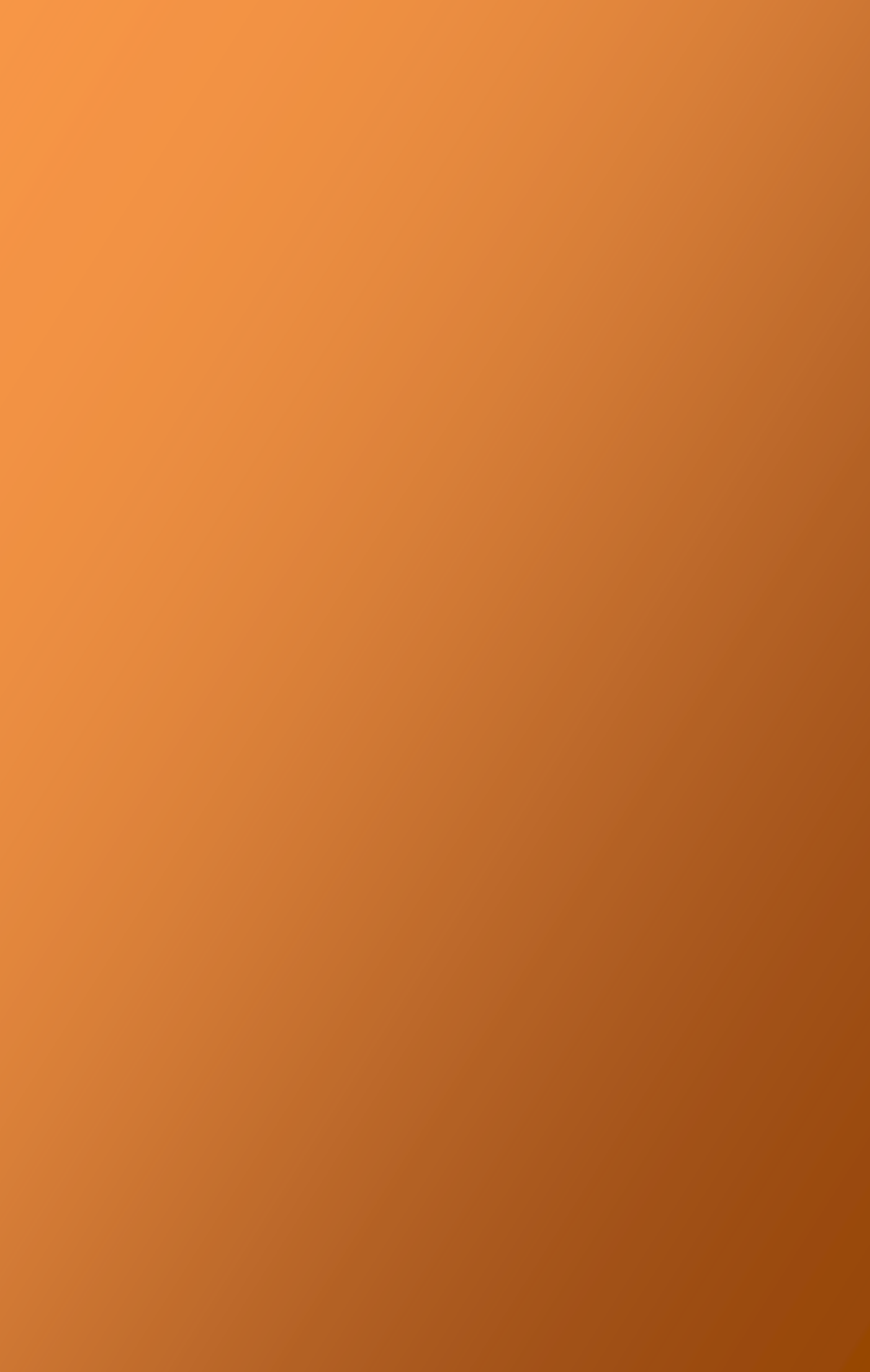 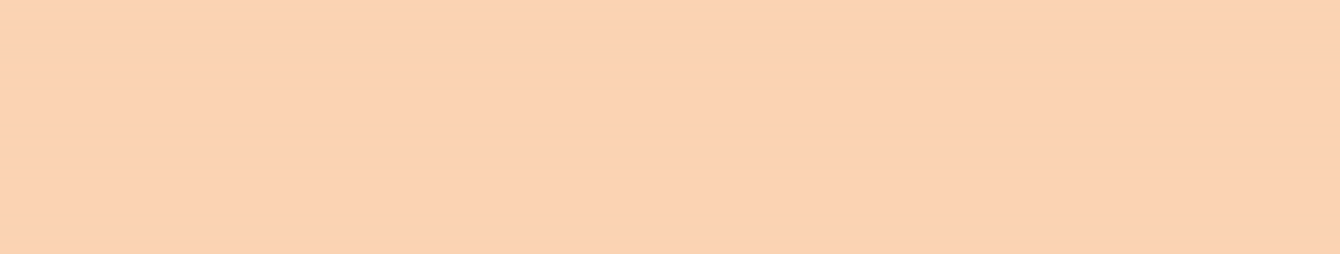 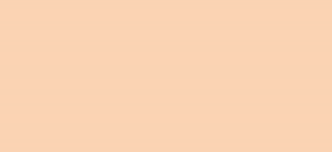 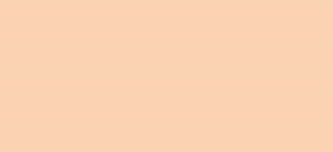 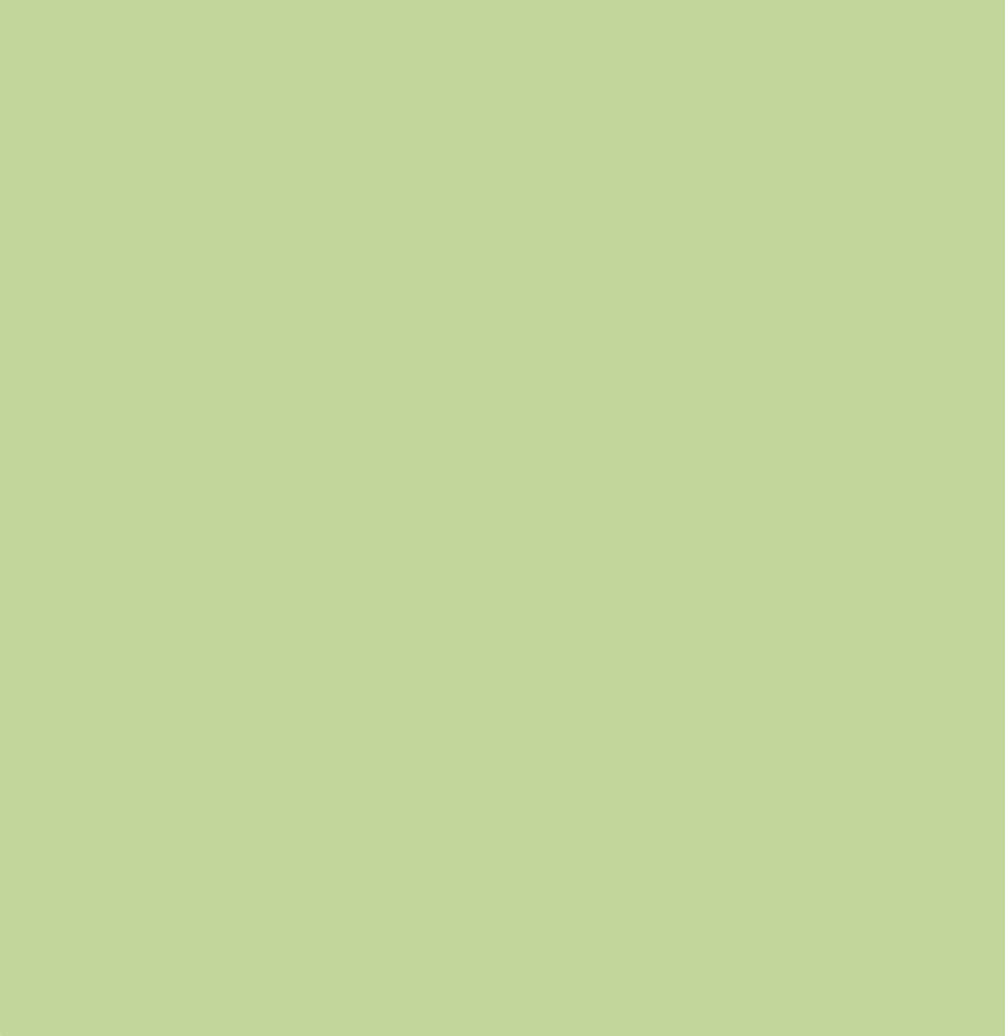 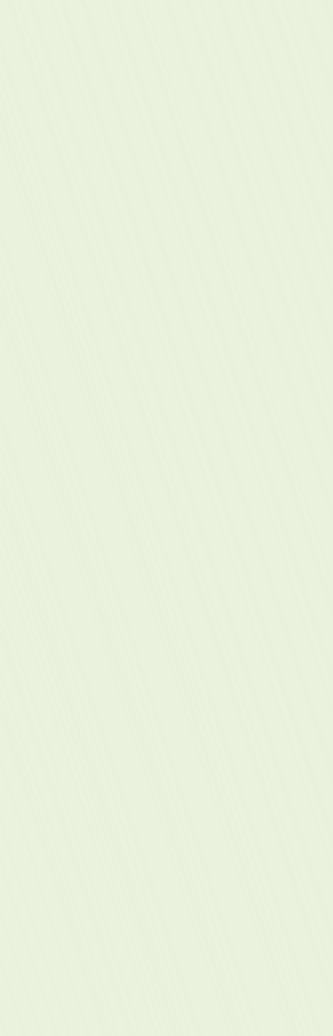 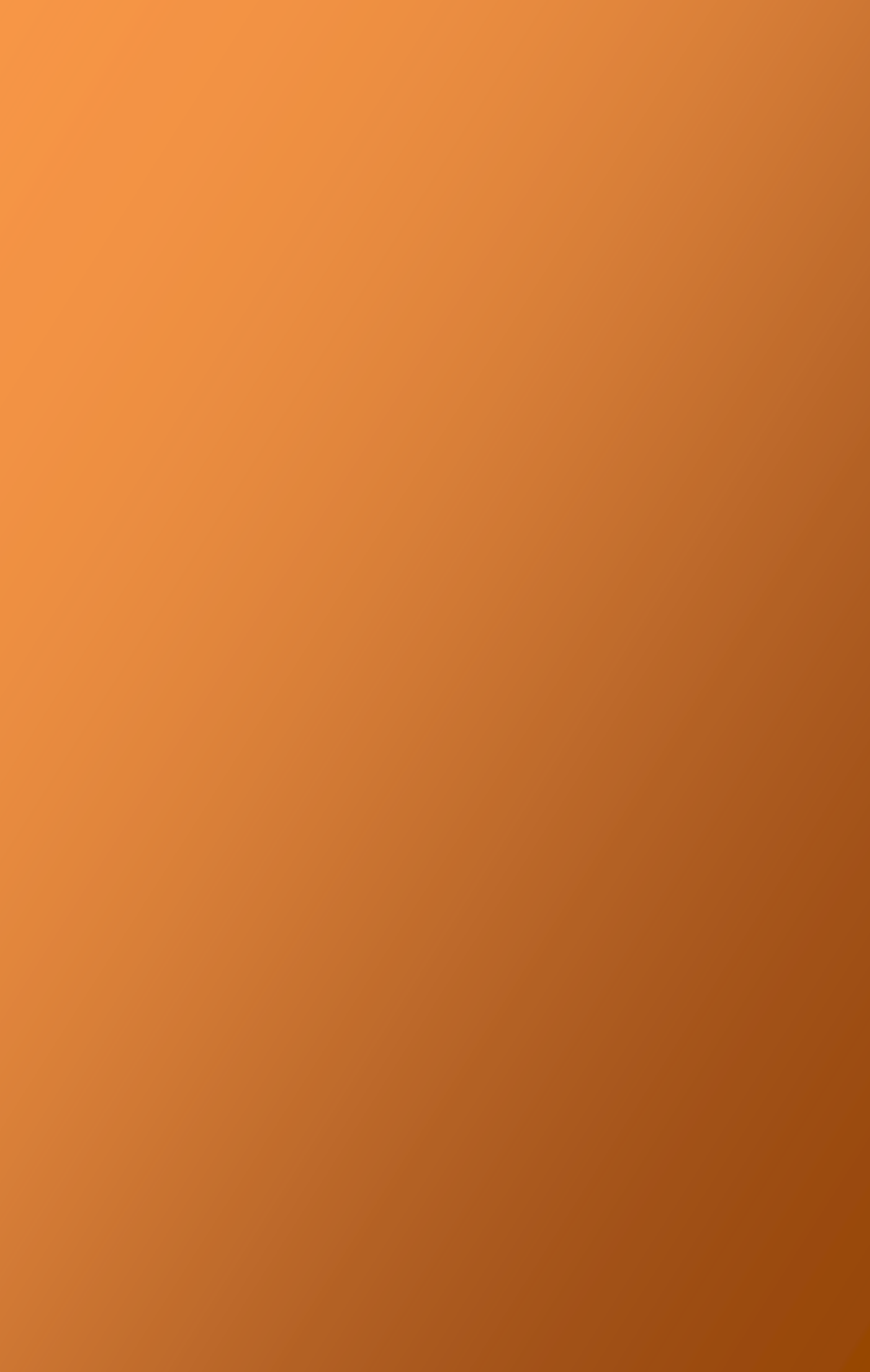 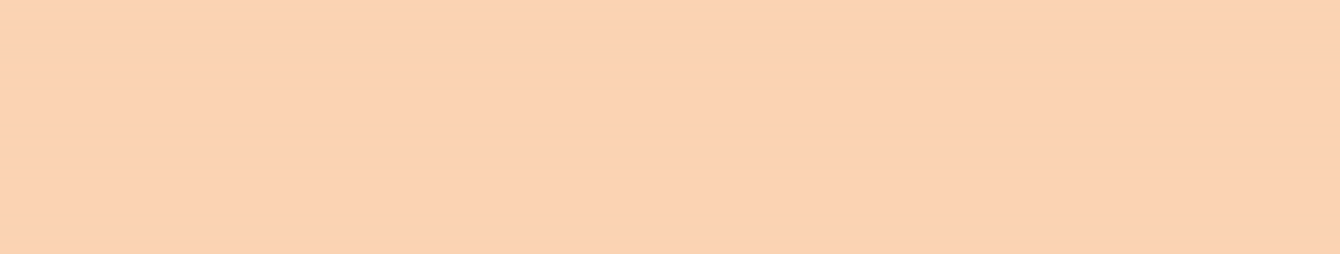 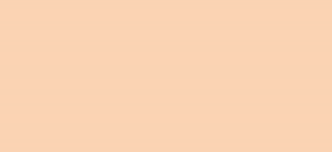 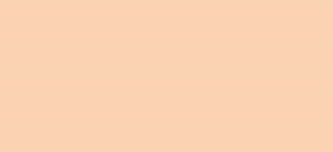 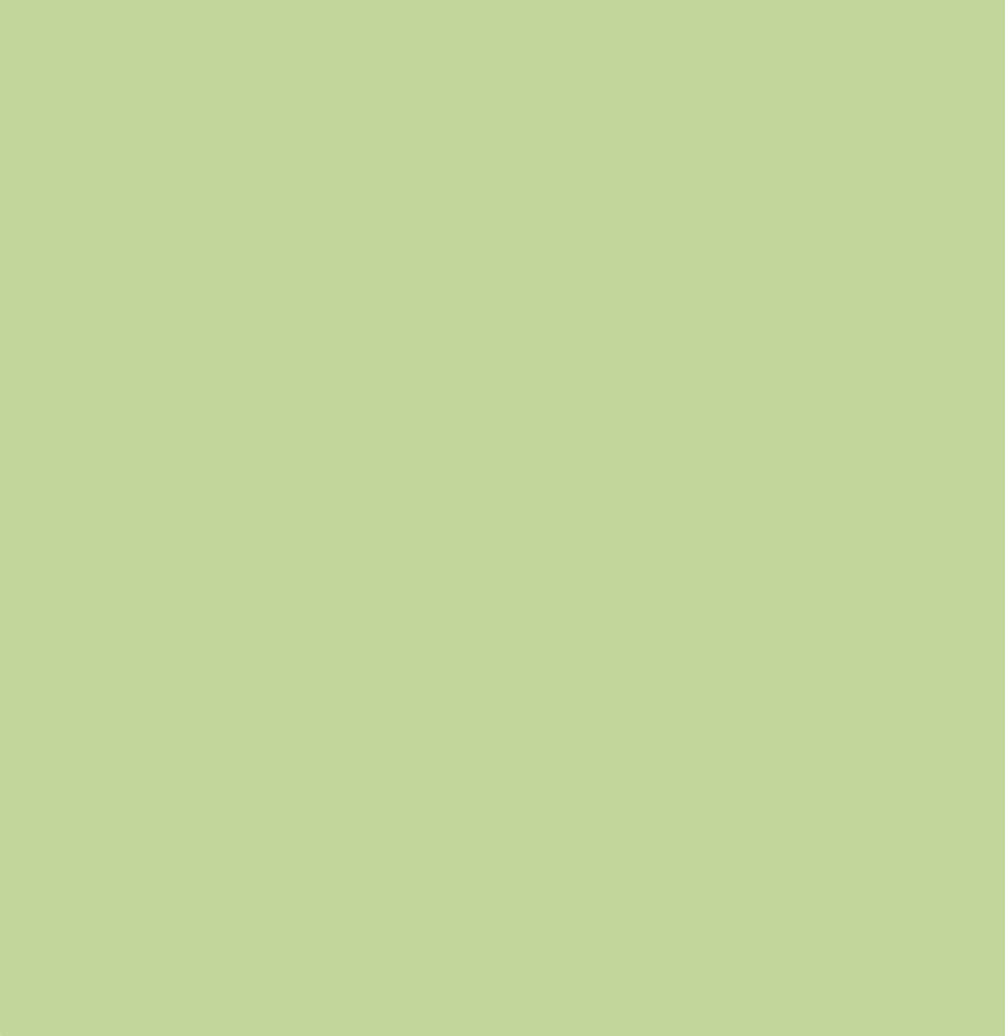 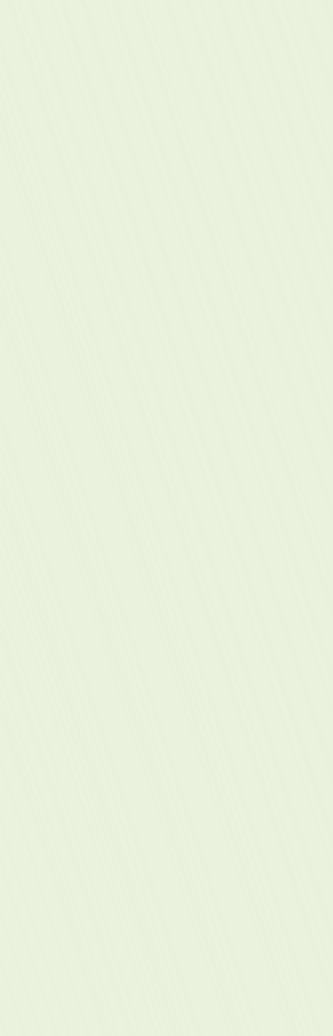 ПРАВИЛАЗЕМЛЕПОЛЬЗОВАНИЯ И ЗАСТРОЙКИМУНИЦИПАЛЬНОЕ ОБРАЗОВАНИЕ«МАЙМИНСКОЕ СЕЛЬСКОЕ ПОСЕЛЕНИЕ»2023год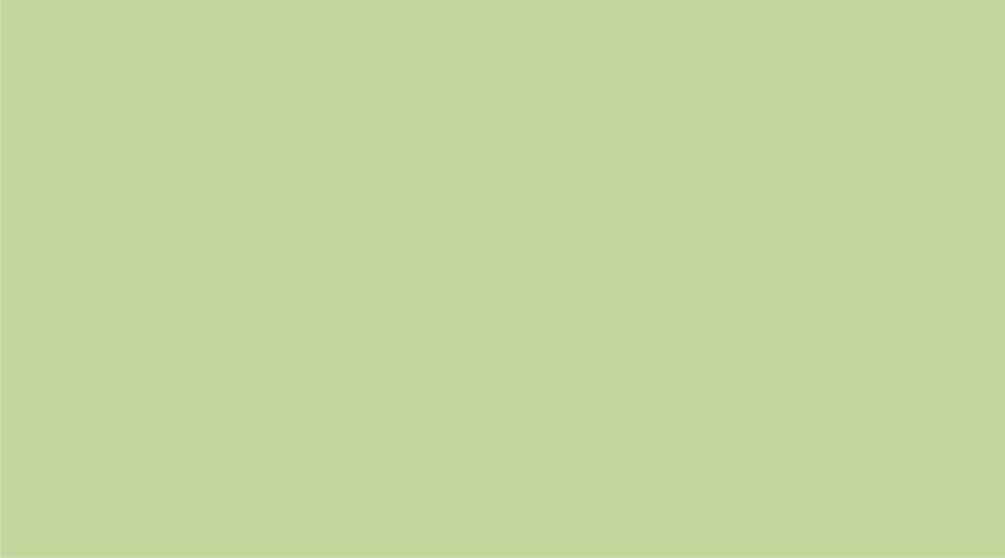 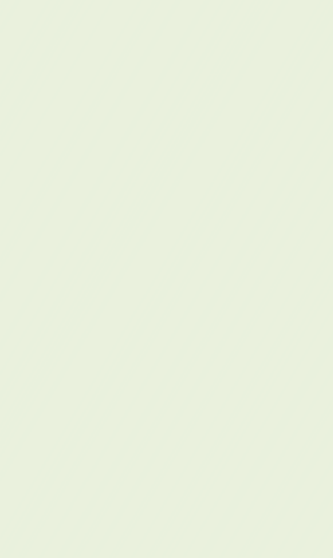 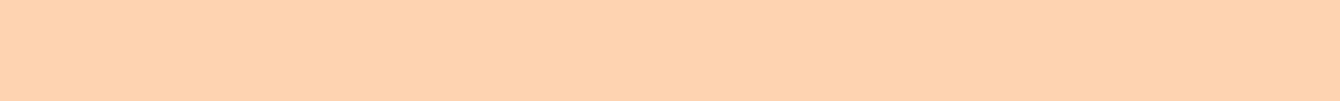 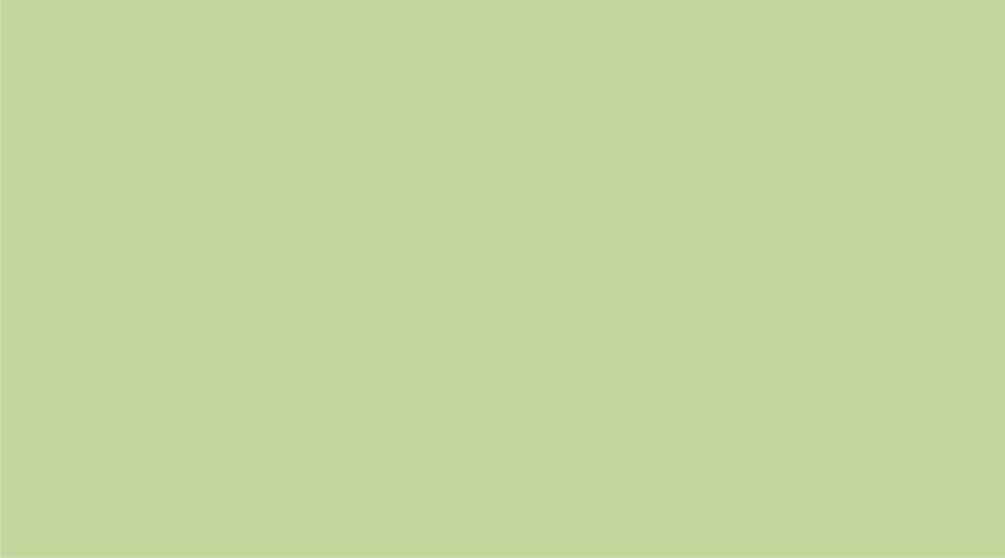 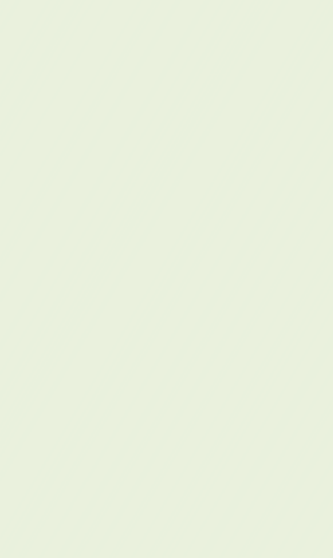 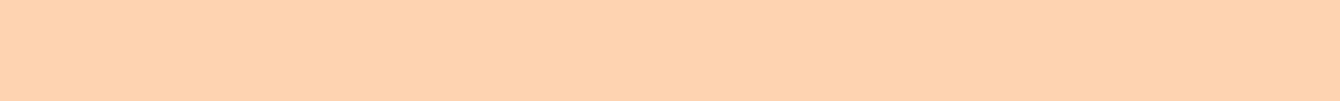 ОГЛАВЛЕНИЕКАРТЫ ГРАДОСТРОИТЕЛЬНОГО ЗОНИРОВАНИЯГрафическое приложение 1.	Карта  градостроительного  зонирования  МО  «Майминскоесельское поселение».Графическое приложение 2.	Карта	границ	зон	с	особыми	условиями	использованиятерритории МО «Майминское сельское поселение».ВВЕДЕНИЕПравила землепользования и застройки (далее - Правила) - документ градостроительного зонирования, принятый в соответствии с Градостроительным кодексом Российской Федерации, Земельным кодексом Российской Федерации, Федеральным законом «Об общих принципах организации местного самоуправления в Российской Федерации», иными законами и нормативными правовыми актами Российской Федерации, законами и нормативными правовыми актами области, муниципального образования, генеральным планом и устанавливающий порядок применения Правил и порядок внесения изменений в Правила, территориальные зоны, градостроительные регламенты.Правила содержат общую часть и территориальную часть.Общая часть Правил оформлена в виде текстовых материалов и включает положения о порядке применения Правил и внесения в них изменений.Территориальная часть Правил оформлена в виде текстовых и графических материалов и включает градостроительные регламенты и карты градостроительного зонирования территории Муниципального образования «Майминское сельское поселение». Содержание градостроительных регламентов, предусмотренное Градостроительным кодексом Российской Федерации, частично изложено в текстовых материалах территориальной части и частично отображено на графических материалах территориальной части.Карта градостроительного зонирования Муниципального образования «Майминское сельское поселение» выполнена в масштабе М 1:10000.ЧАСТЬ I.	ПОРЯДОК	ПРИМЕНЕНИЯ	ПРАВИЛ	ЗЕМЛЕПОЛЬЗОВАНИЯ	И ЗАСТРОЙКИ И ВНЕСЕНИЯ В НИХ ИЗМЕНЕНИЙГлава 1.	ПОЛОЖЕНИЕ	О	РЕГУЛИРОВАНИИ	ЗЕМЛЕПОЛЬЗОВАНИЯ	И ЗАСТРОЙКИ ОРГАНАМИ МЕСТНОГО САМОУПРАВЛЕНИЯСтатья 1.	Цели, для достижения которых утверждаются и применяются Правила Правила утверждаются и применяются в целях:создания условий для устойчивого развития территорий муниципальных образований, сохранения окружающей среды и объектов культурного наследия;создания условий для планировки территории муниципального образования;обеспечения прав и законных интересов физических и юридических лиц, в том числе правообладателей земельных участков и объектов капитального строительства;создания условий для привлечения инвестиций, в том числе путем предоставления возможности выбора наиболее эффективных видов разрешенного использования земельных участков и объектов капитального строительства.Статья 2.	Сфера применения правил землепользования и застройкиНастоящие Правила применяются:при подготовке документации по планировке территории и градостроительных планов земельных участков;при принятии решений об изъятии для государственных нужд земельных участков и объектов капитального строительства, расположенных на них, о резервировании земель для их последующего изъятия для государственных нужд;при принятии решений о выдаче или об отказе в выдаче разрешений на условно разрешенные виды разрешенного использования земельных участков и объектов капитального строительства;при принятии решений о выдаче или об отказе в выдаче разрешений на отклонение от предельных параметров разрешенного строительства, реконструкции объектов капитального строительства;при рассмотрении в уполномоченных органах вопросов о правомерности использования земельных участков и объектов капитального строительства;при осуществлении государственного контроля и надзора за использованием земельных участков, объектов капитального строительства;при образовании земельных участков, подготовке документов для государственной регистрации прав на земельные участки и объекты капитального строительства, подготовке сведений, подлежащих внесению в государственный кадастр объектов недвижимости.Настоящие Правила применяются наряду с:-техническими регламентами и иными обязательными требованиями, установленными в соответствии с законодательством в целях обеспечения безопасности жизни и здоровья людей, надежности и безопасности зданий, строений и сооружений, сохранения окружающей природной среды и объектов культурного наследия;-региональными и местными нормативами градостроительного проектирования;-иными нормативными правовыми актами по вопросам регулирования землепользования и застройки.Настоящие Правила не применяются:при благоустройстве территории;при капитальном ремонте объектов капитального строительства.Требования градостроительных регламентов, установленных настоящими Правилами, сохраняются при изменении формы собственности на земельный участок, объект капитального строительства, при переходе права на земельный участок, объект капитального строительстваДействие настоящих Правил распространяется на всю территорию Муниципального образования «Майминское сельское поселение».Настоящие Правила обязательны для соблюдения органами государственной власти, органами местного самоуправления, физическими и юридическими лицами, должностными лицами, осуществляющими, регулирующими и контролирующими градостроительную деятельность на территории поселения.Статья 3.	Полномочия органов местного самоуправления в области регулирования отношений по вопросам землепользования и застройкиК полномочиям сельского Совета депутатов Майминского поселения (далее Совет депутатов) в области регулирования отношений по вопросам землепользования и застройки относятся:утверждение правил землепользования и застройки, утверждение внесения изменений в правила землепользования и застройки;утверждение местных нормативов градостроительного проектирования;иные полномочия в соответствии с действующим законодательством.К полномочиям Администрации поселения (далее - Администрация) в области регулирования отношений по вопросам землепользования и застройки относятся:принятие решения о подготовке проекта правил землепользования и застройки и внесения в них изменений;принятие решений о подготовке документации по планировке территорий;утверждение документации по планировке территорий, в том числе утверждение градостроительных планов земельных участков;принятие решений о предоставлении разрешений на условно разрешенный вид использования объектов капитального строительства или земельного участка;принятие решений о предоставлении разрешения на отклонение от предельных параметров разрешенного строительства, реконструкции объектов капитального строительства;принятие решений о развитии застроенных территорий;принятие решений о резервировании земельных участков для муниципальных нужд в порядке, установленном законодательством;выдача разрешений на строительство, реконструкцию объектов капитального строительства, выдача разрешений на ввод объектов капитального строительства в эксплуатацию;иные вопросы землепользования и застройки, относящиеся к ведению исполнительных органов местного самоуправления округа.Статья 4.	Комиссия по подготовке проекта Правил землепользования и застройки территории поселенияКомиссия по подготовке проекта Правил землепользования и застройки территории поселения (далее - Комиссия) создается Распоряжением Главы поселения для создания, последовательного совершенствования и обеспечения эффективного функционирования системы регулирования землепользования и застройки поселения.Комиссия в своей деятельности руководствуется Конституцией Российской Федерации, федеральными законами, указами и распоряжениями Президента Российской Федерации, постановлениями и распоряжениями Правительства Российской Федерации, законами и нормативными правовыми актами  области; Уставом и  нормативными правовыми актамипоселения, настоящими Правилами, а также Положением о комиссии по подготовке проекта Правил землепользования и застройки территории поселения.Для осуществления своих функций Комиссия имеет право:Получать от структурных подразделений Администрации поселения, предприятий и организаций, независимо от форм собственности, информацию, необходимую для осуществления своей деятельности;Запрашивать от структурных подразделений Администрации поселения представление официальных заключений, иных материалов, относящихся к рассматриваемым Комиссией вопросам;Привлекать в необходимых случаях независимых экспертов и специалистов для анализа материалов и выработки рекомендаций и решений по рассматриваемым Комиссией вопросам;Вносить предложения по изменению персонального состава Комиссии.Порядок деятельности КомиссииКомиссия осуществляет свою деятельность в форме заседаний.Заседания Комиссии ведет ее председатель, а в случае его отсутствия - его заместитель. Секретарь Комиссии ведет протоколы заседаний, а также уведомляет всех членов Комиссии о дате и времени заседаний посредством телефонной связи с обязательным составлением телефонограмм.Заседание Комиссии считается правомочным, если в нем принимают участие более половины ее членов.Члены Комиссии участвуют в заседаниях без права замены. В случае отсутствия члена Комиссии на заседании он имеет право изложить свое мнение по рассматриваемым вопросам в письменной форме.Решения Комиссии принимаются открытым голосованием простым большинством голосов от числа присутствующих на заседании членов Комиссии и в недельный срок оформляются протоколом, подписываемым председательствующим и секретарем Комиссии. При равенстве голосов голос председательствующего является решающим.Член Комиссии, не согласившийся с принятым решением, имеет право в письменном виде изложить свое особое мнение.Члены Комиссии осуществляют свою деятельность на безвозмездной основе.Состав Комиссии и его численность определяются распоряжением Главы поселения.Основные функции, задачи КомиссииОсновной целью Комиссии является проведение установленных градостроительным законодательством процедур при принятии решения:Рассмотрение предложений заинтересованных лиц о внесении изменений и дополнений в Правила.Подготовка на имя Главы поселения заключений по вопросам землепользования и застройки, рекомендаций о предоставлении специальных согласований и разрешений по вопросам землепользования и застройки, рекомендаций об издании правовых актов по вопросам землепользования и застройки.В процессе работы Комиссии выполняются задачи градостроительного зонирования территории поселения.Порядок рассмотрения предложений заинтересованных лиц о внесении изменений и дополнений в Правила определён ст. 14 настоящих Правил.Статья 5.	Общие положения о градостроительном зонировании территории поселенияНа карте градостроительного зонирования территории поселения устанавливаются границы территориальных зон. Границы территориальных зон должны отвечать требованию принадлежности каждого земельного участка только к одной территориальной зоне. Формирование одного земельного участка из нескольких земельных участков, расположенных в различных территориальных зонах, не допускается. Территориальные зоны, как правило, не устанавливаются применительно к одному земельному участку, но допускается в отдельных случаях..Границы территориальных зон установлены по:красным линиям, линиям магистралей, улиц, проездов, разделяющим транспортные потоки противоположных направлений,границам земельных участков,-границам населенных пунктов,-границам поселения,-естественным границам природных объектов,иным границам.Границы территориальных зон могут иметь текстовое описание их прохождения для идентификации их прохождения.Градостроительный регламент определяет основу правового режима земельных участков и объектов капитального строительства, виды разрешенного использования земельных участков, равно как всего, что находится над и под поверхностью земельных участков и используется в процессе их застройки и последующей эксплуатации объектов капитального строительства, предельные (минимальные и (или) максимальные) размеры земельных участков и предельные параметры разрешенного строительства, реконструкции объектов капитального строительства, а также ограничения использования земельных участков и объектов капитального строительства, реконструкции объектов капитального строительства.Градостроительные регламенты установлены с учетом:фактического использования земельных участков и объектов капитального строительства в границах территориальной зоны;возможности сочетания в пределах одной территориальной зоны различных видов существующего и планируемого использования земельных участков и объектов капитального строительства;функциональных зон и характеристик их планируемого развития, определенных генеральным планом поселения, с учетом утвержденных в составе схемы территориального планирования муниципального района, зон планируемого размещения объектов регионального значения;видов территориальных зон.Действие градостроительного регламента распространяется в равной мере на все земельные участки и объекты капитального строительства, расположенные в пределах границ территориальной зоны, обозначенной на карте градостроительного зонирования.На карте градостроительного зонирования вне пределов территориальных зон отображены территории, на которые действие градостроительных регламентов не распространяется. Использование земельных участков и их частей (далее – земельных участков), на которые действие градостроительных регламентов не распространяется, определяется уполномоченными органами исполнительной власти и действующим законодательством.Использование земельных участков в границах особых экономических зон определяется органами управления особыми экономическими зонами в соответствии с Федеральным законом от 22 июля 2005 г. N 116-ФЗ «Об особых экономических зонах в Российской Федерации».В границах территорий памятников и ансамблей, включенных в единый государственный реестр объектов культурного наследия (памятников истории и культуры) народов Российской Федерации, а также в границах территорий памятников или ансамблей, которые являются выявленными объектами культурного наследия, использование земельных участков осуществляется в соответствии с законодательством об охране объектов культурного наследия.В границах территорий общего пользования использование земельных участков определяется федеральными законами и нормативными правовыми актами уполномоченных органов исполнительной власти Республики Алтай, издаваемыми в соответствии с федеральными законами и настоящими Правилами.Использование земельных участков, предназначенных для размещения линейных объектов и (или) занятых линейными объектами определяется федеральными законами и нормативными правовыми актами уполномоченных органов исполнительной власти Республики Алтай, издаваемыми в соответствии с федеральными законами, требованиями технических регламентов и нормативов градостроительного проектирования, и настоящими Правилами.Использование земельных участков, предназначенных для добычи полезных ископаемых, определяется в соответствии с законодательством о недрах.Градостроительные регламенты не устанавливаются для земель лесного фонда, земель, покрытых поверхностными водами, земель запаса, земель особо охраняемых природных территорий (за исключением земель лечебно-оздоровительных местностей и курортов), сельскохозяйственных угодий в составе земель сельскохозяйственного назначения, земельных участков, расположенных в границах особых экономических зон.Использование земельных участков, для которых градостроительные регламенты не устанавливаются, определяется уполномоченными федеральными органами исполнительной власти, уполномоченными органами исполнительной власти субъектов Российской Федерации или уполномоченными органами местного самоуправления в соответствии с федеральными законами.На карте градостроительного зонирования отображены объекты и зоны с особыми условиями использования территории, зоны иных ограничений, условно разделенных по следующим факторам:природно-экологические факторы:водные объекты и их водоохранные зоны и прибрежные защитные полосы;зоны затопления, подтопления;территории, подверженные опасным геологическим процессам (оползни, обвалы, карсты, подтопления и затопления и другие);источники водоснабжения и зоны санитарной охраны;объекты специального назначения (кладбища, скотомогильники, полигоны твердых бытовых отходов) и их санитарно-защитные зоны и зоны охраны;техногенные факторы:промышленные, коммунальные и сельскохозяйственные предприятия и их санитарно-защитные зоны;объектов электроэнергетики и их санитарно-защитные и охранные зоны,объекты связи и иные объекты, создающие электромагнитные поля и их санитарно-защитные зоны и зоны ограничений;газораспределительных сети и их охранные зоны.Градостроительные регламенты устанавливаются в соответствии с законодательством Российской Федерации в процессе разработки карты градостроительного зонирования на основании детального изучения социально-пространственного качества сельского поселения, возможности и рациональности ее изменения.Границы территорий, на которые действие градостроительного регламентов не распространяется, границы территорий, для которых градостроительные регламенты не устанавливаются, границы зон с особыми условиями использования территорий наносятся на карты градостроительного зонирования в соответствии:с нормативными правовыми актами уполномоченных органов исполнительной власти или местного самоуправления, содержащими описание границ;в соответствии с установленными законодательством параметрами таких территорий и зон;-на	основании	документов	единого	государственного	реестра	недвижимости	и	данных кадастрового учета;-материалов	генерального	плана	округа,	иных	документов,	содержащих	описания местоположения границ указанных территорий и зон.Изменение установленных уполномоченными органами режима использования и границ территорий, на которые действие градостроительного регламентов не распространяется, для которых  градостроительные  регламенты  не  устанавливаются,  зон  с  особыми  условиямииспользования территорий осуществляется установившим такие режимы и границы уполномоченным органом. В настоящих Правилах отображаются внесенные изменения.Статья 6.	Использование земельных участков, на которые распространяется действие градостроительных регламентовИспользование и застройка земельных участков на территории поселения, на которые распространяется действие градостроительных регламентов, может осуществляться правообладателями земельных участков, объектов капитального строительства только с соблюдением разрешенного использования земельных участков и объектов капитального строительства, разрешенных предельных размеров земельных участков и предельных параметров объектов капитального строительства; соблюдением ограничений использования земельных участков и объектов капитального строительства, установленных в соответствии с законодательством и настоящими Правилами.Виды разрешенного использования, не предусмотренные в градостроительном регламенте, являются запрещенными.Применительно к каждой территориальной зоне устанавливаются следующие виды разрешенного использования земельных участков и объектов капитального строительства:а) основные виды разрешенного использования – виды разрешенного использования, которые правообладателями земельных участков и объектов капитального строительства, за исключением органов государственной власти, органов местного самоуправления, государственных и муниципальных учреждений, государственных и муниципальных унитарных предприятий, выбираются самостоятельно без дополнительных разрешений и согласований;б) условно разрешенные виды использования – виды разрешенного использования, разрешение о применении которых предоставляется в порядке, предусмотренной статьей 12 настоящих Правилв) вспомогательные виды разрешенного использования – виды разрешенного использования, которые могут применяться только в качестве дополнительных к основным или к условно разрешенным видам, и только совместно с основными или условно разрешенными видами на территории одного земельного участка, если иное не предусмотрено настоящими Правилами.Применительно к каждой территориальной зоне основными видами разрешенного использования, даже если они прямо не указаны в градостроительных регламентах, являются следующие:виды использования, технологически связанные с объектами основных и условно разрешенных видов использования или обеспечивающие их безопасность, в том числе противопожарную в соответствии с нормативно-техническими документами;объекты инженерной инфраструктуры, необходимые для инженерного обеспечения объектов основных, условно разрешенных, а также иных вспомогательных видов использования) при условии соответствия техническим регламентам;На территории земельного участка суммарная общая площадь объектов вспомогательных видов использования не должна превышать общей площади объектов основных и условно разрешенных видов использования.В пределах земельного участка могут сочетаться несколько видов разрешенного использования. При этом вид разрешенного использования, указанный как основной, можетвыступать в качестве вспомогательного при условии соблюдения требований технических регламентов и нормативов градостроительного проектирования.Границы зон с особыми условиями использования территорий, границы территорий объектов культурного наследия, устанавливаемые в соответствии с законодательством Российской Федерации, могут не совпадать с границами территориальных зон. Разрешенное использование земельных участков и объектов капитального строительства допускается при условии соблюдения ограничения использования земельных участков и объектов капитального строительства.Статья 7.  Особенности использования и застройки земельных участков, расположенных на территориях, отнесенных Правилами к различным территориальным зонамЗемельные участки, сформированные в установленном порядке до вступления в силу настоящих Правил, и расположенные на территориях, отнесенных Правилами к различным территориальным зонам, используются правообладателями таких земельных участков в соответствии с целями их предоставления, за исключением случаев, предусмотренных пунктом 2 настоящей статьи.После вступления в силу настоящих Правил разделение, объединение, изменение границ, вида разрешенного использования земельных участков, указанных в пункте 1 настоящей статьи осуществляется при условии формирования земельных участков в пределах границ соответствующей территориальной зоны.Статья 8. Особенности использования земельных участков и объектов капитального строительства, не соответствующих градостроительным регламентамЗемельные участки, объекты капитального строительства, существовавшие на законных основаниях до введения в действие настоящих Правил или до внесения изменений в настоящие Правила, и расположенные на территориях, для которых установлены градостроительные регламенты и на которые действие этих градостроительных регламентов распространяется, являются не соответствующими градостроительным регламентам в случаях, когда:существующие виды использования земельных участков, объектов капитального строительства не соответствует видам разрешенного использования соответствующей территориальной зоны;-существующие размеры земельных участков и параметры объектов капитального строительства не соответствуют предельным размерам земельных участков и предельным параметрам разрешенного строительства, реконструкции объектов капитального строительства, установленным для соответствующей территориальной зоны, в том числе установленным режимам охранных зон объектов культурного наследия;расположенные на указанных земельных участках производственные и иные объекты капитального строительства требуют установления санитарно-защитных зон, охранных зон, выходящих за границы территориальной зоны расположения этих объектов.Земельные участки, объекты капитального строительства, существовавшие до вступления в силу настоящих Правил и не соответствующие градостроительным регламентам, могут использоваться без установления срока приведения их в соответствие градостроительному регламенту, за исключением случаев, когда использование этих объектов представляет опасность для жизни и здоровья людей, окружающей среды, несет угрозу существованию объектов культурного наследия (памятников истории и культуры). Для объектов, представляющих опасность, уполномоченными органами устанавливается срок приведения их в соответствие градостроительному регламенту, нормативами и техническими регламентами или накладываетсязапрет на использование таких объектов до приведения их в соответствие с градостроительным регламентом, нормативами и техническими регламентами.Изменение вида разрешенного использования земельных участков, изменение вида и реконструкция объектов капитального строительства, указанных в пункте 1 настоящей статьи, может осуществляться путем приведения их в соответствие установленным градостроительным регламентам.Перечень объектов, не соответствующих градостроительным регламентам, а также сроки приведения этих объектов в соответствие с градостроительным регламентом, устанавливается правовым актом Администрации сельского поселения.Статья 9. Осуществление строительства, реконструкции объектов капитального строительстваСтроительство, реконструкция объектов капитального строительства на территории поселения осуществляется правообладателями земельных участков, объектов капитального строительства в соответствии с требованиями, установленными Градостроительным кодексом Российской Федерации, федеральными законами, законами Республики Алтай, устанавливающими особенности осуществления указанной деятельности.Правообладатели земельных участков, размеры которых меньше установленных градостроительным регламентом минимальных размеров земельных участков либо конфигурация, инженерно-геологические или иные характеристики, перечень которых может быть установлен органами местного самоуправления, неблагоприятны для застройки, вправе обратиться за разрешениями на отклонение от предельных параметров разрешенного строительства, реконструкции объектов капитального строительства. Указанное разрешение может быть выдано только для отдельного земельного участка в порядке, установленном Градостроительным кодексом Российской Федерации и настоящими Правилами (статья 10).Глава 2. ПОЛОЖЕНИЯ ОБ ИЗМЕНЕНИИ ВИДОВ РАЗРЕШЕННОГО ИСПОЛЬЗОВАНИЯ ЗЕМЕЛЬНЫХ УЧАСТКОВ И ОБЪЕКТОВ КАПИТАЛЬНОГО	СТРОИТЕЛЬСТВА	ФИЗИЧЕСКИМИ	И ЮРИДИЧЕСКИМИ ЛИЦАМИСтатья 10. Определение видов и параметров разрешенного использования земельных участков и объектов капитального строительства. Порядок изменения видов разрешенного использования земельных участков и объектов капитального строительства.Граждане и юридические лица вправе выбирать виды и параметры разрешенного использования принадлежащих им земельных участков и объектов капитального строительства в соответствии с градостроительным регламентом при условии соблюдения градостроительных и технических норм и требований к подготовке проектной документации и строительству.Изменение одного вида разрешенного использования земельных участков и объектов капитального строительства на другой вид осуществляется в соответствии со статьей 37 Градостроительного Кодекса РФ.Статья 11. Порядок предоставления разрешения на отклонение от предельных параметров разрешенного строительства, реконструкции объекта капитального строительстваПравообладатели земельных участков, размеры которых меньше установленных градостроительным регламентом минимальных размеров земельных участков либо конфигурация, инженерно-геологические или иные характеристики которых неблагоприятны для застройки, вправе обратиться за разрешениями на отклонение от предельных параметров разрешенного строительства, реконструкции объектов капитального строительства.Правообладатели земельных участков вправе обратиться за разрешениями на отклонение от предельных параметров разрешенного строительства, реконструкции объектов капитального строительства, если такое отклонение необходимо в целях однократного изменения одного или нескольких предельных параметров разрешенного строительства, реконструкции объектов капитального строительства, установленных градостроительным регламентом для конкретной территориальной зоны, не более чем на десять процентов.Отклонение от предельных параметров разрешенного строительства, реконструкции объектов капитального строительства разрешается для отдельного земельного участка при соблюдении требований технических регламентов. Отклонение от предельных параметров разрешенного строительства, реконструкции объектов капитального строительства в части предельного количества этажей, предельной высоты зданий, строений, сооружений и требований к архитектурным решениям объектов капитального строительства в границах территорий исторических поселений федерального или регионального значения не допускается.Заинтересованное в получении разрешения на отклонение от предельных параметров разрешенного строительства, реконструкции объектов капитального строительства лицо направляет в комиссию заявление о предоставлении такого разрешения. Заявление о предоставлении разрешения на отклонение от предельных параметров разрешенного строительства, реконструкции объектов капитального строительства может быть направлено в форме электронного документа, подписанного электронной подписью.Проект решения о предоставлении разрешения на отклонение от предельных параметров разрешенного строительства, реконструкции объектов капитального строительства подлежит рассмотрению на общественных обсуждениях или публичных слушаниях, проводимых в порядке, установленном статьей 5.1 настоящего Кодекса, с учетом положений статьи 39 настоящего Кодекса, за исключением случая, указанного в части 1.1 настоящей статьи. Расходы, связанные с организацией и проведением общественных обсуждений или публичных слушаний по проекту решения о предоставлении разрешения на отклонение от предельных параметров разрешенного строительства, реконструкции объектов капитального строительства, несет физическое или юридическое лицо, заинтересованное в предоставлении такого разрешения.На основании заключения о результатах общественных обсуждений или публичных слушаний по проекту решения о предоставлении разрешения на отклонение от предельных параметров разрешенного строительства, реконструкции объектов капитального строительства комиссия осуществляет подготовку рекомендаций о предоставлении такого разрешения или об отказе в предоставлении такого разрешения с указанием причин принятого решения и направляет указанные рекомендации главе местной администрации.Глава местной администрации в течение семи дней со дня поступления указанных в части 5 настоящей статьи рекомендаций принимает решение о предоставлении разрешения на отклонение от предельных параметров разрешенного строительства, реконструкции объектов капитального строительства или об отказе в предоставлении такого разрешения с указанием причин принятого решения.Со дня поступления в орган местного самоуправления уведомления о выявлении самовольной постройки от исполнительного органа государственной власти, должностного лица, государственного учреждения или органа местного самоуправления, указанных в части 2 статьи55.32 настоящего Кодекса, не допускается предоставление разрешения на отклонение от предельных параметров разрешенного строительства, реконструкции объектов капитального строительства в отношении земельного участка, на котором расположена такая постройка, до ее сноса или приведения в соответствие с установленными требованиями, за исключением случаев, если по результатам рассмотрения данного уведомления органом местного самоуправления в исполнительный орган государственной власти, должностному лицу, в государственное учреждение или орган местного самоуправления, которые указаны в части 2 статьи 55.32 настоящего Кодекса и от которых поступило данное уведомление, направлено уведомление о том, что наличие признаков самовольной постройки не усматривается либо вступило в законную силу решение суда об отказе в удовлетворении исковых требований о сносе самовольной постройки или ее приведении в соответствие с установленными требованиями.Физическое или юридическое лицо вправе оспорить в судебном порядке решение о предоставлении разрешения на отклонение от предельных параметров разрешенного строительства, реконструкции объектов капитального строительства или об отказе в предоставлении такого разрешения.Предоставление разрешения на отклонение от предельных параметров разрешенного строительства, реконструкции объектов капитального строительства не допускается, если такое отклонение не соответствует ограничениям использования объектов недвижимости, установленным на приаэродромной территории.Статья 12.	Порядок	предоставления	разрешения	на	условно	разрешенный	вид использования земельного участка или объекта капитального строительстваФизическое или юридическое лицо, заинтересованное в предоставлении разрешения на условно разрешенный вид использования земельного участка или объекта капитального строительства (далее - разрешение на условно разрешенный вид использования), направляет заявление о предоставлении разрешения на условно разрешенный вид использования в комиссию. Заявление о предоставлении разрешения на условно разрешенный вид использования может быть направлено в форме электронного документа, подписанного электронной подписью в соответствии с требованиями Федерального закона от 6 апреля 2011 года N 63-ФЗ "Об электронной подписи" (далее - электронный документ, подписанный электронной подписью).Проект решения о предоставлении разрешения на условно разрешенный вид использования подлежит рассмотрению на общественных обсуждениях или публичных слушаниях, проводимых в порядке, установленном статьей 5.1 настоящего Кодекса, с учетом положений настоящей статьи.В случае, если условно разрешенный вид использования земельного участка или объекта капитального строительства может оказать негативное воздействие на окружающую среду, общественные обсуждения или публичные слушания проводятся с участием правообладателей земельных участков и объектов капитального строительства, подверженных риску такого негативного воздействия.Организатор общественных обсуждений или публичных слушаний направляет сообщения о проведении общественных обсуждений или публичных слушаний по проекту решения о предоставлении разрешения на условно разрешенный вид использования правообладателям земельных участков, имеющих общие границы с земельным участком, применительно к которому запрашивается данное разрешение, правообладателям объектов капитального строительства, расположенных на земельных участках, имеющих общие границы с земельным  участком,  применительно  к  которому  запрашивается  данное  разрешение,  иправообладателям помещений, являющихся частью объекта капитального строительства, применительно к которому запрашивается данное разрешение. Указанные сообщения направляются не позднее чем через семь рабочих дней со дня поступления заявления заинтересованного лица о предоставлении разрешения на условно разрешенный вид использования.Срок проведения общественных обсуждений или публичных слушаний со дня оповещения жителей муниципального образования об их проведении до дня опубликования заключения о результатах общественных обсуждений или публичных слушаний определяется уставом муниципального образования и (или) нормативным правовым актом представительного органа муниципального образования и не может быть более одного месяца.На основании заключения о результатах общественных обсуждений или публичных слушаний по проекту решения о предоставлении разрешения на условно разрешенный вид использования комиссия осуществляет подготовку рекомендаций о предоставлении разрешения на условно разрешенный вид использования или об отказе в предоставлении такого разрешения с указанием причин принятого решения и направляет их главе местной администрации.На основании указанных в части 8 настоящей статьи рекомендаций глава местной администрации в течение трех дней со дня поступления таких рекомендаций принимает решение о предоставлении разрешения на условно разрешенный вид использования или об отказе в предоставлении такого разрешения. Указанное решение подлежит опубликованию в порядке, установленном для официального опубликования муниципальных правовых актов, иной официальной информации, и размещается на официальном сайте муниципального образования (при наличии официального сайта муниципального образования) в сети "Интернет".Расходы, связанные с организацией и проведением общественных обсуждений или публичных слушаний по проекту решения о предоставлении разрешения на условно разрешенный вид использования, несет физическое или юридическое лицо, заинтересованное в предоставлении такого разрешения.В случае, если условно разрешенный вид использования земельного участка или объекта капитального строительства включен в градостроительный регламент в установленном для внесения изменений в правила землепользования и застройки порядке после проведения общественных обсуждений или публичных слушаний по инициативе физического или юридического лица, заинтересованного в предоставлении разрешения на условно разрешенный вид использования, решение о предоставлении разрешения на условно разрешенный вид использования такому лицу принимается без проведения общественных обсуждений или публичных слушаний.Со дня поступления в орган местного самоуправления уведомления о выявлении самовольной постройки от исполнительного органа государственной власти, должностного лица, государственного учреждения или органа местного самоуправления, указанных в части 2 статьи55.32 настоящего Кодекса, не допускается предоставление разрешения на условно разрешенный вид использования в отношении земельного участка, на котором расположена такая постройка, или в отношении такой постройки до ее сноса или приведения в соответствие с установленными требованиями, за исключением случаев, если по результатам рассмотрения данного уведомления органом местного самоуправления в исполнительный орган государственной власти, должностному лицу, в государственное учреждение или орган местного самоуправления, которые указаны в части 2 статьи 55.32 настоящего Кодекса и от которых поступило данное уведомление, направлено уведомление о том, что наличие признаков самовольной постройки не усматривается либо вступило в законную силу решение суда об отказе в удовлетворении исковых требований о сносе самовольной постройки или ее приведении в соответствие с установленными требованиями.Физическое или юридическое лицо вправе оспорить в судебном порядке решение о предоставлении разрешения на условно разрешенный вид использования или об отказе в предоставлении такого разрешения.Глава 3.	ПОЛОЖЕНИЯ О ПОДГОТОВКЕ ДОКУМЕНТАЦИИ ПО ПЛАНИРОВКЕ ТЕРРИТОРИИ ОРГАНАМИ МЕСТНОГО САМОУПРАВЛЕНИЯСтатья 13.	Общие положения о подготовке документации по планировке территорииРешение о подготовке документации по планировке территории принимается органом местного самоуправления поселения, по инициативе указанных органов, либо на основании предложений физических или юридических лиц о подготовке документации по планировке территории, а также на основании заявлений о принятии решений о подготовке документации по планировке территории от лиц, указанных в части 8.1 статьи 45 Градостроительного кодекса Российской Федерации.Указанное в части 1 настоящей статьи решение подлежит опубликованию в порядке, установленном для официального опубликования муниципальных правовых актов, иной официальной информации, в течение трех дней со дня принятия такого решения и размещается на официальном сайте сельского поселения в сети "Интернет".Со дня опубликования решения о подготовке документации по планировке территории физические или юридические лица вправе представить в орган местного самоуправления сельского поселения свои предложения о порядке, сроках подготовки и содержании документации по планировке территории.Орган местного самоуправления сельского поселения осуществляет проверку документации по планировке территории на соответствие требованиям, установленным частью10 статьи 45 Градостроительного кодекса Российской Федерации. По результатам проверки указанные органы принимают соответствующее решение о направлении документации по планировке территории главе поселения или об отклонении такой документации и о направлении ее на доработку.Проекты планировки территории и проекты межевания территории, подготовленные в составе документации по планировке территории на основании решения органа местного самоуправления сельского поселения, до их утверждения подлежат обязательному рассмотрению на публичных слушаниях.Публичные слушания по проекту планировки территории и проекту межевания территории не проводятся, если они подготовлены в отношении:территории, подлежащей комплексному освоению в соответствии с договором о комплексном освоении территории;территории в границах земельного участка, предоставленного некоммерческой организации, созданной гражданами, для ведения садоводства, огородничества, дачного хозяйства или для ведения дачного хозяйства иному юридическому лицу;территории для размещения линейных объектов в границах земель лесного фонда.Порядок организации и проведения публичных слушаний по проекту планировки территории  и  проекту  межевания  территории  определяется  уставом  муниципальногообразования	и	(или)	нормативными	правовыми	актами	представительного	органа муниципального образования с учетом положений настоящей статьи.Публичные слушания по проекту планировки территории и проекту межевания территории проводятся с участием граждан, проживающих на территории, применительно к которой осуществляется подготовка проекта планировки и проекта межевания.При проведении публичных слушаний по проекту планировки территории и проекту межевания территории всем заинтересованным лицам должны быть обеспечены равные возможности для выражения своего мнения.Участники публичных слушаний по проекту планировки территории и проекту межевания территории вправе представить в уполномоченные на проведение публичных слушаний орган местного самоуправления сельского поселения свои предложения и замечания, касающиеся проекта планировки территории или проекта межевания территории, для включения их в протокол публичных слушаний.Заключение о результатах публичных слушаний по проекту планировки территории и проекту межевания территории подлежит опубликованию в порядке, установленном для официального опубликования муниципальных правовых актов, иной официальной информации, и размещается на официальном сайте сельского поселения в сети "Интернет".Срок проведения публичных слушаний со дня оповещения жителей муниципального образования о времени и месте их проведения до дня опубликования заключения о результатах публичных слушаний определяется уставом муниципального образования и (или) нормативными правовыми актами представительного органа муниципального образования и не может быть менее одного месяца и более трех месяцев.Орган местного самоуправления поселения направляет главе местной Администрации подготовленную документацию по планировке территории, протокол публичных слушаний по проекту планировки территории и проекту межевания территории и заключение о результатах публичных слушаний не позднее чем через пятнадцать дней со дня проведения публичных слушаний.Глава местной Администрации, с учетом протокола публичных слушаний по проекту планировки территории и проекту межевания территории и заключения о результатах публичных слушаний, принимает решение об утверждении документации по планировке территории или об отклонении такой документации и о направлении ее в орган местного самоуправления на доработку с учетом указанных протокола и заключения.Утвержденная документация по планировке территории подлежит опубликованию в порядке, установленном для официального опубликования муниципальных правовых актов, иной официальной информации, в течение семи дней со дня утверждения указанной документации и размещается на официальном сайте сельского поселения в сети "Интернет".На основании документации по планировке территории, утвержденной главой местной Администрации, представительный орган местного самоуправления вправе вносить изменения в правила землепользования и застройки в части уточнения установленных градостроительным регламентом предельных параметров разрешенного строительства и реконструкции объектов капитального строительства.В случае, если физическое или юридическое лицо обращается в орган местного самоуправления с заявлением о выдаче ему градостроительного плана земельного участка, проведение процедур, предусмотренных частями 1 - 16 настоящей статьи, не требуется. Орган местного  самоуправления  в  течение  четырнадцати  дней  со  дня  поступления  указанногообращения осуществляет подготовку градостроительного плана земельного участка и утверждает его. Орган местного самоуправления предоставляет заявителю градостроительный план земельного участка без взимания платы.Глава 4.	ПОЛОЖЕНИЯ	О	ПРОВЕДЕНИИ	ПУБЛИЧНЫХ	СЛУШАНИЙ	ПО ВОПРОСАМ ЗЕМЛЕПОЛЬЗОВАНИЯ И ЗАСТРОЙКИСтатья 14.	Общие положения о порядке проведения публичных слушаний по вопросам землепользования и застройкиПубличные слушания проводятся в целях соблюдения права человека на благоприятные условия жизнедеятельности, прав и законных интересов правообладателей земельных участков и объектов капитального строительства, информирования общественности и обеспечения права участия граждан в принятии решений по землепользованию и застройке.Публичные слушания проводятся:по проекту генерального плана поселения и проектам решений о внесении в него изменений и дополнений;по проекту Правил землепользования и застройки поселения и проектам решений о внесении в него изменений и дополнений;по проектам планировки территории и проектам межевания территорий;по предоставлению разрешения на условно разрешенный вид использования земельного участка или объекта капитального строительства;при	получении	разрешения	на	отклонение	от	предельных	параметров	разрешенного строительства, реконструкцию объектов капитального строительства;в иных случаях, предусмотренных действующим законодательством.Порядок информирования населения поселения о подготовке указанных в пункте 2 настоящей статьи документов, а также о подготовке к внесению в них изменений; порядок организации и проведения по ним публичных слушаний определяется в соответствии с требованиями Градостроительного кодекса Российской Федерации.Глава 5.	ПОЛОЖЕНИЯ	О	ВНЕСЕНИИ	ИЗМЕНЕНИЙ	В	ПРАВИЛА ЗЕМЛЕПОЛЬЗОВАНИЯ И ЗАСТРОЙКИСтатья 15. Порядок внесения изменений в Правила землепользования и застройки поселенияВнесение изменений в Правила осуществляется в порядке, предусмотренном законодательством Российской Федерации, области, правовыми актами поселения.Основаниями для рассмотрения вопроса о внесении изменений в Правила являются:несоответствие Правил генеральному плану поселения;поступление предложений об изменении границ территориальных зон, изменении градостроительных регламентов.Предложения о внесении изменений в Правила направляются в Комиссию:федеральными органами исполнительной власти в случаях, если Правила могут воспрепятствовать функционированию, размещению объектов капитального строительства федерального значения;органами исполнительной власти области в случаях, если Правила могут воспрепятствовать функционированию, размещению объектов капитального строительства регионального значения;органами местного самоуправления поселения, в случаях, если необходимо совершенствовать порядок регулирования землепользования и застройки на территории округа;физическими или юридическими лицами в инициативном порядке либо в случаях, если в результате применения Правил, земельные участки и объекты капитального строительства не используются эффективно, причиняется вред их правообладателям, снижается стоимость земельных участков и объектов капитального строительства, не реализуются права и законные интересы граждан и их объединений.К	предложениям	о	внесении	изменений	в	Правила	прикладываются	документы, подтверждающие необходимость таких изменений.Комиссия в течение тридцати дней со дня поступления предложения о внесении изменения в Правила осуществляет подготовку заключения, в котором содержатся рекомендации о внесении в соответствии с поступившим предложением изменения в Правила или об отклонении такого предложения с указанием причин отклонения, и направляет это заключение главе округа. Для подготовки заключения Комиссия может запросить заключения уполномоченных органов в сфере архитектуры и градостроительства, охраны окружающей среды, санитарно-эпидемиологического надзора, охраны и использования объектов культурного наследия, иных органов, в компетенцию которых входит принятие решений по предмету изменений в Правила. Письменные заключения указанных уполномоченных органов представляются в Комиссию в установленный законом срок. В заключениях характеризуется возможность соблюдения технических регламентов (нормативов и стандартов), установленных в целях охраны окружающей природной среды, объектов культурного наследия, здоровья, безопасности проживания и жизнедеятельности людей, соблюдения прав и интересов владельцев смежных земельных участков и объектов недвижимости, иных физических и юридических лиц в результате изменений Правил.Глава поселения с учетом рекомендаций, содержащихся в заключении Комиссии, в течение тридцати дней принимает решение о подготовке проекта о внесении изменений в Правила или об отклонении предложения о внесении изменений в Правила с указанием причин отклонения и направляет копию такого решения заявителям. Глава поселения не позднее десяти дней с момента принятия решения о подготовке проекта изменений и дополнений в Правила обеспечивает опубликование сообщения о принятии такого решения и размещение на официальном сайте сельского поселения. Комиссия подготавливает проект изменений и дополнений в Правила и передает его главе поселения. Глава поселения в течение десяти дней принимает решение о проведении публичных слушаний по проекту изменений и дополнений в Правила. Глава поселения не позднее десяти дней с момента принятия решения о проведении публичных слушаний по проекту изменений и дополнений в Правила обеспечивает опубликование сообщения о принятии такого решения и размещение на официальном сайте.Публичные слушания по предложениям о внесении изменений в Правила проводятся Комиссией в порядке, определяемом законодательством Российской Федерации, области,правовыми актами поселения и настоящими Правилами. Продолжительность публичных слушаний составляет два месяца. В случае подготовки правил землепользования и застройки применительно к части территории поселения публичные слушания по проекту правил землепользования и застройки проводятся с участием правообладателей земельных участков и (или) объектов капитального строительства, находящихся в границах указанной части территории поселения. В случае подготовки изменений в правила землепользования и застройки в части внесения изменений в градостроительный регламент, установленный для конкретной территориальной зоны, публичные слушания по внесению изменений в правила землепользования и застройки проводятся в границах территориальной зоны, для которой установлен такой градостроительный регламент. В этих случаях срок проведения публичных слушаний не может быть более чем один месяц.Заключение о результатах публичных слушаний подлежит опубликованию в порядке, установленном для официального опубликования муниципальных правовых актов, иной официальной информации, и размещаются на официальном сайте.После завершения публичных слушаний по проекту о внесении изменений в Правила Комиссия с учетом результатов таких публичных слушаний представляет проект указанных изменений главе поселения. Обязательным приложением к проекту являются протоколы публичных слушаний и заключение о результатах публичных слушаний.Глава поселения в течение десяти дней после представления ему проекта о внесении изменений в Правила и указанных в пункте 7 настоящей статьи обязательных приложений принимает решение о направлении указанного проекта в представительный орган местного самоуправления или об отклонении проекта и о направлении его на доработку с указанием даты его повторного представления.Совет депутатов поселения по результатам рассмотрения проекта о внесении изменений в Правила и обязательных приложений к нему может утвердить внесение изменений в Правила или направить проект о внесении изменений в Правила главе сельского поселения на доработку в соответствии с результатами публичных слушаний по указанному проекту. Решение Совета депутатов поселения о внесении изменений в Правила подлежит опубликованию в порядке, установленном для официального опубликования муниципальных правовых актов, иной официальной информации, и размещаются на официальном сайте. Решение с приложениями направляется в информационную систему обеспечения градостроительной деятельности и в орган, уполномоченный на осуществление государственного контроля за соблюдением органами местного самоуправления законодательства о градостроительной деятельности. Органы государственной власти, физические и юридические лица вправе оспорить решение об утверждении изменений в Правила в судебном порядке.Внесение изменений в настоящие Правила, вызванные изменением федерального и регионального законодательства производятся на основании заключения Комиссии в порядке, установленном правовым актом Администрации.Внесение изменений в настоящие Правила, вызванные необходимостью исправления выявленных технических ошибок, производятся на основании заключения Комиссии в порядке, установленном правовым актом Администрации.Глава 6.	ПОЛОЖЕНИЯ	О	РЕГУЛИРОВАНИИ	ИНЫХ	ВОПРОСОВ ЗЕМЛЕПОЛЬЗОВАНИЯ И ЗАСТРОЙКИСтатья 16.		Общие	принципы	регулирования	иных	вопросов	землепользования	и застройки на территории поселенияИные вопросы землепользования и застройки на территории поселения регулируются законодательством Российской Федерации области, правовыми актами поселения.Статья 17. Право на строительные изменения объектов капитального строительства и основания для его реализации. Виды строительных изменений объектов капитального строительстваПравообладатели земельных участков и объектов капитального строительства, их доверенные лица вправе производить строительные изменения объектов капитального строительства. Под строительными изменениями объектов капитального строительства понимаются новое строительство, реконструкция, строительство пристроек, снос объектов капитального строительства, капитальный ремонт, затрагивающий конструктивные и другие характеристики надежности и безопасности объектов капитального строительства, иные подобные изменения объектов капитального строительства. Право на строительные изменения объектов капитального строительства может быть реализовано при наличии разрешения на строительство, предоставляемого в соответствии с законодательством о градостроительной деятельности и статьей 23 настоящих Правил, за исключением случаев, установленных частью 2 настоящей статьи.Выдача разрешения на строительство не требуется в случаях:строительства, реконструкции гаража на земельном участке, предоставленном физическому лицу для целей, не связанных с осуществлением предпринимательской деятельности, или строительства, реконструкции на садовом земельном участке жилого дома, садового дома, хозяйственных построек, определенных в соответствии с законодательством в сфере садоводства и огородничества;строительства, реконструкции объектов индивидуального жилищного строительства;строительства, реконструкции объектов, не являющихся объектами капитального строительства;строительства	на	земельном	участке	строений	и сооружений вспомогательного использования;изменения объектов капитального строительства и (или) их частей, если такие изменения не затрагивают конструктивные и другие характеристики их надежности и безопасности и не превышают предельные параметры разрешенного строительства, реконструкции, установленные градостроительным регламентом;капитального ремонта объектов капитального строительства;строительства, реконструкции буровых скважин, предусмотренных подготовленными,	согласованными	и	утвержденными	в	соответствии с законодательством Российской Федерации о недрах техническим проектом разработки месторождений полезных ископаемых или иной проектной документацией на выполнение работ, связанных с пользованием участками недр;строительства, реконструкции посольств, консульств и представительств Российской Федерации за рубежом;строительства, реконструкции объектов, предназначенных для транспортировки природного газа под давлением до 0,6 мегапаскаля включительно;размещения антенных опор (мачт и башен) высотой до 50 метров, предназначенных для размещения средств связи;иных случаях, если в соответствии с настоящим Кодексом, нормативными правовыми актами Правительства Российской Федерации, законодательством субъектов Российской Федерации о градостроительной деятельности получение разрешения на строительство не требуется.Кроме того, не требуется также выдача разрешения на строительство для изменений одного вида использования на другой вид разрешенного использования объектов капитального строительства при одновременном наличии следующих условий:выбираемый правообладателем объекта капитального строительства вид разрешенного использования установлен в статье 10 настоящих Правил как основной или вспомогательный (для соответствующей территориальной зоны, обозначенной на карте градостроительного зонирования);планируемые действия не связаны с изменениями пространственных параметров и несущих конструкций и не приведут к нарушениям требований безопасности (пожарной, санитарно- эпидемиологической и т.д.).Лица, осуществляющие действия, не требующие получения разрешения на строительство, несут ответственность в соответствии с законодательством за последствия, которые могут возникнуть в результате осуществления таких действий. Указанные лица вправе за счет собственных средств получить заключение лица, имеющего выданное саморегулируемой организацией свидетельство о допуске к подготовке проектной документации на виды работ, которые оказывают влияние на безопасность объектов капитального строительства о том, что планируемые ими действия не требуют получения разрешения на строительство.Статья 18.	Правовой	режим	временных	объектов	на	территории	муниципального образованияВиды временных объектов:а) временные объекты, используемые для предпринимательской и иной приносящей доход деятельности, в том числе объекты торговли, объекты мелкорозничной торговли, объекты общественного питания, объекты бытового обслуживания, объекты по обслуживанию легкового автомобильного транспорта (киоски, навесы, лотки, кафе, парковки);б) временные объекты, предназначенные для решения вопросов местного значения, в том числе мусоросборники, площадки для мусоросборников, остановочные комплексы;в) временные объекты, используемые гражданами для ведения личного подсобного хозяйства, эксплуатации жилого дома, дачного хозяйства, огородничества, садоводства, погреба, гаражи, если такие объекты не используются для осуществления предпринимательской деятельности;г) временные объекты, используемые для строительства (реконструкции, капитального ремонта) объектов капитального строительства и размещаемые на специально предоставленных земельных участках на срок осуществления строительства (реконструкции, капитального ремонта);д) иные временные объекты, виды которых могут определяться нормативным правовым актом муниципального образования.Установка временных объектов осуществляется в порядке, установленном законодательством, с соблюдением санитарно-эпидемиологических правил и норм, норм и правил пожарной безопасности, строительных норм и правил, требований технических регламентов.Порядок подготовки и оформления документов для установки и эксплуатации временных объектов, а также случаи и порядок сноса (демонтажа) и переноса временных объектов на территории муниципального образования, в том числе установленных в нарушение настоящих Правил, устанавливаются муниципальными нормативными правовыми актами.Особенности правового режима отдельных видов временных объектов могут устанавливаться муниципальными нормативными правовыми актами.Правовой режим временных объектов на территории муниципального образования определяется совокупностью следующих требований к их характеристикам:а) требования к параметрам и конструктивным характеристикам временных объектов;б) требования к архитектурному стилю, цветовому оформлению и материалам отделки фасадов временных объектов;в) требования к размещению временных объектов;г) требования к целевому (функциональному) назначению и требования к эксплуатации временных объектов;д) иные требования, установленные муниципальными нормативными правовыми актами.На территории муниципального образования не допускается установка и эксплуатация временных объектов, характеристики которых не соответствуют установленным требованиям, если иное не предусмотрено действующим законодательством и настоящими Правилами.Проектирование временного объекта должно определять архитектурные, функционально-технологические и инженерно-технические решения, соответствующие действующим нормам и правилам, обеспечивающие надежность и безопасность временных объектов при их эксплуатации.Установка временных объектов на территории муниципального образования осуществляется с учетом параметров застройки соответствующего элемента планировочной структуры (квартала, микрорайона и т.д.) и должна обеспечивать оптимальную плотность их размещения.Временные объекты, устанавливаемые и (или) эксплуатируемые на территории муниципального образования, должны иметь характеристики и параметры, соответствующие следующим основным требованиям:а) временный объект не должен иметь капитального фундамента и (или) подземных помещений, а также иных конструктивных элементов, позволяющих отнести такой объект к недвижимому имуществу;б) временный объект должен иметь общую площадь не более семидесяти пяти квадратных метров, количество этажей не более чем один, высоту от уровня прилегающей территории не более пяти метров, высоту внутренних помещений не менее двух с половиной метров (за исключением сборно-разборных конструкций кафе, шиномонтажных мастерских);в) временные объекты шиномонтажных мастерских должны иметь общую площадь не более трехсот квадратных метров, количество этажей не более чем один, высоту от уровня прилегающей территории не более пяти метров, высоту внутренних помещений не менее двух с половиной метров.На территории муниципального образования запрещается:а) переоборудование (реконструкция) временного объекта путем создания капитального фундамента, а также путем проведения иных строительных работ, влекущих изменение конструктивных характеристик и параметров временного объекта, в том числе влекущих возникновение конструктивных элементов объекта капитального строительства;б) установка и эксплуатация временных объектов в санитарно-защитных зонах, зонах охраны объектов культурного наследия, иных зонах с особыми условиями использования территорий, в пределах линий улиц, дорого и проездов, если иное не предусмотрено действующим законодательством, муниципальными нормативными правовыми актами, настоящими Правилами.Внешний вид временного объекта, цветовое оформление временного объекта и материалы отделки фасадов временного объекта должны соответствовать архитектурным стилям соответствующей части городской застройки и определяются путем подготовки эскизного проекта временного объекта.Разработанный эскизный проект временного объекта подлежит согласованию с архитектором муниципального образования. Требования к содержанию и форме эскизного проекта, порядок согласования эскизного проекта и условия изменения эскизного проекта устанавливаются нормативным правовым актом администрации муниципального образования.Требования, установленные настоящей статьей, применяются в части, не противоречащей Правилам благоустройства и озеленения территорий муниципального образования.Целевое (функциональное) назначение временного объекта определяется лицом, заинтересованным в установке и (или) эксплуатации временного объекта, в соответствии с действующим законодательством и настоящими Правилами.Эксплуатация временного объекта на территории муниципального образования допускается только при наличии правоустанавливающих документов на земельный участок.Эксплуатация временного объекта должна осуществляться в соответствии с его целевым (функциональным) назначением, определенным при согласовании установки временного объекта. В процессе эксплуатации временного объекта его владелец обязан производить текущий ремонт объекта, обеспечивающий соответствие внешнего вида объекта согласованному эскизному проекту.Временные объекты, используемые для строительства (реконструкции, капитального ремонта), должны соответствовать требованиям технических регламентов и нормативным техническим документам , предъявляемым к бытовым, производственным, административным и жилым зданиям, сооружениям и помещениям.Состав временных объектов, размещаемых на территории строительной площадки, определяется проектом организации строительства, разработанным в составе проектной документации.Запрещается возведение на отведенных для строительства земельных участках временных объектов, за исключением объектов, непосредственно связанных с производством строительных работ, допускаемых строительными нормами и правилами.По окончании строительства временные объекты, размещенные на территории строительной площадки, в том числе временные подъездные пути, должны быть демонтированы, территория приведена застройщиком в порядок в соответствии с проектом организации строительства.Статья 19.  Ограничение точечного строительстваРазмещение вновь создаваемых объектов капитального строительства на территории муниципального образования осуществляется в соответствии с утвержденными в установленном порядке проектами планировки территории, региональными нормативами градостроительного проектирования Республики Алтай, иными нормативными правовыми актами.В случае отсутствия утвержденного проекта планировки территории размещение отдельных объектов капитального строительства на застроенных территориях на территории муниципального образования может осуществляться с соблюдением ограничений точечного строительства, а именно следующих условий:а) наличие необходимости размещения объекта капитального строительства в соответствии с программами развития муниципального образования;б) наличие резервных мощностей объектов инженерной инфраструктуры;в) обеспеченность планируемого к размещению объекта капитального строительства нормативной социальной инфраструктурой, в том числе объектами детских дошкольных учреждений, в соответствии с региональными нормативами градостроительного проектирования;г) наличие свободной нормативной территории для обслуживания объекта капитального строительства.Требования, предусмотренные частью 2 настоящей статьи, учитываются при подготовке градостроительного плана земельного участка.Статья 20.		Обустройство строительных площадок при строительстве, реконструкции объектов капитального строительстваЗастройщик (заказчик) до начала строительства, реконструкции обязан обустроить строительную площадку, обеспечить вынос на площадку геодезической разбивочной основы, обеспечить подводку инженерных сетей для обеспечения строительно-монтажных работ, устройство подъездов с твердым покрытием согласно проектной документации.Обустройство строительной площадки осуществляется застройщиком (заказчиком) в соответствии с действующим законодательством, настоящими Правилами, Правилами благоустройства, иными нормативными правовыми актами.Статья 21.  Организация рельефа, покрытие и мощение территорий населенных пунктовОрганизация рельефа, покрытие и мощение являются обязательной составной частью внешнего благоустройства территорий и осуществляются на основе комплексных проектов, согласованных администрацией муниципального образования.Вертикальные отметки дорог, тротуаров, набережных, колодцев ливневой канализации должны исключать возможность застаивания поверхностных вод и подтапливание территорий. Уклоны поверхностей определяются проектной документацией в соответствии с действующими нормативами.При вертикальном перепаде отметок более 5 см в местах пешеходного движения должны оборудоваться специальные спуски (пандусы) для инвалидных и детских колясок.Террасы на территориях со значительным уклоном создаются при помощи откосов или подпорных стенок. Архитектурное решение подпорных стенок должно быть единым в границах территории, соответствовать архитектурному окружению, способствовать сохранению и выразительности природного ландшафта.Все территории населенного пункта преимущественно должны иметь покрытие, мощение или растительный грунт с высеянными травами или зелеными насаждениями. Открытый грунт допускается только на строительных площадках, песчаных пляжах и территориях специального назначения.Материалы и характер покрытия должны отвечать техническим требованиям к содержанию и эксплуатации городских территорий, обеспечивать удобство и безопасность пешеходного и транспортного движения. Покрытие и мощение городских территорий осуществляются комплексно, включая устройство отмостки, водостоков, подпорных и ограждающих стенок, защитных ограждений деревьев.Асфальтовое покрытие используется на проезжей части магистралей, транзитных площадей, улиц, набережных, на внутриквартальных проездах и участках автостоянок, парковок, пешеходных тротуарах. Для территорий с повышенными требованиями к комфорту пешеходного движения (пешеходных зон, тротуаров центральных улиц и площадей, территорий памятников истории и культуры, внутриквартальных территорий) рекомендуется использование плиточного мощения.Характер покрытия и мощения должен отвечать планировочному и функциональному зонированию территорий, вертикальной планировке, архитектурному и природному окружению.Участки с растительным грунтом должны отделяться от участков с твердым покрытием бордюрным камнем. В местах интенсивного пешеходного движения участки с растительным грунтом вокруг стволов деревьев должны быть покрыты в уровень мощения горизонтальными решетками из литого или кованого металла или ограждаться от плоскости мощения поребриком.Производство земляных работ осуществляется с соблюдением требований государственных и ведомственных нормативных документов в порядке, установленном Правилами благоустройства и озеленения муниципального образования.Обеспечение инвалидам (включая инвалидов, использующих кресла-коляски и собак- проводников) условий для беспрепятственного доступа к объектам социальной, инженерной и транспортной инфраструктур (жилым, общественным и производственным зданиям, строениям и сооружениям, включая те, в которых расположены физкультурно-спортивные организации, организации культуры и другие организации), к местам отдыха и к предоставляемым в них услугам.Статья 22.	Порядок оформления разрешений на переустройство и перепланировку жилых и нежилых помещений в жилых домахНастоящая статья устанавливает общие требования к оформлению разрешений на переустройство и перепланировку жилых и нежилых помещений в жилых домах в  внезависимости от нахождения их в государственной или муниципальной собственности, собственности общественных объединений, частных лиц, а также в хозяйственном ведении или оперативном управлении предприятий или иных организаций и в соответствии со ст. 25,26,27,28 Жилищного кодекса Российской Федерации.Переустройство и перепланировку жилых и нежилых помещений в жилых домах разрешается только после рассмотрения вопроса на межведомственной комиссии по использованию жилого фонда и получения документально оформленного разрешения, подготовленного на основании Постановления администрации муниципального образования.Вопросы переустройства жилого помещения включают установку, замену или перенос инженерных сетей, санитарно-технического, электрического и другого оборудования, требующие внесения изменения в технический паспорт жилого помещения.Перепланировка жилого помещения представляет собой изменение его конфигурации, требующее внесения изменения в технический паспорт жилого помещения.Условия переоборудования и перепланировки жилых и нежилых помещений в жилыхдомах.Не допускается:Переустройство и перепланировка помещений, ведущие к нарушению прочности или разрушению несущих конструкций здания, ухудшению сохранности и внешнего вида фасадов, нарушению противопожарных устройств, затрудняющие доступ к инженерным коммуникациям и отключающим устройствам.Перепланировка квартир, ухудшающая условия эксплуатации и проживания всех или отдельных граждан дома или квартиры.Установка или переустройство перегородок, если в результате образуется жилая комната без естественного освещения или без приборов отопления.Перепланировка, в результате которой образуется жилая комната площадью менее 9 м или шириной менее 2,25 м.Увеличение подсобной площади квартир за счет жилойПереустройство и перепланировка при отсутствии согласования всех заинтересованных совершеннолетних жильцов квартиры и ее собственниковПереустройство и перепланировка строений, предназначенных к сносу в ближайшие три года и включенных в соответствующие постановления и распоряжения, если такое переустройство не является необходимым для обеспечения безопасности проживания.Порядок получения разрешения на переустройство и перепланировку жилых и нежилых помещений в жилых домах.Для рассмотрения на межведомственной комиссии вопросов о переустройстве и перепланировке помещений в жилых домах их собственник или владелец (балансодержатель) помещений либо наниматель (арендатор) по согласованию с собственником представляют в администрацию муниципального образования:Заявление о переустройстве и (или) перепланировке по форме, утвержденной Правительством Российской Федерации от 28 апреля 2005 года, № 266.Правоустанавливающие документы на переустраиваемое и (или) перепланируемое жилое помещение.Подготовленный и оформленный в установленном порядке проект переустройства и (или) перепланировки переустраиваемого и (или) перепланируемого жилого помещения.Технический паспорт переустраиваемого и (или) перепланируемого жилого помещения.Согласие в письменной форме всех членов семьи нанимателя (в том числе временно отсутствующих членов семьи нанимателя), занимающих переустраиваемое и (или) перепланируемое жилое помещение на основании договора социального найма (в случае, если заявителем является уполномоченный наймодателем на представление предусмотренных настоящим пунктом документов наниматель переустраиваемого и (или) перепланируемого жилого помещения по договору социального найма).Заключение органа по охране памятников архитектуры, истории и культуры о допустимости проведения переустройства и (или) перепланировки жилого помещения, если такое жилое помещение или дом, в котором оно находится, является памятником архитектуры, истории или культуры.Администрация не вправе требовать представление других документов кроме документов, установленных настоящей статьей. Заявителю выдается расписка в получении документов с указанием их перечня и даты их получения.Решение о согласовании или об отказе в согласовании должно быть принято по результатам рассмотрения соответствующего заявления и иных представленных документов не позднее чем через сорок пять дней со дня представления указанных документов.Администрация не позднее чем через три рабочих дня со дня принятия решения о согласовании выдает или направляет по адресу, указанному в заявлении, заявителю документ, подтверждающий принятие такого решения. Форма и содержание указанного документа устанавливаются Правительством Российской Федерации.Предусмотренный пунктом 5.3. настоящей статьи документ является основанием проведения переустройства и (или) перепланировки жилого помещения.Отказ в согласовании переустройства и (или) перепланировки жилого помещения.Отказ в согласовании переустройства и (или) перепланировки жилого помещения допускается в случаях:а) непредставления определенных пунктом 5.1. настоящей статьи документов; б) представления документов в ненадлежащий орган;в) несоответствия проекта переустройства и (или) перепланировки жилого помещения требованиям законодательства.Решение об отказе в согласовании переустройства и (или) перепланировки жилого помещения должно содержать основания отказа с обязательной ссылкой на нарушения, предусмотренные пунктом 6.1. настоящей статьи.Решение об отказе в согласовании переустройства и (или) перепланировки жилого помещения выдается или направляется заявителю не позднее чем через три рабочих дня со дня принятия такого решения и может быть обжаловано заявителем в судебном порядке.Завершение переустройства и (или) перепланировки жилого помещения.Завершение	переустройства	и	(или)	перепланировки	жилого	помещения подтверждается актом приемочной комиссии.Акт приемочной комиссии должен быть направлен администрацией муниципального образования в организацию (орган) по учету объектов недвижимого имущества.Статья 23.	Порядок оформления разрешения на строительство балконов, лоджий в многоквартирных жилых домахСтроительство балконов, лоджий, пристроек в многоквартирных жилых домах производится только при наличии соответствующего разрешения администрации муниципального образования.Строительство балконов, лоджий и других элементов на уровне второго этажа и выше, а также на главных фасадах зданий, выходящих на основные магистрали, допускается в исключительных случаях и при наличии положительного заключения вневедомственной экспертизы проекта, а также в полном соответствии с действующим законодательством (Жилищный кодекс Российской Федерации).При отсутствии возможности строительства балкона ввиду нарушения при этом архитектурного облика здания, строительных норм и правил заявителю выдается отрицательное заключение с мотивировкой отказа.При наличии возможности строительства балкона заявителю выдается положительное заключение со схемой размещения в М 1 : 500. Согласование схемы производится с жильцами смежных квартир, с владельцами квартир и балансодержателем здания.При наличии согласования заявитель за свой счет заказывает разработку рабочего проекта в проектной организации, имеющей соответствующую лицензию.Рабочий проект балкона (лоджии) представляется в администрацию муниципального образования для утверждения и подготовки на его основе разрешения на строительство.Разрешение на строительство балкона (лоджии) выдается на срок не более шести месяцев.Строительство балконов и лоджий производится по подрядному договору с квартиросъемщиком (собственником квартиры) строительной организацией, имеющей соответствующую лицензию, за счет средств квартиросъемщика (собственника квартиры).Результат строительных работ подлежит сдаче приемной комиссии. При положительном вердикте о приеме балкона, комиссией будет составлен акт о его соответствии проекту, а также будет наложена резолюция о принятии его в эксплуатацию. После этого следует обратиться с документами к кадастровому инженеру, который внесет изменения в технический паспорт квартиры.Самовольно построенные балконы подлежат сносу за счет лиц, нарушивших порядок застройки.Статья 24.	Ограждение земельных участковОграды и ограждения являются составной частью внешнего благоустройства территорий населенных пунктов. Архитектурно-художественное решение оград и ограждений должно соответствовать масштабу и характеру архитектурного окружения.Строительные площадки реконструкции и капитального ремонта должны ограждаться на период строительства сплошным (глухим) забором высотой не менее 2,0 м, выполненным в едином конструктивно-дизайнерском решении. Ограждения, непосредственно примыкающие к линиям улиц и проездов, тротуарам, пешеходным дорожкам, следует обустраивать защитным козырьком. В стесненных условиях допускается по согласованию с ГИБДД УВД устраивать в соответствии с проектной документацией временный тротуар с разделяющим ограждением на проезжей части улицы.Требования, установленные настоящей статьей, применяются в части, не противоречащей Правилам благоустройства и озеленения территорий муниципального образования.Статья 25.	Оформление и оборудование фасадов зданийОформление и оборудование всех фасадов зданий является составной частью архитектурного решения зданий и внешнего благоустройства населенного пункта и выполняется на основе комплексных проектов, утвержденных администрацией муниципального образования.Оформление и оборудование фасадов зданий включает:колористическое решение и отделку фасада;архитектурные и декоративные элементы фасадов (навесы, козырьки, входы, лестницы, крыльца, витринные конструкции);мемориальные доски.На зданиях и сооружениях, расположенных на территории населенного пункта, следует предусматривать размещение следующих домовых знаков:указатель наименования элемента улично-дорожной сети,указатель номера дома и корпуса,указатель номера подъезда и квартир,флагодержатели,памятные доски,указатель пожарного гидранта,указатель геодезических знаков,указатели камер магистрали и колодцев водопроводной сети, указатель канализации,указатель сооружений подземного газопровода.Состав домовых знаков на конкретном здании и условия их размещения определяются функциональным назначением и местоположением зданий относительно улично-дорожной сети.Проектирование и производство работ по оформлению фасадов (реставрации, ремонту, покраске главных и дворовых фасадов) следует производить на основании паспорта колористического решения установленного образца.Общими требованиями к внешнему виду и размещению элементов оборудования фасадов являются:безопасность для людей;- согласованность с общим архитектурным решением фасада; - единый характер и принцип размещения в пределах фасада;- установка без ущерба внешнему виду и физическому состоянию фасада;- высокое качество материалов, длительный срок сохранения их декоративных и эксплуатационных свойств;- удобство эксплуатации, обслуживания, ремонта. Наиболее строго, названные требования предъявляются к фасадам, обращенным к главным магистралям, площадям, в границах зон действия особых ограничений по условиям охраны памятников истории и культуры. Входные группы зданий должны быть оборудованы осветительными приборами, устройствами и приспособлениями для перемещения инвалидов и маломобильных групп населения (пандусы, перила и знаки).Данные требования должны учитываться при проведении следующих мероприятий:ремонт и реконструкция фасадов зданий, входов, декоративных решеток, водосточных труб и т.п.;ремонт, замена, окраска оконных, витринных, дверных блоков;установка на наружных фасадах защитных устройств и технологического оборудования;оформление витрин, установка вывесок и прочее декоративное оформление фасадов;установка информации, мемориальных досок.Названные требования должны соблюдаться всеми собственниками, арендаторами, пользователями здания и отдельных помещений.Элементы архитектурного и декоративного оформления фасадов являются частью архитектурного решения здания. Их характер должен соответствовать первоначальному архитектурному проекту здания или выполняться на основе комплексного проекта реконструкции, оборудования, оформления фасада.Переустройство отдельных входов, окон, витрин допускается при условии соответствия общему архитектурному решению фасада, а также соблюдения единого характера в отношении материалов, цвета, рисунка переплетов, остекления, оформления оконных, витринных и дверных ниш, устройств водоотвода и т.п.Конструкции козырьков и навесов, решеток выполняются из кованого или литого металла, других современных материалов с применением новых технологий. Для зданий современной постройки допускается использование сварных конструкций из высококачественного металлического профиля. Размер, очертания, цвет, рисунок элементов и деталей должны соответствовать архитектурной стилистике фасада и носить согласованный характер независимо от принадлежности участков фасада.Расположение наружных лестниц не должно уменьшать пропускную пешеходную способность тротуаров, установленную для данной категории улиц действующими нормативами. Геометрические параметры тротуара должны соответствовать нормативным.Конструкции и ограждения лестниц выполняются из естественного камня, литого или кованого металла, других современных материалов с применением новых технологий; в случае реставрации объекта возможно использование дерева.Не допускается произвольное изменение характера фасада, снос декоративных кронштейнов и элементов, поддерживающих балконы.Осветительное оборудование на фасадах размещается на кронштейнах у входных узлов или под козырьками, их внешний вид должен соответствовать стилистике фасада.Для объектов культурного наследия допускаются действия по сохранению объектов культурного наследия в строгом соответствии с требованиями законодательства об охране и использовании объектов культурного наследия.Требования, установленные настоящей статьей, применяются в части, не противоречащей Правилам благоустройства и озеленения территорий муниципального образования.Статья 26.  Уличное оборудование и малые формыУличное оборудование и малые формы являются составной частью внешнего благоустройства территорий населенных пунктов (улиц, магистралей, площадей, скверов, садов, парков). Размещаются на основе комплексных проектов и рекомендованных образцов, утвержденных администрацией муниципального образования.Уличное оборудование является временным сооружением.Уличное оборудование включает следующие виды оборудования:оборудование для мелкорозничной торговли (павильоны, киоски, лотки, палатки, прилавки); оборудование летних кафе (навесы, зонты, мебель, ограждения, торговое оборудование);оборудование магистралей (остановки общественного транспорта, посты ГИБДД, парковки);ограды, ограждения;уличная мебель (скамьи, театральные тумбы, доски объявлений и т.д.);хозяйственное и санитарно-техническое оборудование (уличные контейнеры для мусора, мусоросборники, кабины общественных туалетов);элементы благоустройства садов и парков (беседки, навесы и т.д.).Общими требованиями к размещению уличного оборудования являются:упорядоченность	размещения	в	соответствии	с	планировочным	и	функциональным зонированием территорий, разрешенными видами их использования;согласованность с архитектурно-пространственным окружением;удобство, безопасность эксплуатации, использования, обслуживания.Объекты уличного оборудования и малые формы не должны:искажать внешний вид архитектурных ансамблей, памятников истории и культуры, памятников природы и ценных ландшафтов;нарушать архитектурно-планировочную организацию и зонирование территорий;препятствовать пешеходному и транспортному движению;наносить физический ущерб архитектурным объектам, элементам благоустройства, зеленым насаждениям, инженерному оборудованию территорий.Общими требованиями к дизайну уличного оборудования и малым формам являются:унификация, разработка на основе установленных образцов;изготовление из материалов с высокими декоративными и эксплуатационными качествами, устойчивыми к воздействию внешней среды и сохраняющимися на протяжении длительного срока;современные технологии изготовления;прочность, надежность конструкции, устойчивость к механическим воздействиям;удобство монтажа и демонтажа, сборно-разборное устройство, транспортабельность.При замене, ремонте и эксплуатации элементов уличного оборудования не допускается изменение их размещения без дополнительного согласования дизайна, цвета и иных параметров, установленных проектной документацией.Оборудование для мелкорозничной торговли (павильоны, киоски, лотки, палатки, прилавки и т.п.) размещаются в обозначенных границах на кратковременный период. Стационарное размещение павильонов и киосков, требующее устройства фундаментов, не допускается.Общая площадь павильонов, вновь размещаемых на территории муниципального образования, не должна превышать 75 кв. м.Разрешительная документация на установку объектов мелкорозничной торговли выдается администрацией муниципального образования.Местами комплексного размещения оборудования для мелкорозничной торговли являются торговые зоны.Передвижное и переносное оборудование для мелкорозничной торговли должно устанавливаться, не повреждая покрытия тротуаров, дорожек, площадок.Цветовое решение оборудования должно быть согласовано со сложившейся колористикой архитектурного окружения.Летние кафе размещаются как временные, сезонные объекты питания и отдыха и представляют собой комплекс специального оборудования и элементов благоустройства (навесов, зонтов, ограждений, мебели, торгового и хозяйственного оборудования, декоративного озеленения, освещения).Размещение летних кафе допускается на период, установленный договором, при объектах питания или торговли при наличии разрешения администрации муниципального образования.Размещение объектов мелкорозничной торговли и летних кафе предусматривает со стороны владельцев благоустройство территории в соответствии с архитектурно-планировочным требованием. При эксплуатации названных объектов необходимо производить регулярное обслуживание и уборку прилегающей территории. Открытое складирование тары запрещается.Монтаж и демонтаж оборудования должны осуществляться в кратчайшие сроки.Навесы и павильоны остановок городского пассажирского транспорта должны обеспечивать защиту от осадков и солнца, необходимые условия для ожидания транспорта, иметь места для сидения, знаки остановок, урны, освещение.Хозяйственное и санитарно-техническое оборудование (урны, мусоросборники, кабины общественных туалетов) должно размещаться согласно действующим нормативам.Мусоросборники и кабины общественных туалетов должны размещаться в стороне от основных направлений пешеходного движения, не нанося ущерб внешнему виду архитектурного и природного окружения.Требования, установленные настоящей статьей, применяются в части, не противоречащей Правилам благоустройства и озеленения территорий муниципального образования.Статья 27.  Условия применения и использования рекламных носителейУсловия применения и использования рекламных носителей также порядок ее распространение рекламы, ее территориальное размещение регламентируется федеральным законом «О рекламе»(№38-ФЗ).Часть II. ГРАДОСТРОИТЕЛЬНЫЕ РЕГЛАМЕНТЫГлава 7.	ГРАДОСТРОИТЕЛЬНЫЕ	РЕГЛАМЕНТЫ	В	ЧАСТИ	ВИДОВ ИСПОЛЬЗОВАНИЯ ТЕРРИТОРИИ И ПРЕДЕЛЬНЫХ ПАРАМЕТРОВСтатья 28.  Градостроительные регламенты и их применениеПорядок использования земель муниципального образования определяется в соответствии с зонированием его территории, отображенным на картах градостроительного зонирования муниципального образования (территориальные зоны), где отображаются границы и кодовые обозначения зон с учетом ограничений в использовании земельных участков, установленных в зонах с особыми условиями использования территорий. Виды разрешенного использования земельных участков, расположенных в границах территории объектов культурного наследия, определяются с учетом ограничений по использованию такой территории, установленных в соответствии с федеральными законами. Для каждой из территориальных зон Правилами установлен градостроительный регламентГрадостроительным регламентом определяется правовой режим земельных участков, равно как всего, что находится над и под поверхностью земельных участков и используется в процессе их застройки и последующей эксплуатации объектов капитального строительства.Градостроительные регламенты устанавливаются с учетом:фактического использования земельных участков и объектов капитального строительства вграницах территориальной зоны;возможности сочетания в пределах одной территориальной зоны различных видов существующего и планируемого использования земельных участков и объектов капитального строительства;функциональных зон и характеристик их планируемого развития, определенных Генеральным планом Муниципального образования «Майминское сельское поселение»;видов территориальных зон;требований охраны объектов культурного наследия, а также особо охраняемых природных территорий.Градостроительный регламент определяет:виды разрешенного использования земельных участков и объектов капитального строительства;предельные (минимальные и (или) максимальные) размеры земельных участков и предельные параметры разрешенного строительства, реконструкции объектов капитального строительства.ограничения использования земельных участков и объектов капитального строительства, устанавливаемые в соответствии с законодательством Российской Федерации.При этом границы территориальных зон должны отвечать требованию принадлежности каждого земельного участка только к одной территориальной зоне, выделенной на карте градостроительного зонирования.Формирование одного земельного участка из нескольких земельных участков, расположенных в различных территориальных зонах, не допускается. Территориальные зоны, как правило, не устанавливаются применительно к одному земельному участку, до допускаются в случае невозможности объединения участков одной общей территориальной зоной.Земельные участки или объекты капитального строительства, виды разрешенного использования, предельные (минимальные) размеры и предельные параметры которых не соответствуют градостроительному регламенту, могут использоваться без установления срока приведения их в соответствие с градостроительным регламентом, за исключением случаев, если использование таких земельных участков и объектов капитального строительства опасно для жизни или здоровья человека, для окружающей среды, объектов культурного наследия.Реконструкция объектов капитального строительства, указанных в пункте 3, статьи 29 настоящих Правил, может осуществляться только путем приведения таких объектов в соответствие с градостроительным регламентом или путем уменьшения их несоответствия предельным параметрам разрешенного строительства, реконструкции. Изменение видов разрешенного использования указанных земельных участков и объектов капитального строительства может осуществляться путем приведения их в соответствие с видами разрешенного использования земельных участков и объектов капитального строительства, установленными градостроительным регламентом.В случае если использование земельных участков, указанных в пункте 3, статьи 29 настоящих Правил и объектов капитального строительства продолжается и опасно для жизни или здоровья человека, для окружающей среды, объектов культурного наследия, в соответствии с федеральными законами может быть наложен запрет на использование таких земельных участков и объектов.К земельным участкам и объектам капитального строительства, расположенным в пределах зон ограничений и отображенных на соответствующих картах, градостроительные регламенты применяются с учетом соответствующих ограничений.Градостроительные регламенты в части предельных размеров земельных участков и предельных параметров разрешенного строительства, реконструкции объектов капитального строительства могут включать:размеры (минимальные и/или максимальные) земельных участков, включая линейные размеры предельной ширины по фронту улиц (проездов) и предельной глубины земельных участков;минимальные отступы зданий, строений и сооружений от границ земельных участков, фиксирующих «пятно застройки», за пределами которого возводить строения запрещено (линии регулирования застройки);предельную (максимальную и/или минимальную) этажность (высоту) построек;иные параметры.Сочетание указанных параметров и их предельные значения устанавливаются индивидуально применительно к каждой территориальной зоне, выделенной на карте градостроительного зонирования муниципального образования.Количество видов предельных параметров с установлением их значений применительно к различным территориальным зонам может увеличиваться путем последовательного внесения изменений в настоящие Правила, в том числе с использованием предложений, подготовленных на основе утвержденной документации по планировке территории.На территории всех зон допускается размещение и эксплуатация линейного объекта (кроме железных дорог общего пользования и автомобильных дорог общего пользования федерального и регионального значения), размещение защитных сооружений (насаждений), объекты мелиорации, антенно-мачтовые сооружения, информационные и геодезические знаки, если федеральным законом не установлено иное. Инженерно-технические объекты, сооружения, предназначенные для обеспечения и нормальной эксплуатации объектов капитального строительства в пределах одного или нескольких элементов планировочной структуры, расположение которых требует отдельного земельного участка с установлением санитарно- защитных, иных защитных зон, определяются документацией по планировке территории.Статья 29.  Перечень территориальных зон.В соответствии с Градостроительным кодексом Российской Федерации на карте градостроительного зонирования в пределах поселения, установлены следующие виды территориальных зон:Жилые зоны:Ж-1-	Зона индивидуальной жилой застройки;Ж-1.1 -	Подзона застройки индивидуальными жилыми домами в границах села Верх- Карагуж;Ж-1.2 -		Подзона застройки индивидуальными жилыми домами в границах села Подгорное; Ж-2 -	Зона малоэтажной смешанной жилой застройки.Ж-3 -	Зона перспективной жилой застройкиОбщественно-деловые зоны:ОД-1 -	Зона делового, общественного и коммерческого назначения;Промышленные зоны:П-1 -	Производственная зона с размещением промышленных предприятий и складов; П-2 -	Производственная зона недропользования..	4. Зона инженерно-транспортной инфраструктуры:ИТ-1 -	Зона объектов инженерной инфраструктуры; ИТ-2 -	Зона улично-дорожной сети;ИТ-3 -	Зона внешнего транспорта.Зоны сельскохозяйственного использования:С-1 -	Зона сельскохозяйственных угодий в составе земель сельскохозяйственного назначения (пашни, сенокосы, пастбища, залежи, земли, занятые многолетними насаждениями);С-2 -	Зона, занятая объектами сельскохозяйственного назначения и предназначенная для ведения сельского хозяйственного производства;С-3 -	Зона размещения садовых и дачных участков;Зоны рекреационного назначения:Р-1 -	Зона озелененных территорий общего пользования; Р-2 -	Зона рекреационных объектов;Р-3 -	Зона земель лесного фонда;Р-4 -	Зона водных объектов (водные объекты). Р-5 -	Зона особо-экономических территорий; Р-6 -	 Зона земель запаса.Зоны особо охраняемых территорий:ОХ-1 -	Зона памятников природы;ОХ-2-	Зона территорий объектов культурного наследия.Зоны специального назначения:СН-1 -	Зона размещения кладбищ;СН-2 -	Зона размещения отходов потребления, скотомогильников; СН-3 -	Зона режимных объектов ограниченного доступа.Статья 30.	Градостроительные регламенты зоны Ж-1 и подзон Ж-1.1, Ж-1.2Зона индивидуальной жилой застройки Ж-1, а также подзоны Ж-1.1 и Ж-1.2 выделены для обеспечения правовых, социальных, культурных, бытовых условий формирования жилых районов из отдельно стоящих индивидуальных жилых домов усадебного типа с возможностью ведения развитого личного подсобного хозяйства, а также с минимально разрешенным набором услуг местного значения.(Подзоны Ж-1.1 и Ж-1.2 отличаются от зоны Ж-1 только предельными (минимальными и (или) максимальными) размерами земельных участков)ОСНОВНЫЕ	ВИДЫ	И	ПАРАМЕТРЫ	РАЗРЕШЕННОГО	ИСПОЛЬЗОВАНИЯ ЗЕМЕЛЬНЫХ УЧАСТКОВ И ОБЪЕКТОВ КАПИТАЛЬНОГО СТРОИТЕЛЬСТВАУСЛОВНО РАЗРЕШЕННЫЕ ВИДЫ И ПАРАМЕТРЫ ИСПОЛЬЗОВАНИЯ ЗЕМЕЛЬНЫХ УЧАСТКОВ И ОБЪЕКТОВ КАПИТАЛЬНОГО СТРОИТЕЛЬСТВАВСПОМОГАТЕЛЬНЫЕ ВИДЫ И ПАРАМЕТРЫ РАЗРЕШЕННОГО ИСПОЛЬЗОВАНИЯ ЗЕМЕЛЬНЫХ УЧАСТКОВ И ОБЪЕКТОВ КАПИТАЛЬНОГО СТРОИТЕЛЬСТВАСтроительство и размещение строений и сооружений для животноводства на территории населенных пунктов в жилой зоне Ж-1, в подзонах Ж-1.1 и Ж-1.2.На территории сельских населенных пунктах на приусадебных земельных участках на землях, предоставленных для индивидуального жилищного строительства, для ведения личного подсобного хозяйства, крестьянского или фермерского хозяйства разрешается строительство вспомогательных строений и сооружений для содержания домашних животных и птиц в количестве не превышающим установленным настоящей статьей.Сараи для скота и птицы следует предусматривать на расстоянии от окон жилых помещений дома - не менее 15 м. Разрешается пристройка хозяйственного сарая (в том числе для скота и птицы) к усадебному или сблокированному дому при изоляции их от жилых комнат не менее чем тремя подсобными помещениями. При этом помещения для мелкого скота и птицы должны иметь изолированный наружный вход, расположенный не ближе 7 м от входа в жилой дом. Возможна организация внутренней связи хозяйственной постройки и жилого дома при соблюдении санитарно-гигиенических требований.Максимальное предельное количество голов домашних животных, разрешаемых содержать на территории одного домовладения площадью менее 1500 м. кв. указано в таблице 4.Максимальное предельное количество голов домашних животныхТаблица 4Минимальное расстояние от конструкции стены или угла строения, в котором размещаются свиньи, до жилого дома, расположенного на соседнем земельном участке должно быть не менее величины, указанной в таблице 5.Таблица 5Разведение и содержание домашних животных и птиц в количестве большем, чем указанных в пункте 4 настоящей статьи, разрешается на территории зон сельскохозяйственного назначения для сельскохозяйственного производства с установлением санитарно-защитных зон от территории жилых зон в зависимости от количества животных и птиц.Содержание диких животных (волков, лосей, лисиц и др.) на территории приусадебных участков домовладений на территории населенных пунктов запрещено.Статья 31.	Градостроительные регламенты зоны Ж-2Зона малоэтажной смешанной жилой застройки Ж-2 выделена для формирования жилых районов с размещением малоэтажных и среднеэтажных многоквартирных жилых домов, с минимально разрешенным набором услуг местного значения.ОСНОВНЫЕ ВИДЫ И ПАРАМЕТРЫ РАЗРЕШЕННОГО ИСПОЛЬЗОВАНИЯЗЕМЕЛЬНЫХ УЧАСТКОВ И ОБЪЕКТОВ КАПИТАЛЬНОГО СТРОИТЕЛЬСТВАУСЛОВНО РАЗРЕШЕННЫЕ ВИДЫ И ПАРАМЕТРЫ ИСПОЛЬЗОВАНИЯ ЗЕМЕЛЬНЫХ УЧАСТКОВ И ОБЪЕКТОВ КАПИТАЛЬНОГО СТРОИТЕЛЬСТВАВСПОМОГАТЕЛЬНЫЕ ВИДЫ И ПАРАМЕТРЫ РАЗРЕШЕННОГО ИСПОЛЬЗОВАНИЯ ЗЕМЕЛЬНЫХ УЧАСТКОВ И ОБЪЕКТОВ КАПИТАЛЬНОГО СТРОИТЕЛЬСТВАПредельные размеры земельных участков и их площадьПредельные (минимальные и (или) максимальные) размеры земельных участков, предельные параметры разрешенного строительства, реконструкции объектов капитального строительства расположенных в зоне Ж-2 устанавливаются проектной документацией на каждый объект.Предельные (минимальные и (или) максимальные) размеры земельных участков, в том числе их площадь, определяются по таблице 6.Таблица 6В соответствии с Методическими указаниями по расчету нормативных размеров земельных участков в кондоминиумах, утвержденными Приказом Минземстроя РФ от 26.08.1998 №59 "Об утверждении Методических указаний по расчету нормативных размеров земельных участков в кондоминиумах" минимальные площади земельных участков рассчитываются по формуле:* Минимальная площадь земельного участка рассчитываются по формуле:Smin = S x Y,где S - общая площадь жилых помещений;Y - удельный показатель земельной доли, приходящейся на 1 кв. м общей площади жилых помещений.При расчете жилищной обеспеченности 18 кв. м/чел., удельный показатель земельной доли принимается не менее 0,92. При другой расчетной жилищной обеспеченности удельный показатель рассчитывается по формуле:Yз.д. x 18Y =	,Нгде Y з.д. - показатель земельной доли при жилищной обеспеченности 18 кв. м/чел.; Н – планируемая жилищная обеспеченность.** максимальная высота здания определяется на стадии архитектурно-строительного проектирования исходя из предельной этажности здания, установленной градостроительными регламентами для данной зоны, с учетом обеспечения требований пожарной безопасности.В цокольном, первом и втором этажах жилых домов допускается размещение встроенных и встроенно-пристроенных помещений общественного назначения, за исключением объектов, оказывающих вредное воздействие на человека.При определении этажности здания в число надземных этажей включаются всенадземные этажи, в том числе технический этаж, мансардный этаж, цокольный этаж, если верх его перекрытия находится выше средней планировочной отметки земли не менее чем на 2 метра.Подполье под зданием независимо от его высоты, а также междуэтажное пространство с высотой менее 1,8 метров в число надземных этажей не включается.При различном числе этажей в разных частях здания, а также при размещении здания на участке с уклоном, когда за счет уклона увеличивается число этажей, этажность определяется отдельно для каждой части здания.Жилые здания с квартирами в первых этажах следует располагать, как правило, с отступом от красных линий. По красной линии допускается размещать жилые здания с встроенными в первые этажИные показатели зоны для многоквартирных жилых домов зоны  Ж-2.Рекомендуемые плотности жилой застройки микрорайонов в соответствии со сводом правил " СП 42.13330.2016 "Градостроительство. Планировка и застройка городских и сельских поселений" (далее - СНиП 2.07.01-89*).Для жилых зон устанавливается плотность:Таблица 7Указанные плотности применимы к микрорайонам и межмагистральным территориям, где имеется баланс требуемых по расчету и фактически размещенных общеобразовательных школ и детских дошкольных учреждений.Все земельные участки многоквартирных домов должны иметь места для отдыха в виде оборудованных придомовых открытых озелененных пространств площадью не менее 5,5 кв. м на одного проживающего на соответствующем участке.При формировании земельных участков многоквартирных домов части требуемых настоящими Правилами придомовых открытых озелененных пространств (до 30% их площади) этих участков могут быть выделены для объединения в самостоятельные земельные участки внутриквартальных скверов (садов) с последующим оформлением в общую долевую собственность владельцев указанных земельных участков.При застройке участков, примыкающих к городским лесам, лесопаркам и паркам, в пределах доступности не более 300 м площадь озеленения допускается уменьшать, но не более чем на 30%.Озелененная территория может быть оборудована:площадками для отдыха взрослых и детей, спортивными площадками, площадками для выгула собак, другими подобными объектами.Санитарно-защитная зона для предприятий IV, V классов вредности должна быть максимально озеленена - не менее 60% площади; для предприятий II и III классов - не менее 50%; для предприятий, имеющих санитарно-защитную зону 1000 м и более, - не менее 40% ее территории с обязательной организацией полосы древесно-кустарниковых насаждений со стороны жилой застройки.Размеры приусадебных (придомовых) и приквартирных участков принимаются в соответствии с СП 42.13330.2016, приложение 3Размеры земельных участков учреждений и предприятий обслуживания принимаются в соответствии с СП 42.13330.2016, приложение 7 "Нормы расчета учреждений и предприятий обслуживания и размеры их земельных участков"Предельные размеры земельных участков и предельные параметры разрешенного строительства, реконструкции объектов капитального строительства для территориальных зон, не приведенные в настоящих Правилах, определяются в соответствии с СП 42.13330.2016, иными нормативными правовыми актами.Объекты, предназначенные для обеспечения функционирования и нормальной эксплуатации объектов недвижимости, - инженерно-технические объекты, сооружения и коммуникации (электро-, водо-, газообеспечение, канализование, телефонизация и т.д.), объекты и предприятия связи, общественные туалеты, объекты санитарной очистки территории, гаражи для граждан, являющихся инвалидами 1, 2, 3 групп, инвалидами детства, войны или труда, участниками войны, а также многодетных семей при наличии транспортного средства, зарегистрированного на имя гражданина, имеющего льготы, могут размещаться в составе всех территориальных зон при соблюдении нормативных разрывов с прочими объектами капитального строительства.Киоски, лоточная торговля, временные павильоны розничной торговли и обслуживания населения являются основными разрешенными видами использования во всех жилых зонах при условии, что размещение данного нестационарного объекта предусмотрено действующей (утвержденной) схемой размещения нестационарных торговых объектов и объектов оказания услуг на территории поселения, и при условии соответствия строительным и санитарным нормам.При различном числе этажей в разных частях здания, а также при размещении здания на участке с уклоном, когда за счет уклона увеличивается число этажей, этажность определяется отдельно для каждой части здания.На территории участка жилой застройки допускается размещение в нижних этажах жилого дома встроенно-пристроенных нежилых объектов при условии, если предусматриваются:обособленные от жилой территории входы для посетителей;обособленные подъезды и площадки для парковки автомобилей, обслуживающих встроенный объект;самостоятельные шахты для вентиляции;отделение	нежилых	помещений	от	жилых	противопожарными,	звукоизолирующими перекрытиями и перегородками;индивидуальные системы инженерного обеспечения встроенных помещений (при технической необходимости).Расстояния между жилыми, жилыми и общественными зданиями следует принимать на основе расчетов инсоляции и согласно противопожарным требованиям в соответствии со СП 42.13330.2016 (СНиП 2.07.01-89*), региональными нормативами градостроительного проектирования, иными действующими нормативными актами.Жилые здания с квартирами в первых этажах следует располагать, как правило, с отступом от красных линий. По красной линии допускается размещать жилые здания со встроенными в первые этажи или пристроенными помещениями общественного назначения, а на жилых улицах в условиях реконструкции сложившейся застройки - и жилые здания с квартирами на первых этажах.Участок, отводимый для размещения жилых зданий, должен:находиться за пределами территории промышленно-коммунальных, санитарно-защитных зон предприятий, сооружений и иных объектов, первого пояса зоны санитарной охраны источников водоснабжения и водопроводов питьевого назначения;соответствовать требованиям, предъявляемым к содержанию потенциально опасных для человека химических и биологических веществ, биологических и микробиологических организмов в почве, качеству атмосферного воздуха, уровню ионизирующего излучения, физических факторов (шум, инфразвук, вибрация, электромагнитные поля) в соответствии с санитарным законодательством Российской Федерации;предусматривать возможность организации придомовой территории с четким функциональным зонированием и размещением площадок отдыха, игровых, спортивных, хозяйственных площадок, гостевых стоянок автотранспорта, зеленых насаждений.Расстояния между жилыми, жилыми и общественными, а также производственными зданиями следует принимать в соответствии с гигиеническими требованиями к инсоляции и солнцезащите помещений жилых и общественных зданий и территорий.Места для размещения стоянок или гаражей для автомобилей должны соответствовать гигиеническим требованиям к санитарно-защитным зонам и санитарной классификации предприятий, сооружений и иных объектов.Площадки перед подъездами домов, проездные и пешеходные дорожки должны иметь твердые покрытия. При устройстве твердых покрытий должна быть предусмотрена возможность свободного стока талых и ливневых вод.Встроенные, встроенно-пристроенные в нижние этажи жилых зданий, главными фасадами выходящих на улицы с интенсивным движением транспорта, помещения, размещенные в первом, втором и цокольном этажах жилых зданий помещения.Ограждение земельных участков:Возможность установления ограждения многоквартирного жилого дома, внешний вид и высота ограждения определяются администрацией муниципального образования.Внутриквартальные земли районов многоквартирной застройки не могут быть использованы в интересах отдельных граждан за исключением объектов общественного обслуживания, ограждение которых предусматривается нормами (школы, детские сады, спортивные и детские площадки, хозяйственные дворы объектов торговли и обслуживания).Отдельно стоящие или встроенные в жилые дома гаражи, открытые стоянки:Располагаются в пределах участка жилого дома.При устройстве гаражей (в том числе пристроенных) в цокольном, подвальном этажах и в первом этаже допускается их проектирование без соблюдения нормативов на проектирование предприятий по обслуживанию автомобилей.Предельное количество этажей отдельно стоящего гаража – 1.При определении этажности здания в число надземных этажей включаются все надземные этажи, в том числе технический этаж, мансардный этаж, цокольный этаж, если верх его перекрытия находится выше средней планировочной отметки земли не менее чем на 2 метра.Подполье под зданием независимо от его высоты, а также междуэтажное пространство с высотой менее 1,8 м в число надземных этажей не включается.Нормы расчета стоянокТребуемое расчетное количество машиномест для парковки легковых автомобилей на стоянках у общественных зданий, учреждений, предприятий, на рекреационных территорияхнеобходимо определять в соответствии с СП 42.13330.2016. Для видов разрешенного использования земельных участков, не указанных в таблице, количество стояночных мест (включая гаражи) определяется по согласованию с Администрацией (исполнительно- распорядительным органом).На земельных участках многоквартирных домов из общего количества стояночных мест не менее 0,7% должно отводиться для стоянок автотранспортных средств, принадлежащих инвалидам.Требуемое количество машиномест в местах организованного хранения автотранспортных средств следует определять из расчета на 1000 жителей:- для хранения легковых автомобилей в частной собственности – 195-243.На земельных участках общественных зданий и сооружений, учреждений и предприятий обслуживания необходимо предусматривать места для личных машин инвалидов и площадки для специализированного автотранспорта.На каждой стоянке (остановке) автотранспортных средств, в том числе около объектов социальной, инженерной и транспортной инфраструктур (жилых, общественных и производственных зданий, строений и сооружений, включая те, в которых расположены физкультурно-спортивные организации, организации культуры и другие организации), мест отдыха, выделяется не менее 10 процентов мест (но не менее одного места) для парковки специальных автотранспортных средств инвалидов. Указанные места для парковки не должны занимать иные транспортные средства. Инвалиды пользуются местами для парковки специальных автотранспортных средств бесплатно.Стоянки под транспорт, принадлежащий инвалидам, располагают не дальше 50 м от больниц, поликлиник, других зданий, куда могут они приезжать. Выделяемые места должны обозначаться знаками, принятыми ГОСТР 52289 и ПДД на поверхности покрытия стоянки и продублированы знаком на вертикальной поверхности (стене, столбе, стойке и т.п.) в соответствии с ГОСТ 12.4.026, расположенным на высоте не менее 1,5 м.К погрузочно-разгрузочным площадкам относятся части территории земельных участков, предназначенные для проведения работ по погрузке и выгрузке грузов, доставляемых для объектов, расположенных на территории земельных участков.Площадь мест на погрузочно-разгрузочных площадках определяется из расчета 90 квадратных метров на одно место.Минимальное количество мест на погрузочно-разгрузочных площадках на территории земельных участков определяется из расчета- одно место для объектов общей площадью от 100 квадратных метров до 2000 квадратных метров и плюс одно место на каждые дополнительные 2000 квадратных метров общей площади объектов – для объектов торговли, объектов общественного питания, промышленных объектов, для предприятий по первичной переработке, расфасовке сельскохозяйственной продукции и техническому обслуживанию сельхозпроизводства (ремонт, складирование).Статья 32.  Градостроительные регламенты зоны Ж-3Зона перспективной жилой застройки Ж-3, выделены для обеспечения правовых, социальных, культурных, бытовых условий формирования жилых районов из отдельно стоящих индивидуальных жилых домов, среднеэтажной жилой застройки, а также общественных и административных зданий различного назначения..ОСНОВНЫЕ	ВИДЫ	И	ПАРАМЕТРЫ	РАЗРЕШЕННОГО	ИСПОЛЬЗОВАНИЯ ЗЕМЕЛЬНЫХ УЧАСТКОВ И ОБЪЕКТОВ КАПИТАЛЬНОГО СТРОИТЕЛЬСТВАУСЛОВНО РАЗРЕШЕННЫЕ ВИДЫ И ПАРАМЕТРЫ ИСПОЛЬЗОВАНИЯ ЗЕМЕЛЬНЫХ УЧАСТКОВ И ОБЪЕКТОВ КАПИТАЛЬНОГО СТРОИТЕЛЬСТВАВСПОМОГАТЕЛЬНЫЕ ВИДЫ И ПАРАМЕТРЫ РАЗРЕШЕННОГО ИСПОЛЬЗОВАНИЯ ЗЕМЕЛЬНЫХ УЧАСТКОВ И ОБЪЕКТОВ КАПИТАЛЬНОГО СТРОИТЕЛЬСТВАСтроительство и размещение строений и сооружений для животноводства на территории населенных пунктов в жилой зоне Ж-3.На территории сельских населенных пунктах на приусадебных земельных участках на землях, предоставленных для индивидуального жилищного строительства, для ведения личного подсобного хозяйства, крестьянского или фермерского хозяйства разрешается строительство вспомогательных строений и сооружений для содержания домашних животных и птиц в количестве не превышающим установленным настоящей статьей.Сараи для скота и птицы следует предусматривать на расстоянии от окон жилых помещений дома - не менее 15 м. Разрешается пристройка хозяйственного сарая (в том числе для скота и птицы) к усадебному или сблокированному дому при изоляции их от жилых комнат не менее чем тремя подсобными помещениями. При этом помещения для мелкого скота и птицы должны иметь изолированный наружный вход, расположенный не ближе 7 м от входа в жилой дом. Возможна организация внутренней связи хозяйственной постройки и жилого дома при соблюдении санитарно-гигиенических требований.Максимальное предельное количество голов домашних животных, разрешаемых содержать на территории одного домовладения площадью менее 1500 м. кв. указано в таблице 4.Максимальное предельное количество голов домашних животныхТаблица 4Минимальное расстояние от конструкции стены или угла строения, в котором размещаются свиньи, до жилого дома, расположенного на соседнем земельном участке должно быть не менее величины, указанной в таблице 5.Таблица 5Разведение и содержание домашних животных и птиц в количестве большем, чем указанных в пункте 4 настоящей статьи, разрешается на территории зон сельскохозяйственного назначения для сельскохозяйственного производства с установлением санитарно-защитных зон от территории жилых зон в зависимости от количества животных и птиц.Содержание диких животных (волков, лосей, лисиц и др.) на территории приусадебных участков домовладений на территории населенных пунктов запрещено.Статья 33.	Градостроительные регламенты зоны ОД-1.Зона делового, общественного и коммерческого назначения ОД-1 выделена для обеспечения правовых условий использования и строительства недвижимости на территориях размещения центральных функций, с широким спектром административных, деловых, общественных, культурных, обслуживающих и коммерческих видов использования многофункционального назначения. Разрешается размещение административных объектов федерального, районного, и местного значения.ОСНОВНЫЕ ВИДЫ И ПАРАМЕТРЫ РАЗРЕШЕННОГО ИСПОЛЬЗОВАНИЯЗЕМЕЛЬНЫХ УЧАСТКОВ И ОБЪЕКТОВ КАПИТАЛЬНОГО СТРОИТЕЛЬСТВАУСЛОВНО РАЗРЕШЕННЫЕ ВИДЫ И ПАРАМЕТРЫ ИСПОЛЬЗОВАНИЯ ЗЕМЕЛЬНЫХ УЧАСТКОВ И ОБЪЕКТОВ КАПИТАЛЬНОГО СТРОИТЕЛЬСТВАВСПОМОГАТЕЛЬНЫЕ ВИДЫ И ПАРАМЕТРЫ РАЗРЕШЕННОГО ИСПОЛЬЗОВАНИЯ ЗЕМЕЛЬНЫХ УЧАСТКОВ И ОБЪЕКТОВ КАПИТАЛЬНОГО СТРОИТЕЛЬСТВАИные показатели зоны ОД-1.Предельные (минимальные и (или) максимальные) размеры земельных участков, предельные параметры разрешенного строительства, реконструкции объектов капитального строительства расположенных в общественно-деловых зонах устанавливаются проектной документацией на каждый объект.На территории общественно-деловых зон допускается устройство лицевых и межевых декоративных решетчатых ограждений высотой не более 0,8 м.Требования к параметрам сооружений и границам земельных участков в соответствии со следующими документами:-СНиП 2.08.02-89* "Общественные здания и сооружения" (далее - СНиП 2.08.02-89*);региональными нормативами градостроительного проектирования Республики Алтай;иными действующими нормативными актами и техническими регламентами.-противопожарные расстояния между зданиями, строениями и сооружениями устанавливаются в соответствии с требованиями Федерального закона «Технический регламент о требованиях пожарной безопасности».Нормы расчета земельных участковТаблица 8Статья 34.	Градостроительные регламенты зоны П-1Зона П-1 – производственная зона с размещением промышленных предприятий и складов, выделена для застройки промышленными, коммунально-складскими, иными предназначенными для этих целей производственными объектами согласно градостроительным регламентам.Допускается широкий спектр коммерческих услуг, сопровождающих производственнуюдеятельность. Сочетание различных видов разрешенного использования недвижимости в единой зоне возможно только при условии соблюдения нормативных санитарных требований.ОСНОВНЫЕ ВИДЫ И ПАРАМЕТРЫ РАЗРЕШЕННОГО ИСПОЛЬЗОВАНИЯЗЕМЕЛЬНЫХ УЧАСТКОВ И ОБЪЕКТОВ КАПИТАЛЬНОГО СТРОИТЕЛЬСТВАУСЛОВНО РАЗРЕШЕННЫЕ ВИДЫ И ПАРАМЕТРЫ ИСПОЛЬЗОВАНИЯ ЗЕМЕЛЬНЫХ УЧАСТКОВ И ОБЪЕКТОВ КАПИТАЛЬНОГО СТРОИТЕЛЬСТВАВСПОМОГАТЕЛЬНЫЕ ВИДЫ И ПАРАМЕТРЫ РАЗРЕШЕННОГО ИСПОЛЬЗОВАНИЯ ЗЕМЕЛЬНЫХ УЧАСТКОВ И ОБЪЕКТОВ КАПИТАЛЬНОГО СТРОИТЕЛЬСТВАИные показатели производственной зоны П-1.Предельные (минимальные и (или) максимальные) размеры земельных участков, предельные параметры разрешенного строительства, реконструкции объектов капитального строительства расположенных в производственных зонах устанавливаются проектнойдокументацией на каждый объект.Требования к параметрам сооружений и границам земельных участков в соответствии с региональными нормативами градостроительного проектирования и иными действующими нормативными актами и техническими регламентами.Предприятия, группы предприятий, их отдельные здания и сооружения с технологическими процессами, являющиеся источниками негативного воздействия на среду обитания и здоровье человека, необходимо отделять от жилой застройки санитарно-защитными зонами.Санитарно-защитная зона (СЗЗ) отделяет территорию промышленной площадки от жилой застройки, ландшафтно-рекреационной зоны, зоны отдыха.Режим содержания санитарно-защитных зон в соответствии с СанПиН 2.2.1/2.1.1.1200-03.В границы санитарно-защитных зон от строящихся производственных и коммунально- складских объектов не должны попадать территории жилых зон или части территорий жилых зон.Территория, занимаемая площадками (земельными участками) промышленных предприятий и других производственных объектов, учреждениями и предприятиями обслуживания, должна составлять не менее 60% всей территории производственной зоны.Нормативный размер участка промышленного предприятия принимается равным отношению площади его застройки к показателю нормативной плотности застройки площадок промышленных предприятий в соответствии со СНиП II-89-80.Показатели минимальной плотности застройки площадок промышленных предприятий принимаются в соответствии с проектной документации.Минимальную площадь озеленения санитарно-защитных зон следует принимать в зависимости от ширины санитарно-защитной зоны,Со стороны селитебной территории необходимо предусмотреть полосу древесно- кустарниковых насаждений шириной не менее 50 м, а при ширине зоны до 100 м - не менее 20 м.Требования к параметрам сооружений и границам земельных участков являются расчетными и определяются в соответствии с назначением, специализацией объекта, планируемой вместимостью, мощностью и объемами ресурсов, необходимых для функционирования объекта, - количество работающих, посетителей и т.п. в соответствии со специализированными проектами и нормативами.Требования к параметрам сооружений и границам земельных участков в соответствиис:- СНиП 2.07.01-89*, приложение 1, приложение 6;- СНиП-89-90*;- СанПиН 2.2.1/2.1.1.1200-03.Размеры зданий коллективных гаражейколичество надземных этажей – один;площадью не более 60 кв.м;высота от уровня земли до верха плоской кровли не более 4 м;скатные кровли не допускаются.Статья 35.	Градостроительные регламенты зоны П-2Зона П-2 – производственная зона недропользования, включает в себя земли различных категорий, в том числе специального назначения (промышленности, энергетики), изымаемые из хозяйственного оборота и предназначенные для поиска, разведки и разработки месторождений полезных ископаемых; строительства подземных сооружений, не связанных с добычей полезных ископаемых.ОСНОВНЫЕ ВИДЫ И ПАРАМЕТРЫ РАЗРЕШЕННОГО ИСПОЛЬЗОВАНИЯЗЕМЕЛЬНЫХ УЧАСТКОВ И ОБЪЕКТОВ КАПИТАЛЬНОГО СТРОИТЕЛЬСТВАУСЛОВНО РАЗРЕШЕННЫЕ ВИДЫ И ПАРАМЕТРЫ ИСПОЛЬЗОВАНИЯ ЗЕМЕЛЬНЫХ УЧАСТКОВ И ОБЪЕКТОВ КАПИТАЛЬНОГО СТРОИТЕЛЬСТВАВСПОМОГАТЕЛЬНЫЕ ВИДЫ И ПАРАМЕТРЫ РАЗРЕШЕННОГО ИСПОЛЬЗОВАНИЯ ЗЕМЕЛЬНЫХ УЧАСТКОВ И ОБЪЕКТОВ КАПИТАЛЬНОГО СТРОИТЕЛЬСТВАСтатья 36.	Градостроительные регламенты зоны ИТ-1Зона ИТ-1 – зона объектов инженерной инфраструктуры. Земельные участки в составе зоны объектов инженерной инфраструктуры предназначены для застройки объектами связи,инженерной инфраструктуры, а также объектами иного назначения согласно градостроительным регламентам.ОСНОВНЫЕ ВИДЫ И ПАРАМЕТРЫ РАЗРЕШЕННОГО ИСПОЛЬЗОВАНИЯЗЕМЕЛЬНЫХ УЧАСТКОВ И ОБЪЕКТОВ КАПИТАЛЬНОГО СТРОИТЕЛЬСТВАУСЛОВНО РАЗРЕШЕННЫЕ ВИДЫ И ПАРАМЕТРЫ ИСПОЛЬЗОВАНИЯЗЕМЕЛЬНЫХ УЧАСТКОВ И ОБЪЕКТОВ КАПИТАЛЬНОГО СТРОИТЕЛЬСТВАВСПОМОГАТЕЛЬНЫЕ ВИДЫ И ПАРАМЕТРЫ РАЗРЕШЕННОГО ИСПОЛЬЗОВАНИЯ ЗЕМЕЛЬНЫХ УЧАСТКОВ И ОБЪЕКТОВ КАПИТАЛЬНОГО СТРОИТЕЛЬСТВАСтатья 37.	Градостроительные регламенты зоны ИТ-2Зона ИТ-2 – зона улично-дорожной сети. Земли (земельные участки) в составе зоны улично-дорожной сети предназначены для размещения автомобильных дорог и пешеходных тротуаров в границах населенных пунктов, пешеходных переходов, парков, скверов, площадей, бульваров, набережных и других мест, постоянно открытых для посещения без взимания платыОСНОВНЫЕ ВИДЫ И ПАРАМЕТРЫ РАЗРЕШЕННОГО ИСПОЛЬЗОВАНИЯЗЕМЕЛЬНЫХ УЧАСТКОВ И ОБЪЕКТОВ КАПИТАЛЬНОГО СТРОИТЕЛЬСТВАУСЛОВНО РАЗРЕШЕННЫЕ ВИДЫ И ПАРАМЕТРЫ ИСПОЛЬЗОВАНИЯЗЕМЕЛЬНЫХ УЧАСТКОВ И ОБЪЕКТОВ КАПИТАЛЬНОГО СТРОИТЕЛЬСТВАВСПОМОГАТЕЛЬНЫЕ ВИДЫ И ПАРАМЕТРЫ РАЗРЕШЕННОГО ИСПОЛЬЗОВАНИЯ ЗЕМЕЛЬНЫХ УЧАСТКОВ И ОБЪЕКТОВ КАПИТАЛЬНОГО СТРОИТЕЛЬСТВАСтатья 38.	Градостроительные регламенты зоны ИТ-3Зона ИТ-3 – зона внешнего транспорта. Земли (земельные участки) в составе зоны внешнего транспорта предназначены для размещения объектов по обслуживанию местных и дальних перевозок пассажиров и грузов.ОСНОВНЫЕ ВИДЫ И ПАРАМЕТРЫ РАЗРЕШЕННОГО ИСПОЛЬЗОВАНИЯЗЕМЕЛЬНЫХ УЧАСТКОВ И ОБЪЕКТОВ КАПИТАЛЬНОГО СТРОИТЕЛЬСТВАУСЛОВНО РАЗРЕШЕННЫЕ ВИДЫ И ПАРАМЕТРЫ ИСПОЛЬЗОВАНИЯЗЕМЕЛЬНЫХ УЧАСТКОВ И ОБЪЕКТОВ КАПИТАЛЬНОГО СТРОИТЕЛЬСТВАВСПОМОГАТЕЛЬНЫЕ ВИДЫ И ПАРАМЕТРЫ РАЗРЕШЕННОГО ИСПОЛЬЗОВАНИЯ ЗЕМЕЛЬНЫХ УЧАСТКОВ И ОБЪЕКТОВ КАПИТАЛЬНОГО СТРОИТЕЛЬСТВАИные показатели зоны ИТ-1, ИТ-2, ИТ-3.Режим использования территории в зонах инженерной и транспортной инфраструктур определяется в соответствии с назначением зоны и отдельных объектов согласно требованиям специальных нормативов и правил, градостроительных регламентов.Предельные (минимальные и (или) максимальные) размеры земельных участков, предельные параметры разрешенного строительства, реконструкции объектов капитального строительства, расположенных в зонах транспортной и инженерной инфраструктур устанавливаются в соответствии с проектной документацией.Территория, занимаемая площадками (земельными участками) объектов транспортной и инженерной инфраструктур, учреждениями и предприятиями обслуживания, должна составлять не менее 60% всей территории зоны.Высотные параметры специальных сооружений определяются технологическими требованиями.Требования к параметрам сооружений и границам земельных участков являются расчетными и определяются в соответствии с назначением, специализацией объекта, планируемой вместимостью, мощностью и объемами ресурсов, необходимых для функционирования объекта, - количество работающих, посетителей и т.п. по специализированным проектам и нормативам.Размеры зданий коллективных гаражейколичество надземных этажей – один;площадью не более 60 кв.м;высота от уровня земли до верха плоской кровли не более 4 м;скатные кровли не допускаются.Ограничения и параметры использования земельных участков и объектов капитального строительства установлены следующими нормативными документами:- СанПиН 2.2.1/2.1.1.1200-03;- СНиП 2.08-02-89*;региональными нормативами градостроительного проектирования;местными нормативами градостроительного проектирования;иными действующими нормативными актами и техническими регламентами.Статья 39.	Зоны сельскохозяйственного использования С-1, С-2, С-3 (иные показатели зон сельскохозяйственного использования)В соответствии с частью 6 ст. 36 Градостроительного Кодекса РФ Градостроительные Регламенты не устанавливаются для земель сельскохозяйственных угодий в составе земель сельскохозяйственного назначения (Зоны С-1 – зона сельскохозяйственных угодий в составе земель сельскохозяйственного назначения (пашни, сенокосы, пастбища, залежи, земли занятые многолетними насаждениями), а их использование определяется уполномоченными органами местного самоуправления, в соответствии с федеральными законами.ОСНОВНЫЕ ВИДЫ И ПАРАМЕТРЫ РАЗРЕШЕННОГО ИСПОЛЬЗОВАНИЯЗЕМЕЛЬНЫХ УЧАСТКОВ И ОБЪЕКТОВ КАПИТАЛЬНОГО СТРОИТЕЛЬСТВАУСЛОВНО РАЗРЕШЕННЫЕ ВИДЫ И ПАРАМЕТРЫ ИСПОЛЬЗОВАНИЯЗЕМЕЛЬНЫХ УЧАСТКОВ И ОБЪЕКТОВ КАПИТАЛЬНОГО СТРОИТЕЛЬСТВАЗона С-2 – зона, занятая объектами сельскохозяйственного назначения и предназначенная для ведения сельскохозяйственного производства. В зоне С-2 разрешено строительство, реконструкция зданий, сооружений, используемых для производства, хранения и первичной переработки сельскохозяйственной продукции.Предельные (минимальные и (или) максимальные) размеры земельных участков, предельные параметры разрешенного строительства, реконструкции объектов капитального строительства расположенных в сельскохозяйственных зонах устанавливаются проектной документацией на каждый объект, а также строительными и санитарными нормами и правилами.УСЛОВНО РАЗРЕШЕННЫЕ ВИДЫ И ПАРАМЕТРЫ ИСПОЛЬЗОВАНИЯЗЕМЕЛЬНЫХ УЧАСТКОВ И ОБЪЕКТОВ КАПИТАЛЬНОГО СТРОИТЕЛЬСТВАЗона С-3 – зона размещения садовых и дачных участков. В зоне С-3 – Зона размещения садовых и дачных участков.ОСНОВНЫЕ ВИДЫ И ПАРАМЕТРЫ РАЗРЕШЕННОГО ИСПОЛЬЗОВАНИЯЗЕМЕЛЬНЫХ УЧАСТКОВ И ОБЪЕКТОВ КАПИТАЛЬНОГО СТРОИТЕЛЬСТВАУСЛОВНО РАЗРЕШЕННЫЕ ВИДЫ И ПАРАМЕТРЫ ИСПОЛЬЗОВАНИЯЗЕМЕЛЬНЫХ УЧАСТКОВ И ОБЪЕКТОВ КАПИТАЛЬНОГО СТРОИТЕЛЬСТВАОграждение участков коллективных садоводств:лицевые ограждения проволочные, сетчатые, решетчатые высотой или сплошные, глухие не более 1,8 м;межевые ограждения проволочные, сетчатые, решетчатые с высотой по соглашению сторон, но не более 1,8 м.Статья 40.	Зоны рекреационного назначения Р-1, Р-2, Р-3, Р-4, Р-5, Р-6 (иные показатели зон рекреационного назначения)Зона Р-1 – озелененных территорий общего пользования, предназначена для сохранения природного ландшафта, экологически чистой окружающей среды, а также для организации отдыха и досуга населения. Зона представлена в виде парков, садов, скверов, бульваров, рекреационных парков, пунктам, других мест предназначенных для кратковременного отдыха населения и территорий зеленых насаждений в составе участковжилой, общественной, производственной застройки. Допускается строительство обслуживающих культурно-развлекательных объектов, спортивных сооружений и комплексов, связанных с выполнением рекреационных функций территории.Представленные ниже градостроительные регламенты могут быть распространены на земельные участки в составе данной зоны только в случае, когда части территорий общего пользования – скверов, бульваров переведены в установленном порядке на основании проектов планировки из состава территорий общего пользования в иные территории, на которые распространяется действие градостроительных регламентов.В иных случаях – применительно к частям территории в пределах данной зоны, которые относятся к территории общего пользования, отграниченной от иных территорий красными линиями, градостроительный регламент не распространяется и их использование определяется уполномоченными органами в индивидуальном порядке в соответствии с целевым назначением.ОСНОВНЫЕ ВИДЫ И ПАРАМЕТРЫ РАЗРЕШЕННОГО ИСПОЛЬЗОВАНИЯЗЕМЕЛЬНЫХ УЧАСТКОВ И ОБЪЕКТОВ КАПИТАЛЬНОГО СТРОИТЕЛЬСТВАУСЛОВНО РАЗРЕШЕННЫЕ ВИДЫ И ПАРАМЕТРЫ ИСПОЛЬЗОВАНИЯЗЕМЕЛЬНЫХ УЧАСТКОВ И ОБЪЕКТОВ КАПИТАЛЬНОГО СТРОИТЕЛЬСТВАВСПОМОГАТЕЛЬНЫЕ ВИДЫ И ПАРАМЕТРЫ РАЗРЕШЕННОГО ИСПОЛЬЗОВАНИЯ ЗЕМЕЛЬНЫХ УЧАСТКОВ И ОБЪЕКТОВ КАПИТАЛЬНОГО СТРОИТЕЛЬСТВАЗона	Р-2 – зона рекреационных объектов, предназначена для организации отдыха, туризма, физкультурно-оздоровительной и спортивной деятельности граждан.ОСНОВНЫЕ ВИДЫ И ПАРАМЕТРЫ РАЗРЕШЕННОГО ИСПОЛЬЗОВАНИЯЗЕМЕЛЬНЫХ УЧАСТКОВ И ОБЪЕКТОВ КАПИТАЛЬНОГО СТРОИТЕЛЬСТВАУСЛОВНО РАЗРЕШЕННЫЕ ВИДЫ И ПАРАМЕТРЫ ИСПОЛЬЗОВАНИЯЗЕМЕЛЬНЫХ УЧАСТКОВ И ОБЪЕКТОВ КАПИТАЛЬНОГО СТРОИТЕЛЬСТВАВСПОМОГАТЕЛЬНЫЕ ВИДЫ И ПАРАМЕТРЫ РАЗРЕШЕННОГО ИСПОЛЬЗОВАНИЯ ЗЕМЕЛЬНЫХ УЧАСТКОВ И ОБЪЕКТОВ КАПИТАЛЬНОГО СТРОИТЕЛЬСТВАЗона Р-3 – зона земель лесного фонда, предназначена для выделения территории покрытых лесами вошедших в состав земель лесного фонда.В соответствии с частью 6 ст. 36 Градостроительного Кодекса РФ, градостроительные регламенты не устанавливаются для земель лесного фонда (Зоны Р-3), а их использование определяется уполномоченными органами местного самоуправления, в соответствии с федеральными законами.Зона Р-4 – зона водных объектов (водные объекты), предназначена для выделения территории отнесенных к землям водного фонда.В соответствии с частью 6 ст. 36 Градостроительного Кодекса РФ, градостроительные регламенты не устанавливаются для земель покрытых поверхностными водами (Зоны Р-4), а их использование определяется уполномоченными органами местного самоуправления, в соответствии с федеральными законами.Зона Р-5 – зона особо-экономических территорийВ соответствии с частью 6 ст. 36 Градостроительного Кодекса РФ, градостроительные регламенты не устанавливаются для земельных участков, расположенных в границах особых экономических зон и территорий опережающего социально-экономического развития.Зона Р-6 – зона земель запаса.В соответствии с частью 6 ст. 36 Градостроительного Кодекса РФ, градостроительные регламенты не устанавливаются для земель запаса.Статья 41.	Зоны особо охраняемых природных территорий, памятников природы ОХ-1, ОХ-2 (иные показатели зон)Предельные (минимальные и (или) максимальные) размеры земельных участков, предельные параметры разрешенного строительства, реконструкции объектов капитальногостроительства, расположенных в зонах особо охраняемых природных территорий не подлежат установлению.Особо охраняемые природные территории - участки земли, водной поверхности и воздушного пространства над ними, где располагаются природные комплексы и объекты, которые имеют особое природоохранное, научное, культурное, эстетическое, рекреационное и оздоровительное значение, которые изъяты решениями органов государственной власти полностью или частично из хозяйственного использования и для которых установлен режим особой охраны.С учетом особенностей режима особо охраняемых природных территорий и статуса находящихся на них природоохранных учреждений различаются категории указанных территорий: государственные природные заповедники, в том числе биосферные; национальные парки; природные парки; государственные природные заказники; памятники природы; дендрологические парки и ботанические сады; лечебно-оздоровительные местности и курорты. Могут устанавливаться и иные категории особо охраняемых природных территорий.Категории, виды особо охраняемых природных территорий, а также режимы особой охраны определяются в соответствии с требованиями Федерального закона «Об особо охраняемых природных территориях».Особо охраняемые природные территории проектируются в соответствии требованиями законодательства Российской Федерации и Республики Алтай об особо охраняемых природных территориях согласно установленным режимам градостроительной деятельности с привлечением специальных норм и выполнением необходимых исследований. На особо охраняемых природных территориях намечаемая хозяйственная или иная деятельность осуществляется в соответствии со статусом территории и режимами особой охраны.Использование земельных участков и объектов капитального строительства, а также хозяйственная деятельность устанавливаются Федеральным законом "Об особо охраняемых природных территориях" и федеральным и областным законодательством в области охраны окружающей природной среды.Предельные (минимальные и (или) максимальные) размеры земельных участков, предельные параметры разрешенного строительства, реконструкции объектов капитального строительства расположенных в зонах размещения памятников истории и культуры не подлежат установлению.Хозяйственная деятельность в границах зоны ОХ-2, использование земельных участков и объектов капитального строительства устанавливаются Федеральным законом «Об объектах культурного наследия (памятниках истории и культуры) народов Российской Федерации» (ФЗ № 73 от 25 июня 2002 года).Границы зон охраны объектов культурного наследия определяются проектом и утверждаются для каждого объекта индивидуально.Зона ОХ-1 зона памятников природыОСНОВНЫЕ ВИДЫ И ПАРАМЕТРЫ РАЗРЕШЕННОГО ИСПОЛЬЗОВАНИЯЗЕМЕЛЬНЫХ УЧАСТКОВ И ОБЪЕКТОВ КАПИТАЛЬНОГО СТРОИТЕЛЬСТВАЗона ОХ-2 зона территорий объектов культурного наследияОСНОВНЫЕ ВИДЫ И ПАРАМЕТРЫ РАЗРЕШЕННОГО ИСПОЛЬЗОВАНИЯЗЕМЕЛЬНЫХ УЧАСТКОВ И ОБЪЕКТОВ КАПИТАЛЬНОГО СТРОИТЕЛЬСТВАСтатья 42.	Зона специального назначения СН-1 (Зона размещения кладбищ) ОСНОВНЫЕ ВИДЫ И ПАРАМЕТРЫ РАЗРЕШЕННОГО ИСПОЛЬЗОВАНИЯЗЕМЕЛЬНЫХ УЧАСТКОВ И ОБЪЕКТОВ КАПИТАЛЬНОГО СТРОИТЕЛЬСТВАУСЛОВНО РАЗРЕШЕННЫЕ ВИДЫ И ПАРАМЕТРЫ ИСПОЛЬЗОВАНИЯЗЕМЕЛЬНЫХ УЧАСТКОВ И ОБЪЕКТОВ КАПИТАЛЬНОГО СТРОИТЕЛЬСТВАРазмещение, расширение и реконструкция кладбищ, зданий и сооружений похоронного назначения осуществляется в соответствии с требованиями Федерального закона от 12.01.1996 № 8-ФЗ «О погребении и похоронном деле», СанПиН 2.1.1279-03, СанПиН 2.2.1/2.1.1.1200-03 и настоящих нормативов.Не разрешается размещать кладбища на территориях:первого	и	второго	поясов	зон	санитарной	охраны	источников	централизованного водоснабжения и минеральных вод;зон санитарной, санитарной охраны лечебно-оздоровительных местностей и курортов;с выходом на поверхность закарстованных, сильнотрещиноватых пород и в местах выклинивания водоносных горизонтов;со стоянием грунтовых вод менее 2 м от поверхности земли при наиболее высоком их стоянии, а также на затапливаемых, подверженных оползням и обвалам, заболоченных;на берегах озер, рек и других открытых водоемов, используемых населением для хозяйственно-бытовых нужд, купания и культурно-оздоровительных целей.Выбор земельного участка под размещение кладбища производится на основе санитарно- эпидемиологической оценки следующих факторов:санитарно-эпидемиологической обстановки;градостроительного назначения и ландшафтного зонирования территории; геологических, гидрогеологических и гидрогеохимических данных;почвенно-географических и способности почв и почвогрунтов к самоочищению; эрозионного потенциала и миграции загрязнений;транспортной доступности.Размер земельного участка для кладбища определяется с учетом количества жителей конкретного населенного пункта, но не может превышать 40 га. При этом также учитывается перспективный рост численности населения, коэффициент смертности, наличие действующих объектов похоронного обслуживания, принятая схема и способы захоронения, вероисповедания, норм земельного участка на одно захоронение.Вновь создаваемые места погребения должны размещаться на расстоянии не менее 300 м от границ территории жилых, общественно-деловых и рекреационных зон.Кладбища с погребением путем предания тела (останков) умершего земле (захоронение в могилу, склеп) размещают на расстоянии:от территории жилой застройки, ландшафтно-рекреационных зон, зон отдыха, территорий курортов, санаториев, домов отдыха, стационарных лечебно-профилактических учреждений, территорий садоводческих, огороднических и дачных объединений или индивидуальных участков (ориентировочная санитарно-защитная зона в соответствии с СанПиН 2.2.1/2.1.1.1200- 03 новая редакция) м, не менее:100 – при площади кладбища 10 га и менее; 300 – при площади кладбища от 10 до 20 га; 500 – при площади кладбища от 20 до 40 га;50 – для закрытых кладбищ и мемориальных комплексов, кладбищ с погребением после кремации;от водозаборных сооружений централизованного источника водоснабжения населения не менее 1000 м с подтверждением достаточности расстояния расчетами поясов зон санитарной охраны водоисточника и времени фильтрации;в сельских населенных пунктах, в которых используются колодцы, каптажи, родники и другие природные источники водоснабжения, при размещении кладбищ выше по потоку грунтовых вод, санитарно-защитная зона между кладбищем и населенным пунктом обеспечивается в соответствии с результатами расчетов очистки грунтовых вод и данными лабораторных исследований.Крематории размещаются на отведенных участках земли с подветренной стороны по отношению к жилой территории на расстоянии от жилых, общественных, лечебно- профилактических зданий, спортивно-оздоровительных и санаторно-курортных зон, м, не менее:500 – без подготовительных и обрядовых процессов с одной однокамерной печью; 1000 – при количестве печей более одной.Ширина санитарно-защитной зоны для крематориев определяется расчетами рассеивания загрязняющих веществ в атмосферном воздухе по утвержденным методикам.На территориях санитарно-защитных зон кладбищ, крематориев, зданий и сооружений похоронного назначения не разрешается строительство зданий и сооружений, не связанных с обслуживанием указанных объектов, за исключением культовых и обрядовых объектов.По территории санитарно-защитных зон и кладбищ запрещается прокладка сетей централизованного хозяйственно-питьевого водоснабжения.Территории санитарно-защитных зон должны быть спланированы, благоустроены и озеленены, иметь транспортные и инженерные коридоры. Процент озеленения определяется расчетным путем из условия участия растительности в регулировании водного режима территории.Колумбарии и стены скорби для захоронения урн с прахом умерших следует размещать на специально выделенных участках земли. Допускается размещение колумбариев и стен скорби за пределами территорий кладбищ на обособленных участках земли на расстоянии не менее 50 м от жилых зданий, территорий лечебных, детских, образовательных, спортивно-оздоровительных, культурно-просветительных учреждений и учреждений социального обеспечения населения.На кладбищах, в крематориях и других зданиях и помещениях похоронного назначения следует предусматривать систему водоснабжения. При отсутствии централизованных систем водоснабжения и канализации допускается устройство шахтных колодцев для полива и строительство общественных туалетов выгребного типа в соответствии с требованиями санитарных норма и правил.Для стоков от крематориев, содержащих токсичные компоненты, должны быть предусмотрены локальные очистные сооружения.На участках кладбищ, крематориев зданий и сооружений похоронного назначения предусматривается зона зеленых насаждений шириной не менее 20 м, стоянки автокатафалков и автотранспорта, урны для сбора мусора, площадки для мусоросборников с подъездами к ним.При переносе кладбищ и захоронений следует проводить рекультивацию территорий и участков. Использование грунтов с ликвидируемых мест захоронений для планировки жилой территории не допускается.Использование территории места погребения разрешается по истечении двадцати лет с момента его переноса. Территория места погребения в этих случаях может быть использована только под зеленые насаждения. Строительство зданий и сооружений на этой территории запрещается.Размер санитарно-защитных зон после переноса кладбищ, а также закрытых кладбищ для новых погребений по истечении кладбищенского периода сокращать не рекомендуется.Похоронные бюро, бюро-магазины похоронного обслуживания следует размещать в первых этажах учреждений коммунально-бытового назначения, в пределах жилой застройки на обособленных участках, удобно расположенных для подъезда транспорта, на расстоянии не менее 50 м до жилой застройки, территорий лечебных, детских, образовательных, спортивно- оздоровительных, культурно-просветительных учреждений и учреждений социального обеспечения населения.Дома траурных обрядов размещают на территории действующих или вновь проектируемых кладбищ, территориях коммунальных зон, обособленных земельных участках в границах жилой застройки и на территории пригородных зон.Расстояние от домов траурных обрядов до жилых зданий, территории лечебных, детских, образовательных, спортивно-оздоровительных, культурно-просветительных учреждений и учреждений социального обеспечения регламентируется с учетом характера траурного обряда и должно составлять не менее 100 м.Предельные размеры земельных участков, предельные параметры разрешенного строительства, реконструкции объектов капитального строительства расположенных в зонах специального назначения устанавливаются проектной документацией, строительными и санитарными нормами и правилами на каждый объект.Площадь мест захоронения должна быть не менее 65-70% общей площади кладбища:-	разделение	территории	кладбища	на	функциональные	зоны	(входную,	ритуальную, административно-хозяйственную, захоронений, зеленой защиты по периметру кладбища);-канализование, водо-, тепло-, электроснабжение, благоустройство территории;-минимальная площадь земельного участка на 1000 жителей – 0,24 га;-минимальное расстояние от земельного участка кладбища традиционного захоронения до красной линии 6 м;-минимальное расстояние от земельного участка кладбища традиционного захоронения (площадью до 10 га) до стен жилых домов 100 м;-минимальное расстояние от земельного участка кладбища традиционного захоронения до зданий общеобразовательных школ, детских дошкольных и лечебных учреждений 300 м.Размер земельного участка для кладбища определяется с учетом количества жителей городского поселения, но не может превышать 40 га. При этом также учитываются перспективный рост численности населения, коэффициент смертности, наличие действующих объектов похоронного обслуживания, принятая схема и способы захоронения, вероисповедания, нормы земельного участка на одно захоронение.Ограничения использования земельных участков и объектов капитального строительства установлены следующими нормативными правовыми актами:-СанПиН 2.1.1279-03 "Гигиенические требования к размещению, устройству и содержанию кладбищ, зданий и сооружений похоронного назначения";-СанПиН 2.2.1/2.1.1.1200-03;-СНиП 2.07.01-89*, п. 9.3*;-региональными нормативами градостроительного проектирования;-иными действующими нормативными актами и техническими регламентами.Статья 43.	Зона специального назначения СН-2 (Зона размещения отходов потребления, скотомогильников)ОСНОВНЫЕ ВИДЫ И ПАРАМЕТРЫ РАЗРЕШЕННОГО ИСПОЛЬЗОВАНИЯЗЕМЕЛЬНЫХ УЧАСТКОВ И ОБЪЕКТОВ КАПИТАЛЬНОГО СТРОИТЕЛЬСТВАСкотомогильники (биотермические ямы) предназначены для обеззараживания, уничтожения сжиганием или захоронения биологических отходов (трупов животных и птиц; ветеринарных конфискатов, выявленных на убойных пунктах, хладобойнях, в мясоперерабатывающих организациях, рынках, организациях торговли и других организациях; других отходов, получаемых при переработке пищевого и непищевого сырья животного происхождения).Скотомогильники (биотермические ямы) проектируются в соответствии с требованиями Ветеринарно-санитарных правил сбора, утилизации и уничтожения биологических отходов», утвержденных Главным государственным ветеринарным инспектором Российской Федерации 04.12.1995 № 13-7-2/469.Выбор и отвод земельного участка для строительства скотомогильника или отдельно стоящей биотермической ямы проводят органы местного самоуправления по представлению органов Россельхознадзора.Скотомогильники (биотермические ямы) размещают на сухом возвышенном участке земли площадью не менее 600 м2. Уровень стояния грунтовых вод должен быть не менее 2 м от поверхности земли.Размер санитарно-защитной зоны следует принимать в соответствии с требованиями СанПиН 2.2.1/2.1.1.1200-03, при этом ориентировочный размер санитарно-защитной зоны составляет, м, для:скотомогильников с захоронением в ямах – 1000 м; скотомогильников с биологическими камерами – 500 м;Минимальные расстояния от скотомогильников до скотопрогонов и пастбищ следует принимать 200 м, до автомобильных, железных дорог в зависимости от их категории – 50-300 м.Размещение скотомогильников (биотермических ям) на территории особо охраняемых территорий (в том числе особо охраняемых природных территориях, водоохранных, пригородных зонах, зонах охраны источников водоснабжения) категорически запрещается.К скотомогильникам (биотермическим ямам) предусматриваются подъездные пути в соответствии с требованиями раздела «Зоны транспортной инфраструктуры» настоящих нормативов.В исключительных случаях с разрешения Главного государственного ветеринарного инспектора по Республике Алтай допускается использование территории скотомогильника для промышленного строительства, если с момента последнего захоронения:в биотермическую яму прошло не менее 2 лет; в земляную яму – не менее 25 лет.Промышленный объект не должен быть связан с приемом, производством и переработкой продуктов питания и кормов.Статья 44.	Зона специального назначения СН-3 (Зона режимных объектов ограниченного доступа)ОСНОВНЫЕ ВИДЫ И ПАРАМЕТРЫ РАЗРЕШЕННОГО ИСПОЛЬЗОВАНИЯЗЕМЕЛЬНЫХ УЧАСТКОВ И ОБЪЕКТОВ КАПИТАЛЬНОГО СТРОИТЕЛЬСТВАУСЛОВНО РАЗРЕШЕННЫЕ ВИДЫ И ПАРАМЕТРЫ ИСПОЛЬЗОВАНИЯЗЕМЕЛЬНЫХ УЧАСТКОВ И ОБЪЕКТОВ КАПИТАЛЬНОГО СТРОИТЕЛЬСТВАПорядок использования территорий указанных зон в пределах границ (черты) городских и сельских поселений устанавливается федеральными органами исполнительной власти и органами исполнительной власти субъектов Российской Федерации по согласованию с органами местного самоуправления в соответствии с государственными градостроительными нормативами и правилами, со специальными нормативамиПредельные (минимальные и (или) максимальные) размеры земельных участков, предельные параметры разрешенного строительства, реконструкции объектов капитального строительства, расположенных в зонах транспортной и инженерной инфраструктур устанавливаются в соответствии с проектной документацией.Глава 8. ГРАДОСТРОИТЕЛЬНЫЕ РЕГЛАМЕНТЫ В ЧАСТИ ОГРАНИЧЕНИЙ ИСПОЛЬЗОВАНИЯ ЗЕМЕЛЬНЫХ УЧАСТКОВ И ОБЪЕКТОВ КАПИТАЛЬНОГО СТРОИТЕЛЬСТВАСтатья 45. Ограничения использования земельных участков и объектов капитального строительства на территории зон с особыми условиями использования территорий по природно-экологическим и санитарно-гигиеническим требованиям.Использование земельных участков и объектов капитального строительства, расположенных в пределах зон, обозначенных на картах настоящих Правил, определяется:градостроительными регламентами, с учётом ограничений, установленных действующим законодательством применительно к соответствующим территориальным зонам;ограничениями, установленными законами, иными нормативными правовыми актами применительно к санитарно-защитным зонам, водоохранным зонам, и иным зонам ограничений.Земельные участки и объекты капитального строительства, которые расположены в пределах зон, обозначенных на картах настоящих Правил, чьи характеристики не соответствуют ограничениям, установленным законами, иными нормативными правовыми актами применительно к санитарно-защитным зонам, водоохранным зонам, иным зонам ограничений, являются несоответствующими настоящим Правилам.Ограничения использования земельных участков и объектов капитального строительства, расположенных в санитарно-защитных зонах, водоохранных зонах, иных зонах ограничений, устанавливаются в соответствии с действующим законодательством.Ограничения использования земельных участков и объектов капитального строительства, на территории зон с особыми условиями использования территорий по санитарно- гигиеническим требованиям устанавливаются применительно к земельным участкам и объектам капитального строительства, которые расположены в пределах:санитарно-защитных зон, определенных в соответствии с размерами, установленными требованиями действующего законодательства;санитарно-защитных зон, установленных в соответствии с действующим законодательством проектами санитарно-защитных зон, получившими положительные заключения государственной экологической экспертизы;водоохранных зон, установленных в соответствии с действующим законодательством проектами водоохранных зон;поясов зон санитарной охраны водных объектов, используемых для целей питьевого и хозяйственно-бытового водоснабжения (водозаборов), определенных в соответствии с действующим законодательством;а также, чьи характеристики не соответствуют ограничениям, установленным законами, иными нормативными правовыми актами применительно к санитарно-защитным зонам, водоохранным зонам, иным зонам ограничений, являются несоответствующими настоящим Правилам.Дальнейшее использование и строительные изменения указанных объектов определяются ст. 8 настоящих Правил.Для земельных участков и объектов капитального строительства, расположенных в санитарно-защитных зонах производственных и транспортных предприятий, объектов коммунальной и инженерно-транспортной инфраструктуры, коммунально-складских объектов, очистных сооружений, иных объектов (включая шумовую зону аэропорта), устанавливаются:виды запрещенного использования – в соответствии с требованиями санитарных норм и правил;условно разрешенные виды использования, которые могут быть разрешены по специальному согласованию с территориальными органами санитарно-эпидемиологического и экологического контроля с учетом норм действующего законодательства и требований санитарных норм и правил с использованием процедур публичных слушаний, определенных Главой 2 настоящих Правил.Территориальные зоны могут одновременно попадать под несколько групп ограничений по особым условиям использования. В этом случае следует руководствоваться упомянутыми в данном разделе нормативно-правовыми актами, регулирующими данные виды ограничений.Видами зон действия градостроительных ограничений в соответствие с действующим законодательством также являются:зоны действия опасных природных или техногенных процессов (затопление, нарушенные территории, неблагоприятные геологические, гидрогеологические, атмосферные и другие процессы – сейсмические, оползни, карсты, эрозия, повышенный радиационный фон и т.п.), которые могут быть отображены на картах в составе документов территориального планирования, документации по планировке территории, материалов по их обоснованию, а также на карте градостроительного зонирования;зоны действия публичных сервитутов.Статья 46.  Виды зон с особыми условиями использования территорий.На карте границ зон с особыми условиями использования территории МО «Майминское СП» отображены границы следующих зон с особыми условиями использования территорий:-Водоохранная зона;-Прибрежная защитная полоса;-Береговая полоса;-Охранная зона линий электропередач;-Охранная зона подстанции;-Санитарно-защитная зона кладбища;-Санитарно-защитная зона скотомогильника;-Санитарно-защитные зоны объектов сельскохозяйственного производства;-Санитарно-защитная зона производственных объектов;-Санитарно-защитные зоны автозаправочных станций;-Санитарно-защитные зоны объектов теплоснабжения;-Санитарно-защитные зоны магистральных газопроводов;-Зона санитарной охраны объектов питьевого водоснабжения;-Шумовые зоны автодорог федерального и регионального значения;-Шумовая зона аэропорта;-Границы затопления территории.Статья 47. Санитарно-защитные зоны промышленных объектов и производств, объектов транспорта, связи, сельского хозяйства, энергетики, объекты коммунального назначения, спорта, торговли и общественного питания, являющихся источниками воздействия на среду обитания и здоровье человека.Регламентирующий документ.СанПиН	2.2.1/2.1.1.1200-03	«Санитарно-защитные	зоны	и	санитарная	классификация предприятий, сооружений и иных объектов».СП 42.13330.2011 «СНиП 2.07.01-89* Градостроительство. Планировка и застройка городских и сельских поселений», п. 12.18.СП 32.13330.2012 "Канализация. Наружные сети и сооружения", п. 4.20.Порядок установления и размеры.Размеры и границы санитарно-защитной зоны определяются в проекте санитарно-защитной зоны, с учётом объёма производства, используемых технологий и т.д. При отсутствии разработанного проекта устанавливается ориентировочные размеры санитарно-защитных зон, в соответствии  с  санитарной  классификацией,  определённой  СанПиН  2.2.1/2.1.1.1200-03«Санитарно-защитные зоны и санитарная классификация предприятий, сооружений и иных объектов».Границы санитарно-защитной зоны устанавливаются от источников химического, биологического и/или физического воздействия либо от границы земельного участка, принадлежащего промышленному производству и объекту для ведения хозяйственной деятельности и оформленного в установленном порядке, далее – промышленная площадка, до ее внешней границы в заданном направлении.В зависимости от характеристики выбросов для промышленного объекта и производства, по которым ведущим для установления санитарно-защитной зоны фактором является химическое загрязнение атмосферного воздуха, размер санитарно-защитной зоны устанавливается от границы промплощадки и/или от источника выбросов загрязняющих веществ.В соответствии с СанПиН 2.2.1/2.1.1.1200-03 для промышленных объектов и производств, сооружений, являющихся источниками воздействия на среду обитания и здоровье человека, в зависимости от мощности, условий эксплуатации, характера и количества выделяемых в окружающую среду загрязняющих веществ, создаваемого шума, вибрации и других вредных физических факторов, а также с учетом предусматриваемых мер по уменьшению неблагоприятного влияния их на среду обитания и здоровье человека в соответствии с санитарной классификацией промышленных объектов и производств устанавливаются следующие ориентировочные размеры санитарно-защитных зон:промышленные объекты и производства первого класса – 1000 м;промышленные объекты и производства второго класса – 500 м;промышленные объекты и производства третьего класса – 300 м;промышленные объекты и производства четвертого класса – 100 м;промышленные объекты и производства пятого класса – 50 м.Размеры санитарно-защитных зон для канализационных очистных сооружений следует применять по таблице 7.1.2 СанПиН 2.2.1/2.1.1.1200-03.Размеры санитарно-защитных зон* предприятий и сооружений по обезвреживанию, транспортировке и переработке бытовых отходов следует принимать по СП 42.13330.2011.Санитарно-защитные зоны от канализационных сооружений до границ зданий жилой застройки, участков общественных зданий и предприятий пищевой промышленности с учетом их перспективного расширения следует принимать в соответствии с санитарными нормами, а случаи отступления от них должны согласовываться с органами санитарно-эпидемиологического надзора.Режим использования территории.В санитарно-защитной зоне (далее СЗЗ) не допускается размещать: жилую застройку, включая отдельные жилые дома, ландшафтно-рекреационные зоны, зоны отдыха, территории курортов, санаториев и домов отдыха, территории садоводческих товариществ и дачной застройки, коллективных или индивидуальных дачных и садово-огородных участков, а также другие территории с нормируемыми показателями качества среды обитания; спортивные сооружения, детские площадки, образовательные и детские учреждения, лечебно-профилактические и оздоровительные учреждения общего пользования.В санитарно-защитной зоне и на территории объектов других отраслей промышленности не допускается размещать объекты по производству лекарственных веществ, лекарственных средств и  (или)  лекарственных  форм,  склады  сырья  и  полупродуктов  для  фармацевтическихпредприятий; объекты пищевых отраслей промышленности, оптовые склады продовольственного сырья и пищевых продуктов, комплексы водопроводных сооружений для подготовки и хранения питьевой воды, которые могут повлиять на качество продукции.Допускается размещать в границах санитарно-защитной зоны промышленного объекта или производства:нежилые помещения для дежурного аварийного персонала, помещения для пребывания работающих по вахтовому методу (не более двух недель), здания управления, конструкторские бюро, здания административного назначения, научно-исследовательские лаборатории, поликлиники, спортивно-оздоровительные сооружения закрытого типа, бани, прачечные, объекты торговли и общественного питания, мотели, гостиницы, гаражи, площадки и сооружения для хранения общественного и индивидуального транспорта, пожарные депо, местные и транзитные коммуникации, ЛЭП, электроподстанции, газопроводы, артезианские скважины для технического водоснабжения, водоохлаждающие сооружения для подготовки технической воды, канализационные насосные станции, сооружения оборотного водоснабжения, автозаправочные станции, станции технического обслуживания автомобилей.В санитарно-защитной зоне объектов пищевых отраслей промышленности, оптовых складов продовольственного сырья и пищевой продукции, производства лекарственных веществ, лекарственных средств и (или) лекарственных форм, складов сырья и полупродуктов для фармацевтических предприятий допускается размещение новых профильных, однотипных объектов, при исключении взаимного негативного воздействия на продукцию, среду обитания и здоровье человека.Статья 48.	Санитарно-защитные зоны стационарных передающих радиотехнических объектов.Регламентирующий документ.СанПиН 2.1.8/2.2.4.1383-03 "Гигиенические требования к размещению и эксплуатации передающих радиотехнических объектов".Статья 49.	Зоны ограничения стационарных передающих радиотехнических объектов. Регламентирующий документ.СанПиН	2.1.8/2.2.4.1383-03	"Гигиенические	требования	к	размещению	и	эксплуатации передающих радиотехнических объектов".Статья 50.	Зоны минимальных расстояний магистральных дорог улично-дорожной сети населенных пунктов до застройки.Регламентирующий документ.СП 42.13330.2011 «СНиП 2.07.01-89* Градостроительство. Планировка и застройка городских и сельских поселений», п. 11.6.Порядок установления и размеры, режим использования территории.Расстояние от края основной проезжей части магистральных дорог улично-дорожной сети населенных пунктов до линии регулирования жилой застройки (границы застройки, устанавливаемой при размещении зданий, строений и сооружений, с отступом от красной линии или от границ земельного участка) следует принимать не менее 50 м, а при условии применения шумозащитных устройств, обеспечивающих требования СП 51.13330, не менее 25 м.Статья 51.	Придорожные полосы автомобильных дорог. Регламентирующий документ.Федеральный закон от 8.11.2007 г. № 257-ФЗ "Об автомобильных дорогах и о дорожной деятельности в Российской Федерации и о внесении изменений в отдельные законодательные акты Российской Федерации", ст. 26.Порядок установления и размеры.Для автомобильных дорог, за исключением автомобильных дорог, расположенных в границах населенных пунктов, устанавливаются придорожные полосы, считая от границы земельного отвода.В зависимости от класса и (или) категории автомобильных дорог с учетом перспектив их развития ширина каждой придорожной полосы устанавливается в размере:семидесяти пяти метров - для автомобильных дорог первой и второй категорий;пятидесяти метров - для автомобильных дорог третьей и четвертой категорий;двадцати пяти метров - для автомобильных дорог пятой категории;ста метров - для подъездных дорог, соединяющих административные центры (столицы) субъектов Российской Федерации, города федерального значения Москву и Санкт-Петербург с другими населенными пунктами, а также для участков автомобильных дорог общего пользования федерального значения, построенных для объездов городов с численностью населения до двухсот пятидесяти тысяч человек;Режим использования территории.Строительство, реконструкция в границах придорожных полос автомобильной дороги объектов капитального строительства, объектов, предназначенных для осуществления дорожной деятельности, объектов дорожного сервиса, установка рекламных конструкций, информационных щитов и указателей допускаются при наличии согласия в письменной форме владельца автомобильной дороги. Это согласие должно содержать технические требования и условия, подлежащие обязательному исполнению лицами, осуществляющими строительство, реконструкцию в границах придорожных полос автомобильной дороги таких объектов, установку рекламных конструкций, информационных щитов и указателей (далее в настоящей статье - технические требования и условия, подлежащие обязательному исполнению).Лица, осуществляющие строительство, реконструкцию в границах придорожных полос автомобильных дорог объектов капитального строительства, объектов, предназначенных для осуществления дорожной деятельности, объектов дорожного сервиса, установку рекламных конструкций, информационных щитов и указателей без разрешения на строительство (в случае, если для строительства или реконструкции указанных объектов требуется выдача разрешения на строительство), без предусмотренного ст. 26 Федерального закона от 8.11.2007 г. № 257-ФЗ согласия или с нарушением технических требований и условий, подлежащих обязательному исполнению, по требованию органа, уполномоченного на осуществление государственного строительного надзора, и (или) владельцев автомобильных дорог обязаны прекратить осуществление строительства, реконструкции объектов капитального строительства, установку рекламных конструкций, информационных щитов и указателей, осуществить снос незаконно возведенных объектов и сооружений и привести автомобильные дороги в первоначальное состояние. В случае отказа от исполнения таких требований владельцы автомобильных дорог выполняют работы по ликвидации возведенных объектов или сооружений с последующейкомпенсацией затрат на выполнение этих работ за счет лиц, виновных в незаконном возведении указанных объектов, сооружений, в соответствии с законодательством Российской Федерации. Порядок осуществления владельцем автомобильной дороги мониторинга соблюдения технических требований и условий, подлежащих обязательному исполнению, устанавливается федеральным органом исполнительной власти, осуществляющим функции по выработке государственной политики и нормативно-правовому регулированию в сфере дорожного хозяйства.Статья 52.	Охранные зоны объектов газораспределительной сети. Регламентирующий документ.Постановление Правительства РФ от 20 ноября 2000 г. № 878 "Об утверждении Правил охраны газораспределительных сетей".Порядок установления и размеры.Для газораспределительных сетей установлены следующие охранные зоны:а) вдоль трасс наружных газопроводов - в виде территории, ограниченной условными линиями, проходящими на расстоянии 2 метров с каждой стороны газопровода;б) вдоль трасс подземных газопроводов из полиэтиленовых труб при использовании медного провода для обозначения трассы газопровода - в виде территории, ограниченной условными линиями, проходящими на расстоянии 3 метров от газопровода со стороны провода и 2 метров - с противоположной стороны;г) вокруг отдельно стоящих газорегуляторных пунктов - в виде территории, ограниченной замкнутой линией, проведенной на расстоянии 10 метров от границ этих объектов. Для газорегуляторных пунктов, пристроенных к зданиям, охранная зона не регламентируется;е) вдоль трасс межпоселковых газопроводов, проходящих по лесам и древесно-кустарниковой растительности, - в виде просек шириной 6 метров, по 3 метра с каждой стороны газопровода. Для надземных участков газопроводов расстояние от деревьев до трубопровода должно быть не менее высоты деревьев в течение всего срока эксплуатации газопровода.Отсчет расстояний при определении охранных зон газопроводов производится от оси газопровода - для однониточных газопроводов и от осей крайних ниток газопроводов - для многониточных.Статья 53.	Охранные зоны магистральных трубопроводов. Регламентирующий документ.Правила охраны магистральных трубопроводов (утв. постановлением Госгортехнадзора РФ от 24 апреля 1992 г. № 9; утв. Заместителем Министра топлива и энергетики 29 апреля 1992 г.).СП 42.13330.2011 «СНиП 2.07.01-89* Градостроительство. Планировка и застройка городских и сельских поселений», п. 14.6.Порядок установления и размеры.Для исключения возможности повреждения трубопроводов (при любом виде их прокладки) устанавливаются охранные зоны:вдоль трасс трубопроводов, транспортирующих нефть, природный газ, нефтепродукты, нефтяной и искусственный углеводородные газы, - в виде участка земли, ограниченного условными линиями, проходящими в 25 м от оси трубопровода с каждой стороны;вдоль трасс трубопроводов, транспортирующих сжиженные углеводородные газы, нестабильные бензин и конденсат, - в виде участка земли, ограниченного условными линиями, проходящими в 100 м от оси трубопровода с каждой стороны;вдоль трасс многониточных трубопроводов - в виде участка земли, ограниченного условными линиями, проходящими на указанных выше расстояниях от осей крайних трубопроводов;вдоль подводных переходов - в виде участка водного пространства от водной поверхности до дна, заключенного между параллельными плоскостями, отстоящими от осей крайних ниток переходов на 100 м с каждой стороны;вокруг емкостей для хранения и разгазирования конденсата, земляных амбаров для аварийного выпуска продукции - в виде участка земли, ограниченного замкнутой линией, отстоящей от границ территорий указанных объектов на 50 м во все стороны;вокруг технологических установок подготовки продукции к транспорту, головных и промежуточных перекачивающих и наливных насосных станций, резервуарных парков, компрессорных и газораспределительных станций, узлов измерения продукции, наливных и сливных эстакад, станций подземного хранения газа, пунктов подогрева нефти, нефтепродуктов - в виде участка земли, ограниченного замкнутой линией, отстоящей от границ территорий указанных объектов на 100 м во все стороны.Статья 54.	Охранные зоны объектов электросетевого хозяйства. Регламентирующий документ.Постановление Правительства РФ от 24 февраля 2009 г. № 160 «О порядке установления охранных зон объектов электросетевого хозяйства и особых условий использования земельных участков, расположенных в границах таких зон».СанПиН 2.2.1/2.1.1.1200-03 «Санитарно-защитные зоны и санитарная классификация предприятий, сооружений и иных объектов», п. 6.3.Статья 55.	Охранные зоны объектов связи. Регламентирующий документ.Постановление Правительства РФ от 9 июня 1995 г. № 578 "Об утверждении Правил охраны линий и сооружений связи Российской Федерации".Статья 56.	Зона санитарной охраны объектов водообеспечивающей сети. Регламентирующий документ.СанПиН 2.1.4.1110-02 «Зоны санитарной охраны источников водоснабжения и водопроводов питьевого назначения».СП 42.13330.2011 «СНиП 2.07.01-89* Градостроительство. Планировка и застройка городских и сельских поселений», п. 14.6.Порядок установления и размеры.Зоны санитарной охраны водных объектов, используемых для целей питьевого и хозяйственно- бытового обслуживания, организуются на всех водопроводах, вне зависимости от ведомственной принадлежности, подающих воду, как из поверхностных, так и из подземных источников.Использование земельных участков и объектов капитального строительства, режим градостроительных изменений и хозяйственной деятельности в зонах санитарной охраны водных объектов, предназначенных для целей питьевого и хозяйственно-бытового обслуживания, устанавливается в соответствии с действующим законодательством.Зона санитарной охраны водопроводных сооружений, расположенных вне территории водозабора, представлена первым поясом (строгого режима).Граница первого пояса ЗСО водопроводных сооружений принимается на расстоянии:от стен запасных и регулирующих емкостей, фильтров и контактных осветлителей - не менее 30 м;от водонапорных башен - не менее 10 м;от остальных помещений (отстойники, реагентное хозяйство, склад хлора, насосные станции и др.) - не менее 15 м.По согласованию с центром государственного санитарно-эпидемиологического надзора первый пояс ЗСО для отдельно стоящих водонапорных башен, в зависимости от их конструктивных особенностей, может не устанавливаться.При расположении водопроводных сооружений на территории объекта указанные расстояния допускается сокращать по согласованию с центром государственного санитарно- эпидемиологического надзора, но не менее чем до 10 м.Территория первого пояса зон санитарной охраны должна быть спланирована для отвода поверхностного стока за ее пределы, озеленена, ограждена и обеспечена охраной.Статья 57.	Санитарно-защитные полосы водоводов. Регламентирующий документ.СанПиН 2.1.4.1110-02 «Зоны санитарной охраны источников водоснабжения и водопроводов питьевого назначения».Порядок установления и размеры.Зона санитарной охраны водоводов представлена санитарно-защитной полосой.Ширину санитарно-защитной полосы следует принимать по обе стороны от крайних линий водопровода:а) при отсутствии грунтовых вод - не менее 10 м при диаметре водоводов до 1000 мм и не менее 20 м при диаметре водоводов более 1000 мм;б) при наличии грунтовых вод - не менее 50 м вне зависимости от диаметра водоводов.В случае необходимости допускается сокращение ширины санитарно-защитной полосы для водоводов, проходящих по застроенной территории, по согласованию с центром государственного санитарно-эпидемиологического надзора.Статья 58.	I	пояс	зоны	санитарной	охраны	поверхностного	источника	питьевого водоснабжения.Регламентирующий документ.СанПиН 2.1.4.1110-02 «Зоны санитарной охраны источников водоснабжения и водопроводов питьевого назначения».СП 42.13330.2011 «СНиП 2.07.01-89* Градостроительство. Планировка и застройка городских и сельских поселений», п. 14.6.Порядок установления и размеры.Источники водоснабжения подразделяются на подземные и поверхностные и имеют зоны санитарной охраны (ЗСО). Зоны санитарной охраны организуются в составе трех поясов.Первый пояс (строгого режима) включает территорию расположения водозаборов, площадок всех водопроводных сооружений и водопроводящего канала. Его назначение - защита места водозабора и водозаборных сооружений от случайного или умышленного загрязнения и повреждения.Граница первого пояса ЗСО водопровода с поверхностным источником устанавливается с учетом конкретных условий, в следующих пределах:а) для водотоков:вверх по течению - не менее 200 м от водозабора; вниз по течению - не менее 100 м от водозабора;по прилегающему к водозабору берегу - не менее 100 м от линии уреза воды летне-осенней межени;в направлении к противоположному от водозабора берегу при ширине рекиили канала менее 100 м - вся акватория и противоположный берег шириной 50 м от линии уреза воды при летне-осенней межени, при ширине реки или каналаболее 100 м - полоса акватории шириной не менее 100 м;б) для водоемов (водохранилища, озера) граница первого пояса должна устанавливаться в зависимости от местных санитарных и гидрологических условий, но не менее 100 м во всех направлениях по акватории водозабора и по прилегающему к водозабору берегу от линии уреза воды при летне-осенней межени.Территория первого пояса зон санитарной охраны должна быть спланирована для отвода поверхностного стока за ее пределы, озеленена, ограждена и обеспечена охраной.Статья 59.	I	пояс	зоны	санитарной	охраны	подземного	источника	питьевого водоснабжения.Регламентирующий документ.СанПиН 2.1.4.1110-02 «Зоны санитарной охраны источников водоснабжения и водопроводов питьевого назначения».СП 42.13330.2011 «СНиП 2.07.01-89* Градостроительство. Планировка и застройка городских и сельских поселений», п. 14.6.Порядок установления и размеры.Источники водоснабжения подразделяются на подземные и поверхностные и имеют зоны санитарной охраны (ЗСО). Зоны санитарной охраны организуются в составе трех поясов.Первый пояс (строгого режима) включает территорию расположения водозаборов, площадок всех водопроводных сооружений и водопроводящего канала. Его назначение - защита места водозабора и водозаборных сооружений от случайного или умышленного загрязнения и повреждения.Граница первого пояса ЗСО группы подземных водозаборов должна находиться на расстоянии не менее 30 и 50 м от крайних скважин. Граница первого пояса устанавливается на расстоянии не менее 30 м от водозабора при использовании защищенных подземных вод и на расстоянии не менее 50 м - при использовании недостаточно защищенных подземных вод.Территория первого пояса зон санитарной охраны должна быть спланирована для отвода поверхностного стока за ее пределы, озеленена, ограждена и обеспечена охраной.Статья 60.	II пояс зоны санитарной охраны поверхностного источника питьевого водоснабжения.Регламентирующий документ.СанПиН 2.1.4.1110-02 «Зоны санитарной охраны источников водоснабжения и водопроводов питьевого назначения».Порядок установления и размеры.Второй пояс (пояс ограничений) включает территорию, предназначенную для предупреждения загрязнения воды источников водоснабжения.Границы второго пояса зоны санитарной охраны подземных источников водоснабжения устанавливают расчетом.Режим использования территории.Статья 61.	II	пояс	зоны	санитарной	охраны	подземного	источника	питьевого водоснабжения.Регламентирующий документ.СанПиН 2.1.4.1110-02 «Зоны санитарной охраны источников водоснабжения и водопроводов питьевого назначения».Порядок установления и размеры.Второй пояс (пояс ограничений) включают территорию, предназначенную для предупреждения загрязнения воды источников водоснабжения. Границы второго пояса зоны санитарной охраны подземных источников водоснабжения устанавливают расчетом.Статья 62.	III пояс зоны санитарной охраны поверхностного источника питьевого водоснабжения.Регламентирующий документ.СанПиН 2.1.4.1110-02 «Зоны санитарной охраны источников водоснабжения и водопроводов питьевого назначения».Порядок установления и размеры.Третий пояс (пояс ограничений) включает территорию, предназначенную для предупреждения загрязнения воды источников водоснабжения.Границы третьего пояса зоны санитарной охраны подземных источников водоснабжения устанавливают расчетом.Статья 63.	III	пояс	зоны	санитарной	охраны	подземного	источника	питьевого водоснабжения.Регламентирующий документ.СанПиН 2.1.4.1110-02 «Зоны санитарной охраны источников водоснабжения и водопроводов питьевого назначения».Порядок установления и размеры.Третий пояс (пояс ограничений) включает территорию, предназначенную для предупреждения загрязнения воды источников водоснабжения.Границы третьего пояса зоны санитарной охраны подземных источников водоснабжения устанавливают расчетом.Статья 64.	Зоны минимальных расстояний подземных инженерных сетей до зданий и сооружений, соседних инженерных подземных сетей.Регламентирующий документ.СП 42.13330.2011 «СНиП 2.07.01-89* Градостроительство. Планировка и застройка городских и сельских поселений», п. 12.35, 12.36.Порядок установления и размеры, режим использования территории.Расстояния по горизонтали (в свету) от ближайших подземных инженерных сетей до зданий и сооружений следует принимать по таблице 15 СП 42.13330.2011. Минимальные расстояния от подземных (наземных с обвалованием) газопроводов до зданий и сооружений следует принимать в соответствии с СП 62.13330.При пересечении инженерных сетей между собой расстояния по вертикали (в свету) следует принимать в соответствии с требованиями СП 18.13330.Статья 65.  Водоохранные зоны.Регламентирующий документ.«Водный кодекс Российской Федерации» от 03.06.2006 г. № 74-ФЗ, ст. 65.Порядок установления и размеры.Водоохранные зоны выделяются в целях:предупреждения и предотвращения микробного и химического загрязнения поверхностных вод;предотвращения загрязнения, засорения, заиления и истощения водных объектов;сохранения среды обитания объектов водного, животного и растительного мира.Границы и режимы использования водоохранных зон установлены Водным кодексом Российской Федерации.Ширина водоохранной зоны рек, ручьев устанавливается от их истока протяженностью:до 10 км – в размере 50 м;от 10 до 50 км – в размере 100 м (р. Майма);от 50 км и более – в размере 200 м (р. Катунь).Для реки, ручья протяженностью менее 10 км от истока до устья водоохранная зона совпадает с прибрежной защитной полосой. Радиус водоохранной зоны для истоков реки, ручья устанавливается в размере пятидесяти метров.Ширина водоохранной зоны озера, водохранилища, за исключением озера, расположенного внутри болота, или озера, водохранилища с акваторией менее 0,5 квадратного километра, устанавливается в размере пятидесяти метров. Ширина водоохранной зоны водохранилища, расположенного на водотоке, устанавливается равной ширине водоохранной зоны этого водотока.Режим использования территории.В границах водоохранных зон запрещаются:использование сточных вод в целях регулирования плодородия почв;размещение кладбищ, скотомогильников, мест захоронения отходов производства и потребления, химических, взрывчатых, токсичных, отравляющих и ядовитых веществ, пунктов захоронения радиоактивных отходов;осуществление авиационных мер по борьбе с вредными организмами;движение и стоянка транспортных средств (кроме специальных транспортных средств), за исключением их движения по дорогам и стоянки на дорогах и в специально оборудованных местах, имеющих твердое покрытие;размещение автозаправочных станций, складов горюче-смазочных материалов (за исключением случаев, если автозаправочные станции, склады горюче-смазочных материалов размещены на территориях портов, судостроительных и судоремонтных организаций, инфраструктуры внутренних водных путей при условии соблюдения требований законодательства в области охраны окружающей среды и Водного кодекса), станций технического обслуживания, используемых для технического осмотра и ремонта транспортных средств, осуществление мойки транспортных средств;размещение специализированных хранилищ пестицидов и агрохимикатов, применение пестицидов и агрохимикатов;сброс сточных, в том числе дренажных, вод;разведка и добыча общераспространенных полезных ископаемых (за исключением случаев, если разведка и добыча общераспространенных полезных ископаемых осуществляются пользователями недр, осуществляющими разведку и добычу иных видов полезных ископаемых, в границах предоставленных им в соответствии с законодательством Российской Федерации о недрах горных отводов и (или) геологических отводов на основании утвержденного технического проекта в соответствии со статьей 19.1 Закона Российской Федерации от 21 февраля 1992 года № 2395-1 "О недрах").В границах водоохранных зон допускаются проектирование, строительство, реконструкция, ввод в эксплуатацию, эксплуатация хозяйственных и иных объектов при условии оборудования таких объектов сооружениями, обеспечивающими охрану водных объектов от загрязнения, засорения, заиления и истощения вод в соответствии с водным законодательством и законодательством в области охраны окружающей среды. Выбор типа сооружения, обеспечивающего охрану водного объекта от загрязнения, засорения, заиления и истощения вод, осуществляется с учетом необходимости соблюдения установленных в соответствии с законодательством в области охраны окружающей среды нормативов допустимых сбросов загрязняющих веществ, иных веществ и микроорганизмов.Статья 66.  Прибрежные защитные полосы.Регламентирующий документ.«Водный кодекс Российской Федерации» от 03.06.2006г № 74-ФЗ, ст. 65.Порядок установления и размеры.Ширина прибрежной защитной полосы устанавливается в зависимости от уклона берега водного объекта и составляет 30 м для обратного или нулевого уклона, 40 м – для уклона до 3 градусов и 50 м – для уклона три и более градуса.Для расположенных в границах болот проточных и сточных озер и соответствующих водотоков ширина прибрежной защитной полосы устанавливается в размере 50 м.Ширина прибрежной защитной полосы озера, водохранилища, имеющих особо ценное рыбохозяйственное значение (места нереста, нагула, зимовки рыб и других водных биологических ресурсов), устанавливается в размере 200 м. независимо от уклона прилегающих земель.Примечание. На карте градостроительного зонирования показаны максимальные прибрежные защитные полосы.Режим использования территории.В границах прибрежных защитных полос запрещается:использование сточных вод в целях регулирования плодородия почв;размещение кладбищ, скотомогильников, мест захоронения отходов производства и потребления, химических, взрывчатых, токсичных, отравляющих и ядовитых веществ, пунктов захоронения радиоактивных отходов;осуществление авиационных мер по борьбе с вредными организмами;движение и стоянка транспортных средств (кроме специальных транспортных средств), за исключением их движения по дорогам и стоянки на дорогах и в специально оборудованных местах, имеющих твердое покрытие;размещение автозаправочных станций, складов горюче-смазочных материалов (за исключением случаев, если автозаправочные станции, склады горюче-смазочных материалов размещены на территориях портов, судостроительных и судоремонтных организаций, инфраструктуры внутренних водных путей при условии соблюдения требований законодательства в области охраны окружающей среды и Водного кодекса), станций технического обслуживания, используемых для технического осмотра и ремонта транспортных средств, осуществление мойки транспортных средств;размещение специализированных хранилищ пестицидов и агрохимикатов, применение пестицидов и агрохимикатов;сброс сточных, в том числе дренажных, вод;разведка и добыча общераспространенных полезных ископаемых (за исключением случаев, если разведка и добыча общераспространенных полезных ископаемых осуществляются пользователями недр, осуществляющими разведку и добычу иных видов полезных ископаемых, в границах предоставленных им в соответствии с законодательством Российской Федерации о недрах горных отводов и (или) геологических отводов на основании утвержденного технического проекта в соответствии со статьей 19.1 Закона Российской Федерации от 21 февраля 1992 года № 2395-1 "О недрах");распашка земель;размещение отвалов размываемых грунтов;выпас сельскохозяйственных животных и организация для них летних лагерей, ванн.Статья 67.	Береговые полосы. Регламентирующий документ.«Водный кодекс Российской Федерации» от 03.06.2006г № 74-ФЗ, ст. 6, 61.Порядок установления и размеры.Полоса земли вдоль береговой линии водного объекта общего пользования (береговая полоса) предназначается для общего пользования. Ширина береговой полосы водных объектов общего пользования составляет двадцать метров, за исключением береговой полосы каналов, а также рек и ручьев, протяженность которых от истока до устья не более чем десять километров. Ширина береговой полосы каналов, а также рек и ручьев, протяженность которых от истока до устья не более чем десять километров, составляет пять метров.Береговая полоса болот, ледников, снежников, природных выходов подземных вод (родников, гейзеров) и иных предусмотренных федеральными законами водных объектов не определяется.Режим использования территории.Каждый гражданин вправе пользоваться (без использования механических транспортных средств) береговой полосой водных объектов общего пользования для передвижения и пребывания около них, в том числе для осуществления любительского и спортивного рыболовства и причаливания плавучих средств.Физические лица, юридические лица, осуществляющие проведение строительных, дноуглубительных, взрывных, буровых и других работ, связанных с изменением дна и берегов водных объектов, обязаны осуществлять мероприятия по охране водных объектов, предотвращению их загрязнения и засорения.Статья 68.	Зоны затопления и подтопления. Регламентирующий документ.«Водный кодекс Российской Федерации» от 03.06.2006г № 74-ФЗ, ст. 67.1.Правила определения границ зон затопления, подтопления (утв. постановлением Правительства РФ от 18 апреля 2014 г. № 360).СП 42.13330.2011 «СНиП 2.07.01-89* Градостроительство. Планировка и застройка городских и сельских поселений», п. 13.6.СП 104.13330.2012 «СНиП 2.06.15-85 Инженерная защита территорий от затопления и подтопления».СП 58.13330.2010 «СНиП 33-01-2003 Гидротехнические сооружения. Основные положения».Порядок установления и размеры.Границы зон затопления, подтопления определяются уполномоченным Правительством Российской Федерации федеральным органом исполнительной власти с участием заинтересованных органов исполнительной власти субъектов Российской Федерации и органов местного самоуправления в порядке, установленном Правительством Российской Федерации.Зоны затопления определяются в отношении:а) территорий, которые прилегают к незарегулированным водотокам, затапливаемых при половодьях и паводках однопроцентной обеспеченности (повторяемость один раз в 100 лет) либо в результате ледовых заторов и зажоров. В границах зон затопления устанавливаютсятерритории, затапливаемые при максимальных уровнях воды 3, 5, 10, 25 и 50-процентнойобеспеченности (повторяемость 1, 3, 5, 10, 25 и 50 раз в 100 лет);б) территорий, прилегающих к устьевым участкам водотоков, затапливаемых в результате нагонных явлений расчетной обеспеченности;в) территорий, прилегающих к естественным водоемам, затапливаемых при уровнях воды однопроцентной обеспеченности;г) территорий, прилегающих к водохранилищам, затапливаемых при уровнях воды, соответствующих форсированному подпорному уровню воды водохранилища;д) территорий, прилегающих к зарегулированным водотокам в нижних бьефах гидроузлов, затапливаемых при пропуске гидроузлами паводков расчетной обеспеченности.Зоны подтопления определяются в отношении территорий, прилегающих к зонам затопления, указанным в пункте 1, повышение уровня грунтовых вод которых обусловливается подпором грунтовых вод уровнями высоких вод водных объектов.В границах зон подтопления определяются:а) территории сильного подтопления - при глубине залегания грунтовых вод менее 0,3 метра;б) территории умеренного подтопления - при глубине залегания грунтовых вод от 0,3 - 0,7 до 1,2- 2 метров от поверхности;в) территории слабого подтопления - при глубине залегания грунтовых вод от 2 до 3 метров.Режим использования территории.Размещение новых населенных пунктов и строительство объектов капитального строительства без проведения специальных защитных мероприятий по предотвращению негативного воздействия вод в границах зон затопления, подтопления запрещаются.В границах зон затопления, подтопления запрещаются:использование сточных вод в целях регулирования плодородия почв;размещение кладбищ, скотомогильников, мест захоронения отходов производства и потребления, химических, взрывчатых, токсичных, отравляющих и ядовитых веществ, пунктов хранения и захоронения радиоактивных отходов;осуществление авиационных мер по борьбе с вредными организмами.В целях предотвращения негативного воздействия вод (затопления, подтопления, разрушения берегов водных объектов, заболачивания) и ликвидации его последствий проводятся специальные защитные мероприятия в соответствии с Водным кодексом и другими федеральными законами.Собственник водного объекта обязан осуществлять меры по предотвращению негативного воздействия вод и ликвидации его последствий.Использование территории в соответствие с градостроительными регламентами настоящих Правил возможно только при условии выполнения мероприятий инженерной защиты, предусмотренных СП 104.13330 и СП 58.13330.Территории поселений, расположенных на прибрежных участках, должны быть защищены от затопления паводковыми водами, ветровым нагоном воды; от подтопления грунтовыми водами - подсыпкой (намывом) или обвалованием. Отметку бровки подсыпанной территории следует принимать не менее чем на 0,5 м выше расчетного горизонта высоких вод с учетом высоты волны при ветровом нагоне. Превышение гребня дамбы обвалования над расчетным уровнем следует устанавливать в зависимости от класса сооружений согласно СП 104.13330 и СП 58.13330.В соответствии со ст. 67.1 Водного кодекса РФ, в границах зон затопления, подтопления, в соответствии с законодательством Российской Федерации о градостроительной деятельности отнесенных к зонам с особыми условиями использования территорий, запрещаются строительство, реконструкция объектов капитального строительства без обеспечения инженерной защиты таких объектов от затопления, подтопления.Статья 69.	Площади залегания полезных ископаемых. Регламентирующий документ.Градостроительный кодекс РФ. Земельный кодекс РФ.Закон РФ "О недрах" от 21.02.1992 № 2395-1, ст. 25.Порядок установления и размеры, режим использования территории.Проектирование и строительство населенных пунктов, промышленных комплексов и других хозяйственных объектов разрешаются только после получения заключения федерального органа управления государственным фондом недр или его территориального органа об отсутствии полезных ископаемых в недрах под участком предстоящей застройки.Застройка площадей залегания полезных ископаемых, а также размещение в местах их залегания подземных сооружений допускается на основании разрешения федерального органа управления государственным фондом недр или его территориального органа. Выдача такого разрешения может осуществляться через многофункциональный центр предоставления государственных и муниципальных услуг.Самовольная застройка площадей залегания полезных ископаемых прекращается без возмещения произведенных затрат и затрат по рекультивации территории и демонтажу возведенных объектов.Статья 70.	Особо охраняемые природные территории. Регламентирующий документ.Градостроительный кодекс РФ. Земельный кодекс РФ.Федеральный закон от 14 марта 1995 г. № 33-ФЗ "Об особо охраняемых природных территориях".СП 42.13330.2011 «СНиП 2.07.01-89* Градостроительство. Планировка и застройка городских и сельских поселений», п. 14.6.Памятники природы - уникальные, невосполнимые, ценные в экологическом, научном, культурном и эстетическом отношениях природные комплексы, а также объекты естественного и искусственного происхождения.На территориях, на которых находятся памятники природы, и в границах их охранных зон запрещается всякая деятельность, влекущая за собой нарушение сохранности памятников природы.Собственники, владельцы и пользователи земельных участков, на которых находятся памятники природы, принимают на себя обязательства по обеспечению режима особой охраны памятников природы.В соответствии с п. 1 ст. 27 Федерального закона «Об особо охраняемых природных территориях» на территориях, на которых находятся памятники природы, и в границах их охранных зон запрещается всякая деятельность, влекущая за собой нарушение сохранности памятников природы.На территории МО «Майминское СП» располагаются следующие особо охраняемые природные территории (памятники природы) регионального значения:- Памятник природы регионального значения «Рыхлый вал». Площадь особо охраняемой природной территории составляет 24 га, охранная зона – не установлена, правоустанавливающий документ – Постановление правительства Республики Алтай от 16.02.1996 №38Статья 71.	Территории объектов культурного наследия. Регламентирующий документ.Федеральный закон от 25.06.2002 № 73-ФЗ "Об объектах культурного наследия (памятниках истории и культуры) народов Российской Федерации" ст. 3.1, 5.1, 36.Порядок установления и размеры.Территорией объекта культурного наследия является территория, непосредственно занятая данным объектом культурного наследия и (или) связанная с ним исторически и функционально, являющаяся его неотъемлемой частью и установленная в соответствии с Федеральным законом от 25.06.2002 № 73-ФЗ.В территорию объекта культурного наследия могут входить земли, земельные участки, части земельных участков, земли лесного фонда (далее также - земли), водные объекты или их части, находящиеся в государственной или муниципальной собственности либо в собственности физических или юридических лиц.Границы территории объекта культурного наследия могут не совпадать с границами существующих земельных участков.В границах территории объекта культурного наследия могут находиться земли, в отношении которых не проведен государственный кадастровый учет.Примечание. Границы территорий объектов культурного наследия, включенных в единый государственный реестр объектов культурного наследия (памятников истории и культуры) народов РФ до 22 января 2015 года, определяются в соответствии с требованиями, установленными пунктом 3 статьи 3.1 Федерального закона от 25.06.2002 № 73-ФЗ, а также на основании сведений, изложенных в акте органа государственной власти об отнесении объекта к памятникам истории и культуры, сведений, указанных в паспорте и (или) учетной карточке данного объекта культурного наследия, на основании научного отчета о выполненных археологических полевых работах (для объектов археологического наследия) и утверждаются до регистрации данных объектов в едином государственном реестре актом органа охраны объектов культурного наследия. Указанные акты направляются утвердившим их органом не позднее пяти рабочих дней со дня их утверждения в федеральный орган исполнительной власти, уполномоченный в области государственной регистрации прав на недвижимое имущество и сделок с ним, государственного кадастрового учета недвижимого имущества, ведения государственного кадастра недвижимости (Федеральный закон от 22.10.2014 № 315-ФЗ).Границы территории объекта культурного наследия, за исключением границ территории объекта археологического наследия, определяются проектом границ территории объекта культурного наследия на основании архивных документов, в том числе исторических поземельных планов, и научных исследований с учетом особенностей каждого объекта культурного наследия, включая степень его сохранности и этапы развития.Границы территории объекта археологического наследия определяются на основании археологических полевых работ.Проект границ территории объекта культурного наследия оформляется в графической форме и в текстовой форме (в виде схемы границ).Требования к составлению проектов границ территорий объектов культурного наследия устанавливаются федеральным органом исполнительной власти, уполномоченным Правительством Российской Федерации в области сохранения, использования, популяризации и государственной охраны объектов культурного наследия.Границы территории объекта культурного наследия, включаемого в единый государственный реестр объектов культурного наследия (памятников истории и культуры) народов Российской Федерации, утверждаются в составе акта федерального органа исполнительной власти, уполномоченного Правительством Российской Федерации в области сохранения, использования, популяризации и государственной охраны объектов культурного наследия, о включении указанного объекта культурного наследия в единый государственный реестр объектов культурного наследия (памятников истории и культуры) народов Российской Федерации - для объекта культурного наследия федерального значения, в составе акта органа исполнительной власти субъекта Российской Федерации, уполномоченного в области сохранения, использования, популяризации и государственной охраны объектов культурного наследия, о включении указанного объекта культурного наследия в единый государственный реестр объектов культурного наследия (памятников истории и культуры) народов Российской Федерации - для объекта культурного наследия регионального значения и объекта культурного наследия местного (муниципального) значения.Границы территории выявленного объекта культурного наследия утверждаются актом органа исполнительной власти субъекта Российской Федерации, уполномоченного в области сохранения, использования, популяризации и государственной охраны объектов культурного наследия, в порядке, установленном законодательством субъекта Российской Федерации.Изменение границ территории объекта культурного наследия осуществляется в случаях выявления документов или результатов историко-архитектурных, историко-градостроительных, архивных и археологических исследований, отсутствовавших при подготовке утвержденногопроекта границ территории объекта культурного наследия и дающих основания для пересмотра установленных границ территории объекта культурного наследия, в порядке, установленном Федеральным законом от 25.06.2002 № 73-ФЗ для утверждения границ территории объекта культурного наследия.Сведения о границах территории объекта культурного наследия, подлежащие включению в акты соответствующих органов охраны объектов культурного наследия, указанные в пункте 5 настоящей статьи и части 4 статьи 17 Федерального закона "О внесении изменений в Федеральный закон "Об объектах культурного наследия (памятниках истории и культуры) народов Российской Федерации" и отдельные законодательные акты Российской Федерации", должны содержать текстовое и графическое описания местоположения границ территории объекта культурного наследия, включенного в единый государственный реестр объектов культурного наследия (памятников истории и культуры) народов Российской Федерации, перечень координат характерных точек этих границ в системе координат, установленной для ведения государственного кадастра объектов недвижимости.Сведения о границах территории объекта культурного наследия, об ограничениях использования объекта недвижимого имущества, находящегося в границах территории объекта культурного наследия, учитываются в государственном кадастре недвижимости в соответствии с законодательством Российской Федерации о государственном кадастре недвижимости. Отсутствие в государственном кадастре недвижимости сведений, указанных в настоящем пункте, не является основанием для несоблюдения требований к осуществлению деятельности в границах территории объекта культурного наследия, установленных земельным законодательством Российской Федерации и статьей 5.1 Федерального закона от 25.06.2002 № 73-ФЗ.Режим использования территории.Требования к осуществлению деятельности в границах территории объекта культурного наследия и особый режим использования земельного участка, водного объекта или его части, в границах которых располагается объект археологического наследияВ границах территории объекта культурного наследия:на территории памятника или ансамбля запрещаются строительство объектов капитального строительства и увеличение объемно-пространственных характеристик существующих на территории памятника или ансамбля объектов капитального строительства; проведение земляных, строительных, мелиоративных и иных работ, за исключением работ по сохранению объекта культурного наследия или его отдельных элементов, сохранению историко- градостроительной или природной среды объекта культурного наследия;на территории достопримечательного места разрешаются работы по сохранению памятников и ансамблей, находящихся в границах территории достопримечательного места, работы, направленные на обеспечение сохранности особенностей достопримечательного места, являющихся основаниями для включения его в единый государственный реестр объектов культурного наследия (памятников истории и культуры) народов Российской Федерации и подлежащих обязательному сохранению; строительство объектов капитального строительства в целях воссоздания утраченной градостроительной среды; осуществление ограниченного строительства, капитального ремонта и реконструкции объектов капитального строительства при условии сохранения особенностей достопримечательного места, являющихся основаниями для включения его в единый государственный реестр объектов культурного наследия (памятников истории и культуры) народов Российской Федерации и подлежащих обязательному сохранению;на территории памятника, ансамбля или достопримечательного места разрешается ведение хозяйственной деятельности, не противоречащей требованиям обеспечения сохранности объектакультурного наследия и позволяющей обеспечить функционирование объекта культурного наследия в современных условиях.Применительно к территории достопримечательного места градостроительный регламент устанавливается в соответствии с законодательством Российской Федерации с учетом требований подпункта 2 пункта 1 настоящей статьи.Требования к осуществлению деятельности в границах территории достопримечательного места, требования к градостроительному регламенту в границах территории достопримечательного места устанавливаются:федеральным органом исполнительной власти, уполномоченным Правительством Российской Федерации в области сохранения, использования, популяризации и государственной охраны объектов культурного наследия, - для достопримечательного места федерального значения;органом исполнительной власти субъекта Российской Федерации, уполномоченным в области сохранения, использования, популяризации и государственной охраны объектов культурного наследия, - для достопримечательного места регионального значения;органом местного самоуправления, уполномоченным в области сохранения, использования, популяризации и государственной охраны объектов культурного наследия, - для достопримечательного места местного (муниципального) значения.Орган, установивший требования к осуществлению деятельности в границах территории достопримечательного места, в течение пяти дней со дня вступления в силу акта об установлении таких требований направляет копию указанного акта в федеральный орган исполнительной власти, уполномоченный в области государственной регистрации прав на недвижимое имущество и сделок с ним, государственного кадастрового учета недвижимого имущества, ведения государственного кадастра недвижимости (далее - орган кадастрового учета).Особый режим использования земельного участка, в границах которого располагается объект археологического наследия, предусматривает возможность проведения археологических полевых работ в порядке, установленном Федеральным законом от 25.06.2002 № 73-ФЗ, земляных, строительных, мелиоративных, хозяйственных работ, указанных в статье 30 Федерального закона от 25.06.2002 № 73-ФЗ работ по использованию лесов и иных работ при условии обеспечения сохранности объекта археологического наследия, включенного в единый государственный реестр объектов культурного наследия (памятников истории и культуры) народов Российской Федерации, либо выявленного объекта археологического наследия, а также обеспечения доступа граждан к указанным объектам.Особый режим использования водного объекта или его части, в границах которых располагается объект археологического наследия, предусматривает возможность проведения работ, определенных Водным кодексом Российской Федерации, при условии обеспечения сохранности объекта археологического наследия, включенного в единый государственный реестр объектов культурного наследия (памятников истории и культуры) народов Российской Федерации, либо выявленного объекта археологического наследия, а также обеспечения доступа граждан к указанным объектам и проведения археологических полевых работ в порядке, установленном Федеральным законом от 25.06.2002 № 73-ФЗ.Градостроительная деятельность на территории памятников культуры МО «Майминское СП» должна осуществляться в соответствии с Федеральным законом № 73-ФЗ «Об объектах культурного наследия (памятниках истории и культуры) народов Российской Федерации».На территории МО «Майминское сельское поселение имеются следующие объекты культурного наследия, указаны.Таблица 10Проектирование и проведение земляных, строительных, мелиоративных, хозяйственных работ, указанных в статье 30 Федерального закона от 25.06.2002 № 73-ФЗ работ по использованию лесов и иных работ осуществляются при отсутствии на данной территории объектов культурного наследия, включенных в реестр, выявленных объектов культурного наследия или объектов, обладающих признаками объекта культурного наследия, либо при условии соблюдения техническим заказчиком (застройщиком) объекта капитального строительства, заказчиками других видов работ, лицом, проводящим указанные работы, требований настоящей статьи.Изыскательские, проектные, земляные, строительные, мелиоративные, хозяйственные работы, указанные в статье 30 Федерального закона от 25.06.2002 № 73-ФЗ работы по использованию лесов и иные работы в границах территории объекта культурного наследия, включенного в реестр, проводятся при условии соблюдения установленных статьей 5.1 Федерального закона от 25.06.2002 № 73-ФЗ требований к осуществлению деятельности в границах территории объекта культурного наследия, особого режима использования земельного участка, в границах которого располагается объект археологического наследия, и при условии реализации согласованных соответствующим органом охраны объектов культурного наследия, определенным пунктом 2 статьи 45 Федерального закона от 25.06.2002 № 73-ФЗ, обязательных разделов об обеспечении сохранности указанных объектов культурного наследия в проектах проведения таких работ или проектов обеспечения сохранности указанных объектов культурного наследия либо плана проведения спасательных археологических полевых работ, включающих оценку воздействия проводимых работ на указанные объекты культурного наследия.Строительные и иные работы на земельном участке, непосредственно связанном с земельным участком в границах территории объекта культурного наследия, проводятся при наличии в проектной документации разделов об обеспечении сохранности указанного объектакультурного наследия или о проведении спасательных археологических полевых работ или проекта обеспечения сохранности указанного объекта культурного наследия либо плана проведения спасательных археологических полевых работ, включающих оценку воздействия проводимых работ на указанный объект культурного наследия, согласованных с региональным органом охраны объектов культурного наследия.В случае обнаружения в ходе проведения изыскательских, проектных, земляных, строительных, мелиоративных, хозяйственных работ, указанных в статье 30 Федерального закона от 25.06.2002 № 73-ФЗ работ по использованию лесов и иных работ объекта, обладающего признаками объекта культурного наследия, в том числе объекта археологического наследия, заказчик указанных работ, технический заказчик (застройщик) объекта капитального строительства, лицо, проводящее указанные работы, обязаны незамедлительно приостановить указанные работы и в течение трех дней со дня обнаружения такого объекта направить в региональный орган охраны объектов культурного наследия письменное заявление об обнаруженном объекте культурного наследия.Региональный орган охраны объектов культурного наследия, которым получено такое заявление, организует работу по определению историко-культурной ценности такого объекта в порядке, установленном законами или иными нормативными правовыми актами субъектов Российской Федерации, на территории которых находится обнаруженный объект культурного наследия.В случае обнаружения объекта археологического наследия уведомление о выявленном объекте археологического наследия, содержащее информацию, предусмотренную пунктом 11 статьи 45.1 Федерального закона от 25.06.2002 № 73-ФЗ, а также сведения о предусмотренном пунктом 5 статьи 5.1 Федерального закона от 25.06.2002 № 73-ФЗ особом режиме использования земельного участка, в границах которого располагается выявленный объект археологического наследия, направляются региональным органом охраны объектов культурного наследия заказчику указанных работ, техническому заказчику (застройщику) объекта капитального строительства, лицу, проводящему указанные работы.Указанные лица обязаны соблюдать предусмотренный пунктом 5 статьи 5.1 Федерального закона от 25.06.2002 № 73-ФЗ особый режим использования земельного участка, в границах которого располагается выявленный объект археологического наследия.В случае отнесения объекта, обнаруженного в ходе указанных в пункте 4 настоящей статьи работ, к выявленным объектам культурного наследия региональный орган охраны объектов культурного наследия уведомляет лиц, указанных в пункте 5 настоящей статьи, о включении такого объекта в перечень выявленных объектов культурного наследия с приложением копии решения о включении объекта в указанный перечень, а также о необходимости выполнять требования к содержанию и использованию выявленного объекта культурного наследия, определенные пунктами 1 - 3 статьи 47.3 Федерального закона от 25.06.2002 № 73-ФЗ.Региональный орган охраны объектов культурного наследия определяет мероприятия по обеспечению сохранности выявленного объекта культурного наследия либо выявленного объекта археологического наследия, включающие в себя обеспечение техническим заказчиком (застройщиком) объекта капитального строительства, заказчиком работ, указанных в пункте 4 настоящей статьи, разработки проекта обеспечения сохранности данного выявленного объекта культурного наследия либо плана проведения спасательных археологических полевых работ.В случае принятия решения об отказе во включении указанного в пункте 4 настоящей статьи объекта в перечень выявленных объектов культурного наследия в течение трех рабочих дней со дня принятия такого решения региональный орган охраны объектов культурного наследиянаправляет копию указанного решения и разрешение на возобновление работ лицу, указанному в пункте 5 настоящей статьи.Изыскательские, земляные, строительные, мелиоративные, хозяйственные работы, указанные в статье 30 Федерального закона от 25.06.2002 № 73-ФЗ работы по использованию лесов и иные работы, проведение которых может ухудшить состояние объекта культурного наследия, включенного в реестр, выявленного объекта культурного наследия (в том числе объекта культурного наследия, включенного в реестр, выявленного объекта культурного наследия, расположенных за пределами земельного участка (земельных участков), в границах которого (которых) проводятся указанные работы), нарушить их целостность и сохранность, должны быть немедленно приостановлены заказчиком указанных работ, техническим заказчиком (застройщиком) объекта капитального строительства, лицом, проводящим указанные работы, после получения предписания соответствующего органа охраны объектов культурного наследия о приостановлении указанных работ.Соответствующий орган охраны объектов культурного наследия определяет меры по обеспечению сохранности указанных в настоящем пункте объектов, включающие в себя разработку проекта обеспечения сохранности объекта культурного наследия, включенного в реестр, выявленного объекта культурного наследия либо плана проведения спасательных археологических полевых работ.В случае ликвидации опасности разрушения объектов, указанных в настоящей статье, либо устранения угрозы нарушения их целостности и сохранности приостановленные работы могут быть возобновлены по письменному разрешению органа охраны объектов культурного наследия, на основании предписания которого работы были приостановлены.Изменение проекта проведения работ, представляющих собой угрозу нарушения целостности и сохранности выявленного объекта культурного наследия, объекта культурного наследия, включенного в реестр, разработка проекта обеспечения их сохранности, проведение историко-культурной экспертизы выявленного объекта культурного наследия, спасательные археологические полевые работы на объекте археологического наследия, обнаруженном в ходе проведения земляных, строительных, мелиоративных, хозяйственных работ, указанных в статье 30 Федерального закона от 25.06.2002 № 73-ФЗ работ по использованию лесов и иных работ, а также работы по обеспечению сохранности указанных в настоящей статье объектов проводятся за счет средств заказчика указанных работ, технического заказчика (застройщика) объекта капитального строительства.В случае установления, изменения границ территорий, зон охраны объекта культурного наследия, включенного в реестр, а также в случае принятия решения о включении объекта, обладающего признаками объекта культурного наследия, в перечень выявленных объектов культурного наследия в правила землепользования и застройки вносятся изменения.Археологические предметы, обнаруженные в результате проведения изыскательских, проектных, земляных, строительных, мелиоративных, хозяйственных работ, указанных в статье 30 Федерального закона от 25.06.2002 № 73-ФЗ работ по использованию лесов и иных работ, подлежат обязательной передаче физическими и (или) юридическими лицами, осуществляющими указанные работы, государству в порядке, установленном федеральным органом охраны объектов культурного наследия.Статья 72.	Зоны охраны объектов культурного наследия. Регламентирующий документ.Федеральный закон от 25.06.2002 № 73-ФЗ "Об объектах культурного наследия (памятниках истории и культуры) народов Российской Федерации", ст. 34.Положение о зонах охраны объектов культурного наследия (памятников истории и культуры) народов Российской Федерации (утв. Постановлением Правительства РФ 12.09.2015 № 972).Порядок установления и размеры.В целях обеспечения сохранности объекта культурного наследия в его исторической среде на сопряженной с ним территории устанавливаются зоны охраны объекта культурного наследия: охранная зона, зона регулирования застройки и хозяйственной деятельности, зона охраняемого природного ландшафта.Необходимый состав зон охраны объекта культурного наследия определяется проектом зон охраны объекта культурного наследия.В целях одновременного обеспечения сохранности нескольких объектов культурного наследия в их исторической среде допускается установление для данных объектов культурного наследия единой охранной зоны, единой зоны регулирования застройки и хозяйственной деятельности и единой зоны охраняемого природного ландшафта (далее - объединенная зона охраны объектов культурного наследия).Состав объединенной зоны охраны объектов культурного наследия определяется проектом объединенной зоны охраны объектов культурного наследия.Требование об установлении зон охраны объекта культурного наследия к выявленному объекту культурного наследия не предъявляется.Охранная зона - территория, в пределах которой в целях обеспечения сохранности объекта культурного наследия в его историческом ландшафтном окружении устанавливается особый режим использования земель, ограничивающий хозяйственную деятельность и запрещающий строительство, за исключением применения специальных мер, направленных на сохранение и регенерацию историко-градостроительной или природной среды объекта культурного наследия.Зона регулирования застройки и хозяйственной деятельности - территория, в пределах которой устанавливается режим использования земель, ограничивающий строительство и хозяйственную деятельность, определяются требования к реконструкции существующих зданий и сооружений.Зона охраняемого природного ландшафта - территория, в пределах которой устанавливается режим использования земель, запрещающий или ограничивающий хозяйственную деятельность, строительство и реконструкцию существующих зданий и сооружений в целях сохранения (регенерации) природного ландшафта, включая долины рек, водоемы, леса и открытые пространства, связанные композиционно с объектами культурного наследия.Границы зон охраны объектов культурного наследия, отнесенных к особо ценным объектам культурного наследия народов Российской Федерации, объектов культурного наследия, включенных в Список всемирного наследия, особые режимы использования земель в границах территорий данных зон и требования к градостроительным регламентам в границах территорий данных зон утверждаются федеральным органом охраны объектов культурного наследия на основании проектов зон охраны таких объектов культурного наследия с учетом представляемого соответствующим региональным органом охраны объектов культурного наследия в федеральный орган охраны объектов культурного наследия заключения.Границы зон охраны объектов культурного наследия, в том числе границы объединенной зоны охраны объектов культурного наследия (за исключением границ зон охраны особо ценных объектов культурного наследия народов Российской Федерации и объектов культурного наследия, включенных в Список всемирного наследия), особые режимы использования земель вграницах территорий данных зон и требования к градостроительным регламентам в границах территорий данных зон утверждаются на основании проектов зон охраны объектов культурного наследия в отношении объектов культурного наследия федерального значения либо проекта объединенной зоны охраны объектов культурного наследия - органом государственной власти субъекта Российской Федерации по согласованию с федеральным органом охраны объектов культурного наследия, а в отношении объектов культурного наследия регионального значения и объектов культурного наследия местного (муниципального) значения - в порядке, установленном законами субъектов Российской Федерации.Порядок разработки проекта зон охраны объекта культурного наследия, проекта объединенной зоны охраны объектов культурного наследия, требования к режимам использования земель и общие принципы установления требований к градостроительным регламентам в границах территорий данных зон устанавливаются Правительством Российской Федерации.Режим использования территории.Режим использования земель и требования к градостроительным регламентам в границах охранной зоны, в том числе единой охранной зоны, устанавливаются с учетом следующих требований:а) запрещение строительства объектов капитального строительства, за исключением применения специальных мер, направленных на сохранение и восстановление (регенерацию) историко- градостроительной и (или) природной среды объекта культурного наследия (восстановление, воссоздание, восполнение частично или полностью утраченных элементов и (или) характеристик историко-градостроительной и (или) природной среды);б) ограничение капитального ремонта и реконструкции объектов капитального строительства и их частей, в том числе касающееся их размеров, пропорций и параметров, использования отдельных строительных материалов, применения цветовых решений, особенностей деталей и малых архитектурных форм;в) ограничение хозяйственной деятельности, необходимое для обеспечения сохранности объекта культурного наследия, в том числе запрет или ограничение на размещение рекламы, вывесок, временных построек и объектов (автостоянок, киосков, навесов);г) сохранение градостроительных (планировочных, типологических, масштабных) характеристик историко-градостроительной и природной среды, в том числе всех исторически ценных градоформирующих объектов;д) обеспечение визуального восприятия объекта культурного наследия в его историко- градостроительной и природной среде, в том числе сохранение и восстановление сложившегося в природном ландшафте соотношения открытых и закрытых пространств;е) соблюдение требований в области охраны окружающей среды, необходимых для обеспечения сохранности объекта культурного наследия в его историческом и ландшафтном окружении, а также сохранности охраняемого природного ландшафта;ж) иные требования, необходимые для обеспечения сохранности объекта культурного наследия в его историческом и ландшафтном окружении.Режим использования земель и требования к градостроительным регламентам в границах зоны регулирования застройки и хозяйственной деятельности, в том числе единой зоны регулирования застройки и хозяйственной деятельности, устанавливаются с учетом следующих требований:а) ограничение строительства, необходимое для обеспечения сохранности объекта культурного наследия в его исторической среде, в том числе касающееся размеров, пропорций и параметров объектов капитального строительства и их частей, использования отдельных строительных материалов, применения цветовых решений;б) ограничение капитального ремонта и реконструкции объектов капитального строительства и их частей, в том числе касающееся их размеров, пропорций и параметров, использования отдельных строительных материалов, применения цветовых решений;в) обеспечение визуального восприятия объекта культурного наследия в его историко- градостроительной и природной среде;г) ограничение хозяйственной деятельности, необходимое для обеспечения сохранности объекта культурного наследия в его историко-градостроительной и природной среде;д) сохранение качества окружающей среды, необходимого для обеспечения сохранности объекта культурного наследия в его историко-градостроительной и природной среде;е) соблюдение требований в области охраны окружающей среды, необходимых для обеспечения сохранности объекта культурного наследия в его историческом и ландшафтном окружении, а также охраняемого природного ландшафта;ж) иные требования, необходимые для обеспечения сохранности объекта культурного наследия в его историко-градостроительной и природной среде.Режим использования земель и требования к градостроительным регламентам в границах зоны охраняемого природного ландшафта, в том числе единой зоны охраняемого природного ландшафта, устанавливаются с учетом следующих требований:а) запрещение строительства объектов капитального строительства, ограничение хозяйственной деятельности, капитального ремонта и реконструкции объектов капитального строительства и их частей в целях сохранения и восстановления композиционной связи с объектом культурного наследия природного ландшафта, включая долины рек, водоемы, леса и открытые пространства (за исключением работ по благоустройству территории и размещению малых архитектурных форм);б) сохранение качества окружающей среды, необходимого для обеспечения сохранности и восстановления (регенерации) охраняемого природного ландшафта;в) сохранение сложившегося в охраняемом природном ландшафте соотношения открытых и закрытых пространств в целях обеспечения визуального восприятия объекта культурного наследия в его историко-градостроительной и природной среде;г) соблюдение требований в области охраны окружающей среды, необходимых для обеспечения сохранности объекта культурного наследия в его историческом и ландшафтном окружении, а также охраняемого природного ландшафта;д) иные требования, необходимые для сохранения и восстановления (регенерации) охраняемого природного ландшафта.Статья 73.	Зоны	минимальных	расстояний	памятников	истории	и	культуры	до транспортных и инженерных коммуникаций.Регламентирующий документ.СП 42.13330.2011 «СНиП 2.07.01-89* Градостроительство. Планировка и застройка городских и сельских поселений», п. 14.28.Порядок установления и размеры, режим использования территории.Расстояния от памятников истории и культуры до транспортных и инженерных коммуникаций следует принимать не менее, м:до проезжих частей магистралей скоростного и непрерывного движения, линий метрополитена мелкого заложения:в условиях сложного рельефа-100; на плоском рельефе-50;до сетей водопровода, канализации и теплоснабжения (кроме разводящих)-5 ; до других подземных инженерных сетей-5;В условиях реконструкции указанные расстояния до инженерных сетей допускается сокращать, но принимать не менее, м: до водонесущих сетей – 5; неводонесущих – 2.При этом необходимо обеспечивать проведение специальных технических мероприятий при производстве строительных работ.СПРАВОЧНОЕ ПРИЛОЖЕНИЕОсновные термины и определения, используемые в Правилах:В настоящих Правилах используются следующие основные понятия в части, не противоречащей действующему законодательству, регулирующему отношения в области градостроительной деятельности:Автомобильная дорога - объект транспортной инфраструктуры, предназначенный для движения транспортных средств и включающий в себя земельные участки в границах полосы отвода автомобильной дороги и расположенные на них или под ними конструктивные элементы (дорожное полотно, дорожное покрытие и подобные элементы) и дорожные сооружения, являющиеся ее технологической частью, - защитные дорожные сооружения, искусственные дорожные сооружения, производственные объекты, элементы обустройства автомобильных дорог.Автостоянка - здание, сооружение (часть здания, сооружения) или специальная открытая площадка, предназначенные только для хранения (стоянки) автомобилей (СНиП 21-02-99).Арендаторы земельных участков - лица, владеющие и пользующиеся земельными участками по договору аренды, договору субаренды (Земельный кодекс РФ от 25.10.2001).Балкон - выступающая из плоскости стены фасада огражденная площадка, служащая для отдыха в летнее время (СНиП 2.08.01-89).Веранда - застекленное не отапливаемое помещение, пристроенное к зданию или встроенное в него (СНиП 2.08.01-89).Виды разрешенного использования земельных участков и объектов капитального строительства – указываются в градостроительном регламенте в отношении земельных участков и объектов капитального строительства, расположенных в пределах соответствующей территориальной зоны:основные виды разрешенного использования;условно разрешенные виды использования;вспомогательные виды разрешенного использования, допустимые только в качестве дополнительных по отношению к основным видам разрешенного использования и условно разрешенным видам использования и осуществляемые совместно с ними.Водоохранные зоны - территории, которые примыкают к береговой линии (границам водного объекта) морей, рек, ручьев, каналов, озер, водохранилищ и на которых устанавливается специальный режим осуществления хозяйственной и иной деятельности в целях предотвращения загрязнения, засорения, заиления указанных водных объектов и истощения их вод, а также сохранения среды обитания водных биологических ресурсов и других объектов животного и растительного мира.Временные строения и сооружения - конструкция которых является сборно-разборной или возможна их перестановка и перемещение на земельном участке с помощью техники; сооруженные без капитальных конструкций (фундаментов, кирпичных стен, подвалов, смотровых ям и т.п.).Вспомогательные виды разрешенного использования - дополнительные по отношению к основным видам разрешенного использования недвижимости и условно разрешенным видам использования и осуществляемые совместно с ними.Высота строения - расстояние по вертикали, измеренное от планировочной отметки земли до наивысшей точки плоской крыши или до наивысшей точки конька скатной крыши.Генеральный план - вид документа территориального планирования, определяющий цели, задачи и направления территориального планирования и этапы их реализации, разрабатываемый для обеспечения устойчивого развития территории.Градостроительная деятельность - деятельность по развитию территорий, в том числе городов и иных поселений, осуществляемая в виде территориального планирования, градостроительного зонирования, планировки территории, архитектурно-строительного проектирования, строительства, капитального ремонта, реконструкции объектов капитального строительства, эксплуатации зданий, сооружений.Градостроительная документация - документы территориального планирования, документы градостроительного зонирования, документация по планировке территории.Градостроительное зонирование - зонирование территорий муниципальных образований в целях определения территориальных зон и установления градостроительных регламентов (Градостроительный кодекс РФ от 29.12.2004).Градостроительный регламент - устанавливаемые в пределах границ соответствующей территориальной зоны виды разрешенного использования земельных участков, равно как всего, что находится над и под поверхностью земельных участков и используется в процессе их застройки и последующей эксплуатации объектов капитального строительства, предельные (минимальные и (или) максимальные) размеры земельных участков и предельные параметры разрешенного строительства, реконструкции объектов капитального строительства, а также ограничения использования земельных участков и объектов капитального строительства (Градостроительный кодекс РФ от 29.12.2004).Дорога - обустроенная или приспособленная и используемая для движения транспортных средств полоса земли либо поверхность искусственного сооружения. Дорога включает в себя одну или несколько проезжих частей, а также трамвайные пути, тротуары, обочины и разделительные полосы при их наличии (согласно Федеральному закону от 10.12.1995 № 196-ФЗ«О безопасности дорожного движения»).Документация по планировке территории - документация, подготовленная в целях обеспечения устойчивого развития территорий, выделения элементов планировочной структуры (кварталов, микрорайонов, иных элементов), установления границ земельных участков, на которых расположены объекты капитального строительства, границ земельных участков, предназначенных для строительства и размещения линейных объектов, проекты планировки территории, проекты межевания территории и градостроительные планы земельных участков.Жилой дом - индивидуально-определенное здание, которое состоит из комнат, а также помещений вспомогательного использования, предназначенных для удовлетворения гражданами бытовых и иных нужд, связанных с их проживанием в таком здании (Жилищный кодекс РФ от 29.12.2004).Жилые дома блокированной застройки - жилые дома с количеством этажей не более чем три, состоящие из нескольких блоков, количество которых не превышает десять и каждый из которых предназначен для проживания одной семьи, имеет общую стену (общие стены) без проемов с соседним блоком или соседними блоками, расположен на отдельном земельном участке и имеет выход на территорию общего пользования.Застроенный участок земли - земельный, участок на котором (под которым) находятся законно возведенные рукотворные объекты недвижимости или законность которых была признана в установленном законом порядке.Застройщик - физическое или юридическое лицо, обеспечивающее на принадлежащем ему земельном участке или на земельном участке иного правообладателя (которому при осуществлении бюджетных инвестиций в объекты капитального строительства государственной (муниципальной) собственности органы государственной власти (государственные органы), Государственная корпорация по атомной энергии "Росатом", Государственная корпорация по космической деятельности "Роскосмос", органы управления государственными внебюджетными фондами или органы местного самоуправления передали в случаях, установленных бюджетным законодательством Российской Федерации, на основании соглашений свои полномочия государственного (муниципального) заказчика) строительство, реконструкцию, капитальный ремонт объектов капитального строительства, а также выполнение инженерных изысканий, подготовку проектной документации для их строительства, реконструкции, капитального ремонта.Зеленые	насаждения	-	совокупность	лесной,	древесно-кустарниковой	и	травянистой растительности на определенной территории, которые делятся на три основные категории:общего пользования (сады, парки, скверы, бульвары);ограниченного пользования (внутри жилых кварталов, на территории школ, больниц, других учреждений);специального назначения (питомники, санитарно-защитные насаждения, кладбища и т. д.).Землевладельцы - физические лица, владеющие и пользующиеся земельными участками на праве пожизненного наследуемого владения (Земельный кодекс РФ от 25.10.2001).Земельный участок - как объект права собственности и иных предусмотренных настоящим Кодексом прав на землю является недвижимой вещью, которая представляет собой часть земной поверхности и имеет характеристики, позволяющие определить ее в качестве индивидуально определенной вещи. В случаях и в порядке, которые установлены федеральным законом, могут создаваться искусственные земельные участки.Землепользователи - лица, владеющие и пользующиеся земельными участками на праве постоянного (бессрочного) пользования или на праве безвозмездного пользования;(в ред. Федерального закона от 08.03.2015 N 48-ФЗ).Зоны с особыми условиями использования территорий - охранные, санитарно-защитные зоны, зоны охраны объектов культурного наследия (памятников истории и культуры) народов Российской Федерации (далее - объекты культурного наследия), водоохранные зоны, зоны затопления, подтопления, зоны санитарной охраны источников питьевого и хозяйственно- бытового водоснабжения, зоны охраняемых объектов, иные зоны, устанавливаемые в соответствии с законодательством Российской Федерации;(в ред. Федеральных законов от 14.07.2008 N 118-ФЗ, от 21.10.2013 N 282-ФЗ).Зоны санитарной охраны источников питьевого водоснабжения - организуются в составе трех поясов: первый пояс (строгого режима) включает территорию расположения водозаборов, площадок всех водопроводных сооружений и водопроводящего канала; второй и третий пояса (пояса ограничений) включают территорию, предназначенную для предупреждения загрязнения воды источников водоснабжения. Санитарная охрана водоводов обеспечивается санитарно- защитной полосой. В каждом из трех поясов, а также в пределах санитарно-защитной полосы соответственно их назначению устанавливается специальный режим и определяется комплекс мероприятий, регламентируемый действующими государственными санитарно-экологическими правилами и нормативами.Инженерная, транспортная и социальная инфраструктуры - комплекс сооружений и коммуникаций транспорта, связи, инженерного оборудования, а также объектов социального и культурно-бытового обслуживания населения, обеспечивающий устойчивое развитие и функционирование населенного пункта.Инженерные изыскания - изучение природных условий и факторов техногенного воздействия в целях рационального и безопасного использования территорий и земельных участков в их пределах, подготовки данных по обоснованию материалов, необходимых для территориального планирования, планировки территории и архитектурно-строительного проектирования (Градостроительный кодекс РФ от 29.12.2004).Квартал - элемент планировочной структуры.Киоск - оснащенное торговым оборудованием строение, не имеющее торгового зала и помещений для хранения товаров, рассчитанное на одно рабочее место продавца, на площади которого хранится товарный запас (ГОСТ Р 51303-99).Количество этажей - количество всех этажей, включая подземный, подвальный, цокольный, надземный, технический, мансардный.Коэффициент застройки - отношение площади, занятой под зданиями и сооружениями, к площади участка (квартала).Коэффициент плотности застройки - отношение площади всех этажей зданий и сооружений к площади участка (квартала).Коэффициент строительного использования земельного участка - отношение суммарной общей площади всех зданий, строений, сооружений на земельном участке (существующих и тех, которые могут быть построены дополнительно) к площади земельного участка. Суммарная общая площадь зданий, строений, сооружений, которые разрешается построить на земельном участке, определяется умножением значения коэффициента на показатель площади земельного участка.Красные линии - линии, которые обозначают существующие, планируемые (изменяемые, вновь образуемые) границы территорий общего пользования, границы земельных участков, на которых расположены линии электропередачи, линии связи (в том числе линейно-кабельные сооружения), трубопроводы, автомобильные дороги, железнодорожные линии и другие подобные сооружения (далее - линейные объекты).Линии отступа от красных линий - устанавливаются в целях определения места допустимого размещения зданий, строений, сооружений.Линейно-кабельные сооружения - линии электропередачи, линии связи.Линейные объекты - трубопроводы, автомобильные дороги, железнодорожные линии и другие подобные сооружения.Лоджия - перекрытое и огражденное в плане с трех сторон помещение, открытое во внешнее пространство, служащее для отдыха в летнее время и солнцезащиты (СНиП 2.08.01-89).Магазин - специально оборудованное стационарное здание или его часть, предназначенное для продажи товаров и оказания услуг покупателям и обеспеченное торговыми, подсобными, административно-бытовыми помещениями, а также помещениями для приема, хранения и подготовки товаров к продаже (ГОСТ Р 51303-99).Малоэтажный жилой дом – включает понятия индивидуальный жилой дом, блокированный жилой дом, многоквартирный жилой дом.Малоэтажная жилая застройка - застройка домами высотой до 3-х этажей включительно. Жилые образования территорий малоэтажного жилищного строительства должны состоять, как правило, из жилых домов одноквартирных и блокированных (с приквартирными участками). Допускается применение домов секционного типа и других (высотой до 4-х этажей) с градостроительным регулированием в соответствии со СНиП 2.07.01.Малоэтажная многоквартирная жилая застройка - жилая застройка этажностью высотой до 4 этажей, включая мансардный.Многоквартирный жилой дом - жилой дом с количеством этажей не более чем три, состоящие из одной или нескольких блок-секций, количество которых не превышает четыре, в каждой из которых находятся несколько квартир и помещения общего пользования и каждая из которых имеет отдельный подъезд с выходом на территорию общего пользования.Межева´ние - геодезический способ определения границ земельного участка в горизонтальной плоскости. Межевание земель представляет собой комплекс инженерно-геодезических работ по установлению, восстановлению и закреплению на местности границ землепользований, определению местоположения границ и площади участка, а также юридическому оформлению полученных материалов.Минимальные площадь и размеры земельных участков - показатели наименьшей площади и линейных размеров земельных участков, установленные законодательными, нормативными правовыми актами для соответствующих территориальных зон, выделенных на карте зонирования.Недвижимость - земельные участки, участки недр и все, что прочно связано с землей, то есть объекты, перемещение которых без несоразмерного ущерба их назначению невозможно, в том числе здания, сооружения, объекты незавершенного строительства.Незастроенный участок земли (свободный участок) - участок, на котором или под которым не расположены объекты недвижимости, делающие невозможной застройку таких участков.Объект капитального строительства - здание, строение, сооружение, объекты, строительство которых не завершено (далее - объекты незавершенного строительства), за исключением временных построек, киосков, навесов и других подобных построек.Обязательные нормативные требования - положения, применение которых обязательно в соответствии с системой нормативных документов в строительстве;Объекты индивидуального жилищного строительства - отдельно стоящие жилые дома с количеством этажей не более чем три, предназначенные для проживания одной семьи.Объекты культурного наследия - объекты недвижимого имущества (включая объекты археологического наследия) и иные объекты с исторически связанными с ними территориями, произведениями живописи, скульптуры, декоративно-прикладного искусства, объектами науки и техники и иными предметами материальной культуры, возникшие в результате исторических событий, представляющие собой ценность с точки зрения истории, археологии, архитектуры, градостроительства, искусства, науки и техники, эстетики, этнологии или антропологии, социальной культуры и являющиеся свидетельством эпох и цивилизаций, подлинными источниками информации о зарождении и развитии культуры (N 73-ФЗ от 25.06.2002).Озелененные территории - участки земли, на которых располагаются растительность естественного происхождения, искусственно созданные садово-парковые комплексы и объекты, бульвары, скверы, газоны, цветники, малозастроенная территория жилого, общественного, делового, коммунального, производственного назначения, в пределах которой не менее 70 процентов поверхности занято растительным покровом...Особо охраняемые природные территории - участки земли, водной поверхности и воздушного пространства над ними, где располагаются природные комплексы и объекты, которые имеют особое природоохранное, научное, культурное, эстетическое, рекреационное и оздоровительное значение, которые изъяты решениями органов государственной власти полностью или частично из хозяйственного использования и для которых установлен режим особой охраны.Павильон - оборудованное строение, имеющее торговый зал и помещения для хранения товарного запаса, рассчитанное на одно или несколько рабочих мест (ГОСТ Р 51303-99).Палатка (Ндп: <ларек>) - легко возводимая сборно-разборная конструкция, оснащенная прилавком, не имеющая торгового зала и помещений для хранения товаров, рассчитанная на одно или несколько рабочих мест продавца, на площади которых размещен товарный запас на один день торговли (ГОСТ Р 51303-99).Погреб - заглубленное в землю сооружение для круглогодичного хранения продуктов; он может быть отдельно стоящим, расположенным под жилым домом, хозяйственной постройкой (СНиП 2.08.01-89).Полоса отвода автомобильной дороги - земельные участки (независимо от категории земель), которые предназначены для размещения конструктивных элементов автомобильной дороги, дорожных сооружений и на которых располагаются или могут располагаться объекты дорожного сервиса.Правила землепользования и застройки - документ градостроительного зонирования, который утверждается нормативными правовыми актами органов местного самоуправления и в котором устанавливаются территориальные зоны, градостроительные регламенты, порядок применения такого документа и порядок внесения в него изменений (Градостроительный кодекс РФ от 29.12.2004).Прибрежная защитная полоса - часть водоохраной зоны, для которой вводятся дополнительные ограничения землепользования, застройки и природопользования.Приквартирный участок - земельный участок, примыкающий к дому (квартире) с непосредственным выходом на него.Предельные размеры земельных участков и предельные параметры разрешенного строительства, реконструкции объектов капитального строительства - предельные физические характеристики земельных участков и объектов капитального строительства (зданий, строений и сооружений), которые могут быть размещены на территории земельных участков в соответствии с градостроительным регламентом.Проезд - связь жилых домов, расположенных в глубине квартала с улицей.Проектная документация - документация, содержащая материалы в текстовой форме и в виде карт (схем) и определяющая архитектурные, функционально-технологические, конструктивные и инженерно-технические решения для обеспечения строительства, реконструкции объектов капитального строительства, их частей, капитального ремонта, если при его проведении затрагиваются конструктивные и другие характеристики надежности и безопасности объектов капитального строительства (Градостроительный кодекс РФ от 29.12.2004).Процент застройки участка - выраженный в процентах показатель градостроительного регламента, показывающий, какая максимальная часть площади каждого земельного участка, расположенного в соответствующей территориальной зоне, может быть занята зданиями, строениями и сооружениями.Публичный сервитут - устанавливается законом или иным нормативным правовым актом Российской Федерации, нормативным правовым актом субъекта Российской Федерации, нормативным правовым актом органа местного самоуправления в случаях, если это необходимо для обеспечения интересов государства, местного самоуправления или местного населения, без изъятия земельных участков. Установление публичного сервитута осуществляется с учетом результатов общественных слушаний.Разрешение на строительство - документ, подтверждающий соответствие проектной документации требованиям градостроительного плана земельного участка или проекту планировки территории и проекту межевания территории (в случае строительства, реконструкции линейных объектов) и дающий застройщику право осуществлять строительство, реконструкцию объектов капитального строительства, за исключением случаев, предусмотренных настоящим Кодексом.Разрешенное использование земельных участков и объектов капитального строительства - использование в соответствии с градостроительными регламентами, иными ограничениями на использование недвижимости, установленными в соответствии с законодательством, а также в соответствии с сервитутами.Реклама - информация, распространенная любым способом, в любой форме и с использованием любых средств, адресованная неопределенному кругу лиц и направленная на привлечение внимания к объекту рекламирования, формирование или поддержание интереса к нему и его продвижение на рынке (в ред. Федерального закона от 07.05.2009 N 89-ФЗ)Рекомендуемые нормативные требования - положения, носящие рекомендательный характер, допускаются отступления при соответствующем обосновании при разработке генеральных планов и документации по планировке территории.Реконструкция объектов капитального строительства (за исключением линейных объектов) - изменение параметров объекта капитального строительства, его частей (высоты, количества этажей, площади, объема), в том числе надстройка, перестройка, расширение объекта капитального строительства, а также замена и (или) восстановление несущих строительных конструкций объекта капитального строительства, за исключением замены отдельных элементов таких конструкций на аналогичные или иные улучшающие показатели таких конструкций элементы и (или) восстановления указанных элементов.Реконструкция линейных объектов - изменение параметров линейных объектов или их участков (частей), которое влечет за собой изменение класса, категории и (или) первоначально установленных показателей функционирования таких объектов (мощности, грузоподъемности и других) или при котором требуется изменение границ полос отвода и (или) охранных зон таких объектов.Санитарно-защитные зоны - специальные территории с особым режимом использования, размер которых обеспечивает уменьшение воздействия загрязнения на атмосферный воздух (химического, биологического, физического) до значений, установленных гигиеническими нормативами. Установление размеров санитарно-защитных зон и режим использования территории санитарно-защитной зоны определены действующими государственными санитарно- эпидемиологическими правилами и нормативами.Сервитут - право ограниченного пользования чужим земельным участком. устанавливается в соответствии с гражданским законодательством.Собственники земельных участков - физические и юридические лица, являющиеся собственниками земельных участков (Земельный кодекс РФ от 25.10.2001).Строительство - создание зданий, строений, сооружений (в том числе на месте сносимых объектов капитального строительства) (Градостроительный кодекс РФ от 29.12.2004).Терраса - огражденная открытая пристройка к зданию в виде площадки для отдыха, которая может иметь крышу; размещается на земле или над нижерасположенным этажом (СНиП 2.08.01- 89).Территориальное планирование - планирование развития территорий, в том числе для установления функциональных зон, определения планируемого размещения объектов федерального значения, объектов регионального значения, объектов местного значения.Территориальные зоны - зоны, для которых в правилах землепользования и застройки определены границы и установлены градостроительные регламенты (Градостроительный кодекс РФ от 29.12.2004).Территории общего пользования - территории, которыми беспрепятственно пользуется неограниченный круг лиц (в том числе площади, улицы, проезды, набережные, береговые полосы водных объектов общего пользования, скверы, бульвары).Технические (охранные) зоны инженерных сооружений и коммуникаций - территории, предназначенные для обеспечения обслуживания и безопасной эксплуатации наземных и подземных транспортных и инженерных сооружений и коммуникаций.Улица - путь сообщения на территории населенного пункта, предназначенный преимущественно для общественного и индивидуального легкового транспорта, а также пешеходного движения, расположенный между кварталами застройки и ограниченный красными линиями улично- дорожной сети.Усадебный жилой дом - одноквартирный дом с приквартирным участком, постройками для подсобного хозяйства (СП 30-102-99).Устойчивое развитие территорий - обеспечение при осуществлении градостроительной деятельности безопасности и благоприятных условий жизнедеятельности человека, ограничение негативного воздействия хозяйственной и иной деятельности на окружающую среду и обеспечение охраны и рационального использования природных ресурсов в интересах настоящего и будущего поколений (Градостроительный кодекс РФ от 29.12.2004).Функциональные зоны - зоны, для которых документами территориального планирования определены границы и функциональное назначение (Градостроительный кодекс РФ от 29.12.2004).Этаж - пространство между поверхностями двух последовательно расположенных перекрытий в здании, строении, сооружении. К этажам жилых домов относят:этаж мансардный (мансарда)-этаж в чердачном пространстве, фасад которого полностью или частично образован поверхностью (поверхностями) наклонной или ломаной крыши, при этом линия пересечения плоскости крыши и фасада должна быть на высоте не более 1,5 м от уровня пола мансардного этажа;этаж надземный - этаж при отметке пола помещений не ниже планировочной отметки земли;этаж подвальный - этаж при отметке пола помещений ниже планировочной отметки земли более чем на половину высоты помещения;этаж технический - этаж для размещения инженерного оборудования и прокладки коммуникаций; может быть расположен в нижней (техническое подполье), верхней (технический чердак) или в средней частях здания;этаж цокольный - этаж при отметке пола помещений ниже планировочной отметки земли на высоту не более половины высоты помещений (согласно Инструкции о проведении учета жилищного фонда в Российской Федерации, утвержденной приказом Министерства РоссийскойФедерации по земельной политике, строительству и жилищно-коммунальному хозяйству от 4 августа 1998 г. N 37).Этажность здания - количество надземных этажей, в том числе технического этажа, мансардного, а также цокольного этажа, если верх его перекрытия находится выше средней планировочной отметки земли не менее чем 2 м.Основные	виды	разрешенного	использования земельного участкаОсновные	виды	разрешенного	использования земельного участкаПредельные	размеры	земельных	участков	и	предельные параметры разрешенного строительства, реконструкции ОКСНаименованиеОписаниеПредельные	размеры	земельных	участков	и	предельные параметры разрешенного строительства, реконструкции ОКС2.0	Жилая застройкаРазмещение жилых помещений различного вида и обеспечение проживания в них.К жилой застройке относятся здания (помещения в них), предназначенные для проживания человека, за исключением зданий (помещений), используемых:с целью извлечения предпринимательской выгоды из предоставления жилого помещения для временного проживания в них (гостиницы, дома отдыха);для проживания с одновременным осуществлением лечения	или	социального обслуживания населения (санатории, дома ребенка, дома престарелых, больницы);как способ обеспечения непрерывности		производства (вахтовые помещения, служебные жилые	помещения	на производственных объектах);как способ обеспечения деятельности	режимного учреждения (казармы, караульные помещения, места лишения свободы, содержания под стражей).Содержание данного вида разрешенного	использования включает в себя содержание видов разрешенного использования с кодами 2.1 - 2.3,За исключением кодов 2.4 - 2.7.1Параметры строительства определены для каждого вода разрешенного использования по отдельности[2.1] - ДляиндивидуальноРазмещение	индивидуальногожилого дома (дом, пригодный дляМинимальная (максимальная) площадь земельных участков:в селе Верх-Карагуж	– 600 – 3000 кв.м.,го жилищного строительствапостоянного проживания, высотой не выше трех надземных этажей);выращивание	плодовых, ягодных, овощных, бахчевых или иных	декоративных,		или сельскохозяйственных культур;размещение индивидуальных гаражей и подсобных сооружений.в селе Подгорное	 – 600 – 1600 кв.м., в поселке Дубровка	 – 600 – 1500 кв. м. в поселке Карлушка	– 600 – 1500 кв. м. в поселке Рыбалка	 – 600 – 1500 кв. м.в селе Майма	– 600 – 1200 кв.м.,Минимальная ширина земельных участков вдоль фронта улицы (проезда) в формируемой новой застройке жилых зон – 18 м.Максимальное количество надземных этажей – 3.Максимальная высота зданий от уровня земли до верха перекрытия последнего этажа – 12 м.Максимальный процент застройки  участка – 60%.Минимальный отступ строений от красной линии улиц или передней границы участка - 5 м, от проездов - 3 м.Допускается уменьшение отступа с учетом сложившейся градостроительной ситуации и линии застройки;Минимальный отступ от границ соседнего участка:в формируемой новой застройке жилых зон – 3м;в сложившейся застройке, при условии получения согласования от правообладателей смежного участка, при ширине земельного участка 15 метров и менее, для строительства жилого дома минимальный отступ от границы соседнего участка составляет не менее:1,0 м - для одноэтажного жилого дома; 1,5 м - для двухэтажного жилого дома;2,0 м - для трехэтажного жилого дома, при условии, что расстояние до расположенного на соседнем земельном участке жилого дома не менее 6 м.;Минимальный отступ от границ соседнего участка до постройки для содержания скота и птицы – 4 м.Минимальный отступ от границ соседнего участка до вспомогательных строений (бани, гаражи и др.) - 1 м;Расстояние от окон жилых помещений (комнат, кухонь и веранд) до стен соседнего дома и хозяйственных построек (сарая, гаража, бани), расположенных на соседних земельных участках, должно быть не менее 6 м.Посадку деревьев на земельном участке следует производить с отступом от границ соседнего участка на расстоянии не менее 2 м – низкорослых деревьев и не менее 4 м – высокорослых деревьев, кустарников не менее 1 м.При размещении строений должны соблюдаться нормативные противопожарные расстояния между постройками, расположенными на соседних земельных участках.[2.2] - Дляведения личного подсобного хозяйстваРазмещение жилого дома, не предназначенного для раздела на квартиры (дома, пригодные для постоянного проживания и высотой не выше трех надземных этажей);производствосельскохозяйственной продукции;размещение	гаража	и	иных вспомогательных сооружений;содержаниесельскохозяйственных животных.Минимальная (максимальная) площадь земельных участков: в селе Верх-Карагуж	– 200 – 3000 кв.м.,в селе Подгорное	 – 600 – 1600 кв.м., в поселке Дубровка	 – 600 – 1500 кв. м. в поселке Карлушка	– 600 – 1500 кв. м. в поселке Рыбалка	 – 600 – 1500 кв. м.в селе Майма	– 600 – 1200 кв.м.,Минимальная ширина земельных участков вдоль фронта улицы (проезда) в формируемой новой застройке жилых зон– 20 м.Максимальное количество надземных этажей – 3.Максимальная высота зданий от уровня земли до верха перекрытия последнего этажа – 12 м;Максимальный процент застройки участка - 60%;Минимальный отступ строений от красной линии улиц или передней границы участка - 5 м, от проездов - 3 м.Допускается уменьшение отступа с учетом сложившейся градостроительной ситуации и линии застройки;Минимальный отступ от границ соседнего участка:в формируемой новой застройке жилых зон – 3 м;при реконструкции существующего здания не менее 1 м.;в сложившейся застройке, при ширине земельного участка 15 метров и менее, для строительства жилого дома минимальныйотступ от границы соседнего участка составляет не менее: 1,0 м - для одноэтажного жилого дома;1,5 м - для двухэтажного жилого дома;2,0 м - для трехэтажного жилого дома, при условии, что расстояние до расположенного на соседнем земельном участке жилого дома не менее 5 м.;Минимальный отступ от границ соседнего участка до постройки для содержания скота и птицы – 4 м.Минимальный отступ от границ соседнего участка до вспомогательных строений (бани, гаражи и др.) - 1 м;Расстояние от окон жилых помещений (комнат, кухонь и веранд) до стен соседнего дома и хозяйственных построек (сарая, гаража, бани), расположенных на соседних земельных участках, должно быть не менее 6 м.Посадку деревьев на земельном участке следует производить с отступом от границ соседнего участка на расстоянии не менее 2 м – низкорослых деревьев (яблоня, груша, слива, и т.д.) и не менее 4 м – высокорослых деревьев, кустарников не менее 1 м.При размещении строений должны соблюдаться нормативные противопожарные расстояния между постройками,расположенными на соседних земельных участках.[2.1.1]	-Малоэтажная многоквартирн ая	жилая застройкаРазмещение	малоэтажного многоквартирного жилого дома, (дом, пригодный для постоянного проживания, высотой до 4 этажей, включая мансардный);разведение декоративных и плодовых деревьев, овощных и ягодных культур;размещение индивидуальных гаражей и иных вспомогательных сооружений;обустройство спортивных и детских площадок, площадок отдыха;размещение	объектов обслуживания жилой застройки во встроенных, пристроенных и встроенно-пристроенныхпомещениях	малоэтажного многоквартирного дома, если общая площадь таких помещений в малоэтажном    многоквартирномдоме не составляет более 15% общей площади помещений дома.Минимальная (максимальная) площадь земельных участков - 800- 5000 кв. м. или определяется по заданию на проектирование.Минимальный отступ строений от красной линии улиц или передней границы участка – 5 м, от проездов не менее 3 м.Минимальный отступ от границ соседнего участка – 3 м.Бытовые разрывы между длинными сторонами секционных жилых зданий высотой 2 - 3 этажа должны быть не менее 15 м, а между зданиями высотой 4 этажа - не менее 20 м, между длинными сторонами и торцами этих же зданий с окнами из жилых комнат - не менее 10 м.Минимальный отступ от границ соседнего участка до вспомогательных строений (гаражи и др.) - 1 м;Максимальное количество надземных этажей зданий - 4 этажа.Максимальная высота зданий от уровня земли до верха перекрытия последнего этажа - 15 м.Максимальный процент застройки участка – 60%.На территории малоэтажной жилой застройки следует предусматривать 100 -процентную обеспеченность местами для хранения и парковки легковых автомобилей, мотоциклов, мопедов.[2.3]	-Блокированная жилаязастройкаРазмещение жилого дома, не предназначенного для раздела на квартиры, имеющего одну или несколько общих стен с соседними жилыми домами (количеством этажей не более чем три, при общем количестве совмещенных домов не более десяти и каждый из которых предназначен для проживания одной семьи, имеет общую стену (общие стены) без проемов с соседним блоком или соседними блоками, расположен на отдельном земельном участке и имеет выход на территорию общего пользования (жилые дома блокированной застройки);разведение декоративных и плодовых деревьев, овощных и ягодных культур;размещение   индивидуальныхМинимальная (максимальная) площадь земельных участков для размещения одного блока – 500 кв.м.Минимальное количество блоков (домов) – 2. Максимальное количество блоков (домов) – 10.Минимальная ширина земельных участков вдоль фронта улицы (проезда) – не устанавливается.Максимальное количество надземных этажей – 3.Максимальная высота зданий от уровня земли до верха перекрытия последнего этажа – 12 м.Максимальный процент застройки	участка – 70%.Минимальный отступ строений от красной линии улиц или передней границы участка - 5 м, от проездов - 3 м.Допускается уменьшение отступа с учетом сложившейся градостроительной ситуации и линии застройки;Минимальный отступ от границ соседнего участка до вспомогательных строений (бани, гаражи и др.) - 1 м;Расстояние от окон жилых помещений (комнат, кухонь и веранд) до хозяйственных построек (сарая, гаража, бани), расположенных на соседних земельных участках, должно быть не менее 6 м.Посадку деревьев на земельном участке следует производитьгаражей и иных вспомогательных сооружений;обустройство спортивных и детских площадок, площадок отдыха.с отступом от границ соседнего участка на расстоянии не менее 2 м – низкорослых деревьев и не менее 4 м – высокорослых деревьев, кустарников не менее 1 м.При размещении строений должны соблюдаться нормативные противопожарные расстояния между постройками, расположенными на соседних земельных участках.[2.7.1]	–ХранениеавтотранспортаРазмещение отдельно стоящих и пристроенных гаражей, в том числе подземных, предназначенных для хранения автотранспорта, в том числе с разделением на машино- места, за исключением гаражейМинимальная (максимальная) площадь земельных участков – 30 – 200 кв. м; или определяется по заданию на проектирование, СП 42.13330.2016 «Градостроительство. Планировка и застройка городских и сельских поселений» (актуализированная редакция СНиП 2.07.01-89*),Минимальный отступ строений от красной линии или границ участка 1 м.Максимальное	количество	надземных	этажей	1, максимальный процент застройки участка – 80%[3.1]	–Коммунальное обслуживаниеРазмещение	объектов капитального строительства в целях обеспечения физических и юридических лиц коммунальными услугами, в частности: поставки воды, тепла, электричества, газа, предоставления услуг связи, отвода канализационных стоков, очистки и уборки объектов недвижимости (котельных, водозаборов, очистных сооружений, насосных станций, водопроводов,		линий электропередач, трансформаторных подстанций, газопроводов, линий связи, телефонных станций, канализаций, стоянок, гаражей и мастерских для обслуживания уборочной и аварийной техники, а также зданий или помещений, предназначенных для приема физических и юридических лиц в связи  с  предоставлением  имкоммунальных услуг)Минимальная (максимальная) площадь земельного участка для объектов коммунального обслуживания –не устанавливается.Минимальный отступ строений от красной линии улиц или границ участка - 1 м.Максимальное количество надземных этажей зданий – 2.Предельная высота объекта – 15 м., за исключение вышек связи и иных подобных объектов. Параметры разрешенного использования объектов капитального строительства определяются в соответствии с нормативными документами, действующими на территории Российской Федерации.Максимальный процент застройки участка – 80%.[12.0.1]	-Улично-дорожная сетьРазмещение объектов улично- дорожной сети: автомобильных дорог, трамвайных путей и пешеходных тротуаров в границах населенных пунктов, пешеходных переходов, бульваров, площадей, проездов, велодорожек и объектов велотранспортной и инженерной инфраструктуры;Минимальная (максимальная) площадь земельных участков определяется по заданию на проектирование или сложившийся застройке.Условно разрешенные виды использования земельного участкаУсловно разрешенные виды использования земельного участкаПредельные размеры земельных участков и предельные параметры разрешенного строительства, реконструкции ОКСНаименованиеОписаниеПредельные размеры земельных участков и предельные параметры разрешенного строительства, реконструкции ОКС[2.7] -Обслуживание жилойзастройкиРазмещение объектовкапитального строительства, размещение которыхпредусмотрено видамиразрешенного использования сМинимальная (максимальная) площадь земельного участка - определяется по заданию на проектирование, СП 42.13330.2016«Градостроительство. Планировка и застройка городских исельских поселений» (актуализированная редакция СНиП 2.07.01- 89*),кодами 3.1, 3.2, 3.3, 3.4, 3.4.1, 3.5.1,3.6, 3.7, 3.10.1, 4.1, 4.3, 4.4, 4.6,5.1.2, 5.1.3, если их размещение необходимо для обслуживанияжилой застройки, а также связано с проживанием граждан, непричиняет вреда окружающей среде и санитарномублагополучию, не нарушает права жителей, не требует установления санитарной зоны- для объектов инженерного обеспечения и объектов вспомогательного инженерного назначения от 1 кв. м;Минимальный размер земельного участка для размещениявременных (некапитальных) объектов торговли и услуг от 1 кв. м.Минимальная длина стороны участка по уличному фронту регламентируется действующими строительными нормами и правилами, и техническими регламентами.Минимальный отступ строений от красной линии улиц или границ участка –3 метр, от проездов - 3 метра, для видовразрешенного использования с кодами «3.7», «3.4», «3.4.1»,«3.5.1», «3.10.1», «4.3» отступ строений от красной линии улиц или границ участка – 5 м.Минимальный отступ от границ соседнего участка – 3 м.Возможно совмещение выступающих элементов, частей зданий (пандусы, ступени) по передней границе земельного участкаДопускается уменьшение отступа либо расположение зданий, строений и сооружений по красной линии с учетом сложившейся градостроительной ситуации и линии застройкиМаксимальное количество надземных этажей зданий – 3. Максимальная высота зданий – 18 м.Максимальный процент застройки участка – 50 % или определяется по заданию на проектирование.[3.5] -Образование и просвещениеРазмещение объектовкапитального строительства,предназначенных для воспитания, образования и просвещения.Содержание данного видаразрешенного использования включает в себя содержание видов разрешенного использования с кодами 3.5.1 - 3.5.2Минимальная (максимальная) площадь земельного участка не устанавливается. Определяется по заданию на проектирование, СП 42.13330.2016 «Градостроительство. Планировка и застройка городских и сельских поселений» (актуализированная редакция СНиП 2.07.01-89*),Минимальные отступы от красных линий или границ участка: для сельских поселений – 10 м.Максимальная этажность для дошкольных учреждений – 2этажа, для школ и начального профессионального образования – 4 этажа, прочие образовательные учреждения по заданию напроектирование с учетом сложившейся застройки. Максимальный процент застройки участка – 50%-озеленение 30-50.[3.8] -Общественное управление.Размещение зданий,предназначенных для размещения органов и организацийобщественного управления.Содержание данного видаразрешенного использования включает в себя содержание видов разрешенного использования с кодами 3.8.1 - 3.8.2Минимальная (максимальная) площадь земельного участка 10 - 10000 кв.м, а также определяется по заданию на проектирование, СП 42.13330.2016 «Градостроительство. Планировка и застройка городских и сельских поселений» (актуализированная редакция СНиП 2.07.01-89*)- для объектов инженерного обеспечения и объектов вспомогательного инженерного назначения от 1 кв. м;Минимальный размер земельного участка для размещениявременных (некапитальных) объектов торговли и услуг от 1 кв. м.Минимальный отступ строений от красной линии улиц или границ участка	- 5 метров, от проездов 3 метров.Допускается уменьшение отступа либо расположение зданий, строений и сооружений по красной линии с учетом сложившейся градостроительной ситуации и линии застройки.Максимальное количество надземных этажей зданий – 3. Максимальная высота зданий – 18 м.Максимальный процент застройки участка – 50%.[4.5] -Банковская и страховаядеятельностьРазмещение объектовкапитального строительства,предназначенных для размещения организаций, оказывающихбанковские и страховые услугиМинимальный (максимальный) размер земельного участка 10 - (10000) кв. м, а также определяется по заданию напроектирование, СП 42.13330.2016 «Градостроительство. Планировка и застройка городских и сельских поселений»(актуализированная редакция СНиП 2.07.01-89*), СП 30-102-99 "Планировка и застройка территорий малоэтажного жилищного строительства", с учетом реально сложившейся застройки иархитектурно-планировочного решения объекта.- для объектов инженерного обеспечения и объектов вспомогательного инженерного назначения от 1 кв. м;Минимальный размер земельного участка для размещениявременных (некапитальных) объектов торговли и услуг от 1 кв. м.Минимальный отступ строений от красной линии улиц илиграниц участка 5 м., от проездов 3 м.Допускается уменьшение отступа	либо расположение зданий, строений и сооружений по красной линии с учетомсложившейся градостроительной ситуации и линии застройки. Максимальное количество надземных этажей зданий – 3. Максимальная высота зданий – 12 м.Максимальный процент застройки участка – 50% или определяется по заданию на проектирование[5.1] -СпортРазмещение зданий исооружений для занятия спортом.Содержание данного видаразрешенного использования включает в себя содержание видов разрешенного использования с кодами 5.1.1 - 5.1.7Минимальный(максимальный) размер земельного участка 50 - (10000) кв. м, а также определяется по заданию напроектирование, СП 42.13330.2016 «Градостроительство. Планировка и застройка городских и сельских поселений»(актуализированная редакция СНиП 2.07.01-89*), СП 30-102-99 "Планировка и застройка территорий малоэтажного жилищного строительства", с учетом реально сложившейся застройки иархитектурно-планировочного решения объекта.- для объектов инженерного обеспечения и объектов вспомогательного инженерного назначения от 1 кв. м;Минимальный размер земельного участка для размещениявременных (некапитальных) объектов торговли и услуг от 1 кв. м.Минимальный отступ строений от красной линии улиц или границ участка 5 метров, от проездов 3 метров.Максимальное количество надземных этажей зданий – 3.максимальная высота зданий – 25 м; максимальный процент застройки участка – 60 или определяется по заданию напроектирование[8.3] -Обеспечение внутреннего правопорядкаРазмещение объектовкапитального строительства, необходимых для подготовки иподдержания в готовности органов внутренних дел и спасательныхслужб, в которых существует военизированная служба;размещение объектов гражданской обороны, за исключением объектов гражданской обороны,являющихся частями производственных зданийМинимальный (максимальный) размер земельного участка 10- (10000) кв. м, а также определяется по заданию напроектирование, СП 42.13330.2011 «Градостроительство. Планировка и застройка городских и сельских поселений»(актуализированная редакция СНиП 2.07.01-89*), СП 30-102-99 "Планировка и застройка территорий малоэтажного жилищного строительства", с учетом реально сложившейся застройки иархитектурно-планировочного решения объекта.- для объектов инженерного обеспечения и объектов вспомогательного	инженерного назначения от 1 кв. м;Минимальный размер земельного участка для размещениявременных (некапитальных) объектов торговли и услуг от 1 кв. м.Минимальный отступ строений от красной линии улиц или границ участка 5 м, от проездов 3 метров.Допускается уменьшение отступа	либо расположение зданий, строений и сооружений по красной линии с учетомсложившейся градостроительной ситуации и линии застройки.Максимальная высота зданий 15 метров;высота технологических сооружений устанавливается в соответствии с проектной документациеймаксимальная высота зданий – 12 м; максимальный процент застройки участка – 50 или определяется по заданию напроектированиеВИДЫПАРАМЕТРЫПостройки хозяйственного назначения (летние кухни,хозяйственные постройки, кладовые, подвалы, бани, бассейны, теплицы, оранжереи, сады, огороды, навесы) индивидуального использования.Хозяйственные постройки длясодержания скота и птицы, хранения кормов, инвентаря, топлива и другиххозяйственных нужд, а также - хозяйственные подъезды иМаксимальное количество надземных этажей – не более 2 этажей (при условии обеспечения нормативной инсоляции на территории соседних приквартирных участков).Максимальная высота – 8 м.Общая площадь помещений - до 100 кв.м. Общая площадь теплиц – до 2000 кв.м.Расстояние от хозяйственных построек до красных линий улиц и проездов не менее - 5 м.Допускается блокировка хозяйственных построек на смежных земельныхучастках по взаимному согласию их собственников, а также блокировка хозяйственных построек к основному строению с учетом противопожарныхскотопрогоны (для территорий с местами приложения труда и с возможностью ведения развитого товарного личного подсобного хозяйства, сельскохозяйственного производства, садоводства, огородничества)требований.Группы сараев должны содержать не более 30 блоков каждая. Площадь застройки сблокированных сараев не должна превышать 800 кв.м.Размещение навесов должно осуществляться с учетом противопожарных требований и соблюдения нормативной продолжительности инсоляции придомовых территорий и жилых помещений. Навесы размещаются нарасстоянии не менее 1 м от границы соседнего участка, расстояние можно уменьшить при наличии письменного согласия собственника соседнегодомовладения.Устройство навесов не должно ущемлять законных интересов соседнихдомовладельцев, в части водоотведения атмосферных осадков с кровли навесов. Вспомогательные строения, за исключением гаражей, размещать со стороны улиц не допускается. При этом этажность их не должна превышать двух этажей,при условии обеспечения нормативной инсоляции на территории соседних приквартирных участков.Постройки для содержания скота и птицы допускается пристраивать кусадебным одно-, двухквартирным домам при изоляции их от жилых комнат не менее чем тремя подсобными помещениями; при этом помещения для скота и птицы должны иметь изолированный наружный вход, расположенный не ближе 7 м от входа в дом.Площадки для игр детейдошкольного и младшего школьного возраста, для отдыха взрослогонаселения,для занятий физкультурой, для хозяйственных целей и выгула собак.Гостевые автостоянки дляпарковки легковых автомобилей посетителей.Минимально допустимое расстояние от окон жилых и общественных зданий до площадок:для игр детей дошкольного и младшего школьного возраста – не менее 12 м; для отдыха взрослого населения - не менее 10 м;для занятий физкультурой, в зависимости от шумовых характеристик(наибольшие значения принимаются для хоккейных и футбольных площадок, наименьшие - для площадок для настольного тенниса), - 10 - 40 м;для хозяйственных целей - не менее 20 м; для выгула собак - не менее 40 м;Расстояния от площадок для сушки белья не нормируются.Расстояния от площадок для мусоросборников до физкультурных площадок, площадок для игр детей и отдыха взрослых должны быть не менее 20 м, арасстояния от площадок для хозяйственных целей до наиболее удаленного входа в жилое здание - не более 100 м для домов с мусоропроводами и не более 50 мдля домов без мусоропроводов.Площадки для сбора твердых бытовых отходов.Расстояние от площадок с контейнерами до окон жилых домов, границучастков детских, лечебных учреждений, мест отдыха должны быть не менее 20 м, и не более 100 м.Общее количество контейнеров не более 5 шт.Надворные туалеты,гидронепроницаемые выгребы, септики.Расстояние от соседнего жилого дома не менее - 12 м. Расстояние от красной линии не менее - 10 м.Расстояние от границы смежного земельного участка не менее - 4 м.минимальный отступ от границы соседнего земельного участка – не менее 2 м (при условии, что расстояние от фундаментов построек на соседнем земельном участке не менее 5 м.);водонепроницаемые – на расстоянии не менее 5 м от фундамента построек,фильтрующие – на расстоянии не менее 8 м от фундамента построек;при отсутствии централизованной канализации расстояние от туалета достен соседнего жилого дома необходимо принимать не менее 12 м., до источника водоснабжения (колодца) – не менее 25 м.Объекты храненияиндивидуального легкового автотранспорта одно-,двухквартирных усадебных жилых домовДопускается размещать по красной линии без устройства распашных ворот.Допускается делать встроенными в первые этажи жилого дома.Гаражи-автостоянки натерритории жилой, смешанной жилой застройки (встроенные, встроенно- пристроенные, подземные) до 150машиномест.Подъезды к гаражам-автостоянкам должны быть изолированы от площадок для отдыха и игр детей, спортивных площадок.Размещение отдельно стоящих гаражей на 1 машиноместо и подъездов к ним на придомовой территории многоквартирных домов допускается при соблюдении технических регламентов и согласия собственников в соответствии сзаконодательством РФ.При устройстве гаражей (в том числе пристроенных) в цокольном,подвальном этажах одно-, двухквартирных усадебных и блокированных домов допускается их проектирование без соблюдения нормативов расчета стоянокавтомобилей.На территории с застройкой жилыми домами с приквартирными участками (одно-, двухквартирными и многоквартирными блокированными) гаражи-стоянкиследует размещать в пределах отведенного участка.На территории малоэтажной застройки на приусадебных участкахзапрещается строительство гаражей для грузового транспорта и транспорта для перевозки людей, находящегося в личной собственности, кроме автотранспорта с максимальной разрешенной массой не более 3,5 тонн.НаименованиеПредельное количество взрослых особей (ед.)Коровы3Лошади3Свиньи3Кролики50Козы, овцы10Куры50Гуси20Утки25Индюки15Собаки5Минимальное расстояние, не менее,метровПоголовье взрослых (половозрелых) свиней, содержащихся в свиноводческом помещении, неболее, голов1052083010Основные виды разрешенного использования земельного участкаОсновные виды разрешенного использования земельного участкаПредельные размеры земельных участков и предельныепараметры разрешенного строительства, реконструкции ОКСНаименованиеОписаниеПредельные размеры земельных участков и предельныепараметры разрешенного строительства, реконструкции ОКС2.0 Жилая застройкаРазмещение жилых помещений различного вида и обеспечение проживания в них.К жилой застройке относятся здания (помещения в них), предназначенные для проживания человека, за исключением зданий (помещений), используемых:с целью извлечения предпринимательской выгоды из предоставления жилого помещения для временного проживания в них (гостиницы, дома отдыха);для проживания с одновременным осуществлением лечения	или	социального обслуживания населения (санатории, дома ребенка, дома престарелых, больницы);как способ обеспечения непрерывности		производства (вахтовые помещения, служебные жилые	помещения	на производственных объектах);как способ обеспечения деятельности режимного учреждения (казармы, караульные помещения, места лишения свободы, содержания под стражей).Содержание	данного	вида разрешенного		использования включает в себя содержание видов разрешенного использования с кодами 2.1.1, 2.3, 2.5, 2.7.1Параметры строительства определены для каждого вида (кода) разрешенного использования по отдельности[2.1.1] -Малоэтажная многоквартир ная жилаязастройкаРазмещение малоэтажного многоквартирного жилого дома, (дом, пригодный для постоянного проживания, высотой до 4 этажей, включая мансардный);разведение декоративных и плодовых деревьев, овощных иягодных культур;Минимальная (максимальная) площадь земельных участков - 800- 5000 кв. м. или определяется по заданию на проектирование.Минимальный отступ строений от красной линии улиц или передней границы участка – 5 м, от проездов не менее 3 м.Минимальный отступ от границ соседнего участка – 3 м.Бытовые разрывы между длинными сторонами секционных жилых зданий высотой 2 - 3 этажа должны быть не менее 15 м, аразмещение индивидуальных гаражей и иных вспомогательных сооружений;обустройство спортивных идетских площадок, площадок отдыха; размещение объектовобслуживания жилой застройки во встроенных, пристроенных и встроенно-пристроенныхпомещениях малоэтажного многоквартирного дома, если общая площадь таких помещений вмалоэтажном многоквартирном доме не составляет более 15% общей площади помещений дома.между зданиями высотой 4 этажа - не менее 20 м, между длинными сторонами и торцами этих же зданий с окнами из жилых комнат - не менее 10 м.Минимальный отступ от границ соседнего участка до вспомогательных строений (гаражи и др.) - 1 м;Максимальное количество надземных этажей зданий - 4 этажа.Максимальная высота зданий от уровня земли до верха перекрытия последнего этажа - 15 м.Максимальный процент застройки участка – 60%.На территории малоэтажной жилой застройки следуетпредусматривать 100 -процентную обеспеченность местами для хранения и парковки легковых автомобилей, мотоциклов,мопедов.[2.3]	-Блокирован- ная	жилая застройкаРазмещение жилого дома, не предназначенного для раздела на квартиры, имеющего одну или несколько общих стен с соседними жилыми домами (количеством этажей не более чем три, при общем количестве совмещенных домов не более десяти и каждый из которых предназначен для проживания одной семьи, имеет общую стену (общие стены) без проемов с соседним блоком или соседними блоками, расположен на отдельном земельном участке и имеет выход на территорию общего пользования (жилые дома блокированной застройки);разведение декоративных и плодовых деревьев, овощных и ягодных культур;размещение индивидуальных гаражей и иных вспомогательных сооружений;обустройство спортивных и детских площадок, площадок отдыха.Минимальная (максимальная) площадь земельных участков для размещения одного блока – 500 кв.м.Минимальное количество блоков (домов) – 2. Максимальное количество блоков (домов) – 10.Минимальная ширина земельных участков вдоль фронта улицы (проезда) – не устанавливается.Максимальное количество надземных этажей – 3.Максимальная высота зданий от уровня земли до верха перекрытия последнего этажа – 12 м.Максимальный процент застройки	участка – 70%.Минимальный отступ строений от красной линии улиц или передней границы участка - 5 м, от проездов - 3 м.Допускается уменьшение отступа с учетом сложившейся градостроительной ситуации и линии застройки;Минимальный отступ от границ соседнего участка до вспомогательных строений (бани, гаражи и др.) - 1 м;Расстояние от окон жилых помещений (комнат, кухонь и веранд) до хозяйственных построек (сарая, гаража, бани), расположенных на соседних земельных участках, должно быть не менее 6 м.Посадку деревьев на земельном участке следует производить с отступом от границ соседнего участка на расстоянии не менее 2 м – низкорослых деревьев и не менее 4 м – высокорослых деревьев, кустарников не менее 1 м.При   размещении   строений   должны   соблюдатьсянормативные противопожарные расстояния между постройками, расположенными на соседних земельных участках.[2.5] –Среднеэтажная жилаязастройкаРазмещение жилых домов,предназначенных для разделения на квартиры, каждая из которых пригодна для постоянного проживания (жилые дома, высотой не выше восьми надземных этажей,разделенных на две и более квартиры);благоустройство и озеленение;размещение подземных гаражей и автостоянок;обустройство спортивных идетских площадок, площадок отдыха; размещение объектовобслуживания жилой застройки во встроенных, пристроенных ивстроенно-пристроенных помещениях многоквартирного дома, если общая площадь таких помещений в многоквартирном доме не составляет более 20% общей площадипомещений домаМинимальная площадь земельных участков 800 кв. м.Максимальная площадь земельного участка 10000 кв. м, а также определяется по заданию на проектирование, СП 42.13330.2016 «Градостроительство. Планировка и застройка городских и сельских поселений» (актуализированная редакция СНиП 2.07.01-89*).минимальная (максимальная) площадь для объектов торговли и обслуживания – 10 – 2500 кв. м;минимальная площадь для объектов инженерного обеспечения и объектов вспомогательного инженерного назначения от 1 кв. м;Отступ от красной линии улиц - не менее 5 м, от проездов не менее 3 м;Минимальный отступ от границ соседнего участка – 3 м. Максимальное количество надземных этажей – 8.Максимальный процент застройки участка – 40.На территории среднеэтажной жилой застройки следует предусматривать 100-процентную обеспеченность местами для хранения и парковки легковых автомобилей, мотоциклов,мопедов.[2.6] –МногоэтажнаяРазмещение многоквартирных домовМинимальная площадь земельных участков 800 кв. м. Максимальная площадь земельного участка 10000 кв. м, ажилаязастройка (высотная застройка)этажностью девять этажей и выше;благоустройство и озеленение придомовых территорий;обустройство спортивных и детских площадок, хозяйственных площадок и площадок для отдыха;размещение подземных гаражей и автостоянок, размещение объектов обслуживания жилой застройки во встроенных, пристроенных и встроенно-пристроенныхпомещениях многоквартирного дома в отдельных помещениях дома, если площадь таких помещений в многоквартирном доме не составляет более 15% от общей площади доматакже определяется по заданию на проектирование, СП 42.13330.2016 «Градостроительство. Планировка и застройка городских и сельских поселений» (актуализированная редакция СНиП 2.07.01-89*).минимальная (максимальная) площадь для объектов торговли и обслуживания – 10 – 2500 кв. м;минимальная площадь для объектов инженерного обеспечения и объектов вспомогательного инженерного назначения от 1 кв. м;Отступ от красной линии улиц - не менее 5 м, от проездов не менее 5 м;Минимальный отступ от границ соседнего участка – 5 м. Максимальное количество надземных этажей – 9.Максимальный процент застройки участка – 40.На территории многоэтажной жилой застройки следуетпредусматривать 100-процентную обеспеченность местами для хранения и парковки легковых автомобилей, мотоциклов,мопедов.[2.7.1]	–Хранениеавтотранспорт аРазмещение отдельно стоящих и пристроенных гаражей, в том числе подземных, предназначенных для хранения автотранспорта, в том числе с разделением на машино- места, за исключением гаражейМинимальная (максимальная) площадь земельных участков – 30 – 200 кв. м; или определяется по заданию на проектирование, СП 42.13330.2016 «Градостроительство. Планировка и застройка городских и сельских поселений» (актуализированная редакция СНиП 2.07.01-89*),Минимальный отступ строений от красной линии или границ участка 1 м.Максимальное	количество	надземных	этажей	1, максимальный процент застройки участка – 80%[3.1] -Коммунальное обслуживаниеРазмещение объектовкапитального строительства в целях обеспечения физических июридических лиц коммунальнымиуслугами, в частности: поставки воды, тепла, электричества, газа,предоставления услуг связи, отвода канализационных стоков, очистки и уборки объектов недвижимости (котельных, водозаборов, очистных сооружений, насосных станций,водопроводов, линий электропередач, трансформаторных подстанций, газопроводов, линий связи,телефонных станций, канализаций, стоянок, гаражей и мастерских дляобслуживания уборочной и аварийной техники, а также зданий илипомещений, предназначенных для приема физических и юридическихлиц в связи с предоставлением им коммунальных услуг)Минимальная (максимальная) площадь земельного участка:-для объектов коммунального обслуживания – 10 - (10000) кв. м.-для объектов инженерного обеспечения и объектов вспомогательного инженерного назначения от 1 кв. м.Минимальный отступ строений от красной линии улиц или границ участка - 1 м.Максимальное количество надземных этажей зданий – 2.Предельная высота объекта – 25 м., за исключение вышек связи и иных подобных объектов. Параметры разрешенного использования объектов капитального строительстваопределяются в соответствии с нормативными документами, действующими на территории Российской Федерации.Максимальный процент застройки участка – 80%.[12.0.1]	-Улично-дорожная сетьРазмещение объектов улично- дорожной сети: автомобильных дорог, трамвайных путей и пешеходных тротуаров в границах населенных пунктов, пешеходных переходов, бульваров, площадей, проездов, велодорожек и объектов велотранспортной  и  инженернойинфраструктуры;Минимальная (максимальная) площадь земельных участков определяется по заданию на проектирование или сложившийся застройке.Условно разрешенные виды использования земельногоучасткаУсловно разрешенные виды использования земельногоучасткаПредельные размеры земельных участков и предельныепараметры разрешенного строительства, реконструкции ОКСНаименованиеОписаниеПредельные размеры земельных участков и предельныепараметры разрешенного строительства, реконструкции ОКС[2.7] -Обслуживание жилойзастройкиРазмещение объектовкапитального строительства,размещение которых предусмотрено видами разрешенного использования с кодами 3.1, 3.2, 3.3, 3.4, 3.4.1, 3.5.1,3.6, 3.7, 3.10.1, 4.1, 4.3, 4.4, 4.6, 5.1.2,5.1.3, если их размещениенеобходимо для обслуживания жилой застройки, а также связано с проживанием граждан, не причиняет вреда окружающей среде исанитарному благополучию, ненарушает права жителей, не требует установления санитарной зоныМинимальная (максимальная) площадь земельного участка - 10 – 10000 кв.м, а также определяется по заданию напроектирование, СП 42.13330.2016 «Градостроительство. Планировка и застройка городских и сельских поселений» (актуализированная редакция СНиП 2.07.01-89*),- для объектов инженерного обеспечения и объектов вспомогательного инженерного назначения от 1 кв. м;Минимальный размер земельного участка для размещения временных (некапитальных) объектов торговли и услуг от 1 кв. м.Минимальная длина стороны участка по уличному фронту регламентируется действующими строительными нормами и правилами, и техническими регламентами.Минимальный отступ строений от красной линии улиц или границ участка –3 метр, от проездов 3 метра, для видовразрешенного использования с кодами «3.7», «3.4», «3.4.1»,«3.5.1», «3.10.1», «4.3» отступ строений от красной линии улиц или границ участка – 5 м.Минимальный отступ от границ соседнего участка – 3 м. Возможно совмещение выступающих элементов, частей зданий (пандусы, ступени) по передней границе земельногоучасткаДопускается уменьшение отступа либо расположение зданий, строений и сооружений по красной линии с учетомсложившейся градостроительной ситуации и линии застройки Максимальное количество надземных этажей зданий – 3. Максимальная высота зданий – 18 м.Максимальный процент застройки участка – 50 или определяется по заданию на проектирование.[3.5] -Образование и просвещениеРазмещение объектовкапитального строительства,предназначенных для воспитания, образования и просвещения (детские ясли, детские сады, школы, лицеи, гимназии, профессиональныетехнические училища, колледжи, художественные, музыкальные школы и училища, образовательные кружки, общества знаний, институты, университеты, организации по переподготовке и повышению квалификацииспециалистов и иные организации, осуществляющие деятельность по воспитанию, образованию ипросвещению). Содержание данного вида разрешенного использования включает в себя содержание видов разрешенного использования скодами 3.5.1 - 3.5.2Минимальная (максимальная) площадь земельного участка определяется по заданию на проектирование, СП 42.13330.2016«Градостроительство. Планировка и застройка городских и сельских поселений» (актуализированная редакция СНиП2.07.01-89*) - для объектов инженерного обеспечения и объектов вспомогательного	инженерного назначения от 1 кв. м;Минимальный размер земельного участка для размещения временных (некапитальных) объектов торговли и услуг от 1 кв. м.Минимальные отступы от красных линий или границ участка:для сельских поселений – 10 м.Максимальная этажность для дошкольных учреждений – 3 этажа, для школ и начального профессионального образования – 4 этажа, прочие образовательные учреждения по заданию на проектирование с учетом сложившейся застройки.Максимальный процент застройки участка – 50%-озеленение 30-50%[3.8] -Общественное управление.Размещение объектовкапитального строительства,предназначенных для размещения органов государственной власти, органов местного самоуправления, судов, а также организаций,непосредственно обеспечивающих их деятельность; размещениеобъектов капитальногостроительства, предназначенных дляразмещения органов управления политических партий,Минимальная (максимальная) площадь земельного участка определяется заданием на проектирование, СП 42.13330.2016«Градостроительство. Планировка и застройка городских и сельских поселений» (актуализированная редакция СНиП2.07.01-89*) - для объектов инженерного обеспечения и объектов вспомогательного	инженерного назначения от 1 кв. м;Минимальный размер земельного участка для размещения временных (некапитальных) объектов торговли и услуг от 1 кв. м.Минимальный отступ строений от красной линии улиц или границ участка -5 метров, от проездов 3 метров.Допускается уменьшение отступа либо расположение зданий,профессиональных и отраслевыхсоюзов, творческих союзов и иных общественных объединений граждан по отраслевому или политическому признаку, размещение объектовкапитального строительства длядипломатических представительства иностранных государств и консульских учреждений вРоссийской Федерациистроений и сооружений по красной линии с учетомсложившейся градостроительной ситуации и линии застройки. Максимальное количество надземных этажей зданий – 2. Максимальная высота зданий – 12 м.Максимальный процент застройки участка – 50%.[4.5] -Банковская и страховаядеятельностьРазмещение объектовкапитального строительства,предназначенных для размещения организаций, оказывающихбанковские и страховыеМинимальный (максимальный) размер земельного участка 10- (10000) кв. м, а также определяется по заданию напроектирование, СП 42.13330.2016 «Градостроительство. Планировка и застройка городских и сельских поселений»(актуализированная редакция СНиП 2.07.01-89*), СП 30-102-99 "Планировка и застройка территорий малоэтажного жилищного строительства", с учетом реально сложившейся застройки иархитектурно-планировочного решения объекта.- для объектов инженерного обеспечения и объектов вспомогательного	инженерного назначения от 1 кв. м;Минимальный размер земельного участка для размещения временных (некапитальных) объектов торговли и услуг от 1 кв. м.Минимальный отступ строений от красной линии улиц или границ участка 5 м., от проездов 3 м.Допускается уменьшение отступа	либо расположение зданий, строений и сооружений по красной линии с учетомсложившейся градостроительной ситуации и линии застройки. Максимальное количество надземных этажей зданий – 3. Максимальная высота зданий – 12 м.Максимальный процент застройки участка – 50% или определяется по заданию на проектирование[5.1] -СпортРазмещение зданий исооружений для занятия спортом.Содержание данного видаразрешенного использования включает в себя содержание видов разрешенного использования с кодами 5.1.1 - 5.1.7Минимальный(максимальный) размер земельного участка 50- (10000) кв. м, а также определяется по заданию напроектирование, СП 42.13330.2016 «Градостроительство. Планировка и застройка городских и сельских поселений»(актуализированная редакция СНиП 2.07.01-89*), СП 30-102-99 "Планировка и застройка территорий малоэтажного жилищного строительства", с учетом реально сложившейся застройки иархитектурно-планировочного решения объекта.- для объектов инженерного обеспечения и объектов вспомогательного инженерного назначения от 1 кв. м;Минимальный размер земельного участка для размещения временных (некапитальных) объектов торговли и услуг от 1 кв. м.Минимальный отступ строений от красной линии улиц или границ участка 5 метров, от проездов 3 метров.Максимальное количество надземных этажей зданий – 3.максимальная высота зданий – 25 м; максимальный процент застройки участка – 60 или определяется по заданию напроектирование[8.3] -Обеспечение внутреннего правопорядкаРазмещение объектовкапитального строительства, необходимых для подготовки иподдержания в готовности органов внутренних дел и спасательныхслужб, в которых существует военизированная служба;размещение объектов гражданской обороны, за исключением объектов гражданской обороны, являющихся частями производственных зданийМинимальный(максимальный) размер земельного участка 10-(10000) кв. м, а также определяется по заданию напроектирование, СП 42.13330.2016 «Градостроительство. Планировка и застройка городских и сельских поселений»(актуализированная редакция СНиП 2.07.01-89*), СП 30-102-99 "Планировка и застройка территорий малоэтажного жилищного строительства", с учетом реально сложившейся застройки иархитектурно-планировочного решения объекта.- для объектов инженерного обеспечения и объектов вспомогательного	инженерного назначения от 1 кв. м;Минимальный размер земельного участка для размещения временных (некапитальных) объектов торговли и услуг от 1 кв. м.Минимальный отступ строений от красной линии улиц или границ участка 5 м, от проездов 3 метра.Допускается уменьшение отступа либо расположение зданий, строений и сооружений по красной линии с учетомсложившейся градостроительной ситуации и линии застройки.Максимальная высота зданий 15 метров;высота технологических сооружений устанавливается в соответствии с проектной документациеймаксимальная высота зданий – 12 м; максимальный процент застройки участка – 50 или определяется по заданию напроектированиеВИДЫПАРАМЕТРЫПостройки хозяйственного назначения (летние кухни, хозяйственные постройки, кладовые, подвалы, бани,бассейны, теплицы, оранжереи, сады, огороды, навесы)индивидуального использования.Хозяйственные постройки для содержания скота и птицы,хранения кормов, инвентаря, топлива и других хозяйственных нужд, а также - хозяйственные подъезды и скотопрогоны (для территорий с местамиприложения труда и свозможностью ведения развитого товарного личного подсобного хозяйства,сельскохозяйственного производства, садоводства, огородничества)Максимальное количество надземных этажей – не более 2 этажей (при условии обеспечения нормативной инсоляции на территории соседних приквартирныхучастков).Максимальная высота – 8 м.Общая площадь помещений - до 100 кв.м. Общая площадь теплиц – до 2000 кв.м.Расстояние от хозяйственных построек до красных линий улиц и проездов не менее - 5 м.Допускается блокировка хозяйственных построек на смежных земельных участках по взаимному согласию их собственников, а также блокировка хозяйственныхпостроек к основному строению с учетом противопожарных требований.Группы сараев должны содержать не более 30 блоков каждая. Площадь застройки сблокированных сараев не должна превышать 800 кв.м.Размещение навесов должно осуществляться с учетом противопожарныхтребований и соблюдения нормативной продолжительности инсоляции придомовых территорий и жилых помещений. Навесы размещаются на расстоянии не менее 0,5 м от границы соседнего участка, которое можно уменьшить при наличии письменного согласия собственника соседнего домовладения.Устройство навесов не должно ущемлять законных интересов соседнихдомовладельцев, в части водоотведения атмосферных осадков с кровли навесов.Вспомогательные строения, за исключением гаражей, размещать со стороны улиц не допускается. При этом этажность их не должна превышать двух этажей, приусловии обеспечения нормативной инсоляции на территории соседних приквартирных участков.Постройки для содержания скота и птицы допускается пристраивать к усадебным одно-, двухквартирным домам при изоляции их от жилых комнат не менее чем тремя подсобными помещениями; при этом помещения для скота и птицы должны иметь изолированный наружный вход, расположенный не ближе 7 м от входа в дом.Площадки для игр детей дошкольного и младшегошкольного возраста, для отдыха взрослого населения,для занятий физкультурой, для хозяйственных целей и выгула собак.Гостевые автостоянки дляпарковки легковых автомобилей посетителей.Минимально допустимое расстояние от окон жилых и общественных зданий до площадок:для игр детей дошкольного и младшего школьного возраста - не менее 12 м; для отдыха взрослого населения - не менее 10 м;для занятий физкультурой, в зависимости от шумовых характеристик (наибольшие значения принимаются для хоккейных и футбольных площадок, наименьшие - для площадок для настольного тенниса), - 10 - 40 м;для хозяйственных целей - не менее 20 м; для выгула собак - не менее 40 м;Расстояния от площадок для сушки белья не нормируются.Расстояния от площадок для мусоросборников до физкультурных площадок, площадок для игр детей и отдыха взрослых должны быть не менее 20 м, а расстояния от площадок для хозяйственных целей до наиболее удаленного входа в жилое здание - не более 100 м для домов с мусоропроводами и не более 50 м для домов безмусоропроводов.Площадки для сбора твердых бытовых отходов.Расстояние от площадок с контейнерами до окон жилых домов, границ участков детских, лечебных учреждений, мест отдыха должны быть не менее 20 м, и не более 100 м.Общее количество контейнеров не более 5 шт.Надворные туалеты,гидронепроницаемые выгребы, септики.Расстояние от соседнего жилого дома не менее - 12 м. Расстояние от красной линии не менее - 10 м.Расстояние от границы смежного земельного участка не менее - 4 м.минимальный отступ от границы соседнего земельного участка – не менее 2 м (при условии, что расстояние от фундаментов построек на соседнем земельном участке не менее 5 м.);водонепроницаемые – на расстоянии не менее 5 м от фундамента построек,фильтрующие – на расстоянии не менее 8 м от фундамента построек;при отсутствии централизованной канализации расстояние от туалета до стен соседнего жилого дома необходимо принимать не менее 12 м., до источникаводоснабжения (колодца) – не менее 25 м.Объекты храненияДопускается размещать по красной линии без устройства распашных ворот.индивидуального легкового автотранспорта одно-,двухквартирных усадебных жилых домовДопускается делать встроенными в первые этажи жилого дома.Гаражи-автостоянки натерритории жилой, смешанной жилой застройки (встроенные, встроенно-пристроенные,подземные) до 150 машиномест.Подъезды к гаражам-автостоянкам должны быть изолированы от площадок для отдыха и игр детей, спортивных площадок.Размещение отдельно стоящих гаражей на 1 машиноместо и подъездов к ним на придомовой территории многоквартирных домов допускается при соблюдениитехнических регламентов и согласия собственников в соответствии с законодательством РФ.При устройстве гаражей (в том числе пристроенных) в цокольном, подвальном этажах одно-, двухквартирных усадебных и блокированных домов допускается их проектирование без соблюдения нормативов расчета стоянок автомобилей.На территории с застройкой жилыми домами с приквартирными участками (одно-, двухквартирными и многоквартирными блокированными) гаражи-стоянки следуетразмещать в пределах отведенного участка.На территории малоэтажной застройки на приусадебных участках запрещаетсястроительство гаражей для грузового транспорта и транспорта для перевозки людей, находящегося в личной собственности, кроме автотранспорта с максимальнойразрешенной массой не более 3,5 тонн.ПоказательЕдиницаизмеренияЗначение1.Минимальная площадь земельного участкакв.м*2.Минимальный отступ от красной линиим33.Минимальная глубина заднего двора (для 5-этажных зданий и по 2,5 мна каждый дополнительный этаж для зданий до 8 этажей)м12,54.Минимальная ширина бокового двора(для 5-этажных зданий и по 0,5 м на каждый дополнительный этаж для зданий до 8 этажей)м55.Минимальная суммарная ширина боковых дворовм106.Максимальная этажность87.Максимальная высота зданиям**8.Коэффициент использования территории: при уплотнении застройкив проектируемой застройке1,041,54Наименование жилых зонНа свободных территорияхВ условиях реконструк.Зона застройки среднеэтажными жилыми домами5300-83005800-9000Зона застройки малоэтажными жилыми домами3300-51003600-5500Зона застройки индивидуальными жилыми домами сучасткамиВ зависимости от размера дома иучасткаВ зависимости от размера дома иучасткаОсновные	виды	разрешенного	использования земельного участкаОсновные	виды	разрешенного	использования земельного участкаПредельные	размеры	земельных	участков	и	предельные параметры разрешенного строительства, реконструкции ОКСНаименованиеОписаниеПредельные	размеры	земельных	участков	и	предельные параметры разрешенного строительства, реконструкции ОКС2.0	Жилая застройкаРазмещение жилых помещений различного вида и обеспечение проживания в них.К жилой застройке относятся здания (помещения в них), предназначенные для проживания человека, за исключением зданий (помещений), используемых:с целью извлечения предпринимательской выгоды из предоставления жилого помещения для временного проживания в них (гостиницы, дома отдыха);для проживания с одновременным осуществлением лечения	или	социального обслуживания населения (санатории, дома ребенка, дома престарелых, больницы);как способ обеспечения непрерывности		производства (вахтовые помещения, служебные жилые	помещения	на производственных объектах);как способ обеспечения деятельности	режимного учреждения (казармы, караульные помещения, места лишения свободы, содержания под стражей).Содержание данного вида разрешенного	использования включает в себя содержание видов разрешенного использования с кодами 2.1 - 2.3, 2.5, 2.6.За исключением кодов 2.4 - 2.7,Параметры строительства определены для каждого вида (кода) разрешенного использования по отдельности[2.1] - Дляиндивидуально го жилищного строительстваРазмещение индивидуального жилого дома (дом, пригодный для постоянного проживания, высотой не выше трех надземных этажей);выращивание	плодовых, ягодных, овощных, бахчевых или иных	декоративных,		или сельскохозяйственных культур;размещение индивидуальных гаражей и подсобных сооружений.Минимальная (максимальная) площадь земельных участков: в селе Верх-Карагуж	– 600 – 3000 кв.м.,в селе Подгорное	 – 600 – 1600 кв.м., в поселке Дубровка	 – 600 – 1500 кв. м. в поселке Карлушка	– 600 – 1500 кв. м. в поселке Рыбалка	 – 600 – 1500 кв. м.в селе Майма	– 600 – 1200 кв.м.,Минимальная ширина земельных участков вдоль фронта улицы (проезда) в формируемой новой застройке жилых зон – 18 м.Максимальное количество надземных этажей – 3.Максимальная высота зданий от уровня земли до верха перекрытия последнего этажа – 12 м.Максимальный процент застройки  участка – 60%.Минимальный отступ строений от красной линии улиц или передней границы участка - 5 м, от проездов - 3 м.Допускается уменьшение отступа с учетом сложившейся градостроительной ситуации и линии застройки;Минимальный отступ от границ соседнего участка:в формируемой новой застройке жилых зон – 3м;в сложившейся застройке, при условии получения согласования  от  правообладателей  смежного  участка,  приширине земельного участка 15 метров и менее, для строительства жилого дома минимальный отступ от границы соседнего участка составляет не менее:1,0 м - для одноэтажного жилого дома; 1,5 м - для двухэтажного жилого дома;2,0 м - для трехэтажного жилого дома, при условии, что расстояние до расположенного на соседнем земельном участке жилого дома не менее 6 м.;Минимальный отступ от границ соседнего участка до постройки для содержания скота и птицы – 4 м.Минимальный отступ от границ соседнего участка до вспомогательных строений (бани, гаражи и др.) - 1 м;Расстояние от окон жилых помещений (комнат, кухонь и веранд) до стен соседнего дома и хозяйственных построек (сарая, гаража, бани), расположенных на соседних земельных участках, должно быть не менее 6 м.Посадку деревьев на земельном участке следует производить с отступом от границ соседнего участка на расстоянии не менее 2 м – низкорослых деревьев и не менее 4 м – высокорослых деревьев, кустарников не менее 1 м.При размещении строений должны соблюдаться нормативные противопожарные расстояния между постройками, расположенными на соседних земельных участках.[2.2] - Дляведения личного подсобного хозяйстваРазмещение жилого дома, не предназначенного для раздела на квартиры (дома, пригодные для постоянного проживания и высотой не выше трех надземных этажей);производствосельскохозяйственной продукции;размещение	гаража	и	иных вспомогательных сооружений;содержаниесельскохозяйственных животных.Минимальная (максимальная) площадь земельных участков: в селе Верх-Карагуж	– 200 – 3000 кв.м.,в селе Подгорное	 – 600 – 1600 кв.м., в поселке Дубровка	 – 600 – 1500 кв. м. в поселке Карлушка	– 600 – 1500 кв. м. в поселке Рыбалка	 – 600 – 1500 кв. м.в селе Майма	– 600 – 1200 кв.м.,Минимальная ширина земельных участков вдоль фронта улицы (проезда) в формируемой новой застройке жилых зон– 20 м.Максимальное количество надземных этажей – 3.Максимальная высота зданий от уровня земли до верха перекрытия последнего этажа – 12 м;Максимальный процент застройки участка - 60%;Минимальный отступ строений от красной линии улиц или передней границы участка - 5 м, от проездов - 3 м.Допускается уменьшение отступа с учетом сложившейся градостроительной ситуации и линии застройки;Минимальный отступ от границ соседнего участка:в формируемой новой застройке жилых зон – 3 м;при реконструкции существующего здания не менее 1 м.;в сложившейся застройке, при ширине земельного участка 15 метров и менее, для строительства жилого дома минимальный отступ от границы соседнего участка составляет не менее:1,0 м - для одноэтажного жилого дома; 1,5 м - для двухэтажного жилого дома;2,0 м - для трехэтажного жилого дома, при условии, что расстояние до расположенного на соседнем земельном участке жилого дома не менее 5 м.;Минимальный отступ от границ соседнего участка до постройки для содержания скота и птицы – 4 м.Минимальный отступ от границ соседнего участка до вспомогательных строений (бани, гаражи и др.) - 1 м;Расстояние от окон жилых помещений (комнат, кухонь и веранд) до стен соседнего дома и хозяйственных построек (сарая, гаража, бани), расположенных на соседних земельных участках, должно быть не менее 6 м.Посадку деревьев на земельном участке следует производить с отступом от границ соседнего участка на расстоянии не менее 2 м – низкорослых деревьев (яблоня, груша, слива, и т.д.) и не менее 4 м – высокорослых деревьев, кустарников не менее 1 м.При размещении строений должны соблюдаться нормативные противопожарные расстояния между постройками,расположенными на соседних земельных участках.[2.1.1]	-Малоэтажная многоквартирн ая	жилая застройкаРазмещение	малоэтажного многоквартирного жилого дома, (дом, пригодный для постоянного проживания, высотой до 4 этажей, включая мансардный);разведение декоративных и плодовых деревьев, овощных и ягодных культур;размещение индивидуальных гаражей и иных вспомогательных сооружений;обустройство спортивных и детских площадок, площадок отдыха;размещение	объектов обслуживания жилой застройки во встроенных, пристроенных и встроенно-пристроенныхпомещениях	малоэтажного многоквартирного дома, если общая площадь таких помещений в малоэтажном    многоквартирномдоме не составляет более 15% общей площади помещений дома.Минимальная (максимальная) площадь земельных участков - 800- 5000 кв. м. или определяется по заданию на проектирование.Минимальный отступ строений от красной линии улиц или передней границы участка – 5 м, от проездов не менее 3 м.Минимальный отступ от границ соседнего участка – 3 м.Бытовые разрывы между длинными сторонами секционных жилых зданий высотой 2 - 3 этажа должны быть не менее 15 м, а между зданиями высотой 4 этажа - не менее 20 м, между длинными сторонами и торцами этих же зданий с окнами из жилых комнат - не менее 10 м.Минимальный отступ от границ соседнего участка до вспомогательных строений (гаражи и др.) - 1 м;Максимальное количество надземных этажей зданий - 4 этажа.Максимальная высота зданий от уровня земли до верха перекрытия последнего этажа - 15 м.Максимальный процент застройки участка – 60%.На территории малоэтажной жилой застройки следует предусматривать 100 -процентную обеспеченность местами для хранения и парковки легковых автомобилей, мотоциклов, мопедов.[2.3]	-Блокированная жилаязастройкаРазмещение жилого дома, не предназначенного для раздела на квартиры, имеющего одну или несколько общих стен с соседними жилыми домами (количеством этажей не более чем три, при общем количестве совмещенных домов не более десяти и каждый из которых предназначен для проживания одной семьи, имеет общую стену (общие стены) без проемов с соседним блоком или соседними блоками, расположен на отдельном земельном участке и имеет выход на территорию общего пользования (жилые дома блокированной застройки);разведение декоративных и плодовых деревьев, овощных и ягодных культур;размещение индивидуальных гаражей и иных вспомогательных сооружений;обустройство спортивных и детских площадок, площадок отдыха.Минимальная (максимальная) площадь земельных участков для размещения одного блока – 500 кв.м.Минимальное количество блоков (домов) – 2. Максимальное количество блоков (домов) – 10.Минимальная ширина земельных участков вдоль фронта улицы (проезда) – не устанавливается.Максимальное количество надземных этажей – 3.Максимальная высота зданий от уровня земли до верха перекрытия последнего этажа – 12 м.Максимальный процент застройки  участка – 70%.Минимальный отступ строений от красной линии улиц или передней границы участка - 5 м, от проездов - 3 м.Допускается уменьшение отступа с учетом сложившейся градостроительной ситуации и линии застройки;Минимальный отступ от границ соседнего участка до вспомогательных строений (бани, гаражи и др.) - 1 м;Расстояние от окон жилых помещений (комнат, кухонь и веранд) до хозяйственных построек (сарая, гаража, бани), расположенных на соседних земельных участках, должно быть не менее 6 м.Посадку деревьев на земельном участке следует производить с отступом от границ соседнего участка на расстоянии не менее 2 м – низкорослых деревьев и не менее 4 м – высокорослых деревьев, кустарников не менее 1 м.При   размещении   строений   должны   соблюдатьсянормативные противопожарные расстояния между постройками, расположенными на соседних земельных участках.[2.5] –Среднеэтажная жилаязастройкаРазмещение жилых домов,предназначенных для разделения на квартиры, каждая из которых пригодна для постоянного проживания (жилые дома, высотой не выше восьми надземных этажей, разделенных на две и более квартиры);благоустройство и озеленение;размещение подземных гаражей и автостоянок;обустройство спортивных идетских площадок, площадок отдыха; размещение объектовМинимальная площадь земельных участков 800 кв. м.Максимальная площадь земельного участка 10000 кв. м, а также определяется по заданию на проектирование, СП 42.13330.2016 «Градостроительство. Планировка и застройка городских и сельских поселений» (актуализированная редакция СНиП 2.07.01-89*).минимальная (максимальная) площадь для объектов торговли и обслуживания – 10 – 2500 кв. м;минимальная площадь для объектов инженерного обеспечения и объектов вспомогательного инженерного назначения от 1 кв. м;Отступ от красной линии улиц - не менее 5 м, от проездов не менее 3 м;обслуживания жилой застройки во встроенных, пристроенных и встроенно-пристроенныхпомещениях многоквартирного дома, если общая площадь такихпомещений в многоквартирном доме не составляет более 20% общейплощади помещений домаМинимальный отступ от границ соседнего участка – 3 м. Максимальное количество надземных этажей – 8.Максимальный процент застройки участка – 40.На территории среднеэтажной жилой застройки следует предусматривать 100-процентную обеспеченность местами для хранения и парковки легковых автомобилей, мотоциклов,мопедов.[2.7.1]	–ХранениеавтотранспортаРазмещение отдельно стоящих и пристроенных гаражей, в том числе подземных, предназначенных для хранения автотранспорта, в том числе с разделением на машино- места, за исключением гаражейМинимальная (максимальная) площадь земельных участков – 30 – 200 кв. м; или определяется по заданию на проектирование, СП 42.13330.2016 «Градостроительство. Планировка и застройка городских и сельских поселений» (актуализированная редакция СНиП 2.07.01-89*),Минимальный отступ строений от красной линии или границ участка 1 м.Максимальное	количество	надземных	этажей	1, максимальный процент застройки участка – 80%[3.1]	–Коммунальное обслуживаниеРазмещение	объектов капитального строительства в целях обеспечения физических и юридических лиц коммунальными услугами, в частности: поставки воды, тепла, электричества, газа, предоставления услуг связи, отвода канализационных стоков, очистки и уборки объектов недвижимости (котельных, водозаборов, очистных сооружений, насосных станций, водопроводов,		линий электропередач, трансформаторных подстанций, газопроводов, линий связи, телефонных станций, канализаций, стоянок, гаражей и мастерских для обслуживания уборочной и аварийной техники, а также зданий или помещений, предназначенных для приема физических и юридических лиц всвязи с предоставлением им коммунальных услуг)Минимальная (максимальная) площадь земельного участка для объектов коммунального обслуживания –не устанавливается.Минимальный отступ строений от красной линии улиц или границ участка - 1 м.Максимальное количество надземных этажей зданий – 2.Предельная высота объекта – 15 м., за исключение вышек связи и иных подобных объектов. Параметры разрешенного использования объектов капитального строительства определяются в соответствии с нормативными документами, действующими на территории Российской Федерации.Максимальный процент застройки участка – 80%.[3.1.1] -Предоставлени екоммунальных услугРазмещение зданий исооружений, обеспечивающихпоставку воды, тепла, электричества, газа, отвод канализационных стоков, очистку и уборку объектовнедвижимости (котельных,водозаборов, очистных сооружений, насосных станций, водопроводов, линий электропередач,трансформаторных подстанций, газопроводов, линий связи,телефонных станций, канализаций, стоянок, гаражей и мастерских для обслуживания уборочной иаварийной техники, сооружений, необходимых для сбора и плавки снега)Минимальная (максимальная) площадь земельного участка:-для объектов коммунального обслуживания – 10 - (10000) кв. м.-для объектов инженерного обеспечения и объектов вспомогательного инженерного назначения от 1 кв. м.Минимальный отступ строений от красной линии улиц или границ участка - 1 м..Максимальное количество надземных этажей зданий – 2.Предельная высота объекта – 25 м., за исключение вышек связи и иных подобных объектов. Параметры разрешенного использования объектов капитального строительстваопределяются в соответствии с нормативными документами, действующими на территории Российской Федерации.Максимальный процент застройки участка – 80%.[3.1.2] -Администрати вные здания организаций, обеспечивающ ихпредоставлениРазмещение зданий,предназначенных для приемафизических и юридических лиц в связи с предоставлением им коммунальных услугМинимальная (максимальная) площадь земельного участка 10- (10000) кв. м, а также определяется по заданию напроектирование, СП 42.13330.2011 «Градостроительство. Планировка и застройка городских и сельских поселений» (актуализированная редакция СНиП 2.07.01-89*)Минимальный отступ строений от красной линии улиц или границ участка – 3 метра.екоммунальных услугМаксимальное количество надземных этажей зданий – 2.Параметры разрешенного использования объектовкапитального строительства определяются в соответствии с нормативными документами, действующими на территории Российской Федерации.Максимальный процент застройки участка – 70%.[3.2] -Социальное обслуживаниеРазмещение зданий,предназначенных для оказания гражданам социальной помощи.Содержание данного видаразрешенного использования включает в себя содержание видов разрешенного использованияс кодами 3.2.1 - 3.2.4Минимальная (максимальная) площадь земельного участка 10- (10000) кв. м, а также определяется по заданию напроектирование, СП 42.13330.2011 «Градостроительство. Планировка и застройка городских и сельских поселений» (актуализированная редакция СНиП 2.07.01-89*)-для объектов инженерного обеспечения и объектов вспомогательного инженерного назначения от 1 кв. м.Минимальный отступ строений от красной линии улиц или границ участка - 5 метров, от проездов – 3 метра;Допускается уменьшение отступа либо расположение зданий, строений и сооружений по красной линии с учетом сложившейся градостроительной ситуации и линии застройки;максимальное количество надземных этажей зданий – 3; максимальная высота зданий – 12 м.максимальный процент застройки участка – 50 или определяется по заданию на проектирование.[3.3] -БытовоеобслуживаниеРазмещение объектовкапитального строительства, предназначенных для оказания населению или организациямбытовых услуг (мастерские мелкого ремонта, ателье, бани,парикмахерские, прачечные, химчистки, похоронные бюро)Минимальная (максимальная) площадь земельного участка 10 – (10000) кв. м, а также определяется по заданию напроектирование, СП 42.13330.2016 «Градостроительство. Планировка и застройка городских и сельских поселений» (актуализированная редакция СНиП 2.07.01-89*).- для объектов инженерного обеспечения и объектов вспомогательного инженерного назначения от 1 кв. м.Минимальный отступ строений от красной линии улиц или границ участка - 5 метров, от проездов – 3 метра;Допускается уменьшение отступа либо расположение зданий, строений и сооружений по красной линии с учетом сложившейся градостроительной ситуации и линии застройки максимальное количество надземных этажей зданий – 3максимальная высота зданий – 12 м.максимальный процент застройки участка – 50 или определяется по заданию на проектирование.[3.4] -Здравоохранен иеРазмещение объектовкапитального строительства, предназначенных для оказаниягражданам медицинской помощи.Содержание данного видаразрешенного использования включает в себя содержание видов разрешенного использования с кодами 3.4.1-3.4.2Минимальная (максимальная) площадь земельного участка 10 – (10000) кв. м, а также определяется по заданию напроектирование, СП 42.13330.2016 «Градостроительство. Планировка и застройка городских и сельских поселений» (актуализированная редакция СНиП 2.07.01-89*),- для объектов инженерного обеспечения и объектов вспомогательного инженерного назначения от 1 кв. м.Минимальный отступ строений от красной линии улиц или границ участка, проездов - 5 метров;До границы соседнего участка расстояния по санитарно- бытовым условиям должны быть не менее – 3м.максимальное количество надземных этажей зданий – 3 максимальная высота зданий – 12 м.максимальный процент застройки участка – 50 или определяется по заданию на проектирование.Допускается уменьшение отступа либо расположение зданий, строений и сооружений по красной линии с учетом сложившейся градостроительной ситуации и линии застройки;[3.5] -Образование и просвещениеРазмещение объектовкапитального строительства,предназначенных для воспитания, образования и просвещения (детские ясли, детские сады, школы, лицеи, гимназии, профессиональныетехнические училища, колледжи, художественные, музыкальные школы и училища, образовательные кружки, общества знаний, институты, университеты, организации по переподготовке иповышению квалификацииМинимальная (максимальная) площадь земельного участка 10– (50000) кв. м, а также определяется по заданию напроектирование, СП 42.13330.2016 «Градостроительство. Планировка и застройка городских и сельских поселений» (актуализированная редакция СНиП 2.07.01-89*)- для объектов инженерного обеспечения и объектов вспомогательного инженерного назначения от 1 кв. м;Минимальный размер земельного участка для размещения временных (некапитальных) объектов торговли и услуг от 1 кв. м.Минимальные отступы от красных линий или границ участка: для сельских поселений – 10 м.Максимальная этажность для дошкольных учреждений – 3специалистов и иные организации, осуществляющие деятельность по воспитанию, образованию ипросвещению). Содержание данного вида разрешенного использования включает в себя содержание видов разрешенного использования скодами 3.5.1 - 3.5.2этажа, для школ и начального профессионального образования – 4 этажа, прочие образовательные учреждения по заданию на проектирование с учетом сложившейся застройки.Максимальный процент застройки участка – 50%-озеленение 30-50.[3.6] -Культурное развитиеРазмещение зданий исооружений, предназначенных для размещения объектов культуры.Содержание данного видаразрешенного использования включает в себя содержание видов разрешенного использованияс кодами 3.6.1 - 3.6.3Минимальная (максимальная) площадь земельного участка для кода 3.6.1 и 3.6.3. составляет 10 – (10000) кв. м, а также определяется по заданию на проектирование, СП 42.13330.2016«Градостроительство. Планировка и застройка городских и сельских поселений» (актуализированная редакция СНиП 2.07.01-89*);Для кода 3.6.2. минимальная (максимальная) площадь земельного участка составляет 10 - (180000) кв.м.- для объектов инженерного обеспечения и объектов вспомогательного инженерного назначения от 1 кв. м;Минимальный размер земельного участка для размещения временных (некапитальных) объектов торговли и услуг от 1 кв. м.Минимальный отступ строений от красной линии улиц или границ участка – 5 метров, от проездов - 3 метра;Допускается уменьшение отступа либо расположение зданий, строений и сооружений по красной линии с учетом сложившейся градостроительной ситуации и линии застройки;максимальное количество надземных этажей зданий – 3 максимальная высота зданий – 12 м.максимальный процент застройки участка – 50 или определяется по заданию на проектирование.максимальный процент: застройки участка – 50%[3.8] -Общественное управление.Размещение зданий,предназначенных для размещения органов и организацийобщественного управления.Содержание данного видаразрешенного использования включает в себя содержание видов разрешенного использованияс кодами 3.8.1 - 3.8.2Минимальная (максимальная) площадь земельного участка 10- 10000 кв.м, а также определяется по заданию напроектирование, СП 42.13330.2016 «Градостроительство. Планировка и застройка городских и сельских поселений» (актуализированная редакция СНиП 2.07.01-89*).- для объектов инженерного обеспечения и объектов вспомогательного инженерного назначения от 1 кв. м;Минимальный размер земельного участка для размещения временных (некапитальных) объектов торговли и услуг от 1 кв. м.Минимальный отступ строений от красной линии улиц или границ участка -5 метров, от проездов 3 метра.Допускается уменьшение отступа либо расположение зданий, строений и сооружений по красной линии с учетом сложившейся градостроительной ситуации и линии застройки.Максимальное количество надземных этажей зданий – 2. Максимальная высота зданий – 6 м.Максимальный процент застройки участка – 50%.[3.9] -Обеспечение научнойдеятельностиРазмещение зданий исооружений для обеспечения научной деятельности. Содержание данного вида разрешенногоиспользования включает в себя содержание видов разрешенногоиспользования с кодами 3.9.2 - 3.9.3Минимальная (максимальная) площадь земельного участка 10- 10000 кв.м, а также определяется по заданию напроектирование, СП 42.13330.2016 «Градостроительство. Планировка и застройка городских и сельских поселений» (актуализированная редакция СНиП 2.07.01-89*).Минимальный отступ строений от красной линии улиц или границ участка -5 метров, от проездов 3 метра.Максимальное количество надземных этажей зданий – 2. Максимальная высота зданий – 6 м.Максимальный процент застройки участка – 50%.[3.10.1] -Амбулаторное ветеринарное обслуживаниеРазмещение объектовкапитального строительства, предназначенных для оказанияветеринарных услуг без содержания животныхМинимальная (максимальная) площадь земельного участка 10- 10000 кв.м, а также определяется по заданию напроектирование, СП 42.13330.2016 «Градостроительство. Планировка и застройка городских и сельских поселений» (актуализированная редакция СНиП 2.07.01-89*).- для объектов инженерного обеспечения и объектов вспомогательного инженерного назначения от 1 кв. м;Минимальный размер земельного участка для размещения временных (некапитальных) объектов торговли и услуг от 1 кв. м.Минимальный отступ строений от красной линии участка илиграниц участка 5 метров, от проездов 3 метра.Допускается уменьшение отступа либо расположение зданий, строений и сооружений по красной линии с учетом сложившейся градостроительной ситуации и линии застройки;максимальное количество надземных этажей зданий – 3; Максимальная высота зданий – 12 м.Максимальный процент застройки участка – 60[4.1] -Деловое управлениеРазмещение объектовкапитального строительства с целью: размещения органов управления производством,торговлей, банковской, страховой деятельностью, а также инойуправленческой деятельностью, не связанной с государственным или муниципальным управлением и оказанием услуг, а также с цельюобеспечения совершения сделок, не требующих передачи товара в момент ее совершения между организациями, в том числебиржевая деятельность (за исключением банковской и страховой деятельности).Минимальная (максимальная) площадь земельного участка 10- 10000 кв.м, а также определяется по заданию напроектирование, СП 42.13330.2016 «Градостроительство. Планировка и застройка городских и сельских поселений» (актуализированная редакция СНиП 2.07.01-89*).- для объектов инженерного обеспечения и объектов вспомогательного инженерного назначения от 1 кв. м;Минимальный размер земельного участка для размещения временных (некапитальных) объектов торговли и услуг от 1 кв. м.Минимальный отступ строений от красной линии участка или границ участка 5 метров;Допускается уменьшение отступа либо расположение зданий, строений и сооружений по красной линии с учетом сложившейся градостроительной ситуации и линии застройки;максимальное количество надземных этажей зданий – 3; Максимальная высота зданий – 12 м.Максимальный процент застройки участка – 50[4.2] -Объекты торговли (торговые центры, торгово-развлекательн ые центры (комплексы)Размещение объектовкапитального строительства, общей площадью свыше 5000 кв. м с целью размещения одной или нескольких организаций, осуществляющихпродажу товаров, и (или) оказание услуг в соответствии с содержанием видов разрешенного использования с кодами 4.5 - 4.8.2;размещение гаражей и (или) стоянок для автомобилейсотрудников и посетителей торгового центраМинимальная (максимальная) площадь земельного участка 10- 10000 кв.м, а также определяется по заданию напроектирование, СП 42.13330.2016 «Градостроительство. Планировка и застройка городских и сельских поселений» (актуализированная редакция СНиП 2.07.01-89*).- для объектов инженерного обеспечения и объектов вспомогательного инженерного назначения от 1 кв. м;Минимальный размер земельного участка для размещения временных (некапитальных) объектов торговли и услуг от 1 кв. м.Минимальный отступ строений от красной линии участка или границ участка 5 метров;Допускается уменьшение отступа либо расположение зданий, строений и сооружений по красной линии с учетом сложившейся градостроительной ситуации и линии застройки;максимальное количество надземных этажей зданий – 3; Максимальная высота зданий – 12 м.Максимальный процент застройки участка – 50[4.3] -РынкиРазмещение объектовкапитального строительства,сооружений, предназначенных для организации постоянной иливременной торговли (ярмарка,ярмарка-выставка, рынок, базар), с учетом того, что каждое из торговых мест не располагает торговой площадью более 200 кв. м;размещение гаражей и (или) стоянок для автомобилейсотрудников и посетителей рынка.Минимальная (максимальная) площадь земельного участка 10- 10000 кв.м, а также определяется по заданию напроектирование, СП 42.13330.2016 «Градостроительство. Планировка и застройка городских и сельских поселений» (актуализированная редакция СНиП 2.07.01-89*).- для объектов инженерного обеспечения и объектов вспомогательного инженерного назначения от 1 кв. м;Минимальный размер земельного участка для размещения временных (некапитальных) объектов торговли и услуг от 1 кв. м.Минимальный отступ строений от красной линии участка или границ участка 5 метров;Допускается уменьшение отступа либо расположение зданий, строений и сооружений по красной линии с учетом сложившейся градостроительной ситуации и линии застройки;максимальное количество надземных этажей зданий – 3; Максимальная высота зданий – 12 м.Максимальный процент застройки участка – 50[4.4] -МагазиныРазмещение объектовкапитального строительства, предназначенных для продажитоваров, торговая площадь которых составляет до 5000 кв. м.Минимальная (максимальная) площадь земельного участка 10- 10000 кв. м, а также определяется по заданию напроектирование, СП 42.13330.2016 «Градостроительство. Планировка и застройка городских и сельских поселений» (актуализированная редакция СНиП 2.07.01-89*).- для объектов инженерного обеспечения и объектов вспомогательного инженерного назначения от 1 кв. м;Минимальный размер земельного участка для размещениявременных (некапитальных) объектов торговли и услуг от 1 кв. м.Минимальный отступ строений от красной линии участка или границ участка 5 метров;Допускается уменьшение отступа либо расположение зданий, строений и сооружений по красной линии с учетом сложившейся градостроительной ситуации и линии застройки;максимальное количество надземных этажей зданий – 3; Максимальная высота зданий – 12 м.Максимальный процент застройки участка – 60[4.5] -Банковская и страховаядеятельностьРазмещение объектовкапитального строительства,предназначенных для размещения организаций, оказывающихбанковские и страховыеМинимальный(максимальный) размер земельного участка 10- (10000) кв. м, а также определяется по заданию напроектирование, СП 42.13330.2016 «Градостроительство. Планировка и застройка городских и сельских поселений»(актуализированная редакция СНиП 2.07.01-89*), СП 30-102-99 "Планировка и застройка территорий малоэтажного жилищного строительства", с учетом реально сложившейся застройки иархитектурно-планировочного решения объекта.- для объектов инженерного обеспечения и объектов вспомогательного инженерного назначения от 1 кв. м;Минимальный размер земельного участка для размещения временных (некапитальных) объектов торговли и услуг от 1 кв. м.Минимальный отступ строений от красной линии улиц или границ участка 5 м., от проездов 3 м.Допускается уменьшение отступа	либо расположение зданий, строений и сооружений по красной линии с учетомсложившейся градостроительной ситуации и линии застройки. Максимальное количество надземных этажей зданий – 3. Максимальная высота зданий – 12 м.Максимальный процент застройки участка – 50% или определяется по заданию на проектирование[4.6] –Общественное питаниеРазмещение объектовкапитального строительства в целях устройства мест общественного питания (рестораны, кафе, столовые, закусочные, бары)Минимальная (максимальная) площадь земельного участка 10- 10000 кв.м, а также определяется по заданию напроектирование, СП 42.13330.2016 «Градостроительство. Планировка и застройка городских и сельских поселений» (актуализированная редакция СНиП 2.07.01-89*).- для объектов инженерного обеспечения и объектов вспомогательного инженерного назначения от 1 кв. м;Минимальный размер земельного участка для размещения временных (некапитальных) объектов торговли и услуг от 1 кв. м.Минимальный отступ строений от красной линии участка или границ участка 5 метров;Допускается уменьшение отступа либо расположение зданий, строений и сооружений по красной линии с учетом сложившейся градостроительной ситуации и линии застройки;максимальное количество надземных этажей зданий – 3; Максимальная высота зданий – 12 м.Максимальный процент застройки участка – 50[4.7] -Гостиничное обслуживаниеРазмещение гостиниц, а также иных зданий, используемых с целью извлечения предпринимательской выгоды из предоставления жилого помещения для временного проживания в нихМинимальная (максимальная) площадь земельного участка 10- 10000 кв.м, а также определяется по заданию напроектирование, СП 42.13330.2016 «Градостроительство. Планировка и застройка городских и сельских поселений» (актуализированная редакция СНиП 2.07.01-89*).- для объектов инженерного обеспечения и объектов вспомогательного инженерного назначения от 1 кв. м;Минимальный размер земельного участка для размещения временных (некапитальных) объектов торговли и услуг от 1 кв. м.Минимальный отступ строений от красной линии участка или границ участка 5 метров;Допускается уменьшение отступа либо расположение зданий, строений и сооружений по красной линии с учетом сложившейся градостроительной ситуации и линии застройки;максимальное количество надземных этажей зданий – 3; Максимальная высота зданий – 12 м.Максимальный процент застройки участка – 50[4.8.1]РазвлекательнРазмещение зданий и сооружений,предназначенных для организацииМинимальная (максимальная) площадь земельного участка 10- 10000 кв.м, а также определяется по заданию наыемероприятияразвлекательных	мероприятий, путешествий, для размещения дискотек и танцевальных площадок, ночных клубов, аквапарков, боулинга, аттракционов и т.п., игровых автоматов (кроме игрового оборудования, используемого для проведения азартных игр), игровых площадокпроектирование, СП 42.13330.2016 «Градостроительство. Планировка и застройка городских и сельских поселений» (актуализированная редакция СНиП 2.07.01-89*).- для объектов инженерного обеспечения и объектов вспомогательного инженерного назначения от 1 кв. м;Минимальный размер земельного участка для размещения временных (некапитальных) объектов торговли и услуг от 1 кв. м.Минимальный отступ строений от красной линии участка или границ участка 5 метров;Допускается уменьшение отступа либо расположение зданий, строений и сооружений по красной линии с учетом сложившейся градостроительной ситуации и линии застройки;максимальное количество надземных этажей зданий – 3; Максимальная высота зданий – 12 м.Максимальный процент застройки участка – 50[4.9]	–Служебные гаражиРазмещение постоянных или временных гаражей, стоянок для хранения	служебного автотранспорта, используемого в целях осуществления видов деятельности, предусмотренных видами разрешенного использования с кодами 3.0, 4.0, а также для стоянки и хранения транспортных средств общего пользования, в томчисле в депоМинимальная (максимальная) площадь земельных участков – 30 – 2000 кв. м; или определяется по заданию на проектирование, СП 42.13330.2016 «Градостроительство. Планировка и застройка городских и сельских поселений» (актуализированная редакция СНиП 2.07.01-89*),Минимальный отступ строений от красной линии или границ участка 1 м.Максимальное количество надземных этажей 1, максимальный процент застройки участка – 80%[4.10] -Выставочно- ярмарочная деятельностьРазмещение объектовкапитального строительства,сооружений, предназначенных для осуществления выставочно-ярмарочной и конгресс Ной деятельности, включаядеятельность, необходимую для обслуживания указанныхмероприятий (застройка экспозиционной площади,организация питания участников мероприятий)Минимальная (максимальная) площадь земельного участка, предоставляемого для зданий общественно-деловой зоны 100 – (5000) кв. м, а также определяется по заданию напроектирование, СП 42.13330.2016 «Градостроительство. Планировка и застройка городских и сельских поселений» (актуализированная редакция СНиП 2.07.01-89*);- для объектов инженерного обеспечения и объектов вспомогательного инженерного назначения от 1 кв. м;Минимальный размер земельного участка для размещения временных (некапитальных) объектов торговли и услуг от 1 кв. м.Минимальный отступ строений от красной линии улиц или границ участка - 5 м.Максимальная высота зданий – 12 м.Максимальный процент застройки участка – 60 или определяется по заданию на проектирование[5.1] -СпортРазмещение зданий исооружений для занятия спортом.Содержание данного видаразрешенного использования включает в себя содержание видов разрешенного использованияс кодами 5.1.1 - 5.1.4, 5.1.7Минимальный(максимальный) размер земельного участка 50- (50000) кв. м, а также определяется по заданию напроектирование, СП 42.13330.2016 «Градостроительство. Планировка и застройка городских и сельских поселений»(актуализированная редакция СНиП 2.07.01-89*), СП 30-102-99 "Планировка и застройка территорий малоэтажного жилищного строительства", с учетом реально сложившейся застройки иархитектурно-планировочного решения объекта.- для объектов инженерного обеспечения и объектов вспомогательного инженерного назначения от 1 кв. м;Минимальный размер земельного участка для размещения временных (некапитальных) объектов торговли и услуг от 1 кв. м.Минимальный отступ строений от красной линии улиц или границ участка 5 метров, от проездов 3 метров.Максимальное количество надземных этажей зданий – 3.максимальная высота зданий – 25 м; максимальный процент застройки участка – 60 или определяется по заданию напроектирование[8.3] -Обеспечение внутреннего правопорядкаРазмещение объектовкапитального строительства, необходимых для подготовки иподдержания в готовности органов внутренних дел и спасательныхслужб, в которых существуетвоенизированная служба;Минимальный (максимальный) размер земельного участка 10-(10000) кв. м, а также определяется по заданию напроектирование, СП 42.13330.2016 «Градостроительство. Планировка и застройка городских и сельских поселений»(актуализированная редакция СНиП 2.07.01-89*), СП 30-102-99 "Планировка и застройка территорий малоэтажного жилищногостроительства", с учетом реально сложившейся застройки иразмещение объектов гражданской обороны, за исключением объектов гражданской обороны, являющихся частями производственных зданийархитектурно-планировочного решения объекта.- для объектов инженерного обеспечения и объектов вспомогательного инженерного назначения от 1 кв. м;Минимальный размер земельного участка для размещения временных (некапитальных) объектов торговли и услуг от 1 кв. м.Минимальный отступ строений от красной линии улиц или границ участка 5 м, от проездов 3 метров.Максимальная высота зданий 15 метров;высота технологических сооружений устанавливается в соответствии с проектной документациеймаксимальная высота зданий – 12 м; максимальный процент застройки участка – 50 или определяется по заданию напроектирование[5.0] -Отдых(рекреация)Обустройство мест для занятия спортом, физической культурой,пешими или верховыми прогулками, отдыха и туризма, наблюдения за природой, пикников, охоты,рыбалки и иной деятельности;создание и уход за городскими лесами, скверами, прудами, озерами,водохранилищами, пляжами, а также обустройство мест отдыха в них.Минимальный (максимальный) размер земельного участка 10-(100000) кв. м, а также определяется по заданию напроектирование, СП 42.13330.2011 «Градостроительство. Планировка и застройка городских и сельских поселений» (актуализированная редакция СНиП 2.07.01-89*).- для объектов инженерного обеспечения и объектов вспомогательного	инженерного назначения от 1 кв. м;Минимальный размер земельного участка для размещения временных (некапитальных) объектов торговли и услуг от 1 кв. м[5.2.1] -Туристическое обслуживаниеРазмещение пансионатов, туристических гостиниц, кемпингов, домов отдыха, не оказывающихуслуги по лечению, а также иных зданий, используемых с целью извлечения предпринимательской выгоды из предоставления жилого помещения для временного проживания в них;Минимальный (максимальный) размер земельного участка 10-(10000) кв. м, а также определяется по заданию напроектирование, СП 42.13330.2016 «Градостроительство. Планировка и застройка городских и сельских поселений» (актуализированная редакция СНиП 2.07.01-89*),- для объектов инженерного обеспечения и объектов вспомогательного	инженерного назначения от 1 кв. м;Минимальный размер земельного участка для размещения временных (некапитальных) объектов торговли и услуг от 1 кв. м.Минимальный отступ строений от красной линии улиц или границ участка 5 м, от проездов 3 метров.Максимальная высота зданий 15 метров;Максимальный процент застройки участка – 50 или определяется по заданию на проектирование[12.0.1]	-Улично-дорожная сетьРазмещение объектов улично- дорожной сети: автомобильных дорог, трамвайных путей и пешеходных тротуаров в границах населенных пунктов, пешеходных переходов, бульваров, площадей, проездов, велодорожек и объектов велотранспортной и инженерной инфраструктуры;Минимальная (максимальная) площадь земельных участков определяется по заданию на проектирование или сложившийся застройке.[12.0.2]	-Благоустройств о территорииРазмещение	декоративных,технических,		планировочных, конструктивных				устройств, элементов озеленения, различных видов оборудования и оформления, малых архитектурных форм, некапитальных нестационарных строений	и		сооружений, информационных щитов и указателей, применяемых как составные  части  благоустройстватерриторииМинимальная (максимальная) площадь земельных участков определяется по заданию на проектирование или сложившийся застройке.Условно разрешенные виды использования земельного участкаУсловно разрешенные виды использования земельного участкаПредельные размеры земельных участков и предельные параметры разрешенного строительства, реконструкции ОКСНаименованиеОписаниеПредельные размеры земельных участков и предельные параметры разрешенного строительства, реконструкции ОКС[2.7] -Обслуживание жилойзастройкиРазмещение объектовкапитального строительства, размещение которыхпредусмотрено видамиразрешенного использования скодами 3.1, 3.2, 3.3, 3.4, 3.4.1, 3.5.1,3.6, 3.7, 3.10.1, 4.1, 4.3, 4.4, 4.6,5.1.2, 5.1.3, если их размещение необходимо для обслуживанияжилой застройки, а также связано с проживанием граждан, непричиняет вреда окружающей среде и санитарномублагополучию, не нарушает права жителей, не требует установления санитарной зоныМинимальная (максимальная) площадь земельного участка - определяется по заданию на проектирование, СП 42.13330.2016«Градостроительство. Планировка и застройка городских исельских поселений» (актуализированная редакция СНиП 2.07.01- 89*),- для объектов инженерного обеспечения и объектов вспомогательного инженерного назначения от 1 кв. м;Минимальный размер земельного участка для размещениявременных (некапитальных) объектов торговли и услуг от 1 кв. м.Минимальная длина стороны участка по уличному фронту регламентируется действующими строительными нормами и правилами, и техническими регламентами.Минимальный отступ строений от красной линии улиц или границ участка –3 метр, от проездов - 3 метра, для видовразрешенного использования с кодами «3.7», «3.4», «3.4.1»,«3.5.1», «3.10.1», «4.3» отступ строений от красной линии улиц или границ участка – 5 м.Минимальный отступ от границ соседнего участка – 3 м.Возможно совмещение выступающих элементов, частей зданий (пандусы, ступени) по передней границе земельного участкаДопускается уменьшение отступа либо расположение зданий, строений и сооружений по красной линии с учетом сложившейся градостроительной ситуации и линии застройкиМаксимальное количество надземных этажей зданий – 3. Максимальная высота зданий – 18 м.Максимальный процент застройки участка – 50 % или определяется по заданию на проектирование.[3.7] -Религиозное использованиеРазмещение объектовкапитального строительства,предназначенных для отправления религиозных обрядов (церкви,соборы, храмы, часовни,монастыри, мечети, молельные дома);размещение объектовкапитального строительства,предназначенных для постоянного местонахождения духовных лиц, паломников и послушников всвязи с осуществлением имирелигиозной службы, а также для осуществления благотворительной и религиозной образовательнойдеятельности (монастыри, скиты,воскресные школы, семинарии, духовные училища)Минимальная площадь земельного участка 300 - (3000) кв. метров илиопределяется заданием на проектирование.Минимальный отступ строений от красной линии улицы или границ участка 5 метров.Максимальное количество надземных этажей зданий – 3,максимальная высота зданий (выступающих частей) – 30 м или по заданию на проектирование. максимальный процент застройки участка –50%До границы соседнего участка расстояния по санитарно- бытовым условиям должны быть не менее – 3м;[4.9.1.4] –РемонтавтомобилейРазмещение мастерских,предназначенных для ремонта и обслуживания автомобилей, и прочих объектов дорожногосервиса, а также размещение магазинов сопутствующей торговлиМинимальный (максимальный) размер земельного участка 100- (3000) кв. м, а также определяется по заданию напроектирование, СП 42.13330.2016 «Градостроительство. Планировка и застройка городских и сельских поселений» (актуализированная редакция СНиП 2.07.01-89*).минимальный отступ строений от красной линии участка или границ участка 5 метров;до границы соседнего участка расстояния должны быть не менее 3 м;максимальное количество надземных этажей зданий – 2. максимальная высота зданий –9 ммаксимальный процент застройки участка – 60ВИДЫПАРАМЕТРЫПостройки хозяйственного назначения (летние кухни,хозяйственные постройки, кладовые, подвалы, бани, бассейны, теплицы, оранжереи, сады, огороды, навесы) индивидуального использования.Хозяйственные постройки длясодержания скота и птицы, хранения кормов, инвентаря, топлива и других хозяйственных нужд, а также - хозяйственные подъезды искотопрогоны (для территорий с местами приложения труда и с возможностью ведения развитого товарного личного подсобного хозяйства, сельскохозяйственного производства, садоводства, огородничества)Максимальное количество надземных этажей – не более 2 этажей (при условии обеспечения нормативной инсоляции на территории соседних приквартирных участков).Максимальная высота – 8 м.Общая площадь помещений - до 100 кв.м. Общая площадь теплиц – до 2000 кв.м.Расстояние от хозяйственных построек до красных линий улиц и проездов не менее - 5 м.Допускается блокировка хозяйственных построек на смежных земельных участках по взаимному согласию их собственников, а также блокировка хозяйственных построек к основному строению с учетом противопожарных требований.Группы сараев должны содержать не более 30 блоков каждая. Площадь застройки сблокированных сараев не должна превышать 800 кв.м.Размещение навесов должно осуществляться с учетом противопожарных требований и соблюдения нормативной продолжительности инсоляции придомовых территорий и жилых помещений. Навесы размещаются нарасстоянии не менее 1 м от границы соседнего участка, расстояние можно уменьшить при наличии письменного согласия собственника соседнегодомовладения.Устройство навесов не должно ущемлять законных интересов соседнихдомовладельцев, в части водоотведения атмосферных осадков с кровли навесов. Вспомогательные строения, за исключением гаражей, размещать со стороны улиц не допускается. При этом этажность их не должна превышать двух этажей,при условии обеспечения нормативной инсоляции на территории соседних приквартирных участков.Постройки для содержания скота и птицы допускается пристраивать кусадебным одно-, двухквартирным домам при изоляции их от жилых комнат не менее чем тремя подсобными помещениями; при этом помещения для скота и птицы должны иметь изолированный наружный вход, расположенный не ближе 7 м от входа в дом.Площадки для игр детейдошкольного и младшего школьного возраста, для отдыха взрослогонаселения,для занятий физкультурой, для хозяйственных целей и выгула собак.Гостевые автостоянки дляпарковки легковых автомобилей посетителей.Минимально допустимое расстояние от окон жилых и общественных зданий до площадок:для игр детей дошкольного и младшего школьного возраста – не менее 12 м; для отдыха взрослого населения - не менее 10 м;для занятий физкультурой, в зависимости от шумовых характеристик(наибольшие значения принимаются для хоккейных и футбольных площадок, наименьшие - для площадок для настольного тенниса), - 10 - 40 м;для хозяйственных целей - не менее 20 м; для выгула собак - не менее 40 м;Расстояния от площадок для сушки белья не нормируются.Расстояния от площадок для мусоросборников до физкультурных площадок, площадок для игр детей и отдыха взрослых должны быть не менее 20 м, арасстояния от площадок для хозяйственных целей до наиболее удаленного входа в жилое здание - не более 100 м для домов с мусоропроводами и не более 50 мдля домов без мусоропроводов.Площадки для сбора твердых бытовых отходов.Расстояние от площадок с контейнерами до окон жилых домов, границучастков детских, лечебных учреждений, мест отдыха должны быть не менее 20 м, и не более 100 м.Общее количество контейнеров не более 5 шт.Надворные туалеты,гидронепроницаемые выгребы, септики.Расстояние от соседнего жилого дома не менее - 12 м. Расстояние от красной линии не менее - 10 м.Расстояние от границы смежного земельного участка не менее - 4 м.минимальный отступ от границы соседнего земельного участка – не менее 2 м (при условии, что расстояние от фундаментов построек на соседнем земельном участке не менее 5 м.);водонепроницаемые – на расстоянии не менее 5 м от фундамента построек,фильтрующие – на расстоянии не менее 8 м от фундамента построек;при отсутствии централизованной канализации расстояние от туалета достен соседнего жилого дома необходимо принимать не менее 12 м., до источника водоснабжения (колодца) – не менее 25 м.Объекты храненияДопускается размещать по красной линии без устройства распашных ворот.индивидуального легкового автотранспорта одно-,двухквартирных усадебных жилых домовДопускается делать встроенными в первые этажи жилого дома.Гаражи-автостоянки натерритории жилой, смешанной жилой застройки (встроенные, встроенно- пристроенные, подземные) до 150машиномест.Подъезды к гаражам-автостоянкам должны быть изолированы от площадок для отдыха и игр детей, спортивных площадок.Размещение отдельно стоящих гаражей на 1 машиноместо и подъездов к ним на придомовой территории многоквартирных домов допускается при соблюдении технических регламентов и согласия собственников в соответствии сзаконодательством РФ.При устройстве гаражей (в том числе пристроенных) в цокольном,подвальном этажах одно-, двухквартирных усадебных и блокированных домов допускается их проектирование без соблюдения нормативов расчета стоянокавтомобилей.На территории с застройкой жилыми домами с приквартирными участками (одно-, двухквартирными и многоквартирными блокированными) гаражи-стоянки следует размещать в пределах отведенного участка.На территории малоэтажной застройки на приусадебных участкахзапрещается строительство гаражей для грузового транспорта и транспорта для перевозки людей, находящегося в личной собственности, кроме автотранспорта смаксимальной разрешенной массой не более 3,5 тонн.НаименованиеПредельное количество взрослых особей (ед.)Коровы3Лошади3Свиньи3Кролики50Козы, овцы10Куры50Гуси20Утки25Индюки15Собаки5Минимальное расстояние, не менее,метровПоголовье взрослых (половозрелых) свиней, содержащихся в свиноводческом помещении, неболее, голов1052083010Основные виды разрешенного использованияземельного участкаОсновные виды разрешенного использованияземельного участкаПредельные размеры земельных участков и предельные параметры разрешенного строительства, реконструкции ОКСНаименованиеОписаниеПредельные размеры земельных участков и предельные параметры разрешенного строительства, реконструкции ОКС[3.1] -Коммунальное обслуживаниеРазмещение зданий исооружений в целях обеспечения физических и юридических лиц коммунальными услугами.Содержание данного видаразрешенного использования включает в себя содержание видов разрешенного использованияс кодами 3.1.1 - 3.1.2Минимальная (максимальная) площадь земельного участка:-для объектов коммунального обслуживания – 10 - (10000) кв. м.-для объектов инженерного обеспечения и объектов вспомогательного инженерного назначения от 1 кв. м.Минимальный отступ строений от красной линии улиц или границ участка для кода 3.1.1 - 1 м., для кода 3.1.2 – 3 метра.Максимальное количество надземных этажей зданий –2.Предельная высота объекта – 25 м., за исключение вышек связи и иных подобных объектов. Параметры разрешенного использования объектов капитального строительства определяются в соответствии снормативными документами, действующими на территории Российской Федерации.Максимальный процент застройки участка – 80%.[3.1.1] -Предоставление коммунальных услугРазмещение зданий исооружений, обеспечивающих поставку воды, тепла,электричества, газа, отводканализационных стоков, очистку и уборку объектов недвижимостиМинимальная (максимальная) площадь земельного участка:-для объектов коммунального обслуживания – 10 - (10000) кв. м.-для объектов инженерного обеспечения и объектов вспомогательного инженерного назначения от 1 кв. м.(котельных, водозаборов,очистных сооружений, насосных станций, водопроводов, линий электропередач,трансформаторных подстанций, газопроводов, линий связи,телефонных станций, канализаций, стоянок, гаражей и мастерских для обслуживания уборочной иаварийной техники, сооружений, необходимых для сбора и плавки снега)Минимальный отступ строений от красной линии улиц или границ участка - 1 м..Максимальное количество надземных этажей зданий –2.Предельная высота объекта – 25 м., за исключение вышек связи и иных подобных объектов. Параметры разрешенного использования объектов капитального строительства определяются в соответствии снормативными документами, действующими на территории Российской Федерации.Максимальный процент застройки участка – 80%.[3.1.2] -Административные здания организаций, обеспечивающих предоставление коммунальных услугРазмещение зданий,предназначенных для приемафизических и юридических лиц в связи с предоставлением им коммунальных услугМинимальная (максимальная) площадь земельногоучастка 10 - (10000) кв. м, а также определяется по заданию на проектирование, СП 42.13330.2011«Градостроительство. Планировка и застройка городских и сельских поселений» (актуализированная редакция СНиП 2.07.01-89*)Минимальный отступ строений от красной линии улиц или границ участка – 3 метра.Максимальное количество надземных этажей зданий –2.Параметры разрешенного использования объектовкапитального строительства определяются в соответствии с нормативными документами, действующими натерритории Российской Федерации.Максимальный процент застройки участка – 70%.[3.2] - Социальное обслуживаниеРазмещение зданий,предназначенных для оказания гражданам социальной помощи.Содержание данного видаразрешенного использования включает в себя содержание видов разрешенного использованияс кодами 3.2.1 - 3.2.4Минимальная (максимальная) площадь земельногоучастка 10 - (10000) кв. м, а также определяется по заданию на проектирование, СП 42.13330.2011«Градостроительство. Планировка и застройка городских и сельских поселений» (актуализированная редакция СНиП 2.07.01-89*)-для объектов инженерного обеспечения и объектов вспомогательного инженерного назначения от 1 кв. м.Минимальный отступ строений от красной линии улиц или границ участка - 5 метров, от проездов – 3 метра;Допускается уменьшение отступа либо расположение зданий, строений и сооружений по красной линии с учетом сложившейся градостроительной ситуации и линиизастройки;максимальное количество надземных этажей зданий –3;максимальная высота зданий – 12 м.максимальный процент застройки участка – 50 или определяется по заданию на проектирование.[3.3] - Бытовое обслуживаниеРазмещение объектовкапитального строительства, предназначенных для оказания населению или организациям бытовых услуг (мастерскиемелкого ремонта, ателье, бани, парикмахерские, прачечные, химчистки, похоронные бюро)Минимальная (максимальная) площадь земельного участка 10 – (10000) кв. м, а также определяется по заданию на проектирование, СП 42.13330.2016«Градостроительство. Планировка и застройка городских и сельских поселений» (актуализированная редакция СНиП 2.07.01-89*).- для объектов инженерного обеспечения и объектов вспомогательного инженерного назначения от 1 кв. м.Минимальный отступ строений от красной линии улиц или границ участка - 5 метров, от проездов – 3 метра;Допускается уменьшение отступа либо расположение зданий, строений и сооружений по красной линии с учетом сложившейся градостроительной ситуации и линиизастройки максимальное количество надземных этажей зданий – 3максимальная высота зданий – 12 м.максимальный процент застройки участка – 50 или определяется по заданию на проектирование.[3.4] -ЗдравоохранениеРазмещение объектовкапитального строительства, предназначенных для оказаниягражданам медицинской помощи. Содержание данного видаМинимальная (максимальная) площадь земельного участка 10 – (10000) кв. м, а также определяется по заданию на проектирование, СП 42.13330.2016«Градостроительство. Планировка и застройка городских и сельских поселений» (актуализированная редакция СНиПразрешенного использования включает в себя содержание видов разрешенного использования с кодами 3.4.1-3.4.22.07.01-89*),- для объектов инженерного обеспечения и объектов вспомогательного инженерного назначения от 1 кв. м.Минимальный отступ строений от красной линии улиц или границ участка, проездов - 5 метров;До границы соседнего участка расстояния посанитарно-бытовым условиям должны быть не менее – 3м. максимальное количество надземных этажей зданий – 3 максимальная высота зданий – 12 м.максимальный процент застройки участка – 50 или определяется по заданию на проектирование.Допускается уменьшение отступа либо расположение зданий, строений и сооружений по красной линии с учетом сложившейся градостроительной ситуации и линиизастройки;[3.5] -Образование и просвещениеРазмещение объектовкапитального строительства,предназначенных для воспитания, образования и просвещения(детские ясли, детские сады, школы, лицеи, гимназии,профессиональные технические училища, колледжи,художественные, музыкальные школы и училища,образовательные кружки, общества знаний, институты, университеты, организации по переподготовке и повышению квалификацииспециалистов и иные организации, осуществляющие деятельность по воспитанию, образованию ипросвещению). Содержание данного вида разрешенногоиспользования включает в себя содержание видов разрешенного использования с кодами 3.5.1 -3.5.2Минимальная (максимальная) площадь земельного участка 10 – (50000) кв. м, а также определяется по заданию на проектирование, СП 42.13330.2016«Градостроительство. Планировка и застройка городских и сельских поселений» (актуализированная редакция СНиП 2.07.01-89*)- для объектов инженерного обеспечения и объектов вспомогательного инженерного назначения от 1 кв. м;Минимальный размер земельного участка для размещения временных (некапитальных) объектов торговли и услуг от 1 кв. м.Минимальные отступы от красных линий или границ участка:для сельских поселений – 10 м.Максимальная этажность для дошкольных учреждений – 3 этажа, для школ и начального профессиональногообразования – 4 этажа, прочие образовательные учреждения по заданию на проектирование с учетом сложившейся застройки.Максимальный процент застройки участка – 50%-озеленение 30-50.[3.6] - Культурное развитиеРазмещение зданий исооружений, предназначенных для размещения объектов культуры.Содержание данного видаразрешенного использования включает в себя содержание видов разрешенного использованияс кодами 3.6.1 - 3.6.3Минимальная (максимальная) площадь земельногоучастка для кода 3.6.1 и 3.6.3. составляет 10 – (10000) кв. м, а также определяется по заданию на проектирование, СП 42.13330.2016 «Градостроительство. Планировка изастройка городских и сельских поселений»(актуализированная редакция СНиП 2.07.01-89*);Для кода 3.6.2. минимальная (максимальная) площадь земельного участка составляет 10 - (180000) кв.м.- для объектов инженерного обеспечения и объектов вспомогательного инженерного назначения от 1 кв. м;Минимальный размер земельного участка для размещения временных (некапитальных) объектов торговли и услуг от 1 кв. м.Минимальный отступ строений от красной линии улиц или границ участка – 5 метров, от проездов - 3 метра;Допускается уменьшение отступа либо расположение зданий, строений и сооружений по красной линии с учетом сложившейся градостроительной ситуации и линиизастройки;максимальное количество надземных этажей зданий – 3 максимальная высота зданий – 12 м.максимальный процент застройки участка – 50 или определяется по заданию на проектирование.максимальный процент: застройки участка – 50%[3.8] -Общественное управление.Размещение зданий,предназначенных для размещения органов и организацийобщественного управления.Содержание данного видаразрешенного использованиявключает в себя содержание видов разрешенного использованияМинимальная (максимальная) площадь земельного участка 10 - 10000 кв.м, а также определяется по заданию на проектирование, СП 42.13330.2016«Градостроительство. Планировка и застройка городских и сельских поселений» (актуализированная редакция СНиП 2.07.01-89*).- для объектов инженерного обеспечения и объектов вспомогательного инженерного назначения от 1 кв. м;с кодами 3.8.1 - 3.8.2Минимальный размер земельного участка для размещения временных (некапитальных) объектов торговли и услуг от 1 кв. м.Минимальный отступ строений от красной линии улиц или границ участка -5 метров, от проездов 3 метра.Допускается уменьшение отступа либо расположение зданий, строений и сооружений по красной линии с учетом сложившейся градостроительной ситуации и линиизастройки.Максимальное количество надземных этажей зданий –2.Максимальная высота зданий – 6 м.Максимальный процент застройки участка – 50%.[3.9] -Обеспечение научной деятельностиРазмещение зданий исооружений для обеспечения научной деятельности.Содержание данного видаразрешенного использования включает в себя содержание видов разрешенного использованияс кодами 3.9.2 - 3.9.3Минимальная (максимальная) площадь земельного участка 10 - 10000 кв.м, а также определяется по заданию на проектирование, СП 42.13330.2016«Градостроительство. Планировка и застройка городских и сельских поселений» (актуализированная редакция СНиП 2.07.01-89*).Минимальный отступ строений от красной линии улиц или границ участка -5 метров, от проездов 3 метра.Максимальное количество надземных этажей зданий –2.Максимальная высота зданий – 6 м.Максимальный процент застройки участка – 50%.[3.10.1] -Амбулаторное ветеринарное обслуживаниеРазмещение объектовкапитального строительства, предназначенных для оказания ветеринарных услуг безсодержания животныхМинимальная (максимальная) площадь земельного участка 10 - 10000 кв.м, а также определяется по заданию на проектирование, СП 42.13330.2016«Градостроительство. Планировка и застройка городских и сельских поселений» (актуализированная редакция СНиП 2.07.01-89*).- для объектов инженерного обеспечения и объектов вспомогательного инженерного назначения от 1 кв. м;Минимальный размер земельного участка для размещения временных (некапитальных) объектов торговли и услуг от 1 кв. м.Минимальный отступ строений от красной линииучастка или границ участка 5 метров, от проездов 3 метра.Допускается уменьшение отступа либо расположение зданий, строений и сооружений по красной линии с учетом сложившейся градостроительной ситуации и линиизастройки;максимальное количество надземных этажей зданий –3;Максимальная высота зданий – 12 м.Максимальный процент застройки участка – 60[4.0] -ПредпринимательствоРазмещение объектовкапитального строительства в целях извлечения прибыли наосновании торговой, банковской и иной предпринимательскойдеятельности.Содержание данного вида разрешенного использованиявключает в себя содержание видов разрешенного использования,предусмотренных кодами 4.1 - 4.10Параметры строительства определены для каждого вода разрешенного использования по отдельности[4.1] - Деловое управлениеРазмещение объектовкапитального строительства с целью: размещения органов управления производством,торговлей, банковской, страховой деятельностью, а также инойуправленческой деятельностью, не связанной с государственным или муниципальным управлением и оказанием услуг, а также с цельюобеспечения совершения сделок,Минимальная (максимальная) площадь земельного участка 10 - 10000 кв.м, а также определяется по заданию на проектирование, СП 42.13330.2016«Градостроительство. Планировка и застройка городских и сельских поселений» (актуализированная редакция СНиП 2.07.01-89*).- для объектов инженерного обеспечения и объектов вспомогательного инженерного назначения от 1 кв. м;Минимальный размер земельного участка для размещения временных (некапитальных) объектовторговли и услуг от 1 кв. м.не требующих передачи товара в момент ее совершения между организациями, в том числебиржевая деятельность (за исключением банковской и страховой деятельности).Минимальный отступ строений от красной линии участка или границ участка 5 метров;Допускается уменьшение отступа либо расположение зданий, строений и сооружений по красной линии с учетом сложившейся градостроительной ситуации и линиизастройки;максимальное количество надземных этажей зданий –3;Максимальная высота зданий – 12 м.Максимальный процент застройки участка – 50[4.2] - Объекты торговли (торговые центры, торгово- развлекательныецентры (комплексы)Размещение объектовкапитального строительства,общей площадью свыше 5000 кв. м с целью размещения одной илинескольких организаций, осуществляющих продажутоваров, и (или) оказание услуг всоответствии с содержанием видов разрешенного использованияс кодами 4.5 - 4.8.2;размещение гаражей и (или) стоянок для автомобилейсотрудников и посетителей торгового центраМинимальная (максимальная) площадь земельного участка 10 - 10000 кв.м, а также определяется по заданию на проектирование, СП 42.13330.2016«Градостроительство. Планировка и застройка городских и сельских поселений» (актуализированная редакция СНиП 2.07.01-89*).- для объектов инженерного обеспечения и объектов вспомогательного инженерного назначения от 1 кв. м;Минимальный размер земельного участка для размещения временных (некапитальных) объектов торговли и услуг от 1 кв. м.Минимальный отступ строений от красной линии участка или границ участка 5 метров;Допускается уменьшение отступа либо расположение зданий, строений и сооружений по красной линии с учетом сложившейся градостроительной ситуации и линиизастройки;максимальное количество надземных этажей зданий –3;Максимальная высота зданий – 12 м.Максимальный процент застройки участка – 50[4.3] - РынкиРазмещение объектовкапитального строительства,сооружений, предназначенных для организации постоянной иливременной торговли (ярмарка,ярмарка-выставка, рынок, базар), с учетом того, что каждое из торговых мест не располагает торговой площадью более 200 кв. м;размещение гаражей и (или) стоянок для автомобилейсотрудников и посетителей рынка.Минимальная (максимальная) площадь земельного участка 10 - 10000 кв.м, а также определяется по заданию на проектирование, СП 42.13330.2016«Градостроительство. Планировка и застройка городских и сельских поселений» (актуализированная редакция СНиП 2.07.01-89*).- для объектов инженерного обеспечения и объектов вспомогательного инженерного назначения от 1 кв. м;Минимальный размер земельного участка для размещения временных (некапитальных) объектов торговли и услуг от 1 кв. м.Минимальный отступ строений от красной линии участка или границ участка 5 метров;Допускается уменьшение отступа либо расположение зданий, строений и сооружений по красной линии с учетом сложившейся градостроительной ситуации и линиизастройки;максимальное количество надземных этажей зданий –3;Максимальная высота зданий – 12 м.Максимальный процент застройки участка – 50[4.4] - МагазиныРазмещение объектовкапитального строительства, предназначенных для продажи товаров, торговая площадькоторых составляет до 5000 кв. м.Минимальная (максимальная) площадь земельного участка 10 - 10000 кв. м, а также определяется по заданию на проектирование, СП 42.13330.2016«Градостроительство. Планировка и застройка городских и сельских поселений» (актуализированная редакция СНиП 2.07.01-89*).- для объектов инженерного обеспечения и объектов вспомогательного инженерного назначения от 1 кв. м;Минимальный размер земельного участка для размещения временных (некапитальных) объектов торговли и услуг от 1 кв. м.Минимальный отступ строений от красной линии участка или границ участка 5 метров;Допускается уменьшение отступа либо расположение зданий, строений и сооружений по красной линии с учетом сложившейся градостроительной ситуации и линиизастройки;максимальное количество надземных этажей зданий –3;Максимальная высота зданий – 12 м.Максимальный процент застройки участка – 60[4.5] - Банковская и страховаядеятельностьРазмещение объектовкапитального строительства,предназначенных для размещения организаций, оказывающихбанковские и страховыеМинимальный(максимальный) размер земельногоучастка 10 - (10000) кв. м, а также определяется по заданию на проектирование, СП 42.13330.2016«Градостроительство. Планировка и застройка городских и сельских поселений» (актуализированная редакция СНиП 2.07.01-89*), СП 30-102-99 "Планировка и застройкатерриторий малоэтажного жилищного строительства", с учетом реально сложившейся застройки и архитектурно- планировочного решения объекта.- для объектов инженерного обеспечения и объектов вспомогательного инженерного назначения от 1 кв. м;Минимальный размер земельного участка для размещения временных (некапитальных) объектов торговли и услуг от 1 кв. м.Минимальный отступ строений от красной линии улиц или границ участка 5 м., от проездов 3 м.Допускается уменьшение отступа	либорасположение зданий, строений и сооружений по красной линии с учетом сложившейся градостроительной ситуации и линии застройки.Максимальное количество надземных этажей зданий –3.Максимальная высота зданий – 12 м.Максимальный процент застройки участка – 50% или определяется по заданию на проектирование[4.6] –Общественное питаниеРазмещение объектовкапитального строительства в целях устройства местобщественного питания(рестораны, кафе, столовые, закусочные, бары)Минимальная (максимальная) площадь земельного участка 10 - 10000 кв.м, а также определяется по заданию на проектирование, СП 42.13330.2016«Градостроительство. Планировка и застройка городских и сельских поселений» (актуализированная редакция СНиП 2.07.01-89*).- для объектов инженерного обеспечения и объектов вспомогательного инженерного назначения от 1 кв. м;Минимальный размер земельного участка для размещения временных (некапитальных) объектов торговли и услуг от 1 кв. м.Минимальный отступ строений от красной линии участка или границ участка 5 метров;Допускается уменьшение отступа либо расположение зданий, строений и сооружений по красной линии с учетом сложившейся градостроительной ситуации и линиизастройки;максимальное количество надземных этажей зданий –3;Максимальная высота зданий – 12 м.Максимальный процент застройки участка – 50[4.7] -Гостиничное обслуживаниеРазмещение гостиниц, а также иных зданий, используемых сцелью извлеченияпредпринимательской выгоды из предоставления жилогопомещения для временного проживания в нихМинимальная (максимальная) площадь земельного участка 10 - 10000 кв.м, а также определяется по заданию на проектирование, СП 42.13330.2016«Градостроительство. Планировка и застройка городских и сельских поселений» (актуализированная редакция СНиП 2.07.01-89*).- для объектов инженерного обеспечения и объектов вспомогательного инженерного назначения от 1 кв. м;Минимальный размер земельного участка для размещения временных (некапитальных) объектов торговли и услуг от 1 кв. м.Минимальный отступ строений от красной линии участка или границ участка 5 метров;Допускается уменьшение отступа либо расположение зданий, строений и сооружений по красной линии с учетом сложившейся градостроительной ситуации и линиизастройки;максимальное количество надземных этажей зданий –3;Максимальная высота зданий – 12 м.Максимальный процент застройки участка – 50[4.8.1]Развлекательные мероприятияРазмещение зданий и сооружений, предназначенных для организации развлекательных мероприятий, путешествий, для размещения дискотек и танцевальных площадок, ночных клубов, аквапарков,	боулинга, аттракционов и т.п., игровых автоматов (кроме игрового оборудования, используемого для проведения азартных игр), игровых площадокМинимальная (максимальная) площадь земельного участка 10 - 10000 кв.м, а также определяется по заданию на проектирование, СП 42.13330.2016«Градостроительство. Планировка и застройка городских и сельских поселений» (актуализированная редакция СНиП 2.07.01-89*).- для объектов инженерного обеспечения и объектов вспомогательного инженерного назначения от 1 кв. м;Минимальный размер земельного участка для размещения временных (некапитальных) объектов торговли и услуг от 1 кв. м.Минимальный отступ строений от красной линии участка или границ участка 5 метров;Допускается уменьшение отступа либо расположение зданий, строений и сооружений по красной линии с учетом сложившейся градостроительной ситуации и линиизастройки;максимальное количество надземных этажей зданий –3;Максимальная высота зданий – 12 м.Максимальный процент застройки участка – 50[4.9]	–	Служебные гаражиРазмещение постоянных или временных гаражей, стоянок для хранения		служебного автотранспорта, используемого в целях осуществления видов деятельности, предусмотренных видами	разрешенного использования с кодами 3.0, 4.0, а также для стоянки и хранения транспортных  средств  общегопользования, в том числе в депоМинимальная (максимальная) площадь земельныхучастков – 30 – 2000 кв. м; или определяется по заданию на проектирование, СП 42.13330.2016 «Градостроительство. Планировка и застройка городских и сельских поселений» (актуализированная редакция СНиП 2.07.01-89*),Минимальный отступ строений от красной линии или границ участка 1 м.Максимальное	количество	надземных	этажей	1, максимальный процент застройки участка – 80%[4.10] -Выставочно- ярмарочная деятельностьРазмещение объектовкапитального строительства,сооружений, предназначенных для осуществления выставочно-ярмарочной и конгресс Ной деятельности, включаядеятельность, необходимую для обслуживания указанныхмероприятий (застройка экспозиционной площади,организация питания участников мероприятий)Минимальная (максимальная) площадь земельного участка, предоставляемого для зданий общественно-деловой зоны 100 – (5000) кв. м, а также определяется по заданию на проектирование, СП 42.13330.2016«Градостроительство. Планировка и застройка городских и сельских поселений» (актуализированная редакция СНиП 2.07.01-89*);- для объектов инженерного обеспечения и объектов вспомогательного инженерного назначения от 1 кв. м;Минимальный размер земельного участка для размещения временных (некапитальных) объектов торговли и услуг от 1 кв. м.Минимальный отступ строений от красной линии улиц или границ участка - 5 м.Максимальная высота зданий – 12 м.Максимальный процент застройки участка – 60 или определяется по заданию на проектирование[5.1] - СпортРазмещение зданий исооружений для занятия спортом.Содержание данного видаразрешенного использования включает в себя содержание видов разрешенного использованияс кодами 5.1.1 - 5.1.4, 5.1.7Минимальный(максимальный) размер земельногоучастка 50 - (50000) кв. м, а также определяется по заданию на проектирование, СП 42.13330.2016«Градостроительство. Планировка и застройка городских и сельских поселений» (актуализированная редакция СНиП 2.07.01-89*), СП 30-102-99 "Планировка и застройкатерриторий малоэтажного жилищного строительства", с учетом реально сложившейся застройки и архитектурно- планировочного решения объекта.- для объектов инженерного обеспечения и объектов вспомогательного инженерного назначения от 1 кв. м;Минимальный размер земельного участка для размещения временных (некапитальных) объектов торговли и услуг от 1 кв. м.Минимальный отступ строений от красной линии улиц или границ участка 5 метров, от проездов 3 метров.Максимальное количество надземных этажей зданий –3.максимальная высота зданий – 25 м; максимальныйпроцент застройки участка – 60 или определяется позаданию на проектирование[8.3] -Обеспечение внутреннего правопорядкаРазмещение объектовкапитального строительства, необходимых для подготовки иподдержания в готовности органов внутренних дел и спасательныхслужб, в которых существует военизированная служба;размещение объектов гражданской обороны, за исключением объектов гражданской обороны,являющихся частями производственных зданийМинимальный (максимальный) размер земельногоучастка 10-(10000) кв. м, а также определяется по заданию на проектирование, СП 42.13330.2016«Градостроительство. Планировка и застройка городских и сельских поселений» (актуализированная редакция СНиП 2.07.01-89*), СП 30-102-99 "Планировка и застройкатерриторий малоэтажного жилищного строительства", с учетом реально сложившейся застройки и архитектурно- планировочного решения объекта.- для объектов инженерного обеспечения и объектов вспомогательного инженерного назначения от 1 кв. м;Минимальный размер земельного участка для размещения временных (некапитальных) объектов торговли и услуг от 1 кв. м.Минимальный отступ строений от красной линии улиц или границ участка 5 м, от проездов 3 метров.Максимальная высота зданий 15 метров;высота технологических сооружений устанавливается в соответствии с проектной документациеймаксимальная высота зданий – 12 м; максимальный процент застройки участка – 50 или определяется позаданию на проектирование[2.7.1] - Объекты гаражного назначенияРазмещение отдельно стоящих и пристроенных гаражей, в том числе подземных,предназначенных для хранения личного автотранспорта граждан, с возможностью размещенияавтомобильных моек.Минимальная (максимальная) площадь земельных участков – 20 – 100 кв.м;Минимальный отступ строений от красной линии или границ участка 1 м.Максимальное количество надземных этажей 1, максимальный процент застройки участка – 80[12.0] - Земельные участки (территории) общего пользованияЗемельные участки общего пользования. Содержание данного вида разрешенного использования включает в себя содержание видов разрешенного использования с кодами 12.0.1 - 12.0.2Минимальная (максимальная) площадь земельныхучастков определяется по заданию на проектирование или сложившийся застройке.Условно разрешенные виды использования земельного участкаУсловно разрешенные виды использования земельного участкаПредельные размеры земельных участков ипредельные параметры разрешенного строительства, реконструкции ОКСНаименованиеОписаниеПредельные размеры земельных участков ипредельные параметры разрешенного строительства, реконструкции ОКС[3.7] -Религиозное использованиеРазмещение объектов капитального строительства, предназначенных дляотправления религиозных обрядов (церкви, соборы, храмы, часовни, монастыри, мечети, молельные дома);размещение объектов капитального строительства, предназначенных дляпостоянного местонахождения духовных лиц, паломников и послушников в связи сосуществлением ими религиозной службы, а также для осуществления благотворительной и религиозной образовательной деятельности (монастыри, скиты, воскресные школы,семинарии, духовные училища)Минимальная площадь земельного участка 300 - (3000) кв. метров илиопределяется заданием на проектирование.Минимальный отступ строений от красной линии улицы или границ участка 5 метров.Максимальное количество надземных этажей зданий – 3,максимальная высота зданий (выступающих частей) – 30 м или по заданию на проектирование. максимальный процент застройки участка –50%До границы соседнего участка расстояния посанитарно-бытовым условиям должны быть не менее – 3м;[2.1.1] -Малоэтажная многоквартирная жилая застройкаРазмещение малоэтажного многоквартирного жилого дома, (дом, пригодный для постоянного проживания, высотой до 4 этажей, включая мансардный);разведение декоративных и плодовых деревьев, овощных и ягодных культур;размещение индивидуальных гаражей и иных вспомогательных сооружений;Минимальная (максимальная) площадь земельных участков - 800- 5000 кв. м. или определяется по заданию на проектирование.Минимальный отступ строений от красной линии улиц или передней границы участка – 5 м, от проездов не менее 3 м.Минимальный отступ от границ соседнего участка – 3 м.обустройство спортивных и детских площадок, площадок отдыха;размещение объектов обслуживания жилой застройки во встроенных,пристроенных и встроенно-пристроенных помещениях малоэтажного многоквартирного дома, если общая площадь таких помещений в малоэтажном многоквартирном доме несоставляет более 15% общей площади помещений дома.Бытовые разрывы между длинными сторонами секционных жилых зданий высотой 2 - 3 этажа должны быть не менее 15 м, а между зданиями высотой 4 этажа - не менее 20 м, между длинными сторонами и торцами этих же зданий с окнами из жилых комнат - не менее 10 м.Минимальный отступ от границ соседнего участка до вспомогательных строений (гаражи и др.) - 1 м;Максимальное	количество	надземных	этажей зданий - 4 этажа.Максимальная высота зданий от уровня земли до верха перекрытия последнего этажа - 15 м.Максимальный процент застройки участка – 60%.На территории малоэтажной жилой застройки следует предусматривать 100 -процентнуюобеспеченность местами для хранения и парковки легковых автомобилей, мотоциклов, мопедов.[2.5] –Среднеэтажная жилая застройкаРазмещение жилых домов,предназначенных для разделения на квартиры, каждая из которых пригодна для постоянного проживания (жилые дома, высотой не выше восьми надземных этажей, разделенных на две и более квартиры);благоустройство и озеленение;размещение подземных гаражей и автостоянок;обустройство спортивных и детских площадок, площадок отдыха;размещение объектов обслуживания жилой застройки во встроенных, пристроенных и встроенно-пристроенных помещениях много- квартирного дома, если общая площадь таких помещений в многоквартирном доме несоставляет более 20% общей площади помещений домаМинимальная площадь земельных участков 800 кв. м.Максимальная площадь земельного участка 10000 кв. м, а также определяется по заданию напроектирование, СП 42.13330.2016«Градостроительство. Планировка и застройкагородских и сельских поселений» (актуализированная редакция СНиП 2.07.01-89*).минимальная (максимальная) площадь дляобъектов торговли и обслуживания – 10 – 2500 кв. м;минимальная площадь для объектов инженерного обеспечения и объектов вспомогательногоинженерного назначения от 1 кв. м;Отступ от красной линии улиц - не менее 5 м, от проездов не менее 3 м;Минимальный отступ от границ соседнего участка – 3 м.Максимальное количество надземных этажей – 8. Максимальный процент застройки участка – 40.На территории среднеэтажной жилой застройки следует предусматривать 100-процентнуюобеспеченность местами для хранения и парковки легковых автомобилей, мотоциклов, мопедов.[6.8] - СвязьРазмещение объектов связи,радиовещания, телевидения, включая воздушные радиорелейные, надземные и подземные кабельные линии связи, линиирадиофикации, антенные поля, усилительные пункты на кабельных линиях связи,инфраструктуру спутниковой связи ителерадиовещания, за исключением объектов связи, размещение которых предусмотреносодержанием видов разрешенного использования с кодами 3.1.1, 3.2.3Параметры разрешенного использования объектов капитального строительства определяются всоответствии с нормативными документами, действующими на территории Российской Федерации.ВИДЫПАРАМЕТРЫПлощадки для игр детей дошкольного и младшего школьного возраста, дляотдыха взрослого населения, для занятий физкультурой,для хозяйственных целей и выгула собак.Минимально допустимое расстояние от окон жилых и общественных зданий до площадок:для игр детей дошкольного и младшего школьного возраста - не менее 12 м; для отдыха взрослого населения - не менее 10 м;для занятий физкультурой, в зависимости от шумовых характеристик (наибольшие значения принимаются для хоккейных и футбольных площадок, наименьшие - дляплощадок для настольного тенниса), - 10 - 40 м;Гостевые автостоянки для парковки легковыхавтомобилей посетителей.для хозяйственных целей - не менее 20 м; для выгула собак - не менее 40 м;Расстояния от площадок для сушки белья не нормируются.Расстояния от площадок для хозяйственных целей до наиболее удаленного входа в жилое здание - не более 100 мПостройки хозяйственного назначения (летние кухни, хозяйственные постройки, кладовые, подвалы, бани,бассейны, теплицы,оранжереи, сады, огороды, навесы) индивидуального использования.Хозяйственные постройки для содержания инвентаря, топлива и других хозяйственных нужд, а также- хозяйственные подъезды (для территорий с местами приложения труда и с возможностью ведения ограниченного личного подсобного хозяйства (безсодержания скота и птицы), сельскохозяйственного производства, садоводства, огородничества)Максимальное количество надземных этажей – не более 2 этажей (при условииобеспечения нормативной инсоляции на территории соседних приквартирных участков).Максимальная высота – 8 м.Общая площадь помещений - до 100 кв.м. Общая площадь теплиц – до 2000 кв.м.Расстояние от хозяйственных построек до красных линий улиц и проездов не менее - 5 м.Допускается блокировка хозяйственных построек на смежных земельных участках по взаимному согласию их собственников, а также блокировка хозяйственных построек к основному строению с учетом противопожарных требований.Группы сараев должны содержать не более 30 блоков каждая. Площадь застройки сблокированных сараев не должна превышать 800 кв.м.Размещение навесов должно осуществляться с учетом противопожарных требований и соблюдения нормативной продолжительности инсоляции придомовых территорий и жилых помещений. Навесы размещаются на расстоянии не менее 0,5 м от границысоседнего участка, которое можно уменьшить при наличии письменного согласия собственника соседнего домовладения.Устройство навесов не должно ущемлять законных интересов соседнихдомовладельцев, в части водоотведения атмосферных осадков с кровли навесов.Вспомогательные строения, за исключением гаражей, размещать со стороны улиц не допускается. При этом этажность их не должна превышать двух этажей, при условииобеспечения нормативной инсоляции на территории соседних приквартирных участков.Постройки для содержания скота и птицы допускается пристраивать к усадебным одно-, двухквартирным домам при изоляции их от жилых комнат не менее чем тремяподсобными помещениями; при этом помещения для скота и птицы должны иметь изолированный наружный вход, расположенный не ближе 7 м от входа в дом.Площадки для сбора твердых бытовых отходов.Расстояние от площадок с контейнерами до окон жилых домов, границ участковдетских, лечебных учреждений, мест отдыха должны быть не менее 20 м, и не более 100 м.Общее количество контейнеров не более 5 шт.Объекты, здания и сооруженияРасчетная единицаЗначениеБольницы20-80 кв. м на койкуПоликлиники0,1 га на 100 посещенийСпортивные сооружения общего пользования Минимальная обеспеченность закрытыми спортивнымисооружениями - 30кв.м на 1000 жителей.га на 1 тысячу человек0,7-0,9Средние специальные и профессионально-технические учебные заведениякв.м на одного учащегося30-75Общеобразовательные школыкв.м на одного учащегося16-50Основные виды разрешенного использования земельногоучасткаОсновные виды разрешенного использования земельногоучасткаПредельные размеры земельных участков ипредельные параметры разрешенного строительства, реконструкции ОКСНаименованиеОписаниеПредельные размеры земельных участков ипредельные параметры разрешенного строительства, реконструкции ОКС[3.1] -Коммунальное обслуживаниеРазмещение зданий и сооружений в целях обеспечения физических и юридических лиц коммунальнымиуслугами. Содержание данного видаразрешенного использования включает в себя содержание видов разрешенногоиспользования с кодами 3.1.1 - 3.1.2Минимальная (максимальная) площадь земельного участка:-для объектов коммунального обслуживания – 10- (10000) кв. м.-для объектов инженерного обеспечения иобъектов вспомогательного инженерного назначения от 1 кв. м.Минимальный отступ строений от красной линии улиц или границ участка для кода 3.1.1 - 1 м., для кода 3.1.2 – 3 метра.Максимальное количество надземных этажей зданий – 2.Предельная высота объекта – 25 м., заисключение вышек связи и иных подобных объектов.Параметры разрешенного использования объектов капитального строительства определяются всоответствии с нормативными документами, действующими на территории Российской Федерации.Максимальный процент застройки участка – 80%.[3.1.1] -Предоставление коммунальных услугРазмещение зданий и сооружений, обеспечивающих поставку воды, тепла, электричества, газа, отводканализационных стоков, очистку и уборку объектов недвижимости (котельных,водозаборов, очистных сооружений,насосных станций, водопроводов, линий электропередач, трансформаторныхподстанций, газопроводов, линий связи, телефонных станций, канализаций,стоянок, гаражей и мастерских дляобслуживания уборочной и аварийной техники, сооружений, необходимых для сбора и плавки снега)Минимальная (максимальная) площадь земельного участка:-для объектов коммунального обслуживания – 10- (10000) кв. м.-для объектов инженерного обеспечения иобъектов вспомогательного инженерного назначения от 1 кв. м.Минимальный отступ строений от красной линии улиц или границ участка - 1 м..Максимальное количество надземных этажей зданий – 2.Предельная высота объекта – 25 м., заисключение вышек связи и иных подобных объектов.Параметры разрешенного использования объектов капитального строительства определяются всоответствии с нормативными документами, действующими на территории РоссийскойФедерации.Максимальный процент застройки участка – 80%.[3.1.2] -Административные здания организаций, обеспечивающих предоставление коммунальныхуслугРазмещение зданий, предназначенныхдля приема физических и юридических лиц в связи с предоставлением имкоммунальных услугМинимальная (максимальная) площадь земельного участка 10 - (10000) кв. м, а такжеопределяется по заданию на проектирование, СП 42.13330.2011 «Градостроительство. Планировка и застройка городских и сельских поселений»(актуализированная редакция СНиП 2.07.01-89*)Минимальный отступ строений от красной линии улиц или границ участка – 3 метра.Максимальное количество надземных этажей зданий – 2.Параметры разрешенного использованияобъектов капитального строительства определяются в соответствии с нормативными документами,действующими на территории Российской Федерации.Максимальный процент застройки участка – 70%.[4.1] - Деловое управлениеРазмещение объектов капитального строительства с целью: размещения органов управления производством, торговлей, банковской, страховойдеятельностью, а также инойуправленческой деятельностью, не связанной с государственным илимуниципальным управлением и оказанием услуг, а также с целью обеспечениясовершения сделок, не требующихпередачи товара в момент ее совершения между организациями, в том числебиржевая деятельность (за исключением банковской и страховой деятельности).Минимальная (максимальная) площадь земельного участка 10 - 10000 кв.м, а такжеопределяется по заданию на проектирование, СП 42.13330.2016 «Градостроительство. Планировка и застройка городских и сельских поселений»(актуализированная редакция СНиП 2.07.01-89*).- для объектов инженерного обеспечения и объектов вспомогательного инженерногоназначения от 1 кв. м;Минимальный размер земельного участка для размещения временных (некапитальных) объектов торговли и услуг от 1 кв. м.Минимальный отступ строений от красной линии участка или границ участка 5 метров;Допускается уменьшение отступа либорасположение зданий, строений и сооружений по красной линии с учетом сложившейсяградостроительной ситуации и линии застройки; максимальное количество надземных этажейзданий – 3;Максимальная высота зданий – 12 м.Максимальный процент застройки участка – 50[6.4] - Пищевая промышленностьРазмещение объектов пищевой промышленности, по переработке сельскохозяйственной продукцииспособом, приводящим к их переработке в иную продукцию (консервирование, копчение, хлебопечение), в том числе для производства напитков, алкогольныхнапитков и табачных изделийПредприятия III-V класса вредности. СЗЗ 50 м – 300 мМинимальная (максимальная) площадьземельного участка – 500 – (250000) кв. м, а также определяется по заданию на проектирование.Минимальный отступ строений от красной линии улиц или границ участка – 5 м, от проездов – 5 м.Минимальные отступы от границ земельного участка в целях определения места допустимого размещения объекта – 3м, максимальный процент застройки участка – 70.Размеры земельных участков и параметрыобъектов строительства определяются проектом.[6.6] -Строительная промышленностьРазмещение объектов капитального строительства, предназначенных для производства: строительных материалов (кирпичей, пиломатериалов, цемента, крепежных материалов), бытового истроительного газового и сантехнического оборудования, лифтов и подъемников,столярной продукции, сборных домов или их частей и тому подобной продукцииМинимальная (максимальная) площадьземельного участка определяется по заданию на проектирование.В соответствии с проектной документацией.Минимальный отступ строений от красной линии участка или границ участка -5 метров;максимальный процент застройки участка – 70 Минимальный размер земельного участка 1кв. м[6.7] -ЭнергетикаРазмещение объектов гидроэнергетики, тепловых станций и другихэлектростанций, размещениеобслуживающих и вспомогательных дляМинимальная (максимальная) площадьземельного участка определяется по заданию на проектирование. Минимальный отступ строений отэлектростанций сооружений (золоотвалов, гидротехнических сооружений);размещение объектов электросетевого хозяйства, за исключением объектов энергетики, размещение которыхпредусмотрено содержанием видаразрешенного использования с кодом 3.1красной линии улиц или границ участка – 5 м,сооружения допускается устанавливать по границе земельного участка или с отступом – 1 м.[6.8] - СвязьРазмещение объектов связи, радиовещания, телевидения, включая воздушные радиорелейные, надземные и подземные кабельные линии связи, линии радиофикации, антенные поля,усилительные пункты на кабельных линиях связи, инфраструктуруспутниковой связи и телерадиовещания, за исключением объектов связи,размещение которых предусмотреносодержанием вида разрешенного использования с кодом 3.1Минимальная (максимальная) площадьземельного участка определяется по заданию на проектирование. Минимальный отступ строений от красной линии улиц или границ участка – 5 м,сооружения допускается устанавливать по границе земельного участка или с отступом – 1 м.[6.9] - СкладыРазмещение сооружений, имеющих назначение по временному хранению, распределению и перевалке грузов (за исключением хранения стратегических запасов), не являющихся частями производственных комплексов, накоторых был создан груз: промышленные базы, склады, погрузочные терминалы и доки, нефтехранилища и нефтеналивные станции, газовые хранилища иобслуживающие их газоконденсатные и газоперекачивающие станции, элеваторы и продовольственные склады, заисключением железнодорожных перевалочных складовМинимальный (максимальный) размер земельного участка 100 - (7500) кв. мминимальный отступ строений от красной линии участка или границ участка 3 метров;до границы соседнего участка расстояния должны быть не менее 3 м;максимальное количество надземных этажей зданий – 2.максимальная высота зданий – 9 ммаксимальный процент застройки участка – 70[6.9.1] -Складские площадкиВременное хранение, распределение и перевалка грузов (за исключениемхранения стратегических запасов) на открытом воздухеМинимальный (максимальный) размер земельного участка 100 - (7500) кв. мминимальный отступ от складирования грузов до красной линии участка или границ участка 5 метров;[6.12] - Научно- производственная деятельностьРазмещение технологических, промышленных, агропромышленных парков, бизнес-инкубаторовМинимальный (максимальный) размер земельного участка 100 - (50000) кв. м, а также определяется по заданию на проектирование.минимальный отступ строений от красной линии участка или границ участка 5 метров;максимальный процент застройки участка – 50.[4.9.1.1] –Заправкатранспортных средствРазмещение автозаправочных станций; размещение магазинов сопутствующей торговли, зданий для организации общественного питания в качестве объектов дорожного сервисаМинимальный (максимальный) размер земельного участка 100 - (10000) кв. м, а такжеопределяется по заданию на проектирование, СП 42.13330.2016 «Градостроительство. Планировка и застройка городских и сельских поселений»(актуализированная редакция СНиП 2.07.01-89*). минимальный отступ строений от красной линииучастка или границ участка 5 метров;до границы соседнего участка расстояния должны быть не менее 3 м;максимальное количество надземных этажей зданий – 2.максимальная высота зданий – 9 ммаксимальный процент застройки участка – 40[4.9.1.4] –РемонтавтомобилейРазмещение мастерских,предназначенных для ремонта иобслуживания автомобилей, и прочих объектов дорожного сервиса, а также размещение магазинов сопутствующейМинимальный (максимальный) размер земельного участка 100 - (3000) кв. м, а такжеопределяется по заданию на проектирование, СП 42.13330.2016 «Градостроительство. Планировка и застройка городских и сельских поселений»(актуализированная редакция СНиП 2.07.01-89*).торговлиминимальный отступ строений от красной линии участка или границ участка 5 метров;до границы соседнего участка расстояния должны быть не менее 3 м;максимальное количество надземных этажей зданий – 2.максимальная высота зданий –9 ммаксимальный процент застройки участка – 60[4.9.1.3] –Автомобильные мойкиРазмещение автомобильных моек, а также размещение магазиновсопутствующей торговлиМинимальный (максимальный) размер земельного участка 100 - (3000) кв. м, а такжеопределяется по заданию на проектирование, СП 42.13330.2016 «Градостроительство. Планировка и застройка городских и сельских поселений»(актуализированная редакция СНиП 2.07.01-89*). минимальный отступ строений от красной линииучастка или границ участка 5 метров;до границы соседнего участка расстояния должны быть не менее 3 м;максимальное количество надземных этажей зданий – 2.максимальная высота зданий –9 ммаксимальный процент застройки участка – 60[4.1] – Деловое управлениеРазмещение объектов капитального строительства с целью: размещенияобъектов управленческой деятельности, не связанной с государственным или муниципальным управлением и оказанием услуг, а также с целью обеспечениясовершения сделок, не требующихпередачи товара в момент их совершения между организациями, в том числебиржевая деятельность (за исключением банковской и страховой деятельности)Минимальный (максимальный) размер земельного участка 100 - (3000) кв. м, а такжеопределяется по заданию на проектирование, СП 42.13330.2016 «Градостроительство. Планировка и застройка городских и сельских поселений»(актуализированная редакция СНиП 2.07.01-89*). минимальный отступ строений от красной линииучастка или границ участка 3 метров;до границы соседнего участка расстояния должны быть не менее 3 м;максимальное количество надземных этажей зданий – 2.максимальная высота зданий –9 ммаксимальный процент застройки участка – 60[2.7.1] - Объекты гаражного назначе- нияРазмещение отдельно стоящих и пристроенных гаражей, в том числеподземных, предназначенных для хранения личного автотранспорта граждан, с возможностью размещения автомобильных моек.Минимальная (максимальная) площадь земельных участков – 20 – 100 кв.м;Минимальный отступ строений от красной линии или границ участка 1 м.Максимальное количество надземных этажей 1, максимальный процент застройки участка – 80[4.9] – Служебные гаражиРазмещение постоянных или временных гаражей, стоянок для хранения служебного автотранспорта, используемого в целях осуществления видов деятельности, предусмотренных видами разрешенного использования с кодами 3.0, 4.0, а также для стоянки и хранения транспортных средств общего пользования, в том числе в депоМинимальная (максимальная) площадь земельных участков – 30 – 2000 кв. м; или определяется по заданию на проектирование, СП 42.13330.2016«Градостроительство. Планировка и застройка городских и сельских поселений»(актуализированная редакция СНиП 2.07.01-89*),Минимальный отступ строений от красной линии или границ участка 1 м.Максимальное количество надземных этажей 1, максимальный процент застройки участка – 80%[12.0] - Земельные участки(территории)общего пользованияЗемельные участки общего пользования. Содержание данного вида разрешенного использования включает в себя содержание видов разрешенного использования с кодами 12.0.1 - 12.0.2Минимальная (максимальная) площадьземельных участков определяется по заданию на проектирование или сложившийся застройке.Условно разрешенные виды использования земельного участкаУсловно разрешенные виды использования земельного участкаПредельные размеры земельных участков иНаименованиеОписаниепредельные параметры разрешенногостроительства, реконструкции ОКС[3.9] -Обеспечение научнойдеятельностиРазмещение объектов капитального строительства для проведения научныхисследований и изысканий, испытаний опытных промышленных образцов, для размещения организаций, осуществляющих научныеизыскания, исследования и разработки (научно- исследовательские институты, проектные институты, научные центры, опытно-конструкторские центры, государственные академии наук, в том числе отраслевые),проведения научной и селекционной работы, ведения сельского и лесного хозяйства для получения ценных с научной точки зренияобразцов растительного и животного мираМинимальный(максимальный) размер земельного участка 10-(10000) кв. м.Минимальный отступ строений от красной линии участка 5 метров.Максимальное количество надземных этажей зданий – 3;максимальная высота зданий – 20 м;максимальный процент застройки участка – 60%Параметры разрешенного использования объектов капитального строительстваопределяются в соответствии с нормативными документами СП действующими на территории Российской Федерации.[3.10] -Ветеринарное обслуживаниеРазмещение объектов капитальногостроительства, предназначенных для оказания ветеринарных услуг, содержания илиразведения животных, не являющихся сельскохозяйственными, под надзором человека. Содержание данного видаразрешенного использования включает в себясодержание видов разрешенного использования с кодами 3.10.1 - 3.10.2Минимальная (максимальная) площадь земельного участка 10 - 10000 кв.м, а такжеопределяется по заданию на проектирование, СП 42.13330.2011 «Градостроительство. Планировка и застройка городских и сельских поселений»(актуализированная редакция СНиП 2.07.01-89*),- для объектов инженерного обеспечения и объектов вспомогательного инженерногоназначения от 1 кв. м;Минимальный размер земельного участка для размещения временных (некапитальных)объектов торговли и услуг от 1 кв. м.Минимальный отступ строений от красной линии участка или границ участка 5 метров, от проездов не менее 3 м.Допускается уменьшение отступа	либо расположение зданий, строений и сооружений по красной линии с учетом сложившейсяградостроительной ситуации и линии застройки; максимальное количество надземных этажейзданий – 3;Максимальная высота зданий – 12 м.Максимальный процент застройки участка – 50%[8.3] -Обеспечение внутреннего правопорядкаРазмещение объектов капитальногостроительства, необходимых для подготовки и поддержания в готовности органов внутренних дел и спасательных служб, в которых существует военизированная служба;размещение объектов гражданской обороны, за исключением объектов гражданской обороны, являющихся частями производственных зданийМинимальный(максимальный) размер земельного участка 10-(10000) кв. м, а такжеопределяется по заданию на проектирование, СП 42.13330.2016 «Градостроительство. Планировка и застройка городских и сельских поселений»(актуализированная редакция СНиП 2.07.01-89*),СП 30-102-99 "Планировка и застройка территорий малоэтажного жилищногостроительства", с учетом реально сложившейся застройки и архитектурно-планировочногорешения объекта.- для объектов инженерного обеспечения и объектов вспомогательного	инженерного назначения от 1 кв. м;Минимальный размер земельного участка для размещения временных (некапитальных)объектов торговли и услуг от 1 кв. м.Минимальный отступ строений от красной линии улиц или границ участка 5 м, от проездов 3 метров.Максимальная высота зданий 15 метров; высота технологических сооруженийустанавливается в соответствии с проектной документациеймаксимальная высота зданий – 12 м;максимальный процент застройки участка – 50 или определяется по заданию на проектированиеВспомогательные видыиспользования земельного участкаПредельные размеры земельных участков и предельные параметрыразрешенного строительства, реконструкции ОКСОткрытые стоянки краткосрочного хранения автомобилей, площадкитранзитного транспорта с местами хранения автобусов, грузовиков, легковых автомобилей;контрольно-пропускные пункты, пункты охраны, проходные.Любые вспомогательные виды разрешённого использования объектовкапитального строительства не могут по своим суммарным характеристикам (строительному объёму, общей площади) превышать суммарное значениеаналогичных показателей основных (условных) видов разрешённогоиспользования объектов капитального строительства, при которых установлены данные вспомогательные виды разрешённого использования.Площадки для мусоросборниковрасстояние от площадок для мусоросборников до производственных и вспомогательных помещений не менее - 30 м.-До 100 м- 6%-Свыше 100 до 1000 м- 50%-Свыше 1000 м- 40%Основные виды разрешенного использования земельного участкаОсновные виды разрешенного использования земельного участкаПредельные размеры земельных участков и предельные параметры разрешенного строительства,реконструкции ОКСНаименованиеОписаниеПредельные размеры земельных участков и предельные параметры разрешенного строительства,реконструкции ОКС[6.1] -НедропользованиеОсуществление геологических изысканий; добыча недр открытым (карьеры, отвалы) изакрытым (шахты, скважины) способами;размещение объектов капитального строительства, в том числе подземных, в целях добычи недр;размещение объектов капитального строительства, необходимых для подготовки сырья к транспортировке и (или) промышленной переработке;размещение объектов капитального строительства, предназначенных для проживания в них сотрудников, осуществляющих обслуживание зданий и сооружений, необходимых для целей недропользования, если добыча недр происходит на межселенной территорииДействие градостроительного регламента не распространяется.Ограничения использования земельных участков и объектов капитального строительстваустановлены следующиминормативными правовыми актами: Закон РФ «О недрах» от 21.02.92№ 2395-1СНиП 2.07.01-89*, п.9.2*(Градостроительство. Планировка и застройка городских и сельскихпоселений)[12.0.1] - Улично- дорожная сетьРазмещение объектов улично-дорожной сети: автомобильных дорог, трамвайных путей и пешеходных тротуаров в границах населенных пунктов, пешеходных переходов, бульваров, площадей, проездов, велодорожек и объектов велотранспортной и инженерной инфраструктуры;Минимальная (максимальная) площадь земельных участков определяется по заданию напроектирование или сложившийся застройке.Условно разрешенные виды использования земельного участкаУсловно разрешенные виды использования земельного участкаПредельные размеры земельных участков и предельные параметры разрешенногостроительства, реконструкции ОКСНаименованиеОписаниеПредельные размеры земельных участков и предельные параметры разрешенногостроительства, реконструкции ОКС[3.1] -Коммунальное обслуживаниеРазмещение зданий и сооружений в целях обеспечения физических и юридических лицкоммунальными услугами. Содержание данного вида разрешенного использования включает всебя содержание видов разрешенного использования с кодами 3.1.1 - 3.1.2Минимальная (максимальная) площадь земельного участка:-для объектов коммунального обслуживания – 10 - (10000) кв. м.-для объектов инженерного обеспечения и объектов вспомогательного инженерногоназначения от 1 кв. м.Минимальный отступ строений от красной линии улиц или границ участка для кода 3.1.1 - 1 м., для кода 3.1.2 – 3 метра.Максимальное количество надземных этажей зданий – 2.Предельная высота объекта – 25 м., за исключение вышек связи и иных подобных объектов. Параметры разрешенногоиспользования объектов капитальногостроительства определяются в соответствии с нормативными документами, действующими на территории Российской Федерации.Максимальный процент застройки участка – 80%.Вспомогательные видыиспользования земельного участкаПредельные размеры земельных участков и предельные параметрыразрешенного строительства, реконструкции ОКСОткрытые стоянки краткосрочного хранения автомобилей, площадкитранзитного транспорта с местами хранения автобусов, грузовиков, легковых автомобилей;контрольно-пропускные пункты, пункты охраны, проходные.Любые вспомогательные виды разрешённого использования объектовкапитального строительства не могут по своим суммарным характеристикам (строительному объёму, общей площади) превышать суммарное значениеаналогичных показателей основных (условных) видов разрешённогоиспользования объектов капитального строительства, при которых установлены данные вспомогательные виды разрешённого использования.Площадки для мусоросборниковрасстояние от площадок для мусоросборников до производственных и вспомогательных помещений не менее - 30 м.Основные виды разрешенного использования земельногоучасткаОсновные виды разрешенного использования земельногоучасткаПредельные размеры земельных участков ипредельные параметры разрешенного строительства, реконструкции ОКСНаименованиеОписаниеПредельные размеры земельных участков ипредельные параметры разрешенного строительства, реконструкции ОКС[3.1]	–Коммунальное обслуживаниеРазмещение объектов капитального строительства в целях обеспечения физических и юридических лиц коммунальными услугами, в частности: поставки воды, тепла, электричества, газа, предоставления услуг связи, отвода канализационных стоков, очистки и уборки объектов недвижимости (котельных, водозаборов, очистных сооружений, насосных станций, водопроводов, линий электропередач,	трансформаторных подстанций, газопроводов, линий связи, телефонных станций, канализаций, стоянок, гаражей и мастерских для обслуживания уборочной и аварийной техники, а также зданий или помещений, предназначенных для приема физических и юридических   лиц   в   связи   спредоставлением им коммунальных услуг)Минимальная	(максимальная)	площадь земельного участкадля объектов коммунального обслуживания – не устанавливается.Минимальный отступ строений от красной линии улиц или границ участка - 1 м.Максимальное количество надземных этажей зданий – 2.Предельная высота объекта – 15 м., за исключение вышек связи и иных подобных объектов. Параметры разрешенного использования объектов капитального строительства определяются в соответствии с нормативными документами, действующими на территории Российской Федерации.Максимальный процент застройки участка – 80%.[3.1.1] -Предоставление коммунальных услугРазмещение зданий и сооружений, обеспечивающих поставку воды, тепла, электричества, газа, отводканализационных стоков, очистку и уборку объектов недвижимости (котельных,водозаборов, очистных сооружений,насосных станций, водопроводов, линий электропередач, трансформаторныхподстанций, газопроводов, линий связи, телефонных станций, канализаций,стоянок, гаражей и мастерских дляобслуживания уборочной и аварийной техники, сооружений, необходимых для сбора и плавки снега)Минимальная (максимальная) площадь земельного участка:-для объектов коммунального обслуживания – 10- (10000) кв. м.-для объектов инженерного обеспечения иобъектов вспомогательного инженерного назначения от 1 кв. м.Минимальный отступ строений от красной линии улиц или границ участка - 1 м..Максимальное количество надземных этажей зданий – 2.Предельная высота объекта – 25 м., заисключение вышек связи и иных подобных объектов.Параметры разрешенного использования объектов капитального строительства определяются всоответствии с нормативными документами, действующими на территории Российской Федерации.Максимальный процент застройки участка – 80%.[3.1.2] -Административные здания организаций, обеспечивающих предоставление коммунальныхуслугРазмещение зданий, предназначенныхдля приема физических и юридических лиц в связи с предоставлением имкоммунальных услугМинимальная (максимальная) площадь земельного участка 10 - (10000) кв. м, а такжеопределяется по заданию на проектирование, СП 42.13330.2011 «Градостроительство. Планировка и застройка городских и сельских поселений»(актуализированная редакция СНиП 2.07.01-89*)Минимальный отступ строений от красной линии улиц или границ участка – 3 метра.Максимальное количество надземных этажей зданий – 2.Параметры разрешенного использованияобъектов капитального строительства определяются в соответствии с нормативными документами,действующими на территории Российской Федерации.Максимальный процент застройки участка – 70%.[6.7] -ЭнергетикаРазмещение объектов гидроэнергетики, тепловых станций и другихэлектростанций, размещениеобслуживающих и вспомогательных для электростанций сооружений (золоотвалов, гидротехнических сооружений);размещение объектов электросетевого хозяйства, за исключением объектов энергетики, размещение которыхпредусмотрено содержанием видаразрешенного использования с кодом 3.1Предприятия I-V класса вредности. СЗЗ 50 м – 1000мМинимальная (максимальная) площадьземельного участка – 500 – (250000) кв. м, а также определяется по заданию на проектирование.Минимальный отступ строений от красной линии улиц или границ	участка – 5 м, от проездов – 3 м.Минимальные отступы от границ земельного участка в целях определения места допустимогоразмещения объекта – 3м, максимальный процентзастройки участка – 70.Размеры земельных участков и параметрыобъектов строительства определяются проектом.[6.8] - СвязьРазмещение объектов связи,радиовещания, телевидения, включая воздушные радиорелейные, надземные и подземные кабельные линии связи, линии радиофикации, антенные поля,усилительные пункты на кабельных линиях связи, инфраструктуру спутниковой связи и телерадиовещания, за исключениемобъектов связи, размещение которых предусмотрено содержанием видовразрешенного использования с кодами 3.1.1, 3.2.3Минимальная (максимальная) площадьземельного участка определяется по заданию на проектирование. Минимальный отступ строений от красной линии улиц или границ участка – 5 м,сооружения допускается устанавливать по границе земельного участка или с отступом – 1 м[11.3] –Гидротехнические сооруженияРазмещение гидротехнических сооружений, необходимых дляэксплуатации водохранилищ (плотин, водосбросов, водозаборных,водовыпускных и другихгидротехнических сооружений, судопропускных сооружений,рыбозащитных и рыбопропускныхсооружений, берегозащитных сооружений)Минимальная (максимальная) площадьземельного участка определяется по заданию на проектирование. Минимальный отступ строений от красной линии улиц или границ участкаопределяется заданием на проектирование[12.0] - Земельные участки(территории)общего пользованияЗемельные участки общего пользования. Содержание данного вида разрешенного использования включает в себя содержание видов разрешенного использования с кодами 12.0.1 - 12.0.2Минимальная (максимальная) площадьземельных участков определяется по заданию на проектирование или сложившийся застройке.Условно разрешенные виды использования земельного участкаУсловно разрешенные виды использования земельного участкаПредельные размеры земельных участков ипредельные параметры разрешенного строительства, реконструкции ОКСНаименованиеОписаниеПредельные размеры земельных участков ипредельные параметры разрешенного строительства, реконструкции ОКС[4.1] - Деловое управлениеРазмещение объектов капитального строительства с целью: размещения органов управления производством, торговлей, банковской, страховойдеятельностью, а также инойуправленческой деятельностью, не связанной с государственным илимуниципальным управлением и оказанием услуг, а также с целью обеспечениясовершения сделок, не требующихпередачи товара в момент ее совершения между организациями, в том числебиржевая деятельность (за исключением банковской и страховой деятельности).Минимальная (максимальная) площадь земельного участка 10 - 10000 кв.м, а такжеопределяется по заданию на проектирование, СП 42.13330.2016 «Градостроительство. Планировка и застройка городских и сельских поселений»(актуализированная редакция СНиП 2.07.01-89*).- для объектов инженерного обеспечения и объектов вспомогательного	инженерного назначения от 1 кв. м;Минимальный размер земельного участка для размещения временных (некапитальных) объектов торговли и услуг от 1 кв. м.Минимальный отступ строений от красной линии участка или границ участка 5 метров;Допускается уменьшение отступа либорасположение зданий, строений и сооружений по красной линии с учетом сложившейсяградостроительной ситуации и линии застройки; максимальное количество надземных этажейзданий – 3;Максимальная высота зданий – 12 м.Максимальный процент застройки участка – 50ВидыПараметрыОбъекты подсобного назначения, и иные вспомогательные объекты дляобслуживания и эксплуатации строений, сооружений и коммуникаций(энергоснабжения, газоснабжения, водоснабжения, канализации,теплоснабжения, связи, телекоммуникации).контрольно-пропускные пункты, пункты охраны, проходные.Любые вспомогательные виды разрешённого использования объектов капитального строительства не могут по своим суммарнымхарактеристикам (строительному объёму, общей площади) превышать суммарное значение аналогичных показателей основных (условных) видов разрешённого использования объектов капитального строительства, при которых установлены данные вспомогательные виды разрешённогоиспользования.Основные виды разрешенного использования земельного участкаОсновные виды разрешенного использования земельного участкаПредельные размеры земельных участков и предельные параметры разрешенногостроительства, реконструкции ОКСНаименованиеОписаниеПредельные размеры земельных участков и предельные параметры разрешенногостроительства, реконструкции ОКС[12.0] - Общее пользованиетерриторииЗемельные участки общего пользования. Содержание данного вида разрешенного использования включает в себя содержание видов разрешенного использования с кодами12.0.1 - 12.0.2Размещение пешеходных тротуаров, пешеходных переходов, парков, скверов,площадей, бульваров, набережных и других мест, постоянно открытых для посещения без взимания платы.Минимальная площадь земельных участков - 1м, максимальная площадь земельных участков, параметры разрешенного использования объектов капитального строительства- регламентом неустанавливаются -определяются в соответствии с нормативными документами, СП.[7.0] -ТранспортРазмещение различного рода путейсообщения и сооружений, используемых для перевозки людей или грузов, либо передачи веществ.Содержание данного вида разрешенного использования включает в себя содержаниевидов разрешенного использования с кодами 7.1-7.5В соответствии с проектной документацией.Минимальный отступ строений от красной линии участка или границ участка -5 метров;максимальный процент застройки участка – 70 Минимальный размер земельного участка 1кв.м. Максимальный размер определяется по заданию на проектирование[3.1]	–Коммунальное обслуживаниеРазмещение объектов капитального строительства в целях обеспечения физических и юридических лиц коммунальными услугами, в частности: поставки воды, тепла, электричества, газа, предоставления услуг связи, отвода канализационных стоков, очистки и уборки объектов	недвижимости	(котельных, водозаборов, очистных сооружений, насосных станций, водопроводов, линий электропередач, трансформаторных подстанций, газопроводов, линий связи, телефонных станций, канализаций, стоянок, гаражей и мастерских для обслуживания уборочной и аварийной техники, а   также   зданий   или   помещений,предназначенных  для  приема  физических  иМинимальная	(максимальная)	площадь земельного участкадля объектов коммунального обслуживания – не устанавливается.Минимальный отступ строений	от красной линии улиц или границ участка - 1 м.Максимальное количество надземных этажей зданий – 2.Предельная высота объекта – 15 м., за исключение вышек связи и иных подобных объектов.	Параметры	разрешенного использования		объектов		капитального строительства определяются в соответствии с нормативными документами, действующими натерритории Российской Федерации.юридических лиц в связи с предоставлением имкоммунальных услуг)Максимальный процент застройки участка –80%.[6.7] -ЭнергетикаРазмещение объектов гидроэнергетики, тепловых станций и других электростанций, размещение обслуживающих и вспомогательных для электростанцийсооружений (золоотвалов, гидротехнических сооружений); размещение объектовэлектросетевого хозяйства, за исключением объектов энергетики, размещение которыхпредусмотрено содержанием вида разрешенного использования с кодом 3.1Предприятия I-V класса вредности. СЗЗ 50 м – 1000мМинимальная (максимальная) площадь земельного участка – 500 – (250000) кв. м, а также определяется по заданию напроектирование.Минимальный отступ строений от красной линии улиц или границ	участка – 5 м, от проездов – 3 м.Минимальные отступы от границ земельного участка в целях определения места допустимого размещения объекта – 3м, максимальный процент застройки участка – 70.Размеры земельных участков и параметрыобъектов строительства определяются проектом.[6.8] - СвязьРазмещение объектов связи, радиовещания, телевидения, включая воздушныерадиорелейные, надземные и подземныекабельные линии связи, линии радиофикации, антенные поля, усилительные пункты накабельных линиях связи, инфраструктуру спутниковой связи и телерадиовещания, за исключением объектов связи, размещениекоторых предусмотрено содержанием видов разрешенного использования с кодами 3.1.1, 3.2.3Минимальная (максимальная) площадьземельного участка определяется по заданию на проектирование. Минимальный отступ строений от красной линии улиц или границ участка – 5 м, сооружения допускается устанавливать погранице земельного участка или с отступом – 1 м[11.3] –Гидротехнические сооруженияРазмещение гидротехнических сооружений, необходимых для эксплуатации водохранилищ (плотин, водосбросов, водозаборных,водовыпускных и других гидротехнических сооружений, судопропускных сооружений,рыбозащитных и рыбопропускных сооружений, берегозащитных сооружений)Минимальная (максимальная) площадьземельного участка определяется по заданию на проектирование. Минимальный отступ строений от красной линии улиц или границ участкаопределяется заданием на проектированиеУсловно разрешенные виды использования земельного участкаУсловно разрешенные виды использования земельного участкаПредельные размеры земельных участков и предельные параметры разрешенногостроительства, реконструкции ОКСНаименованиеОписаниеПредельные размеры земельных участков и предельные параметры разрешенногостроительства, реконструкции ОКС[4.9.1]	-	Объекты дорожного сервисаРазмещение зданий и сооружений дорожного сервиса. Содержание данного вида разрешенного использования включает в себя содержание видов разрешенного использованияс кодами 4.9.1.1, 4.9.1.3, 4.9.1.4Параметры строительства определены для каждого вида (кода) разрешенного использования по отдельности[4.9.1.1] –Заправкатранспортных средствРазмещение автозаправочных станций; размещение магазинов сопутствующей торговли, зданий для организации общественного питания в качестве объектов дорожного сервисаМинимальный (максимальный) размер земельного участка 100 - (10000) кв. м, а также определяется по заданию на проектирование, СП 42.13330.2016 «Градостроительство.Планировка и застройка городских и сельских поселений» (актуализированная редакция СНиП 2.07.01-89*).минимальный отступ строений от красной линии участка или границ участка 5 метров;до границы соседнего участка расстояния должны быть не менее 3 м;максимальное количество надземных этажей зданий – 2.максимальная высота зданий – 9 ммаксимальный процент застройки участка –40[4.9.1.4] –Размещение мастерских, предназначенныхМинимальный (максимальный) размерРемонтавтомобилейдля ремонта и обслуживания автомобилей, и прочих объектов дорожного сервиса, а также размещение магазинов сопутствующей торговлиземельного участка 100 - (3000) кв. м, а также определяется по заданию на проектирование, СП 42.13330.2016 «Градостроительство.Планировка и застройка городских и сельских поселений» (актуализированная редакция СНиП 2.07.01-89*).минимальный отступ строений от красной линии участка или границ участка 5 метров;до границы соседнего участка расстояния должны быть не менее 3 м;максимальное количество надземных этажей зданий – 2.максимальная высота зданий –9 ммаксимальный процент застройки участка –60[4.9.1.3] –Автомобильные мойкиРазмещение автомобильных моек, а также размещение магазинов сопутствующей торговлиМинимальный (максимальный) размер земельного участка 100 - (3000) кв. м, а также определяется по заданию на проектирование, СП 42.13330.2016 «Градостроительство.Планировка и застройка городских и сельских поселений» (актуализированная редакция СНиП 2.07.01-89*).минимальный отступ строений от красной линии участка или границ участка 5 метров;до границы соседнего участка расстояния должны быть не менее 3 м;максимальное количество надземных этажей зданий – 2.максимальная высота зданий –9 ммаксимальный процент застройки участка –60ВидыПараметрыОбъекты инженерной инфраструктуры и объекты вспомогательного инженерногоназначения;контрольно-пропускные пункты, пункты охраны, проходные.Любые вспомогательные виды разрешённого использованияобъектов капитального строительства не могут по своим суммарным характеристикам (строительному объёму, общей площади) превышать суммарное значение аналогичных показателей основных (условных) видов разрешённого использования объектов капитальногостроительства, при которых установлены данные вспомогательные виды разрешённого использования.Площадки для мусоросборников.максимальная площадь земельных участков – в 3 раза превышающая площадь мусоросборников;расстояние от площадок для мусоросборников допроизводственных и вспомогательных помещений не менее - 30 м.Площадки для сбора твердых бытовых отходов.Расстояние от площадок с контейнерами до окон жилых домов, границ участков детских, лечебных учреждений, мест отдыха должны быть не менее 20 м, и не более 100 м.Общее количество контейнеров не более 5 шт.Основные виды разрешенного использования земельного участкаПредельные размеры земельных участков иНаименованиеОписаниепредельные параметры разрешенногостроительства, реконструкции ОКС[7.0] -ТранспортРазмещение различного рода путейсообщения и сооружений, используемых для перевозки людей или грузов, либо передачи веществ.Содержание данного вида разрешенного использования включает в себя содержаниевидов разрешенного использования с кодами 7.1-7.5В соответствии с проектной документацией.Минимальный отступ строений от красной линии участка или границ участка -5 метров;максимальный процент застройки участка – 70 Минимальный размер земельного участка 1кв.м. Максимальный размер определяется по заданию на проектирование[3.1]	–Коммунальное обслуживаниеРазмещение объектов капитального строительства в целях обеспечения физических и юридических лиц коммунальными услугами, в частности: поставки воды, тепла, электричества, газа, предоставления услуг связи, отвода канализационных стоков, очистки и уборки объектов	недвижимости	(котельных, водозаборов, очистных сооружений, насосных станций, водопроводов, линий электропередач, трансформаторных подстанций, газопроводов, линий связи, телефонных станций, канализаций, стоянок, гаражей и мастерских для обслуживания уборочной и аварийной техники, а также зданий или помещений, предназначенных  для  приема  физических  июридических лиц в связи с предоставлением им коммунальных услуг)Минимальная	(максимальная)	площадь земельного участкадля объектов коммунального обслуживания – не устанавливается.Минимальный отступ строений	от красной линии улиц или границ участка - 1 м.Максимальное количество надземных этажей зданий – 2.Предельная высота объекта – 15 м., за исключение вышек связи и иных подобных объектов.	Параметры	разрешенного использования		объектов		капитального строительства определяются в соответствии с нормативными документами, действующими на территории Российской Федерации.Максимальный процент застройки участка – 80%.[4.9.1.1] –Заправкатранспортных средствРазмещение автозаправочных станций; размещение магазинов сопутствующей торговли, зданий для организации общественного питания в качестве объектов дорожного сервисаМинимальный (максимальный) размер земельного участка 100 - (10000) кв. м, а такжеопределяется по заданию на проектирование, СП 42.13330.2016 «Градостроительство. Планировка и застройка городских и сельских поселений»(актуализированная редакция СНиП 2.07.01-89*). минимальный отступ строений от краснойлинии участка или границ участка 5 метров; до границы соседнего участка расстояниядолжны быть не менее 3 м;максимальное количество надземных этажей зданий – 2.максимальная высота зданий – 9 ммаксимальный процент застройки участка –40[4.9.1.4] –РемонтавтомобилейРазмещение мастерских, предназначенных для ремонта и обслуживания автомобилей, и прочих объектов дорожного сервиса, а также размещение магазинов сопутствующей торговлиМинимальный (максимальный) размер земельного участка 100 - (3000) кв. м, а такжеопределяется по заданию на проектирование, СП 42.13330.2016 «Градостроительство. Планировка и застройка городских и сельских поселений»(актуализированная редакция СНиП 2.07.01- 89*).минимальный отступ строений от красной линии участка или границ участка 5 метров;до границы соседнего участка расстояния должны быть не менее 3 м;максимальное количество надземных этажей зданий – 2.максимальная высота зданий –9 ммаксимальный процент застройки участка –60[4.9.1.3] –Автомобильные мойкиРазмещение автомобильных моек, а также размещение магазинов сопутствующей торговлиМинимальный (максимальный) размер земельного участка 100 - (3000) кв. м, а такжеопределяется по заданию на проектирование, СП 42.13330.2016 «Градостроительство. Планировка и застройка городских и сельских поселений»(актуализированная редакция СНиП 2.07.01-89*).минимальный отступ строений от красной линии участка или границ участка 5 метров;до границы соседнего участка расстояния должны быть не менее 3 м;максимальное количество надземных этажей зданий – 2.максимальная высота зданий –9 ммаксимальный процент застройки участка –60[12.0] - Общее пользованиетерриторииЗемельные участки общего пользования. Содержание данного вида разрешенного использования включает в себя содержание видов разрешенного использования с кодами12.0.1 - 12.0.2Размещение пешеходных тротуаров, пешеходных переходов, парков, скверов,площадей, бульваров, набережных и других мест, постоянно открытых для посещения без взимания платы.Минимальная площадь земельных участков - 1м, максимальная площадь земельных участков, параметры разрешенного использования объектов капитального строительства- регламентом неустанавливаются -определяются в соответствии с нормативными документами, СП.Условно разрешенные виды использования земельного участкаУсловно разрешенные виды использования земельного участкаПредельные размеры земельных участков и предельные параметры разрешенногостроительства, реконструкции ОКСНаименованиеОписаниеПредельные размеры земельных участков и предельные параметры разрешенногостроительства, реконструкции ОКС[6.7] -ЭнергетикаРазмещение объектов гидроэнергетики, тепловых станций и других электростанций, размещение обслуживающих и вспомогательных для электростанцийсооружений (золоотвалов, гидротехнических сооружений); размещение объектовэлектросетевого хозяйства, за исключением объектов энергетики, размещение которыхпредусмотрено содержанием вида разрешенного использования с кодом 3.1Предприятия I-V класса вредности. СЗЗ 50 м – 1000мМинимальная (максимальная) площадь земельного участка – 500 – (250000) кв. м, а также определяется по заданию напроектирование.Минимальный отступ строений от красной линии улиц или границ	участка – 5 м, от проездов – 3 м.Минимальные отступы от границ земельного участка в целях определения места допустимого размещения объекта – 3м, максимальныйпроцент застройки участка – 70.Размеры земельных участков и параметры объектов строительства определяютсяпроектом.[6.8] - СвязьРазмещение объектов связи, радиовещания, телевидения, включая воздушные радиорелейные, надземные и подземные кабельные линии связи, линии радиофикации, антенные поля, усилительные пункты на кабельных линиях связи, инфраструктуру спутниковой связи и телерадиовещания, за исключением объектов связи, размещение которыхпредусмотрено содержанием видов разрешенного использования с кодами3.1.1, 3.2.3Минимальная (максимальная) площадьземельного участка определяется по заданию на проектирование. Минимальный отступстроений от красной линии улиц или границ участка – 5 м, сооружения допускаетсяустанавливать по границе земельного участка или с отступом – 1 м[11.3] –Гидротехнические сооруженияРазмещение гидротехнических сооружений, необходимых для эксплуатации водохранилищ (плотин, водосбросов, водозаборных,водовыпускных и других гидротехнических сооружений, судопропускных сооружений,рыбозащитных и рыбопропускных сооружений,Минимальная (максимальная) площадьземельного участка определяется по заданию на проектирование. Минимальный отступстроений от красной линии улиц или границ участка определяется заданием напроектированиеберегозащитных сооружений)[4.1] - Деловое управлениеРазмещение объектов капитальногостроительства с целью: размещения органов управления производством, торговлей,банковской, страховой деятельностью, а также иной управленческой деятельностью, несвязанной с государственным или муниципальным управлением и оказаниемуслуг, а также с целью обеспечения совершения сделок, не требующих передачи товара вмомент ее совершения между организациями, в том числе биржевая деятельность (заисключением банковской и страховой деятельности).Минимальная (максимальная) площадь земельного участка 10 - 10000 кв.м, а также определяется по заданию на проектирование, СП 42.13330.2016 «Градостроительство.Планировка и застройка городских и сельских поселений»	(актуализированнаяредакция СНиП 2.07.01-89*).- для объектов инженерного обеспечения и объектов вспомогательного	инженерного назначения от 1 кв. м;Минимальный размер земельного участка для размещения временных (некапитальных) объектов торговли и услуг от 1 кв. м.Минимальный отступ строений от красной линии участка или границ участка 5 метров;Допускается уменьшение отступа либорасположение зданий, строений и сооружений по красной линии с учетом сложившейсяградостроительной ситуации и линии застройки; максимальное количество надземныхэтажей зданий – 3;Максимальная высота зданий – 12 м.Максимальный процент застройки участка –50ВидыПараметрыОбъекты инженерной инфраструктуры и объекты вспомогательного инженерногоназначения;контрольно-пропускные пункты, пункты охраны, проходные.Любые вспомогательные виды разрешённого использованияобъектов капитального строительства не могут по своим суммарным характеристикам (строительному объёму, общей площади) превышать суммарное значение аналогичных показателей основных (условных) видов разрешённого использования объектов капитальногостроительства, при которых установлены данные вспомогательные виды разрешённого использования.Площадки для мусоросборников.максимальная площадь земельных участков – в 3 раза превышающая площадь мусоросборников;расстояние от площадок для мусоросборников допроизводственных и вспомогательных помещений не менее - 30 м.Основные виды разрешенного использования земельного участкаОсновные виды разрешенного использования земельного участкаПредельные размеры земельных участков и предельные параметры разрешенногостроительства, реконструкции ОКСНаименованиеОписаниеПредельные размеры земельных участков и предельные параметры разрешенногостроительства, реконструкции ОКС[1.1] -РастениеводствоОсуществление хозяйственной деятельности, связанной с выращиваниемсельскохозяйственных культур.Содержание данного вида разрешенного использования включает в себя содержание видов разрешенного использования с кодами1.2 - 1.4В соответствии с частью 6 ст. 36 Градостроительного Кодекса РФ градостроительные регламенты неустанавливаются. Строительство на таких земельных участках запрещено.[1.2] -Выращивание зерновых и иныхсельскохозяйствен ных культурОсуществление хозяйственной деятельности на сельскохозяйственных угодьях, связанной с производством зерновых, бобовых, кормовых, технических, масличных, эфиромасличных ииных сельскохозяйственных культурВ соответствии с частью 6 ст. 36 Градостроительного Кодекса РФ градостроительные регламенты неустанавливаются. Строительство на таких земельных участках запрещено.[1.4] -Выращивание тонизирующих, лекарственных, цветочныхкультурОсуществление хозяйственной деятельности, в том числе на сельскохозяйственных угодьях,связанной с производством чая, лекарственных и цветочных культурВ соответствии с частью 6 ст. 36 Градостроительного Кодекса РФ градостроительные регламенты неустанавливаются. Строительство на таких земельных участках запрещено.[1.16] -Ведение личного подсобного хозяйства наполевых участкахПроизводство сельскохозяйственной продукции без права возведения объектов капитального строительстваСтроительство на таких земельных участках запрещено.[1.19] -СенокошениеКошение трав, сбор и заготовка сенаВ соответствии с частью 6 ст. 36 Градостроительного Кодекса РФ градостроительные регламенты неустанавливаются. Строительство на таких земельных участках запрещено.[1.20] - Выпас сельскохозяйствен ных животныхВыпас сельскохозяйственных животныхВ соответствии с частью 6 ст. 36 Градостроительного Кодекса РФ градостроительные регламенты неустанавливаются. Строительство на таких земельных участках запрещено.[13.1] -ведениеогородничестваОсуществление отдыха и (или) выращивания гражданами для собственных нужд сельскохозяйственных культур; размещение хозяйственных построек, не являющихся объектами недвижимости, предназначенных для хранения	инвентаря	и		урожая сельскохозяйственных		культур, устанавливается только в отношении земельных участков расположенных на землях населенныхпунктовМинимальная (максимальная) площадь земельного участка 400 - 800 кв.м,Минимальный отступ строений от красной линии участка или границ участка 5 метров;Максимальное количество надземных этажей сооружений – 1;Максимальная высота зданий – 4 м.Максимальный процент застройки участка –20Условно разрешенные виды использования земельного участкаУсловно разрешенные виды использования земельного участкаПредельные размеры земельных участков и предельные параметры разрешенногостроительства, реконструкции ОКСНаименованиеОписаниеПредельные размеры земельных участков и предельные параметры разрешенногостроительства, реконструкции ОКС[12.0.1] - Улично- дорожная сетьРазмещение объектов улично-дорожной сети: автомобильных дорогМинимальная (максимальная) площадьземельных участков определяется по заданию на проектирование или сложившийся застройке.Основные виды разрешенного использования земельного участкаОсновные виды разрешенного использования земельного участкаПредельные размеры земельных участков и предельные параметры разрешенногостроительства, реконструкции ОКСНаименованиеОписаниеПредельные размеры земельных участков и предельные параметры разрешенногостроительства, реконструкции ОКС[1.0] -Сельскохозяйстве нноеиспользованиеВедение сельского хозяйства.Содержание данного вида разрешенного использования включает в себя содержание видов разрешенного использования с кодами1.1 - 1.20, в том числе размещение зданий и сооружений, используемых для хранения иПараметры строительства определены для каждого вида (кода) разрешенного использования по отдельностипереработки сельскохозяйственной продукции[1.1] -РастениеводствоОсуществление хозяйственной деятельности, связанной с выращиваниемсельскохозяйственных культур.Содержание данного вида разрешенного использования включает в себя содержание видов разрешенного использования с кодами1.2 - 1.4В соответствии с частью 6 ст. 36 Градостроительного Кодекса РФ градостроительные регламенты неустанавливаются. Строительство на таких земельных участках запрещено.[1.2] -Выращивание зерновых и иных сельскохозяйственных культурОсуществление хозяйственной деятельности на сельскохозяйственных угодьях, связанной с производством зерновых, бобовых, кормовых, технических, масличных, эфиромасличных ииных сельскохозяйственных культурВ соответствии с частью 6 ст. 36 Градостроительного Кодекса РФ градостроительные регламенты неустанавливаются. Строительство на таких земельных участках запрещено.[1.3] -ОвощеводствоОсуществление хозяйственной деятельности на сельскохозяйственных угодьях, связанной с производством картофеля, листовых, плодовых, луковичных и бахчевых сельскохозяйственных культур, в том числе с использованием теплицМинимальная (максимальная) устанавливается действующим законодательством или заданием на проектирование.Минимальный отступ строений от красной линии участка или границ участка 5 метров;Максимальное количество надземных этажей сооружений – 1;Максимальная высота зданий – 4 м.Максимальный процент застройки участка –20[1.4] -Выращивание тонизирующих, лекарственных,цветочных культурОсуществление хозяйственной деятельности, в том числе на сельскохозяйственных угодьях,связанной с производством чая, лекарственных и цветочных культурВ соответствии с частью 6 ст. 36 Градостроительного Кодекса РФ градостроительные регламенты неустанавливаются. Строительство на таких земельных участках запрещено.[1.7] -ЖивотноводствоОсуществление хозяйственной деятельности, связанной с производством продукции животноводства, в том числе сенокошение, выпас сельскохозяйственных животных,разведение племенных животных, производство и использование племенной продукции(материала), размещение зданий, сооружений, используемых для содержания и разведениясельскохозяйственных животных, производства, хранения и первичной переработкисельскохозяйственной продукции.Содержание данного вида разрешенного использования включает в себя содержание видов разрешенного использования с кодами1.8 - 1.11, 1.15Минимальная (максимальная) устанавливается действующим законодательством или заданием на проектирование.Минимальный отступ строений от красной линии участка или границ участка 5 метров;Максимальное количество надземных этажей зданий, сооружений – 2;Максимальная высота зданий – 9 м.Максимальный процент застройки участка –50[1.12] -ПчеловодствоОсуществление хозяйственной деятельности, в том числе на сельскохозяйственных угодьях, по разведению, содержанию и использованию пчел и иных полезных насекомых;размещение ульев, иных объектов иоборудования, необходимого для пчеловодства и разведениях иных полезных насекомых;размещение сооружений, используемых для хранения и первичной переработки продукции пчеловодстваМинимальная (максимальная) устанавливается действующим законодательством или заданием на проектирование.Минимальный отступ строений от красной линии участка или границ участка 5 метров;Максимальное количество надземных этажей зданий, сооружений – 2;Максимальная высота зданий – 9 м.Максимальный процент застройки участка –50[1.13] -РыбоводствоОсуществление хозяйственной деятельности, связанной с разведением и (или) содержанием, выращиванием объектов рыбоводства(аквакультуры);размещение зданий, сооружений,Минимальная (максимальная) устанавливается действующим законодательством или заданием на проектирование.Минимальный отступ строений от краснойоборудования, необходимых для осуществления рыбоводства (аквакультуры)линии участка или границ участка 5 метров;Максимальное количество надземных этажей зданий, сооружений – 2;Максимальная высота зданий – 9 м.Максимальный процент застройки участка –50[1.14] -Научноеобеспечение сельского хозяйстваОсуществление научной и селекционной работы, ведения сельского хозяйства для получения ценных с научной точки зрения образцов растительного и животного мира;размещение коллекций генетических ресурсов растенийМинимальная (максимальная) устанавливается действующим законодательством или заданием на проектирование.Минимальный отступ строений от красной линии участка или границ участка 5 метров;Максимальное количество надземных этажей сооружений – 1;Максимальная высота зданий – 4 м.Максимальный процент застройки участка –20[1.16] -Ведение личного подсобного хозяйства наполевых участкахПроизводство сельскохозяйственной продукции без права возведения объектов капитального строительстваСтроительство на таких земельных участках запрещено.[1.19] -СенокошениеКошение трав, сбор и заготовка сенаВ соответствии с частью 6 ст. 36 Градостроительного Кодекса РФ градостроительные регламенты неустанавливаются. Строительство на таких земельных участках запрещено.[1.20] - Выпас сельскохозяйствен ных животныхВыпас сельскохозяйственных животныхВ соответствии с частью 6 ст. 36 Градостроительного Кодекса РФ градостроительные регламенты неустанавливаются. Строительство на таких земельных участках запрещено.Условно разрешенные виды использования земельного участкаУсловно разрешенные виды использования земельного участкаПредельные размеры земельных участков и предельные параметры разрешенногостроительства, реконструкции ОКСНаименованиеОписаниеПредельные размеры земельных участков и предельные параметры разрешенногостроительства, реконструкции ОКС[12.0.1] - Улично- дорожная сетьРазмещение объектов улично-дорожной сети: автомобильных дорогМинимальная (максимальная) площадьземельных участков определяется по заданию на проектирование или сложившийся застройке.[6.7] -ЭнергетикаРазмещение объектов гидроэнергетики, тепловых станций и других электростанций, размещение обслуживающих и вспомогательных для электростанцийсооружений (золоотвалов, гидротехнических сооружений); размещение объектовэлектросетевого хозяйства, за исключением объектов энергетики, размещение которыхпредусмотрено содержанием вида разрешенного использования с кодом 3.1Предприятия I-V класса вредности. СЗЗ 50 м – 1000мМинимальная (максимальная) площадь земельного участка – 500 – (250000) кв. м, а также определяется по заданию напроектирование.Минимальный отступ строений от красной линии улиц или границ	участка – 5 м, от проездов – 3 м.Минимальные отступы от границ земельного участка в целях определения места допустимого размещения объекта – 3м, максимальныйпроцент застройки участка – 70.Размеры земельных участков и параметры объектов строительства определяютсяпроектом.[6.8] - СвязьРазмещение объектов связи, радиовещания, телевидения, включая воздушныерадиорелейные, надземные и подземныекабельные линии связи, линии радиофикации,Минимальная (максимальная) площадьземельного участка определяется по заданию на проектирование. Минимальный отступстроений от красной линии улиц или границантенные поля, усилительные пункты на кабельных линиях связи, инфраструктуру спутниковой связи и телерадиовещания, за исключением объектов связи, размещениекоторых предусмотрено содержанием видовразрешенного использования с кодами 3.1.1, 3.2.3участка – 5 м, сооружения допускаетсяустанавливать по границе земельного участка или с отступом – 1 м[11.3] –Гидротехнические сооруженияРазмещение гидротехнических сооружений, необходимых для эксплуатации водохранилищ (плотин, водосбросов, водозаборных,водовыпускных и других гидротехнических сооружений, судопропускных сооружений,рыбозащитных и рыбопропускных сооружений, берегозащитных сооружений)Минимальная (максимальная) площадьземельного участка определяется по заданию на проектирование. Минимальный отступстроений от красной линии улиц или границ участка определяется заданием напроектированиеОсновные виды разрешенного использования земельного участкаОсновные виды разрешенного использования земельного участкаПредельные размеры земельных участков и предельные параметры разрешенногостроительства, реконструкции ОКСНаименованиеОписаниеПредельные размеры земельных участков и предельные параметры разрешенногостроительства, реконструкции ОКС[13.1] -ведениеогородничестваОсуществление отдыха и (или) выращивания гражданами для собственных нужд сельскохозяйственных культур; размещение хозяйственных построек, не являющихся объектами недвижимости, предназначенных для хранения	инвентаря	и		урожая сельскохозяйственных		культур, устанавливается только в отношении земельных участков расположенных на землях населенныхпунктовМинимальная (максимальная) площадь земельного участка 400 - 800 кв.м,Минимальный отступ строений от красной линии участка или границ участка 5 метров;Максимальное количество надземных этажей сооружений – 1;Максимальная высота зданий – 4 м.Максимальный процент застройки участка –20[13.2] -ВедениесадоводстваОсуществление отдыха и (или) выращивания гражданами для собственных нуждсельскохозяйственных культур; размещение для собственных нужд садового дома, жилого дома, указанного в описании вида разрешенногоиспользования с кодом 2.1, хозяйственных построек и гаражейМинимальная (максимальная) площадь земельных участков в границах населенных пунктов 600 (800) кв.м., за пределами устанавливается в соответствии с региональным законодательством:Максимальное количество надземных этажей – 3.Максимальная высота зданий от уровня земли до верха перекрытия последнего этажа – 12 м.Максимальный процент застройки  участка – 40%.Минимальный отступ строений от красной линии улиц или передней границы участка - 5 м, от проездов - 3 м.Минимальный отступ от границ соседнего участка - 3м;Минимальный отступ от границ соседнего участка до постройки для содержания скота и птицы – 4 м.Минимальный отступ от границ соседнего участка до вспомогательных строений (бани, гаражи и др.) - 1 м;Расстояние от окон жилых помещений (комнат, кухонь и веранд) до стен соседнего дома и хозяйственных построек (сарая, гаража, бани), расположенных на соседних земельных участках, должно быть не менее 6 м.Посадку деревьев на земельном участке следует  производить  с  отступом  от  границсоседнего участка на расстоянии не менее 2 м – низкорослых деревьев и не менее 4 м – высокорослых деревьев, кустарников не менее 1 м.При размещении строений должнысоблюдаться нормативные противопожарные расстояния между постройками,расположенными на соседних земельных участках.[13.0] -Земельныеучастки общего назначенияЗемельные участки, являющиеся имуществом общего пользования ипредназначенные для общего использования правообладателями земельных участков,расположенных в границах территории ведения гражданами садоводства или огородничествадля собственных нужд, и (или) для размещения объектов капитального строительства,относящихся к имуществу общего пользованияСтроительство зданий, строений, сооружений не предусмотрено, за исключением инженерных коммуникаций.Условно разрешенные виды использования земельного участкаУсловно разрешенные виды использования земельного участкаПредельные размеры земельных участков и предельные параметры разрешенногостроительства, реконструкции ОКСНаименованиеОписаниеПредельные размеры земельных участков и предельные параметры разрешенногостроительства, реконструкции ОКС[12.0.1] - Улично- дорожная сетьРазмещение объектов улично-дорожной сети: автомобильных дорогМинимальная (максимальная) площадьземельных участков определяется по заданию на проектирование или сложившийся застройке.[6.7] -ЭнергетикаРазмещение объектов гидроэнергетики, тепловых станций и других электростанций, размещение обслуживающих и вспомогательных для электростанцийсооружений (золоотвалов, гидротехнических сооружений); размещение объектовэлектросетевого хозяйства, за исключением объектов энергетики, размещение которыхпредусмотрено содержанием вида разрешенного использования с кодом 3.1Предприятия I-V класса вредности. СЗЗ 50 м – 1000мМинимальная (максимальная) площадь земельного участка – 500 – (250000) кв. м, а также определяется по заданию напроектирование.Минимальный отступ строений от красной линии улиц или границ	участка – 5 м, от проездов – 3 м.Минимальные отступы от границ земельного участка в целях определения места допустимого размещения объекта – 3м, максимальныйпроцент застройки участка – 70.Размеры земельных участков и параметры объектов строительства определяютсяпроектом.[6.8] - СвязьРазмещение объектов связи, радиовещания, телевидения, включая воздушные радиорелейные, надземные и подземные кабельные линии связи, линии радиофикации, антенные поля, усилительные пункты на кабельных линиях связи, инфраструктуру спутниковой связи и телерадиовещания, за исключением объектов связи, размещение которыхпредусмотрено содержанием видов разрешенного использования с кодами3.1.1, 3.2.3Минимальная (максимальная) площадьземельного участка определяется по заданию на проектирование. Минимальный отступстроений от красной линии улиц или границ участка – 5 м, сооружения допускаетсяустанавливать по границе земельного участка или с отступом – 1 м[11.3] –Гидротехнические сооруженияРазмещение гидротехнических сооружений, необходимых для эксплуатации водохранилищ (плотин, водосбросов, водозаборных,водовыпускных и других гидротехнических сооружений, судопропускных сооружений,рыбозащитных и рыбопропускных сооружений,Минимальная (максимальная) площадьземельного участка определяется по заданию на проектирование. Минимальный отступстроений от красной линии улиц или границ участка определяется заданием напроектированиеберегозащитных сооружений)Основные виды разрешенного использования земельного участкаОсновные виды разрешенного использования земельного участкаПредельные размеры земельных участков и предельные параметры разрешенногостроительства, реконструкции ОКСНаименованиеОписаниеПредельные размеры земельных участков и предельные параметры разрешенногостроительства, реконструкции ОКС[9.1] - Охрана природныхтерриторийСохранение отдельных естественных качеств окружающей природной среды путемограничения хозяйственной деятельности в данной зоне, в частности: создание и уход за запретными полосами, создание и уход за защитными лесами, в том числе городскими лесами, лесами в лесопарках, и иная хозяйственная деятельность, разрешенная в защитных лесах, соблюдение режимаиспользования природных ресурсов в заказниках, сохранение свойств земель,являющихся особо ценнымиМинимальная площадь земельных участков - 1м, максимальная площадь земельных участков, параметры разрешенного использованияобъектов капитального строительства-регламентом не устанавливаются -определяются в соответствии с нормативными документами, СП.[9.3] –Историко- культурнаядеятельностьСохранение и изучение объектов культурного наследия народов РоссийскойФедерации (памятников истории и культуры), втом числе: объектов археологического наследия, достопримечательных мест, мест бытованияРегламенты не устанавливаются (по проекту)исторических промыслов, производств и ремесел, недействующих военных игражданских захоронений, объектов культурного наследия, хозяйственнаядеятельность, являющаяся историческим промыслом или ремеслом, а такжехозяйственная деятельность, обеспечивающая познавательный туризм[12.0] - Земельные участки(территории) общего пользованияЗемельные участки общего пользования. Содержание данного вида разрешенного использования включает в себя содержание видов разрешенного использования с кодами12.0.1 - 12.0.2Минимальная (максимальная) площадьземельных участков определяется по заданию на проектирование или сложившийся застройке.Условно разрешенные виды использования земельного участкаУсловно разрешенные виды использования земельного участкаПредельные размеры земельных участков и предельные параметры разрешенногостроительства, реконструкции ОКСНаименованиеОписаниеПредельные размеры земельных участков и предельные параметры разрешенногостроительства, реконструкции ОКС[6.7] -ЭнергетикаРазмещение объектов гидроэнергетики, тепловых станций и других электростанций, размещение обслуживающих и вспомогательных для электростанцийсооружений (золоотвалов, гидротехнических сооружений); размещение объектовэлектросетевого хозяйства, за исключением объектов энергетики, размещение которыхпредусмотрено содержанием вида разрешенного использования с кодом 3.1Предприятия I-V класса вредности. СЗЗ 50 м – 1000мМинимальная (максимальная) площадь земельного участка – 500 – (250000) кв. м, а также определяется по заданию напроектирование.Минимальный отступ строений от красной линии улиц или границ	участка – 5 м, от проездов – 3 м.Минимальные отступы от границ земельного участка в целях определения места допустимого размещения объекта – 3м, максимальныйпроцент застройки участка – 70.Размеры земельных участков и параметры объектов строительства определяютсяпроектом.[6.8] - СвязьРазмещение объектов связи, радиовещания, телевидения, включая воздушные радиорелейные, надземные и подземные кабельные линии связи, линии радиофикации, антенные поля, усилительные пункты на кабельных линиях связи, инфраструктуру спутниковой связи и телерадиовещания, за исключением объектов связи, размещение которыхпредусмотрено содержанием видов разрешенного использования с кодами3.1.1, 3.2.3Минимальная (максимальная) площадьземельного участка определяется по заданию на проектирование. Минимальный отступстроений от красной линии улиц или границ участка – 5 м, сооружения допускаетсяустанавливать по границе земельного участка или с отступом – 1 м[11.3] –Гидротехнические сооруженияРазмещение гидротехнических сооружений, необходимых для эксплуатации водохранилищ (плотин, водосбросов, водозаборных,водовыпускных и других гидротехнических сооружений, судопропускных сооружений,рыбозащитных и рыбопропускных сооружений, берегозащитных сооружений)Минимальная (максимальная) площадьземельного участка определяется по заданию на проектирование. Минимальный отступстроений от красной линии улиц или границ участка определяется заданием напроектирование[3.1]	–Коммунальное обслуживаниеРазмещение объектов капитального строительства в целях обеспечения физических и юридических лиц коммунальными услугами, в частности: поставки воды, тепла, электричества, газа,  предоставления  услуг  связи,  отводаканализационных стоков, очистки и уборкиМинимальная	(максимальная)	площадь земельного участкадля объектов коммунального обслуживания – не устанавливается.Минимальный отступ строений	от красной линии улиц или границ участка - 1 м.объектов	недвижимости	(котельных, водозаборов, очистных сооружений, насосных станций, водопроводов, линий электропередач, трансформаторных подстанций, газопроводов, линий связи, телефонных станций, канализаций, стоянок, гаражей и мастерских для обслуживания уборочной и аварийной техники, а также зданий или помещений, предназначенных для  приема  физических июридических лиц в связи с предоставлением им коммунальных услуг)Максимальное количество надземных этажей зданий – 2.Предельная высота объекта – 15 м., за исключение вышек связи и иных подобных объектов.	Параметры	разрешенного использования объектов капитального строительства определяются в соответствии с нормативными документами, действующими на территории Российской Федерации.Максимальный процент застройки участка – 80%.ВидыПараметрыПлощадки для мусоросборников; Общественные туалеты;Любые вспомогательные виды разрешённого использования объектовкапитального строительства не могут по своим суммарным характеристикам (строительному объёму, общей площади) превышать суммарное значениеаналогичных показателей основных (условных) видов разрешённого использования объектов капитального строительства, при которыхустановлены данные вспомогательные виды разрешённого использования.Основные виды разрешенного использования земельного участкаОсновные виды разрешенного использования земельного участкаПредельные размеры земельных участков и предельные параметры разрешенногостроительства, реконструкции ОКСНаименованиеОписаниеПредельные размеры земельных участков и предельные параметры разрешенногостроительства, реконструкции ОКС[5.0] – Отдых (рекреация)Обустройство мест для занятия спортом,физической культурой, пешими или верховыми прогулками, отдыха и туризма, наблюдения за природой, пикников, охоты, рыбалки и инойдеятельности;создание и уход за городскими лесами,скверами, прудами, озерами, водохранилищами, пляжами, а также обустройство мест отдыха в них.Содержание данного вида разрешенного использования включает в себя содержание видов разрешенного использования с кодами5.1 - 5.5Минимальная (максимальная) площадьземельного участка 5000– (50000) кв. м, а также определяется по заданию на проектирование, СП 42.13330.2016 «Градостроительство. Планировка и застройка городских и сельских поселений»(актуализированная редакция СНиП 2.07.01-89*),СП 30-102-99 "Планировка и застройка территорий малоэтажного жилищногостроительства", с учетом реально сложившейся застройки и архитектурно-планировочногорешения объекта.- для объектов инженерного обеспечения и объектов вспомогательного инженерногоназначения от 1 кв. м;Минимальный размер земельного участка для размещения временных (некапитальных)объектов торговли и услуг от 1 кв. м.Минимальный отступ строений от красной линии участка или границ участка 5 метров,максимальная высота зданий 25 метров,максимальный процент застройки участка – 60[5.1] - СпортРазмещение зданий и сооружений для занятия спортом. Содержание данного вида разрешенного использования включает в себясодержание видов разрешенного использования с кодами 5.1.1 - 5.1.4, 5.1.7Минимальный(максимальный) размер земельного участка 50 - (50000) кв. м, а такжеопределяется по заданию на проектирование, СП 42.13330.2016 «Градостроительство. Планировка и застройка городских и сельских поселений»(актуализированная редакция СНиП 2.07.01-89*), с учетом реально сложившейся застройки иархитектурно-планировочного решения объекта.- для объектов инженерного обеспечения иобъектов вспомогательного инженерного назначения от 1 кв. м;Минимальный размер земельного участка для размещения временных (некапитальных)объектов торговли и услуг от 1 кв. м.Минимальный отступ строений от красной линии улиц или границ участка 5 метров, от проездов 3 метров.Максимальное количество надземных этажей зданий – 3.максимальная высота зданий – 25 м;максимальный процент застройки участка – 60 или определяется по заданию на проектирование[9.2] –КурортнаядеятельностьИспользование, в том числе с ихизвлечением, для лечения и оздоровления человека природных лечебных ресурсов(месторождения минеральных вод, лечебные грязи, рапой лиманов и озер, особый климат и иные природные факторы и условия, которые используются или могут использоваться для профилактики и лечения заболеваний человека),а также охрана лечебных ресурсов от истощения и уничтожения в границах первой зоны округа горно-санитарной или санитарной охранылечебно-оздоровительных местностей и курортаМинимальный(максимальный) размер земельного участка 50 - (50000) кв. м, а такжеопределяется по заданию на проектирование, СП 42.13330.2016 «Градостроительство. Планировка и застройка городских и сельских поселений»(актуализированная редакция СНиП 2.07.01-89*), с учетом реально сложившейся застройки иархитектурно-планировочного решения объекта.- для объектов инженерного обеспечения и объектов вспомогательного инженерногоназначения от 1 кв. м;Минимальный размер земельного участка для размещения временных (некапитальных)объектов торговли и услуг от 1 кв. м.Минимальный отступ строений от красной линии улиц или границ участка 5 метров, от проездов 3 метров.Максимальное количество надземных этажей зданий – 3.максимальная высота зданий – 12 м;максимальный процент застройки участка – 60 или определяется по заданию на проектирование[9.3] –Историко- культурнаядеятельностьСохранение и изучение объектов культурного наследия народов РоссийскойФедерации (памятников истории и культуры), в том числе: объектов археологического наследия, достопримечательных мест, мест бытованияисторических промыслов, производств и ремесел, недействующих военных игражданских захоронений, объектов культурного наследия, хозяйственнаядеятельность, являющаяся историческим промыслом или ремеслом, а также хозяйственная деятельность, обеспечивающая познавательный туризмРегламенты не устанавливаются (по проекту)[12.0] - Земельные участки(территории) общего пользованияЗемельные участки общего пользования. Содержание данного вида разрешенного использования включает в себя содержание видов разрешенного использования с кодами12.0.1 - 12.0.2Минимальная (максимальная) площадьземельных участков определяется по заданию на проектирование или сложившийся застройке.Условно разрешенные виды использования земельного участкаУсловно разрешенные виды использования земельного участкаПредельные размеры земельных участков и предельные параметры разрешенногостроительства, реконструкции ОКСНаименованиеОписаниеПредельные размеры земельных участков и предельные параметры разрешенногостроительства, реконструкции ОКС[6.7] -ЭнергетикаРазмещение объектов гидроэнергетики, тепловых станций и других электростанций, размещение обслуживающих и вспомогательных для электростанцийсооружений (золоотвалов, гидротехническихПредприятия I-V класса вредности. СЗЗ 50 м – 1000мМинимальная (максимальная) площадь земельного участка – 500 – (250000) кв. м, атакже определяется по заданию насооружений); размещение объектовэлектросетевого хозяйства, за исключением объектов энергетики, размещение которыхпредусмотрено содержанием вида разрешенного использования с кодом 3.1проектирование.Минимальный отступ строений от красной линии улиц или границ	участка – 5 м, от проездов – 3 м.Минимальные отступы от границ земельного участка в целях определения места допустимого размещения объекта – 3м, максимальныйпроцент застройки участка – 70.Размеры земельных участков и параметры объектов строительства определяютсяпроектом.[6.8] - СвязьРазмещение объектов связи, радиовещания, телевидения, включая воздушные радиорелейные, надземные и подземные кабельные линии связи, линии радиофикации, антенные поля, усилительные пункты на кабельных линиях связи, инфраструктуру спутниковой связи и телерадиовещания, за исключением объектов связи, размещение которыхпредусмотрено содержанием видов разрешенного использования с кодами3.1.1, 3.2.3Минимальная (максимальная) площадьземельного участка определяется по заданию на проектирование. Минимальный отступстроений от красной линии улиц или границ участка – 5 м, сооружения допускаетсяустанавливать по границе земельного участка или с отступом – 1 м[11.3] –Гидротехнические сооруженияРазмещение гидротехнических сооружений, необходимых для эксплуатации водохранилищ (плотин, водосбросов, водозаборных,водовыпускных и других гидротехнических сооружений, судопропускных сооружений,рыбозащитных и рыбопропускных сооружений, берегозащитных сооружений)Минимальная (максимальная) площадьземельного участка определяется по заданию на проектирование. Минимальный отступстроений от красной линии улиц или границ участка определяется заданием напроектирование[3.1]	–Коммунальное обслуживаниеРазмещение объектов капитального строительства в целях обеспечения физических и юридических лиц коммунальными услугами, в частности: поставки воды, тепла, электричества, газа, предоставления услуг связи, отвода канализационных стоков, очистки и уборки объектов	недвижимости	(котельных, водозаборов, очистных сооружений, насосных станций, водопроводов, линий электропередач, трансформаторных подстанций, газопроводов, линий связи, телефонных станций, канализаций, стоянок, гаражей и мастерских для обслуживания уборочной и аварийной техники, а также зданий или помещений, предназначенных для приема физических и юридических лиц в связи с предоставлением имкоммунальных услуг)Минимальная	(максимальная)	площадь земельного участкадля объектов коммунального обслуживания – не устанавливается.Минимальный отступ строений	от красной линии улиц или границ участка - 1 м.Максимальное количество надземных этажей зданий – 2.Предельная высота объекта – 15 м., за исключение вышек связи и иных подобных объектов.	Параметры	разрешенного использования объектов капитального строительства определяются в соответствии с нормативными документами, действующими на территории Российской Федерации.Максимальный процент застройки участка – 80%.[4.4] - МагазиныРазмещение объектов капитальногостроительства, предназначенных для продажи товаров, торговая площадь которых составляет до 5000 кв. м.Минимальная (максимальная) площадь земельного участка 10 - 10000 кв. м, а также определяется по заданию на проектирование, СП 42.13330.2016 «Градостроительство.Планировка и застройка городских и сельских поселений» (актуализированная редакция СНиП 2.07.01-89*).- для объектов инженерного обеспечения и объектов вспомогательного инженерногоназначения от 1 кв. м;Минимальный размер земельного участка для размещения временных (некапитальных) объектов торговли и услуг от 1 кв. м.Минимальный отступ строений от красной линии участка или границ участка 5 метров;Допускается уменьшение отступа либорасположение зданий, строений и сооружений по красной линии с учетом сложившейсяградостроительной ситуации и линии застройки; максимальное количество надземныхэтажей зданий – 3;Максимальная высота зданий – 12 м.Максимальный процент застройки участка –60ВидыПараметрыОткрытые стоянки краткосрочного хранения автомобилей;Летние кафе не более 50 посадочных мест (как некапитальные здания);Места для пикников;Пункты проката игрового и спортивного инвентаря;Объекты пожарной охраны (гидранты, резервуары);Площадки для мусоросборников; Общественные туалеты;Любые вспомогательные виды разрешённого использованияобъектов капитального строительства не могут по своим суммарным характеристикам (строительному объёму, общей площади) превышать суммарное значение аналогичных показателей основных (условных) видов разрешённого использования объектов капитальногостроительства, при которых установлены данные вспомогательные виды разрешённого использования.Основные виды разрешенного использования земельного участкаОсновные виды разрешенного использования земельного участкаПредельные размеры земельных участков и предельные параметры разрешенногостроительства, реконструкции ОКСНаименованиеОписаниеПредельные размеры земельных участков и предельные параметры разрешенногостроительства, реконструкции ОКС[9.1] – Охрана природныхтерриторийСохранение отдельных естественных качеств окружающей природной среды путемограничения хозяйственной деятельности в данной зоне, в частности: создание и уход за запретными полосами, создание и уход за защитными лесами, в том числе городскими лесами, лесами в лесопарках, и иная хозяйственная деятельность, разрешенная в защитных лесах, соблюдение режимаиспользования природных ресурсов в заказниках, сохранение свойств земель, являющихся особо ценнымиСтроительство зданий, строений, сооружений не предусмотреноОсновные виды разрешенного использования земельного участкаОсновные виды разрешенного использования земельного участкаПредельные размеры земельных участков и предельные параметры разрешенногостроительства, реконструкции ОКСНаименованиеОписаниеПредельные размеры земельных участков и предельные параметры разрешенногостроительства, реконструкции ОКС[9.3] –Историко- культурнаядеятельностьСохранение и изучение объектов культурного наследия народов РоссийскойФедерации (памятников истории и культуры), в том числе: объектов археологического наследия, достопримечательных мест, мест бытованияисторических промыслов, производств и ремесел, недействующих военных игражданских захоронений, объектов культурного наследия, хозяйственнаядеятельность, являющаяся историческим промыслом или ремеслом, а также хозяйственная деятельность, обеспечивающая познавательный туризмРегламенты не устанавливаются (по проекту)[12.0] - Земельные участки(территории) общего пользованияЗемельные участки общего пользования. Содержание данного вида разрешенного использования включает в себя содержание видов разрешенного использования с кодами12.0.1 - 12.0.2Минимальная (максимальная) площадьземельных участков определяется по заданию на проектирование или сложившийся застройке.Основные виды разрешенного использования земельного участкаОсновные виды разрешенного использования земельного участкаПредельные размеры земельных участков и предельные параметры разрешенногостроительства, реконструкции ОКСНаименованиеОписаниеПредельные размеры земельных участков и предельные параметры разрешенногостроительства, реконструкции ОКС[12.1] –Ритуальная деятельностьРазмещение кладбищ, крематориев и мест захоронения;размещение соответствующих культовых сооружений;осуществление деятельности попроизводству продукции ритуально-обрядового назначенияЗастройка не предусмотренаУсловно разрешенные виды использования земельного участкаУсловно разрешенные виды использования земельного участкаПредельные размеры земельных участков и предельные параметры разрешенногостроительства, реконструкции ОКСНаименованиеОписаниеПредельные размеры земельных участков и предельные параметры разрешенногостроительства, реконструкции ОКС[4.4] - МагазиныРазмещение объектов капитальногостроительства, предназначенных для продажи товаров, торговая площадь которых составляет до 5000 кв. м.Минимальная (максимальная) площадь земельного участка 10 - 2000 кв. м, а также определяется по заданию на проектирование, СП 42.13330.2016 «Градостроительство.Планировка и застройка городских и сельских поселений» (актуализированная редакция СНиП 2.07.01-89*).Минимальный отступ строений от красной линии участка или границ участка 5 метров;Допускается уменьшение отступа либорасположение зданий, строений и сооружений по красной линии с учетом сложившейсяградостроительной ситуации и линии застройки; максимальное количество надземныхэтажей зданий – 1;Максимальная высота зданий – 5 м.Максимальный процент застройки участка –70Основные виды разрешенного использования земельного участкаПредельные размеры земельных участков иНаименованиеОписаниепредельные параметры разрешенногостроительства, реконструкции ОКС[12.2]	–Специальная деятельностьРазмещение, хранение, захоронение, утилизация,		накопление,	обработка, обезвреживание отходов производства и потребления,			медицинских			отходов, биологических отходов, радиоактивных отходов, веществ, разрушающих озоновый слой, а также размещение объектов размещения отходов,	захоронения,		хранения, обезвреживания				таких				отходов (скотомогильников, мусоросжигательных и мусороперерабатывающих заводов, полигонов по захоронению и сортировке бытового мусора и отходов, мест сбора вещей для их вторичной переработки)Минимальная (максимальная) площадь земельного участка – не устанавливается. Определяется заданием на проектирование. Минимальный отступ строений от красной линии улиц или границ участка - 5 м.Максимальное количество надземных этажей зданий – 2.Предельная высота объекта – 15 м., за исключение вышек связи и иных подобных объектов.	Параметры	разрешенного использования		объектов		капитального строительства определяются в соответствии с нормативными документами, действующими на территории Российской Федерации.Максимальный процент застройки участка – 30 %.[3.1]	–Коммунальное обслуживаниеРазмещение объектов капитального строительства в целях обеспечения физических и юридических лиц коммунальными услугами, в частности: поставки воды, тепла, электричества, газа, предоставления услуг связи, отвода канализационных стоков, очистки и уборки объектов	недвижимости	(котельных, водозаборов, очистных сооружений, насосных станций, водопроводов, линий электропередач, трансформаторных подстанций, газопроводов, линий связи, телефонных станций, канализаций, стоянок, гаражей и мастерских для обслуживания уборочной и аварийной техники, а также зданий или помещений, предназначенных  для  приема  физических  июридических лиц в связи с предоставлением им коммунальных услуг)Минимальная	(максимальная)	площадь земельного участкадля объектов коммунального обслуживания – не устанавливается.Минимальный отступ строений	от красной линии улиц или границ участка - 5 м.Максимальное количество надземных этажей зданий – 2.Предельная высота объекта – 15 м., за исключение вышек связи и иных подобных объектов.	Параметры	разрешенного использования		объектов		капитального строительства определяются в соответствии с нормативными документами, действующими на территории Российской Федерации.Максимальный процент застройки участка – 80%.Основные виды разрешенного использования земельного участкаОсновные виды разрешенного использования земельного участкаПредельные размеры земельных участков и предельные параметры разрешенногостроительства, реконструкции ОКСНаименованиеОписаниеПредельные размеры земельных участков и предельные параметры разрешенногостроительства, реконструкции ОКС[8.0]	–Обеспечениеобороны	и безопасностиРазмещение	объектов	капитального строительства, необходимых для подготовки и поддержания в боевой готовности Вооруженных Сил Российской Федерации, других войск, воинских формирований и органов управлений ими (размещение военных организаций, внутренних войск, учреждений и других объектов, дислокация войск и сил флота), проведение воинских учений и других мероприятий, направленных на обеспечение боевой готовности воинских частей;размещение зданий военных училищ, военных институтов, военных университетов, военных академий;размещение объектов, обеспечивающих осуществление таможенной деятельностиМинимальная (максимальная) площадь земельного участка – не устанавливается. Определяется заданием на проектирование. Минимальный отступ строений от красной линии улиц или границ участка - 5 м.Максимальное количество надземных этажей зданий – 2.Предельная	высота	объекта	–	9	м., Максимальный процент застройки участка – 50%.[8.1]	–Обеспечение вооруженных силРазмещение	объектов	капитального строительства,		предназначенных	для разработки, испытания, производства ремонта или уничтожения вооружения, техники военного назначения и боеприпасов;обустройство земельных участков в качестве испытательных полигонов, мест уничтожения вооружения и захоронения отходов, возникающих в связи с использованием, производством, ремонтом или уничтожением вооружений или боеприпасов;размещение	объектов	капитального строительства, необходимых для создания и хранения запасов материальных ценностей в государственном и мобилизационном резервах (хранилища, склады и другие объекты);размещение объектов, для обеспечения безопасности которых были созданы закрытые административно-территориальные образованияМинимальная (максимальная) площадь земельного участка – не устанавливается. Определяется заданием на проектирование. Минимальный отступ строений от красной линии улиц или границ участка - 5 м.Максимальное количество надземных этажей зданий – 2.Предельная	высота	объекта	–	9	м., Максимальный процент застройки участка – 50%.[8.3] -Обеспечение внутреннего правопорядкаРазмещение		объектов	капитального строительства, необходимых для подготовки и поддержания в готовности органов внутренних дел и спасательных служб, в которых существует	военизированная		служба; размещение объектов гражданской обороны, за исключением объектов гражданской обороны, являющихся частями производственных зданийМинимальный(максимальный) размер земельного участка 10-(10000) кв. м, а такжеопределяется по заданию на проектирование, СП 42.13330.2016 «Градостроительство. Планировка и застройка городских и сельских поселений»(актуализированная редакция СНиП 2.07.01-89*),СП 30-102-99 "Планировка и застройка территорий малоэтажного жилищногостроительства", с учетом реально сложившейся застройки и архитектурно-планировочногорешения объекта.- для объектов инженерного обеспечения и объектов вспомогательного	инженерного назначения от 1 кв. м;Минимальный размер земельного участка для размещения временных (некапитальных)объектов торговли и услуг от 1 кв. м.Минимальный отступ строений от красной линии улиц или границ участка 5 м, от проездов 3 метров.Максимальная высота зданий 15 метров; высота технологических сооруженийустанавливается в соответствии с проектной документациеймаксимальная высота зданий – 12 м;максимальный процент застройки участка – 50 или определяется по заданию на проектирование[8.4]	–Обеспечениедеятельности	по исполнениюнаказанийРазмещение	объектов	капитального строительства для создания мест лишения свободы (следственные изоляторы, тюрьмы, поселения)Минимальная (максимальная) площадь земельного участка – не устанавливается. Определяется заданием на проектирование. Минимальный отступ строений от красной линии улиц или границ участка - 5 м.Максимальное количество надземных этажей зданий – 2.Предельная	высота	объекта	–	9	м., Максимальный процент застройки участка – 50%.[6.9] - СкладыРазмещение сооружений, имеющих назначение по временному хранению, распределению и перевалке грузов (за исключением хранения стратегических запасов), не являющихся частямипроизводственных комплексов, на которых был создан груз: промышленные базы, склады, погрузочные терминалы и доки,нефтехранилища и нефтеналивные станции, газовые хранилища и обслуживающие их газоконденсатные и газоперекачивающиестанции, элеваторы и продовольственныесклады, за исключением железнодорожных перевалочных складовМинимальный (максимальный) размер земельного участка 100 - (7500) кв. мминимальный отступ строений от красной линии участка или границ участка 3 метров;до границы соседнего участка расстояния должны быть не менее 3 м;максимальное количество надземных этажей зданий – 2.максимальная высота зданий – 9 ммаксимальный процент застройки участка –70[4.9] – Служебные гаражиРазмещение постоянных или временных гаражей, стоянок для хранения служебного автотранспорта, используемого в целях осуществления	видов	деятельности, предусмотренных видами разрешенного использования с кодами 3.0, 4.0, а также для стоянки и хранения транспортных средств общего пользования, в том числе в депоМинимальная (максимальная) площадь земельных участков – 30 – 2000 кв. м; илиопределяется по заданию на проектирование, СП 42.13330.2016 «Градостроительство. Планировка и застройка городских и сельских поселений»(актуализированная редакция СНиП 2.07.01-89*),Минимальный отступ строений от красной линии или границ участка 1 м.Максимальное количество надземных этажей 1, максимальный процент застройки участка – 80%Условно разрешенные виды использования земельного участкаУсловно разрешенные виды использования земельного участкаПредельные размеры земельных участков и предельные параметры разрешенногостроительства, реконструкции ОКСНаименованиеОписаниеПредельные размеры земельных участков и предельные параметры разрешенногостроительства, реконструкции ОКС[6.7] -ЭнергетикаРазмещение объектов гидроэнергетики, тепловых станций и других электростанций, размещение обслуживающих и вспомогательных для электростанцийсооружений (золоотвалов, гидротехнических сооружений); размещение объектовэлектросетевого хозяйства, за исключением объектов энергетики, размещение которыхпредусмотрено содержанием вида разрешенного использования с кодом 3.1Предприятия I-V класса вредности. СЗЗ 50 м – 1000мМинимальная (максимальная) площадь земельного участка – 500 – (250000) кв. м, а также определяется по заданию напроектирование.Минимальный отступ строений от красной линии улиц или границ	участка – 5 м, от проездов – 3 м.Минимальные отступы от границ земельного участка в целях определения места допустимого размещения объекта – 3м, максимальный процент застройки участка – 70.Размеры земельных участков и параметры объектов строительства определяютсяпроектом.[6.8] - СвязьРазмещение объектов связи, радиовещания, телевидения, включая воздушныерадиорелейные, надземные и подземныекабельные линии связи, линии радиофикации, антенные поля, усилительные пункты накабельных линиях связи, инфраструктуру спутниковой связи и телерадиовещания, за исключением объектов связи, размещениекоторых предусмотрено содержанием видов разрешенного использования с кодами 3.1.1, 3.2.3Минимальная (максимальная) площадьземельного участка определяется по заданию на проектирование. Минимальный отступстроений от красной линии улиц или границ участка – 5 м, сооружения допускаетсяустанавливать по границе земельного участка или с отступом – 1 м[11.3] –Гидротехнические сооруженияРазмещение гидротехнических сооружений,необходимых для эксплуатации водохранилищ (плотин, водосбросов, водозаборных,Минимальная (максимальная) площадьземельного участка определяется по заданию на проектирование. Минимальный отступводовыпускных и других гидротехнических сооружений, судопропускных сооружений,рыбозащитных и рыбопропускных сооружений, берегозащитных сооружений)строений от красной линии улиц или границ участка определяется заданием напроектирование№п/пНаименование объектаМестонахождениеобъектаДокументы о постановке нагосударственную охрану1Стоянка "Майма",эпоха верхнего палеолитаМайминский район,северо-восточная окраина с. Майма, устье р. АлгаираУказ Президента РФ от 20.02.1995 г. № 176 "Об утверждении Перечня объектов исторического и культурного наследияфедерального (общероссийского) значения"2Музей «Камни Алтая»В центре села Майма вздании Дома культуры на втором этажеОбъект, обладающий признаками объекта культурного наследия3Храм сошествия Святого Духа Первый каменный храм ипервое каменное строение в Горном Алтае1845 годс. МаймаОбъект, обладающий признаками объекта культурного наследия4Мемориал Славыс. Майма, ул. ЛенинаОбъект, обладающий признакамиобъекта культурного наследия5Памятник воинам, павшим при защите Отчизны в локальных войнах и вооруженныхконфликтахс. Майма, ул. АлгаирскаяОбъект, обладающий признаками объекта культурного наследия